Министерство образования и науки Российской Федерации(МИНОБРНАУКИ РОССИИ)Федеральное государственное бюджетное образовательное учреждение высшего профессионального образования«ГОСУДАРСТВЕННЫЙ УНИВЕРСИТЕТ УПРАВЛЕНИЯ»У т в е р ж д а юпроректор проф. П.В. Метёлкин__________________«____»_______2015 г.Образовательная программавысшего образованиянаправление подготовки38.03.01 «Менеджмент»профиль «Производственный менеджмент»ОП «Производственный менеджмент в строительстве»Квалификация (степень) выпускника«Бакалавр»Нормативный срок освоения программы - 4 годаФорма обучения - очнаяМосква – 2015СОДЕРЖАНИЕРаздел 1. Общие положения.Общая характеристика вузовской ОП ВО.Цель и миссия ОП бакалавриата.Срок освоения и трудоемкость ОП бакалавриата.Требования к уровню подготовки, необходимому для освоения ОП бакалавриата.Раздел 2. Характеристика профессиональной деятельности выпускника.Область профессиональной деятельности выпускника.Объекты профессиональной деятельности выпускника.Виды профессиональной деятельности выпускника.Направленность (профиль образовательной программы).Раздел 3. Планируемые результаты освоения ОП ВО.Характеристика требуемых компетенций, приобретаемых выпускниками.Матрица этапов формирования компетенций по ОП. Раздел 4. Документы, регламентирующие содержание и организацию образовательного процесса при реализации ОП.Календарный учебный график.Учебный план.Аннотации учебных курсов, дисциплин (модулей).Аннотации всех видов практик и организация научно-исследовательской работы обучающихся.Раздел 5. Ресурсное обеспечение ОП.Кадровое обеспечение.Материально-техническое обеспечение.Информационно-библиотечное обеспечение.Раздел 6. Нормативно-методическое обеспечение системы оценки качества освоения обучающимися ОП.Содержание, организация текущей и промежуточной аттестации обучающихся по дисциплинам (модулям). Характеристика фондов оценочных средств для проведения текущей и промежуточной аттестации.  Характеристика видов активных и интерактивных форм обучения, применяющихся при реализации ОП.Государственная итоговая аттестация выпускника ОП. Характеристика итогового государственного экзамена.Характеристика выпускной квалификационной работы (ВКР).Раздел 7. Другие нормативно-методические документы и материалы, обеспечивающие качество подготовки обучающихся.Положение о балльно-рейтинговой системе оценивания (в случае е применения).Раздел 1. Общие положения1.1 Общая характеристика вузовской ОП ВОЦель и миссия ОП бакалавриата «Производственный менеджмент в строительстве»ОП бакалавриата «Производственный менеджмент в строительстве» имеет своей целью методическое обеспечение реализации ФГОС ВПО по данному направлению подготовки и на этой основе развитие у бакалавров личностных качеств, а также формирование общекультурных (универсальных) и профессиональных компетенций в соответствии с требованиями ФГОС ВПО по данному направлению подготовки. Миссия ОП - обеспечение подготовки бакалавров в области менеджмента, отвечающих по уровню знаний и подготовленности к практической работе в инвестиционно-строительном комплексе страны.1.1.2.	Срок освоения и трудоемкость ОП бакалавриата«Производственный менеджмент в строительстве»Срок освоения ОП бакалавриата по очной форме обучения составляет 4 года, по очно-заочной составляет 5 лет в соответствии с ФГОС ВПО по данному направлению.Трудоемкость освоения ОП - 240 зачетных единиц за весь период обучения в соответствии с ФГОС ВПО по данному направлению и включает все виды аудиторной и самостоятельной работы студента, практики и время, отводимое на контроль качества освоения студентом ООП. 1.2 Требования к уровню подготовки, необходимому для освоения ОП бакалавриата«Производственный менеджмент в строительстве»Обучающийся должен иметь документ установленного образца о среднем (полном) общем образовании или среднем профессиональном образовании.Обучающийся должен обладать следующими качествами:знанием базовых ценностей мировой культуры; пониманием законов развития природы, общества и мышления; способностью занимать активную гражданскую позицию;критически оценивать личные достоинства и недостатки.Раздел 2. Характеристика профессиональной деятельности выпускника2.1 Область профессиональной деятельности выпускникаОбласть профессиональной деятельности бакалавров менеджмента, освоивших ОП «Производственный менеджмент в строительстве» включает:организации любой организационно-правовой формы (коммерческие, некоммерческие, государственные, муниципальные), в которых выпускники работают в качестве исполнителей или руководителей младшего уровня в различных службах аппарата управления;органы государственного и муниципального управления;структуры, в которых выпускники являются предпринимателями, создающими и развивающими собственное дело.2.2 Объекты профессиональной деятельности выпускникаОбъектами профессиональной деятельности бакалавров менеджмента, освоивших ОП «Производственный менеджмент в строительстве» являются:процессы управления организациями различных организационно-правовых форм;процессы государственного и муниципального управления.2.3 Виды профессиональной деятельности выпускникаБакалавры менеджмента, освоившие ОП «Производственный менеджмент в строительстве» готовится к следующим видам профессиональной деятельности:организационно-управленческая;информационно-аналитическая;предпринимательская.Конкретными видами профессиональной деятельности, к которым в основном готовится бакалавр, являются обязанности специалистов предприятий и организаций строительного бизнеса, а также предприятий и организаций среднего звена управления строительным бизнесом.Бакалавр менеджмента, освоивший ОП «Производственный менеджмент в строительстве» должен решать следующие профессиональные задачи в соответствии с видами профессиональной деятельности:организационно-управленческая деятельность:участие в разработке и реализации корпоративной и конкурентной стратегии организации, а также функциональных стратегий (маркетинговой, финансовой, кадровой);участие в разработке и реализации комплекса мероприятий операционного характера в соответствии со стратегией организации;планирование деятельности организации и подразделений;формирование организационной и управленческой структуры организаций;организация работы исполнителей (команды исполнителей) для осуществления конкретных проектов, видов деятельности, работ;разработка и реализация проектов, направленных на развитие организации (предприятия, органа государственного или муниципального управления);контроль деятельности подразделений, команд (групп) работников;мотивирование и стимулирование персонала организации, направленное на достижение стратегических и оперативных целей;информационно-аналитическая деятельность:сбор, обработка и анализ информации о факторах внешней и внутренней среды организации для принятия управленческих решений;построение внутренней информационной системы организации для сбора информации с целью принятия решений, планирования деятельности и контроля;создание и ведение баз данных по различным показателям функционирования организаций;оценка эффективности проектов;подготовка отчетов по результатам информационно-аналитической деятельности;оценка эффективности управленческих решений;предпринимательская деятельность:разработка бизнес-планов создания нового бизнеса;организация предпринимательской деятельности.2.4 Направленность (профиль образовательной программы)Направление подготовки – 38.03.01 «Менеджмент»Профиль - «Производственный менеджмент»Образовательная программа - «Производственный менеджмент в строительстве»Обеспечение подготовки бакалавров в области менеджмента, отвечающих по уровню знаний и подготовленности к практической работе в инвестиционно-строительном комплексе страны в соответствии с требованиями ФГОС ВПО по данному направлению подготовки.Раздел 3. Планируемые результаты освоения ОП ВО3.1 Характеристика требуемых компетенций, приобретаемых выпускникамиРезультаты освоения образовательная программа - «Производственный менеджмент в строительстве» определяются приобретаемыми выпускником компетенциями, т.е. его способностью применять знания, умения и личные качества в соответствии с задачами профессиональной деятельности.В результате освоения данной ОП бакалавриата выпускник должен обладать следующими компетенциями:общекультурными компетенциями (ОК):знанием базовых ценностей мировой культуры и готовностью опираться на них в своем личностном и общекультурном развитии (ОК-1);знанием и пониманием законов развития природы, общества и мышления и умением оперировать этими знаниями в профессиональной деятельности (ОК-2);способностью занимать активную гражданскую позицию (ОК-3);умением анализировать и оценивать исторические события и процессы (ОК-4);владением культурой мышления, способностью к восприятию, обобщению и анализу информации, постановке цели и выбору путей ее достижения (ОК-5);умением логически верно, аргументированно и ясно строить устную и письменную речь (ОК-6);готовностью к кооперации с коллегами, работе в коллективе (ОК-7);способностью находить организационно-управленческие решения и готовностью нести за них ответственность (ОК-8);умением использовать нормативные правовые документы в своей деятельности (ОК-9);стремлением к личностному и профессиональному саморазвитию (ОК-10);умением критически оценивать личные достоинства и недостатки (ОК-11);осознанием социальной значимости своей будущей профессии, обладанием высокой мотивацией к выполнению профессиональной деятельности (ОК-12);способностью анализировать социально значимые проблемы и процессы (ОК-13);владеть одним из иностранных языков на уровне, обеспечивающем эффективную профессиональную деятельность (ОК-14);владеть методами количественного анализа и моделирования, теоретического и экспериментального исследования (ОК-15);пониманием роли и значения информации и информационных технологий в развитии современного общества и экономических знаний (ОК-16);владеть основными методами, способами и средствами получения, хранения, переработки информации, навыками работы с компьютером как средством управления информацией (ОК-17);способностью работать с информацией в глобальных компьютерных сетях и корпоративных информационных системах (ОК-18);способностью осуществлять деловое общение: публичные выступления, переговоры, проведение совещаний, деловую переписку, электронные коммуникации (ОК-19);способностью учитывать последствия управленческих решений и действий с позиции социальной ответственности (ОК-20);владеть основными методами защиты производственного персонала и населения от возможных последствий аварий, катастроф, стихийных бедствий (ОК-21);способностью придерживаться этических ценностей и здорового образа жизни (ОК-22).2. профессиональными компетенциями (ПК):организационно-управленческая деятельность:знанием основных этапов эволюции управленческой мысли (ПК-1);способностью проектировать организационную структуру, осуществлять распределение полномочий и ответственности на основе их делегирования (ПК-2);готовностью к разработке процедур и методов контроля (ПК-3);способностью использовать основные теории мотивации, лидерства и власти для решения управленческих задач (ПК-4);способностью эффективно организовать групповую работу на основе знания процессов групповой динамики и принципов формирования команды (ПК-5);владеть различными способами разрешения конфликтных ситуаций (ПК-6);способностью к анализу и проектированию межличностных, групповых и организационных коммуникаций (ПК-7);способностью оценивать условия и последствия принимаемых организационно-управленческих решений (ПК-8);способностью анализировать взаимосвязи между функциональными стратегиями компаний с целью подготовки сбалансированных управленческих решений (ПК-9);способностью участвовать в разработке маркетинговой стратегии организаций, планировать и осуществлять мероприятия, направленные на ее реализацию (ПК-10);способностью использовать основные методы финансового менеджмента для стоимостной оценки активов, управления оборотным капиталом, принятия решений по финансированию, формированию дивидендной политики и структуре капитала (ПК-11);способностью оценивать влияние инвестиционных решений и решений по финансированию на рост ценности (стоимости) компании (ПК-12);способностью участвовать в разработке стратегии управления человеческими ресурсами организаций, планировать и осуществлять мероприятия, направленные на ее реализацию (ПК-13);владеть современными технологиями управления персоналом (ПК-14);готовностью участвовать в разработке стратегии организации, используя инструментарий стратегического менеджмента (ПК-15);способностью учитывать аспекты корпоративной социальной ответственности при разработке и реализации стратегии организации (ПК-16);готовностью участвовать в реализации программы организационных изменений, способностью преодолевать локальное сопротивление изменениям (ПК-17);владеть методами принятия стратегических, тактических и оперативных решений в управлении операционной (производственной) деятельностью организаций (ПК-18);способностью планировать операционную (производственную) деятельность организаций (ПК-19);владеть методами управления проектами и готовностью к их реализации с использованием современного программного обеспечения (ПК-20);готовностью участвовать во внедрении технологических и продуктовых инноваций (ПК-21);знанием современных концепций организации операционной деятельности и готовностью к их применению (ПК-22);знанием современной системы управления качеством и обеспечения конкурентоспособности (ПК-23);способностью решать управленческие задачи, связанные с операциями на мировых рынках в условиях глобализации (ПК-24);знакомством с основами межкультурных отношений в менеджменте, способностью эффективно выполнять свои функции в межкультурной среде (ПК-25);информационно-аналитическая деятельность:способностью к экономическому образу мышления (ПК-26);способностью оценивать воздействие макроэкономической среды на функционирование организаций и органов государственного и муниципального управления (ПК-27);пониманием основных мотивов и механизмы принятия решений органами государственного регулирования (ПК-28);способностью анализировать поведение потребителей экономических благ и формирование спроса (ПК-29);знанием экономических основ поведения организаций, иметь представление о различных структурах рынков и способностью проводить анализ конкурентной среды отрасли (ПК-30);умением применять количественные и качественные методы анализа при принятии управленческих решений и строить экономические, финансовые и организационно-управленческие модели (ПК-31);способностью выбирать математические модели организационных систем, анализировать их адекватность, проводить адаптацию моделей к конкретным задачам управления (ПК-32);владеть средствами программного обеспечения анализа и количественного моделирования систем управления (ПК-33);владеть методами и программными средствами обработки деловой информации, способностью взаимодействовать со службами информационных технологий и эффективно использовать корпоративные информационные системы (ПК-34);умением моделировать бизнес-процессы и знакомством с методами реорганизации бизнес-процессов (ПК-35);умением использовать в практической деятельности организаций информацию, полученную в результате маркетинговых исследований и сравнительного анализа лучших практик в менеджменте (ПК-36);умением проводить аудит человеческих ресурсов и осуществлять диагностику организационной культуры (ПК-37);способностью применять основные принципы и стандарты финансового учета для формирования учетной политики и финансовой отчетности организации (ПК-38);владением навыками составления финансовой отчетности и осознанием влияния различных методов и способов финансового учета на финансовые результаты деятельности организации (ПК-39);способностью анализировать финансовую отчетность и принимать обоснованные инвестиционные, кредитные и финансовые решения (ПК-40);способностью оценивать эффективность использования различных систем учета и распределения затрат; иметь навыки калькулирования и анализа себестоимости продукции и способностью принимать обоснованные управленческие решения на основе данных управленческого учета (ПК-41);способностью проводить анализ рыночных и специфических рисков, использовать его результаты для принятия управленческих решений (ПК-42);способностью проводить оценку инвестиционных проектов при различных условиях инвестирования и финансирования (ПК-43);способностью обосновывать решения в сфере управления оборотным капиталом и выбора источников финансирования (ПК-44);владеть техниками финансового планирования и прогнозирования (ПК-45);пониманием роли финансовых рынков и институтов, способностью к анализу различных финансовых инструментов (ПК-46);способностью проводить анализ операционной деятельности организации и использовать его результаты для подготовки управленческих решений (ПК-47);предпринимательская деятельность:умением находить и оценивать новые рыночные возможности и формулировать бизнес-идею (ПК-48);способностью разрабатывать бизнес-планы создания и развития новых организаций (направлений деятельности, продуктов) (ПК-49);способностью оценивать экономические и социальные условия осуществления предпринимательской деятельности (ПК-50).3.2. Матрица этапов формирования компетенций по ОПРаздел 4. Документы, регламентирующие содержание и организацию образовательного процесса при реализации ОП4.1 Календарный учебный график4.2 Календарный учебный план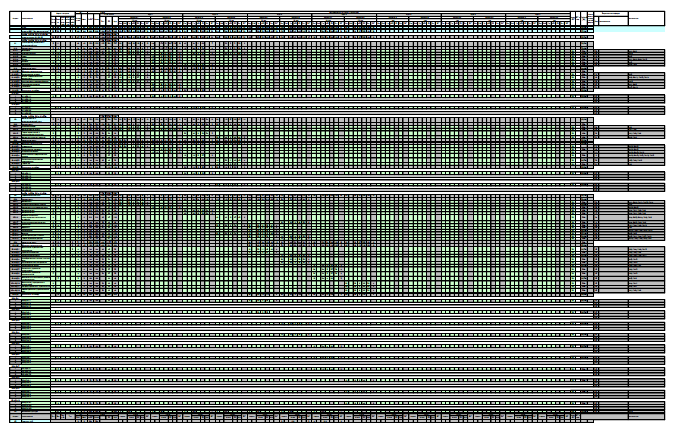 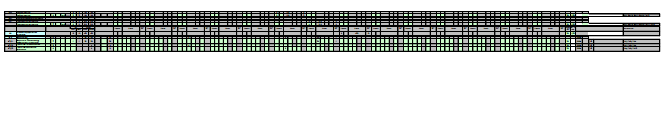 4.3 Аннотации учебных курсов, дисциплин (модулей)Аннотация дисциплины «История»Аннотация дисциплины «Философия»Аннотация дисциплины «Институциональная экономика»Аннотация дисциплины «Иностранный язык»Аннотация дисциплины «Правоведение»Аннотация дисциплины «Экономическая теория»Аннотация дисциплины «Психология менеджмента»Аннотация дисциплины «Основы профессиональной деятельности»Аннотация дисциплины «История менеджмента»Аннотация дисциплины «Социологические исследования в менеджменте»Аннотация дисциплины «Математика 1 (Высшая математика)»Аннотация дисциплины «Математика 2 (Прикладная математика)»Аннотация дисциплины «Методы принятия управленческих решений»Аннотация дисциплины «Статистика»Аннотация дисциплины «Информационные технологии в менеджменте»Аннотация дисциплины «Информатика»Аннотация дисциплины «Основы технологий»Аннотация дисциплины «Энергосбережение и энергоэффективность» Аннотация дисциплины «Безопасность жизнедеятельности»Аннотация дисциплины «Теория менеджмента»Аннотация дисциплины «Учет и анализ»Аннотация дисциплины «Маркетинг»Аннотация дисциплины «Управление человеческими ресурсами»Аннотация дисциплины «Инвестиционный анализ»Аннотация дисциплины «Управление проектами»Аннотация дисциплины «Финансовый менеджмент»Аннотация дисциплины «Корпоративная социальная ответственность»Аннотация дисциплины «Управление изменениями»Аннотация дисциплины «Стратегический менеджмент»Аннотация рабочей программы учебной дисциплины«Основы строительного проектирования»Аннотация рабочей программы учебной дисциплины«Основы архитектуры и строительные конструкции»Аннотация рабочей программы учебной дисциплины«Анализ информационных процессов в организационных системах»Аннотация рабочей программы учебной дисциплины«Экономика предприятия»Аннотация рабочей программы учебной дисциплины«Технология и механизация строительства»Аннотация рабочей программы учебной дисциплины«Организация строительного производства»Аннотация рабочей программы учебной дисциплины«Экономический анализ»Аннотация рабочей программы учебной дисциплины«Производственный менеджмент в строительстве»Аннотация рабочей программы учебной дисциплины«Стратегическое развитие строительной организации»Аннотация рабочей программы учебной дисциплины«Моделирование и автоматизация управления в строительстве»Аннотация рабочей программы учебной дисциплины«Инновационный менеджмент в строительстве»Аннотация рабочей программы учебной дисциплины«Управление качеством»Аннотация рабочей программы учебной дисциплины«Ценообразование и сметное дело»Аннотация рабочей программы учебной дисциплины«Антикризисное управление»Аннотация рабочей программы учебной дисциплины«Бизнес-планирование»Аннотация рабочей программы учебной дисциплины«Зарубежный опыт управления строительством»Аннотация рабочей программы учебной дисциплины«Анализ и проектирование систем управления в строительстве»Аннотация рабочей программы учебной дисциплины«Маркетинговые исследования в строительстве»Аннотация рабочей программы учебной дисциплины«Управление рисками строительной организации»Аннотация рабочей программы учебной дисциплины«Современные средства разработки систем автоматизации в строительстве»Аннотация рабочей программы учебной дисциплины«Организация управления саморегулируемыми организациями (СРО) в строительстве»Аннотация рабочей программы учебной дисциплины«Создание эффективных технологий на основе открытых инноваций»Аннотация рабочей программы учебной дисциплины«Организация технологического трансфера в строительстве»Аннотация рабочей программы учебной дисциплины«Маркетинг»Аннотация рабочей программы учебной дисциплины«Инвестиционный анализ»Аннотация рабочей программы учебной дисциплины«Управление проектами»4.4 Аннотации всех видов практик и организация научно-исследовательской работы обучающихсяАннотация рабочей программы практики«Учебная практика»Аннотация рабочей программы практики«Учебная практика»Аннотация рабочей программы практики«Производственная практика»Аннотация рабочей программы практики«Производственная практика»Раздел 5. Ресурсное обеспечение ОП.5.1 Кадровое обеспечение образовательного процессапо образовательной программе – 38.03.02 «Производственный менеджмент в строительстве»Материально-техническое обеспечение.Образовательный процесс в вузе организован в зданиях и помещениях с учебно-лабораторной площадью 71845,90 м2, предоставленной ГУУ в оперативное управление (свидетельство о внесении в реестр федерального имущества от 20.03.2002 г. № 008329, реестровый № 07700098, выданное Территориальным управлением Министерства имущественных отношений Российской Федерации «Агентство федерального имущества по городу Москве»; выписка из реестра федерального имущества по состоянию на 08.09.2005 г., закреплённого на праве оперативного управления за государственным образовательным учреждением высшего профессионального образования «Государственный университет управления», выданная Территориальным управлением Федерального агентства по управлению федеральным имуществом по городу Москве 20.03.2002 г., реестровый № 07700098).Образовательный процесс организован в 2 смены.В составе используемых помещений имеются 53 поточные лекционные аудитории, 80 аудиторий для практических и семинарских занятий, 27 специализированных кабинетов и лабораторий, 35 компьютерных классов, библиотека с читальными залами на 340 посадочных мест, актовый зал, крытый спортивный комплекс и стадион, административные и служебные помещения. Общая площадь зданий, находящихся в оперативном управлении вуза составляет 124339,10 м2.Университет располагает современной социальной инфраструктурой. Иногородние студенты обеспечены общежитием на 83,7%. В университетском городке 2 общежития (общей площадью 36983,60 м2 на 1656 спальных мест) для студентов и аспирантов, в том числе имеются места для проживания семейных пар.Питание студентов организовано в учебных корпусах и общежитиях, столовой, залах быстрого обслуживания. Общее количество посадочных мест – 1088. Студенческая столовая оборудована 800 посадочными местами. Количество посадочных мест в кафе и 7 буфетах - 208, в том числе в общежитии (корпус № 12) – 36 посадочных мест. Медицинское обслуживание студентов осуществляется городской поликлиникой № 167 (Юго-Восточного административного округа г. Москвы).В университете имеется Центр учебно-воспитательных программ площадью 3605,0 м2 , актовый зал на 800 посадочных мест и музей площадью 441,0 м2. На их базе организуются досуговые мероприятия для студентов. В вузе функционирует 22 творческих коллектива, объединяющих более 1500 чел. Среди них студии бальных и спортивных танцев, команда КВН, изостудия, хоровая студия и другие. В распоряжении студентов спортивная база университета, включающая крытый спорткомплекс площадью 4849,4 м2 с 3 игровыми и 2 тренажерными залами, а также футбольное поле и многофункциональная (хоккейная, футбольная, волейбольная и баскетбольная) площадка с искусственным покрытием. В университете организованы 35 компьютерных класса, в учебном процессе используются 2320 персональных компьютеров. К общеуниверситетской сети, имеющей выход в Интернет, подключены 2230 персональных компьютера. В вузе для хранения и представления доступа к учебной информации используется 14 серверов.Учебно-научные помещения и лаборатории в достаточной мере оснащены приборами и оборудованием естественнонаучного, общепрофессионального и специального назначения.При проведении учебного процесса преподавателями Кафедры международного производственного бизнеса для обеспечения учебного процесса используется:1) собственная лабораторно-учебная база в составе: - аудитория ЛК-424 площадью 18 кв. м, 12 мест для студентов (одна из 2-х комнат);2) межкафедральная лаборатория вычислительной техники Института отраслевого менеджмента (ИОМ) в составе:- аудитория ЛК-408 площадью 64 кв. м, 22 компьютезированных рабочих места;- аудитория ЛК-416 площадью 48 кв. м, 16 компьютезированных рабочих мест;- аудитория ЛК-418 площадью 80 кв. м, 27 компьютезированных рабочих мест.Оборудование и использование аудиторий:- аудитория ЛК-424 оборудована акустической системой и электронной доской, компьютерной техникой, подключенной к интернету. Используется для проведения проведения семинарских и практических занятий, консультаций по курсовому и дипломному проектированию, защиты курсовых и дипломных проектов;- аудитория ЛК-408, ЛК-416 и ЛК-418 оборудованы мультимедиапроекторами, мониторами и компьютерами, подключенными к Интернету. Используется для проведения лекционных и семинарских занятий, практических занятий и лабораторных работ, компьютерного тестирования, самостоятельной работы студентов, проведения деловых игр и мастер-классов, презентации научных работ, рефератов и т.п.5.3 Информационно-библиотечное обеспечение.Обеспечение образовательного процесса по ОП учебной и учебно-методической литературойРаздел 6. Нормативно-методическое обеспечение системы оценки качества освоения обучающимися ОПВ соответствии с требованиями ФГОС по направлению подготовки «Менеджмент» для аттестации обучающихся на соответствие их персональных достижений поэтапным требованиям соответствующей ОП созданы фонды оценочных средств для проведения текущего контроля успеваемости и промежуточной аттестации. Эти фонды включают: контрольные вопросы и типовые задания для практических занятий и контрольных работ, зачетов и экзаменов; тесты и компьютерные тестирующие программы; примерную тематику рефератов и презентаций, а также иные формы контроля, позволяющие оценить степень сформированности компетенций обучающихся. Формы контроля, примеры тестов, домашних заданий, тематика деловых (ролевых) игр, кейсов, рефератов, групповых дискуссий и т.д. приводятся в рабочих программах учебных дисциплин, которые являются составной частью методического обеспечения ОП. Кроме этого в рабочих программах дисциплин приводится соответствие тем учебной дисциплины и мероприятий текущего и промежуточного контроля знаний студентов магистерской программы, в том числе проводимых в интерактивной форме.Текущий контроль знаний студентов имеет многообразные формы:  устный опрос;  контрольные работы, в том числе в виде тестов;  защита лабораторных работ;  письменные домашние задания;  доклады по отдельным темам изучаемых дисциплин;  защита рефератов;  деловые игры и т.д.Промежуточная аттестация осуществляется в форме:  защиты курсовых работ и проектов;  зачетов (в том числе в виде тестов);   экзаменов (в том числе в виде тестов).Характеристика видов активных и интерактивных форм обучения, применяющихся при реализации ОП.Реализация ОП предусматривает широкое использование в учебном процессе активных и интерактивных форм проведения занятий (компьютерных симуляций, деловых и ролевых игр, разбора конкретных ситуаций) в сочетании с внеаудиторной работой с целью формирования и развития профессиональных навыков обучающихся. В рамках учебных курсов предусмотрены встречи с представителями российских и зарубежных компаний, государственных и общественных организаций, мастер-классы экспертов и специалистов.В настоящее время основные инновации в сфере образования связаны с применением интерактивных технологий обучения. Суть интерактивного обучения состоит в том, что учебный процесс организован таким образом, что обучающиеся оказываются вовлеченными в процесс освоения новых знаний, а совместная деятельность обучаемых в процессе познания и освоения учебного материала дает возможность каждому вносить в этот процесс индивидуальный вклад. Суть использования интерактивных форм проведения состоит в погружении студентов в реальную атмосферу делового сотрудничества по разрешению проблем, оптимальную для выработки навыков и качеств будущего специалиста.Для проведения интерактивных занятий используются специализированные аудитории Центра деловых игр, оснащенные мультимедийным и игровым оборудованием. Интерактивное обучение – это диалоговое обучение, в ходе которого осуществляется взаимодействие преподавателя и обучающегося.Интерактивные методы не заменяют лекционные занятия, но способствуют лучшему усвоению лекционного материала и формируют мнения, отношения, навыки поведения. Интерактивные методы обучения можно рассматривать как наиболее современную форму активных методов.Активные методы обучения - это методы, которые побуждают к активной мыслительной и практической деятельности в процессе овладения учебным материалом. Активное обучение предполагает использование такой системы методов, которая направлена не на изложение преподавателем готовых знаний, их запоминание и воспроизведение, а на самостоятельное овладение обучаемыми знаниями и умениями в процессе активной мыслительной и практической деятельности.Интерактивные методы основаны на принципах взаимодействия, активности обучаемых, опоре на групповой опыт, обязательной обратной связи.  Их использование позволяет создать такую среду образовательного общения, которая характеризуется открытостью, взаимодействием участников, равенством их аргументов, накоплением совместного знания, возможность взаимной оценки и контроля.Основные методические принципы, положенные в основу разработки учебных программ дисциплин ОП и выбора методов обучения:тщательный подбор рабочих терминов, учебной, профессиональной лексики, условных понятий; всесторонний анализ конкретных практических примеров управленческой и профессиональной деятельности, в которой обучаемые выполняют различные ролевые функции; поддержание всеми обучаемыми постоянного контакта между собой; активное использование технических учебных средств, постоянное поддержание активного внутригруппового взаимодействия; оперативное вмешательство преподавателя в ход дискуссии в случае возникновения непредвиденных трудностей, а также в целях пояснения новых для обучаемых положений учебной программы; интенсивное использование индивидуальных занятий творческого характера; проигрывание игровых ролей с учетом индивидуальных творческих и интеллектуальных способностей обучающихся; обучение принятию решений в условиях жесткого регламента и наличия элемента неопределенности в информации.При изучении дисциплин образовательной программы широко используются различные виды активного и интерактивного обучения:метод учебной дискуссии; метод проблемного изложения; метод конкретных ситуаций; метод мозговой атаки; метод круглого стола; деловые и ролевые игры; метод игрового проектирования.Под учебной дискуссией понимается целенаправленное, коллективное обсуждение конкретной проблемы, сопровождающееся обменом идеями, суждениями, мнениями в группе. Метод проблемного изложения является эффективным методов активации процесса обучения. При таком подходе лекция становится похожей на диалог, преподавание имитирует исследовательский процесс. Изложение выстраивается по принципу самостоятельного анализа и обобщения студентами учебного материала.Эта методика позволяет заинтересовать студента, вовлечь его в процесс обучения. Отдельные проблемы могут подниматься самими обучаемыми. Главное состоит в том, чтобы добиться от аудитории самостоятельного решения поставленной проблемы. Метод учебных конкретных ситуаций (или кейс-стади) предполагает что, студенты и преподаватели совместно участвуют в обсуждении деловых ситуаций или задач. Это способствует развитию у студентов умения анализировать ситуации, оценивать альтернативы, прививает навыки решения практических задач.Разработка практических ситуаций осуществляется либо на основе описания реальных событий и действий, либо на базе искусственно сконструированных ситуаций.Ситуации оформляются в письменной форме, читаются, изучаются и обсуждаются обучаемыми. Текст ситуации составляет основу диалога аудитории под руководством преподавателя. Данный метод позволяет моделировать процесс принятия решений в условиях неопределенности, разрабатывать алгоритмы принятия решения; овладеть навыками исследования реальных ситуаций, применять полученные теоретические знания на практике, учитывать точки зрения других специалистов.Метод анализа конкретных ситуаций позволяет формировать специальные, методические и коммуникативные компетенции. Устанавливать межпредметные связи. Вырабатывает аналитическое и системное мышление. Учит оценке альтернатив при принятии решений и оценке их последствий. Вырабатывает навыки презентации результатов проведенного анализа.Метод мозговой атаки широко применяется в управленческой деятельности и заключается в поиске ответа на сложную проблему посредством интенсивных высказываний всевозможных идей, догадок, предположений, случайных аналогий. Основное правило мозговой атаки – ничего из произнесенного участниками не подвергать сомнению, не критиковать, а обеспечить полную свободу высказывания любых идей. Использование методам мозговой атаки стимулирует группу обучаемых к быстрому генерированию как можно большего вариантов ответа на вопрос.Метод круглого стола предполагает коллективное обсуждение некоторого вопроса или проблемы. Цель обсуждения состоит в обобщении идеи и мнения относительно рассматриваемой проблемы. Участники круглого стола выступают в роли оппонентов и должны выражать мнение по поводу обсуждаемого вопроса, а не по поводу мнений других участников. Все участники обсуждения равноправны - никто не имеет права диктовать свою волю и решения. Как правило, круглый стол играет информационную роль, а не служит инструментом выработки конкретных решений.При изучении дисциплин образовательной программы широко используются и различные виды игрового имитационного моделирования Деловые игры как средство моделирования разнообразных видов профессиональной деятельности. Деловая игра имитирует различные аспекты человеческой активности и социального взаимодействия, является методом эффективного обучения, поскольку снимает противоречия между абстрактным характером учебного предмета и реальным характером профессиональной деятельности.Деловые игры позволяют найти решение сложных проблем путем применения специальных правил обсуждения, стимулирования творческой активности участников. Применение деловых игр позволяет определить: наличие тактического и (или) стратегического мышления; способность анализировать собственные возможности и выстраивать соответствующую линию поведения; способность прогнозировать развитие процессов; способность анализировать возможности и мотивы других людей и влиять на их поведение и др.Проведение ролевых игр (инсценировка) предусматривает разработку сценария имитации реального организационного процесса, где описывается конкретная ситуация, функции и обязанности конкретных лиц, их задачи. Между обучаемыми распределяются роли, характеризующиеся различными интересами; в процессе их взаимодействия должно быть найдено компромиссное решение. В основе разыгрывания ролей всегда лежит конфликтная ситуация. Обучаемые, не получившие роли, наблюдают за ходом игры и участвуют в ее заключительном анализе.Основная задача метода - научить ориентироваться в различных обстоятельствах, давать объективную оценку своему поведению, учитывать возможности других людей, влиять на их интересы, потребности и деятельность, не прибегая к формальным атрибутам власти, к приказу. Для метода инсценировки составляется сценарий, где описывается конкретная ситуация, функции и обязанности конкретных лиц, их задачи.При изучении учебных дисциплин ОП, предусматривающих курсовое проектирование используется метод игрового проектирования.Под игровым проектированием понимается цикл практических занятий и самостоятельной работы, в ходе которых студенты в учебных игровых условиях выполняют реальные организационно – экономические проекты.Государственная итоговая аттестация выпускника ОП.	Государственная итоговая аттестация выпускника Университета является обязательной и осуществляется после освоения ОП в полном объеме. Для подготовки бакалавров государственная итоговая аттестация включает государственный экзамен и защиту выпускной квалификационной работы (ВКР).Характеристика итогового государственного экзамена.Требования к содержанию, объему, структуре, процедуре проведения итогового государственного экзамена по направлению подготовки в рамках ОП разработаны на основе Положения об итоговой государственной аттестации выпускников высших учебных заведений Российской Федерации, утвержденного Министерством образования и науки Российской Федерации, требований ФГОС по направлению подготовки «Менеджмент» и рекомендаций примерной ОП по соответствующему направлению подготовки.Характеристика выпускной квалификационной работы (ВКР).Требования к содержанию, объему, структуре, процедуре проведения выпускных квалификационных работ по направлению подготовки в рамках ОП разработаны на основе Положения об итоговой государственной аттестации выпускников высших учебных заведений Российской Федерации, утвержденного Министерством образования и науки Российской Федерации, требований ФГОС по направлению подготовки «Менеджмент» и рекомендаций примерной ОП по соответствующему направлению подготовки.  Выпускная квалификационная работа является завершающим этапом процесса обучения. При подготовке и защите выпускной квалификационной работы студент должен показать свои способности и возможности по решению реальных проблем управления и экономики в производственной среде и строительстве, творчески используя полученные за годы обучения знания.Целью выпускной квалификационной работы является закрепление и дальнейшее углубление полученных студентом теоретических знаний и практических навыков в области производственного менеджмента в строительстве.Задачи выпускной квалификационной работы состоят в том, чтобы студенты показали знания в области:ситуационного анализа действующих систем управления;организационного моделирования систем управления строительным производством и ее структурными подразделениями;анализа эффективности производственно-хозяйственной деятельности;маркетинговых методов анализа рынка;инновационной стратегии и тактики предприятий;перспективного планирования строительного производства и продаж готовой продукции, в том числе с использованием электронной торговли.Студенты должны показать:умение самостоятельно решать практические задачи во взаимной увязке нескольких смежных дисциплин;навыки научно-исследовательской работы по системному анализу и проектированию;способность использовать методы экономико-математического моделирования, современные информационные технологии;умение работать с различными источниками информации, специальной литературой;способности логично и научно обоснованно формулировать теоретические и практические рекомендации, результаты анализа, проектные решения и мероприятия по их внедрению.Выпускная квалификационная работа, включая ее публичную защиту, служит основанием Государственной аттестационной комиссии для присвоения выпускнику соответствующей степени (квалификации).Примерная тематика выпускных квалификационных работ бакалавров по   направлению подготовки «Менеджмент»», профиль «Производственный менеджмент» ОП «Производственный менеджмент в строительстве»: Совершенствование системы управления строительной организации;Повышение качества строительной продукции и услуг;Разработка стратегий развития строительный организаций;Управление инновационными процессами в организации инвестиционно-строительного комплекса;Повышение конкурентоспособности строительной организации;Стимулирование сбыта строительных материалов и услуг.  Председателем ГАК по защите выпускных квалификационных работ является,  заведующий кафедрой «Менеджмента и управления персоналом предприятий газовой промышленности НОУ Корпоративный институт ОАО «Газпром»» к.э.н. Чернятин Сергей Викторович имеющий обширный опыт работы в образовательных учреждениях подготавливающих специалистов для реального сектора экономики .Раздел 7. Другие нормативно-методические документы и материалы, обеспечивающие качество подготовки обучающихсяПоложение о балльно-рейтинговой системе оценивания (в случае е применения).МИНИСТЕРСТВО ОБРАЗОВАНИЯ И НАУКИ РОССИЙСКОЙ ФЕДЕРАЦИИФедеральное государственное бюджетное образовательное учреждениевысшего профессионального образования«Государственный университет управления»ПОЛОЖЕНИЕ О БАЛЛЬНО-РЕЙТИНГОВОЙ СИСТЕМЕ ОЦЕНКИ КАЧЕСТВА ОСВОЕНИЯОСНОВНЫХ ОБРАЗОВАТЕЛЬНЫХ ПРОГРАММ Москва 2013 г.УТВЕРЖДЕНО Утверждено на заседании Ученого совета ГУУПротокол №9 от 28 мая 2013 г.1. Перечень сокращений и обозначений, понятийный аппарат1.1. Сокращения:	1.2. Понятийный аппарат:Аудиторные учебные занятия – занятия, проводимые с потоками и группами студентов по утвержденному расписанию: лекции, семинары, практические занятия, лабораторные работы;Балльно-рейтинговая система оценки – системный накопительный подход к выставлению и интеграции баллов студентам в регламентированной шкале по результатам всех видов учебной деятельности при освоении основных образовательных программ;Весовой коэффициент – коэффициент, на который умножается оценка по отдельному виду учебной деятельности студента (по дисциплине, модулю и т.д.), выбранный в соответствии с трудоемкостью вида и его значимостью для формирования компетенций;Зачетная единица (крéдит) – единица трудоёмкости, введенная для всех видов учебной деятельности студента. Зачетная единица рассчитывается на основе экспертных оценок совокупных трудозатрат студента при изучении стандартной по объему и структуре учебной дисциплины или модуля и выполнения всех остальных видов учебной деятельности, в том числе в процессе контрольных мероприятий, прохождения практик, выполнения курсовых и дипломных работы и др. На период внедрения ФГОС временно в качестве з.е. принимается 36 академических часов трудозатрат студента;Европейская система зачета и накопления кредитов (ЕСЗК - ECTS) (European Credit Transfer System) –европейская система учета трудоемкости учебной работы студентов при освоении образовательной программы или курса. Данная система основана на учете выполнения той необходимой учебной нагрузки, которая достаточна для достижения целей программы обучения. Эти цели определяются в терминах результатов обучения и компетенций, которые должны быть освоены студентами;Итоговая оценка – характеристика общего уровня подготовки студента по данной дисциплине или дисциплинарным (междисциплинарным) модулям, достаточным для освоения данной компетенции;Итоговый междисциплинарный экзамен по направлению (специальности) – форма проведения итоговой государственной аттестации, которая вводится по решению ученых советов учебных заведений и учитывает требования к подготовке выпускника в форме общекультурных и профессиональных компетенций ФГОС ВПО по данному направлению (специальности). К итоговому междисциплинарному экзамену по направлению (специальности) допускаются лица, завершившие полный курс обучения по образовательной программе и успешно прошедшие все предшествующие аттестационные испытания, предусмотренные учебным планом;Итоговое контрольное мероприятие (ИКМ) - форма проведения итоговой аттестации, которая определяет уровень усвоения студентом материала, предусмотренного рабочей программой данной дисциплины. Модуль – совокупность тем, разделов, в том числе междисциплинарного характера, или дисциплин, предназначенная для освоения отдельной компетенции и сопровождаемая промежуточным и итоговым контролем подготовки студентов на выходе;Оценка традиционная – оценка знаний, умений и навыков студента по дисциплине либо по отдельным видам учебной деятельности (практика, курсовой проект и т.д.), полученная с помощью традиционных оценочных средств и представляемая в форме политомических оценочных суждений (отлично, хорошо, удовлетворительно, неудовлетворительно) либо в форме дихотомических суждений (зачтено, не зачтено).Рейтинг-лист – список студентов, составленный по убыванию их рейтинговой оценки и определяющий успешность работы данного студента в сравнении с однокурсниками в рамках одного направления (специальности);Рейтинг студента – место студента в рейтинг-листе, присвоенное в соответствии с балльной интегральной оценкой;Оценка рейтинговая (оценка балльная интегральная) – суммарная оценка результатов всех видов учебной деятельности студента, полученная за определенный период времени и рассчитываемая с учётом относительной трудоёмкости (в з.е.) каждого вида учебной деятельности и его значимости для освоения требований ФГОС; Шкала рейтинговая – числовая ось для упорядочения студентов или групп студентов на основе балльных оценок; Шкала стобалльная – средство для отображения балльных интегральных оценок студентов.2. Общие положения2.1. Настоящее положение определяет подходы к использованию БРС, единые для всех структур, направлений, уровней и специальностей подготовки студентов в ГУУ очной формы обучения.2.2. БРС является одним из основных элементов управления учебным процессом и предназначена для регулярного оценивания качества его результатов. Основной целью введения БРС является комплексная оценка результатов учебной деятельности студентов при освоении ООП ВПО.БРС вводится по всем ООП ВПО, реализуемым в ГУУ, для очной формы обучения.2.3. БРС система позволяет студентам:осознать необходимость систематической работы по выполнению индивидуального учебного плана;своевременно оценить состояние своей работы по изучению дисциплины, выполнению всех видов учебной нагрузки до начала экзаменационной сессии;развивать способности студентов к самооценке, как средству саморазвития и самоконтроля; в течение семестра вносить коррективы в самостоятельную работу.2.4. БРС дает возможность преподавателям:планировать учебный процесс по дисциплине и стимулировать систематическую работу студентов в течение всего учебного семестра;повысить у студентов состязательность в учебе для активизации личностного фактора на основе оценки реального места, занимаемого студентом среди сокурсников в соответствии со своими результатами;своевременно вносить коррективы в организацию учебного процесса используемые методы и средства обучения. 2.5. На уровне всего учебного заведения БРС способствует:совершенствованию системы управления качеством образования на основе упорядочения и расширения возможностей применения различных видов и форм текущего и промежуточного контроля качества процесса и результатов обучения; развитию системы мониторинга качества образования для накапливания и представления всем заинтересованным лицам, в том числе родителям студентов, информации об учебных достижениях студента, группы, потока за любой промежуток времени;включению в Болонский процесс на основе внедрения современных технологий оценивания результатов обучения и требований ФГОС ВПО. 2.6. Оценка качества учебной деятельности каждого студента в БРС является кумулятивной и используется в управлении образовательным процессом. Баллы, характеризующие индивидуальный рейтинг студента, набираются им в течение всего периода обучения за выполнение отдельных видов учебных работ и посещаемость аудиторных занятий. Количество присваиваемых студенту баллов пропорционально трудоемкости и видам учебной нагрузки студента, а также уровню достижения учебных результатов. 2.7. Выделяются следующие основные виды рейтинга: индивидуальный рейтинг студента, групповой рейтинг. 2.7.1. Индивидуальный рейтинг студента определяет его место в группе студентов на основе подсчета:рейтинговой оценки по дисциплине (модулям) (формируется по итогам текущего и итогового контроля по каждой дисциплине);семестровой рейтинговой оценки студента (получается суммированием результатов текущего и итогового контроля по всем дисциплинам, изучаемым в семестре, имеет усредненный характер для снятия зависимости от числа дисциплин, учитывает результаты всех видов учебной деятельности каждого студента при освоении ООП в течение семестра, включая практики, участие в олимпиадах и конкурсах, выполнение исследовательских проектов и т.д.);годичной рейтинговой оценки (сумма рейтинговых оценок по двум семестрам, деленная на два);итоговой рейтинговой оценки студента (формируется по результатам всего периода обучения). Рис.1. Порядок формирования итогового рейтинга студента за весь период обучения, где 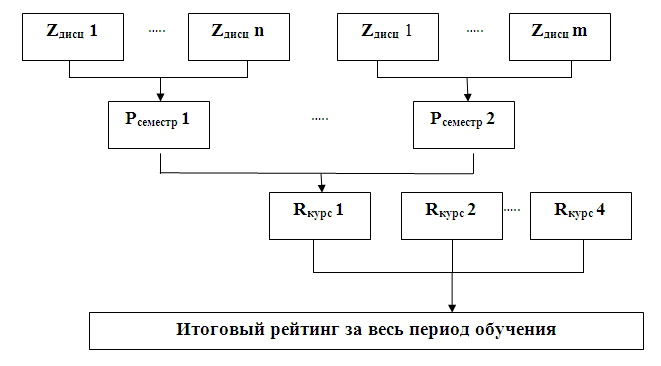 Zдисц 	 - рейтинговая оценка по дисциплине;Pсеместр 	 - семестровая рейтинговая оценка студента;Rкурс 	 - годовая рейтинговая оценка студента.2.7.2. Групповой рейтинг показывает место каждой группы студентов среди других групп по ее результатам освоения ООП за учебный год на основе подсчета усредненной рейтинговой оценки всех студентов группы (для снятия зависимости от размеров группы) и используется управлениями ГУУ для анализа динамики изменения качества образования.2.8. Организация учебного процесса на основе БРС требует:сопряжения с ЕСЗК; личного участия каждого студента в формировании своего индивидуального учебного плана на основе свободы выбора дисциплин (модулей) из числа тех, которые регламентированы  учебным планом для выбора;вовлечение в учебный процесс кураторов, помогающих студентам в формировании индивидуального учебного плана и образовательной траектории;полной обеспеченности учебного процесса всеми необходимыми методическими и учебными материалами, а также автоматизированной системой подсчета рейтингов и их мониторинга. 2.9. Использование БРС предусматривает прозрачность и доступность системы. Руководство ГУУ через уполномоченных лиц обязано проинформировать всех абитуриентов и студентов о правилах организации учебного процесса и порядке использования БРС. Положение о БРС размещается на сайте ГУУ. Необходима публикация рейтингов студентов и групповых рейтингов за семестр (с учетом пересдач), общего рейтинга за весь период обучения (с учетом всех пересдач). Информация представляется в форме рейтинг-листов, содержащих списки студентов в порядке убывания их рейтинговых баллов для доведения до всех заинтересованных лиц. Допускается поощрение студентов, имеющих наивысший рейтинг на курсе, потоке, в институте согласно действующим в ГУУ положениям о поощрении студентов.2.10. Порядок перевода студента на следующий курс, порядок ликвидации академических задолженностей и отчисления студентов, порядок назначения стипендий и т.д. могут потребовать перевода оценок из 100-балльной шкалы в традиционную четырехбалльную шкалу. Решение о выборе пороговых баллов для диапазонов стобалльной шкале при таком переводе основывается на стандартизированном правиле, приведенном ниже в разделе 5 (табл.1), но может корректироваться в соответствии с текущей ситуацией Управлением организации учебного процесса ГУУ. 2.11. Студенты всех специальностей и направлений очной формы обучения, имеющие итоговый рейтинг не менее 95, вносятся в ректорский список, который формируется один раз в год по результатам каждого курса и выставляется не позднее 1 сентября на сайте ГУУ в специальной странице «Ректорский список». Занесение в Ректорский список студентов, обучающихся на платной основе, дает им преимущественное право перевода на вакантные бюджетные места.2.12. Данное Положение, а также разработанные кафедрами методики подсчета рейтингов студентов в процессе текущего и рубежного контроля успеваемости являются обязательными составляющими основных образовательных программ.2.13. Разработка и реализация БРС требуют более целенаправленной и интенсивной учебно-методической и воспитательной работы преподавателей ГУУ. Организация такой работы предусматривает повышение качества планирования и контроля учебно-методической деятельности каждого преподавателя, что должно быть четко отражено в его индивидуальном плане работы.3. Нормативные ссылки3.1. В настоящем Положении использованы ссылки на следующие нормативные документы:Приказ Министерства образования и науки РФ от 11.07.2002 № 2654 «О проведении эксперимента по введению рейтинговой системы оценки успеваемости»;Методические рекомендации к разработке рейтинговой системы успеваемости студентов вузов (Приложение 2 к приказу Минобразования РФ от 11.07.2002 № 2654);Приказ Минобрнауки РФ от 29.07.2005 № 215 «Об инновационной деятельности высших учебных заведений по переходу на систему зачетных единиц»;Типовое положение об образовательном учреждении высшего профессионального образования (высшем учебном заведении) Российской Федерации, утвержденное постановлением Правительства Российской Федерации от 14.02. 2008 №71;Федеральные государственные образовательные стандарты третьего поколения;Устав Государственного университета управления.4. Назначение и основные реализуемые задачи 4.1. Введение БРС содействует решению следующих основных задач:интеграция отечественной системы высшего профессионального образования в единое европейское образовательное пространство и систему ЕСЗК;внедрение кредитно-модульной системы обучения в соответствии с требованиями ФГОС ВПО;усиление контроля систематичности учебной деятельности студентов при освоении ООП по направлению (специальности); повышение объективности и сопоставимости оценок результатов учебной деятельности студентов для получения более полной информации о качестве результатов образования в системе управления учебно-воспитательным процессом ГУУ;повышение конкурентоспособности выпускников ГУУ на российском и международном рынках труда;повышение мотивации учебной деятельности студентов в условиях увеличения числа индивидуальных программ обучения, личностно-ориентированного характера обучения, ответственности за результаты самостоятельной работы по изучению дисциплин в течение семестра, мотивации к выполнению научно- исследовательской деятельности и социальной активности обучающихся;получение более полной информации об уровне и динамике профессионально-личностного развития студентов, о персональных образовательных и научно-исследовательских достижениях учащихся для принятия обоснованных решений по различным формам поощрений и совершенствования качества образования;повышение учебной дисциплины студентов и сокращение числа пропусков занятий без уважительных причин;проведение мониторинга освоения требований ФГОС ВПО в рамках компетентностного подхода в ГУУ.5. Правила формирования индивидуальной рейтинговой оценки студента по дисциплине (модулю)5.1. СКМ – вид учебной работы студента в процессе изучения дисциплины. Оценка по СКМ отражает промежуточный результат освоения дисциплины. К видам семестровых контрольных мероприятий (СКМ) относятся:тестирование (промежуточное и итоговое);контрольное задание (контрольная работа, расчетная работа, лабораторная работа, реферат, эссе и пр.). Рекомендуемый перечень видов семестровых контрольных мероприятий приведен в приложении №1.СКМ, такие как контрольные работы, деловые игры и проч., могут проводиться в аудитории на практических занятиях. Тестирование  (промежуточное и итоговое) может проводиться как в аудитории, так и в электронной среде. Контрольное задание может выполняться как в электронной среде, так и без ее использования (внеаудиторная, домашняя работа, работа в аудитории и т.д.).Семестровое контрольное мероприятие, предполагающее использование электронной среды обучение (тестирование) может выполняться студентами во внеаудиторное время, за исключением итогового тестирования, которое в случае проведения в электронной или в бумажной  форме, выполняется в аудитории.  При наличии технических проблем проведения тестирования в электронном формате в течение более одной недели, в целях обеспечения бесперебойности учебного процесса, преподавателю следует заменить отдельные СКМ, требующие электронного формата, аналогичными по тематике работами, выполняемыми в аудитории или во внеаудиторное время (тестирования в анкетной форме, контрольные задания в форме расчетных и лабораторных работ, коллоквиумов, устных опросов и т.п.). Соблюдение выполнения графика изучения дисциплины студентами возлагается на преподавателя ответственного за дисциплину.5.2. По каждой дисциплине, вне зависимости от объема недельной аудиторной нагрузки, отводимой на её изучение учебным планом специальности/направления очной формы обучения, устанавливается минимальное количество СКМ равное трем: одно тестирование (промежуточное или итоговое) как обязательное и два контрольных задания (например, одно домашнее или практическое задание и одна контрольная работа) в зависимости от логики чтения дисциплины. Данное количество СКМ является обязательным минимумом и может быть увеличено. Перечень остальных СКМ, их общее количество и форма проведения (аудитория/электронная среда обучения) определяется кафедрой в сроки, установленные для актуализации учебных планов и учебных программ дисциплин. 5.3. Для каждого вида семестрового контрольного мероприятия вводится минимальная и максимальная оценка в баллах, определяемая преподавателем ответственным за дисциплину, исходя из трудоемкости выполнения данного СКМ. Положительная оценка выполнения СКМ определяется преподавателем в диапазоне между установленными минимальной и максимальной балльными оценками.  Для каждого СКМ устанавливаются параметры оценивания и структура оценки (в виде долей оцениваемых параметров). Общее количество баллов, получаемое студентом за выполнение СКМ, вычисляется как сумма всех баллов по оцениваемым параметрам с учетом трудоемкости выполнения данного СКМ обучающимся.Если студент не набирает минимальной балльной оценки за СКМ, то ему выставляется 0 баллов за выполнение данного мероприятия, и СКМ считается неудовлетворительно выполненным, то есть требующим повторного выполнения.Максимальное и минимальное количество баллов за каждое СКМ по дисциплине, устанавливается кафедрой и утверждается учебной программой дисциплины с учетом специфики дисциплины, общего количества СКМ, установленного учебным планом соответствующей образовательной программы, а также требований к общей максимальной и минимальной сумме баллов, которую студент может набрать в течение семестра. 5.4. Освоение дисциплины (модуля) ООП с экзаменом оценивается суммой баллов, исходя из 100 максимально возможных, по следующей формуле:Итоговая оценка =  Количество баллов, набранных за текущую работу по дисциплине в течение семестра (модуля) (60%) + количество баллов по итоговой аттестации (40%) 5.5. Освоение дисциплины (модуля) ООП с зачетом  оценивается суммой баллов исходя из 60 максимально возможных баллов по следующей формуле:Итоговая оценка = Количество баллов, набранных за текущую работу по дисциплине в течение семестра (модуля) (100%=60 баллов)Предусматривается снижение оценки за несвоевременное выполнение СКМ студентом, но не более чем на 50% от оценки уровня знаний, продемонстрированных студентом при выполнении данного СКМ.5.6. Итоговое количество баллов за текущую работу по дисциплине в течение семестра (модуля) рассчитывается по формуле:Текущий балл студента за работу в течение семестра (модуля) =количество набранных баллов по посещаемости + количество баллов за активность +количество набранных баллов за выполнение учебной работы по дисциплинеМаксимальное количество баллов, которое может набрать студент в течение семестра при выполнении семестровых контрольных мероприятий, активность и посещаемость (текущий балл за работу в течение семестра (модуля) за дисциплину) должно равняться 60 баллам. Максимальная сумма баллов, которые студент может набрать в течение семестра за посещаемость и активность по дисциплине, составляет 13 баллов. За преподавателем ответственным за дисциплину остается право установить критерии оценки посещаемости и активности студентов, а также соотношение между этими оценками (в пределах 13 баллов). Например, 10 баллов за посещаемость и до 3-х баллов за активность. Под активностью понимается демонстрация хорошего уровня знаний по дисциплине, что может выражаться в активном участии в обсуждении проблемных ситуаций, кейсов, деловых играх, частоте ответах на вопросы преподавателя, решении задач, участии в профессиональных мероприятиях и научных конференциях, выполнение научных работ и т.д.5.7. За преподавателем, ведущим дисциплину, и кафедрой закрепляется право дифференцированно оценивать семестровое контрольное мероприятие одного и того же вида по одной дисциплине (например, первое контрольное задание может оцениваться максимально в 10 баллов, а второе – в 5). При этом общая сумма баллов по всем СКМ, включая баллы за посещаемость занятий и активность работы студентов по дисциплине, должна оставаться неизменной и составлять 60 баллов.5.8. Студент допускается к ИКМ (экзамен) при условии достижения минимальной суммы порогового допуска к ИКМ, которая рассчитывается по следующей формуле:Минимальная сумма порогового допуска к ИКМ (экзамен) =сумма всех минимальных оценок за все виды СКМ + 10 (П+А), где 10 (П+А) – минимальная сумма баллов за посещаемость и активность в размере 10 единиц, используемая для расчета минимальной суммы порогового допуска к ИКМ. Если студент в течение семестра набрал менее 10 баллов за посещаемость и активность, то данное обстоятельство не является основанием его недопуска к прохождению ИКМ, при условии, что его текущий балл за работу в семестре превышает минимальную сумму порогового допуска к ИКМ за счет выполнения СКМ.5.9. Студент имеет возможность увеличить баллы за счет выполнения творческого задания. Студент должен иметь возможность сам выбрать уровень трудности творческого задания, успешное выполнение которого добавит к его рейтингу определенное, заранее известное число баллов.Критерии оценки результатов выполнения каждого творческого задания также определяются заранее, зависят от особенностей конкретной дисциплины или образовательного модуля и обязательно отражаются в рабочей учебной программе. В числе критериев могут быть:умение искать и находить необходимую информацию, исходный материал;логичность построения хода и результатов выполнения работы;качество содержания работы (его соответствие требованиям образовательного модуля);качество оформления результатов работы;умение использовать дополнительные возможности информационных технологий, специального оборудования и программ;умение делать выводы, обобщения, рекомендации для улучшения качества работы.7.11. Преподаватель, ответственный за дисциплину, может корректировать текущий балл студента за работу по дисциплине в течение семестра путем начисления штрафных баллов за систематические опоздания, пропуски лекций, некачественное выполнение задания, пассивность на занятиях и т.п. Общая сумма штрафных баллов не может составлять более 10 на одного студента за весь период изучения дисциплины. Штрафные баллы вычитаются из текущего балла дисциплины. 6. Система формирования балльно-рейтинговой оценки выполнения курсовых работ (проектов)6.1. Курсовая работа/курсовой проект (КР/КП) является отдельной формой семестрового контроля знаний студента, оценка по КР/КП не входит в итоговую оценку по дисциплине.  6.2. При выставлении рейтинговой оценки по результатам выполнения студентами курсовых работ (проектов) рекомендуется учитывать, что:курсовая работа (проект) является отдельным видом учебной работы;число курсовых работ (проектов), выполняемых студентом, определяется учебным планом направления (специальности).критерии оценки курсовой работы (проекта) формируются кафедрой, за которой закреплена дисциплина, в зависимости от специфики курсовой работы (проекта). курсовая работа (проект) оценивается в стобалльной шкале.6.3. Рейтинговая оценка курсовой работы (проекта) включает в себя следующие параметры:Формальные: оформление титульного листа, оглавления, заглавий и текста;  оформление библиографии; использование иностранных источников литературы; оформление приложений, применение иллюстративного материала; оформление ссылок, сносок и выносок; грамматика, пунктуация и шрифтовое оформление работы; соблюдение графика подготовки и сроков сдачи законченной работы. Оценка по формальным критериям не должна превышать 30 баллов из 100 возможных;Содержательные: актуальность темы, сбалансированность разделов работы, правильность формулировок целей и задач исследования, соответствие содержания заявленной теме, степень самостоятельности, наличие элементов научной новизны, практическая ценность работы, знание новейшей литературы, и т. Д. Оценка по содержательным критериям должна быть не менее 50 баллов из 100 возможных. Уровень знаний, продемонстрированный студентом на защите КР/КП: структура и качество доклада, владение терминологией в устной речи, умение убеждать, ответы на вопросы по теме работы и т. Д. Оценка за защиту не должна превышать 20 баллов. Все оценки вносятся в оценочный лист.6.4. По усмотрению кафедры, за которой закреплена курсовая работа, могут быть введены дополнительные баллы, оценивающие неординарный подход студента к выполнению работы. При этом общая оценка не должна превышать 100 баллов.6.5. Минимальный пороговый балл студента, обеспечивающий оценивание КР/КП равен 60 баллам. Таблица 1Примерная структура оценки курсовой работы6.4. Оценка уровня выполнения и защиты курсовой работы/курсового проектаТаблица 27. Оценивание итоговых контрольных мероприятий	7.1 Студент допускается к ИКМ при условии достижения минимальной суммы порогового допуска к ИКМ, установленного по данной дисциплине (модулю), а также при условии выполнения всех СКМ, предусмотренных графиком изучения дисциплины. 	7.2. Студент, не набравший за работу в семестре количество баллов, соответствующеепороговому значению допуска, не допускается к прохождению итогового контрольного мероприятия (зачета/экзамена) по данной дисциплине в период зачетно-экзаменационной  сессии, о чем преподаватель информирует дирекцию учебного института, за которым закреплена данная образовательная программа. Недопуск к прохождению итогового контрольного мероприятия приравнивается к неудовлетворительной оценке по дисциплине и является академической задолженностью.	7.3. Студент, набравший количество баллов равное или превышающее минимальное пороговое значение допуска, выполнив пропущенные и/или неудовлетворительно выполненные семестровые контрольные мероприятия в полном объеме в период пересдач, предусмотренный графиком учебного процесса, или в установленные дирекцией учебного института сроки ликвидации академической задолженности, допускается к итоговому контрольному мероприятию (зачет/экзамен) по дисциплине.	7.4. Если дисциплина (модуль) изучается более одного семестра, то расчет текущих баллов за работу по дисциплине производится по каждому семестру в отдельности. Итоговый балл студента за работу по всей дисциплине (модулю) определяется как средняя арифметическая взвешенная из семестровых рейтинговых баллов с весами в виде суммарного темпа аудиторной нагрузки по данной дисциплине в каждом семестре:, где – итоговый балл, набранный i-ым студентом за семестровую работу по дисциплине,изучаемой в нескольких семестрах; – баллы, набранные студентом за семестровую работу по дисциплине в j-ом семестре;  – суммарный темп аудиторной нагрузки, предусмотренный базовым учебным планом на изучение дисциплины в j-ом семестре.K – число семестров в учебном блоке 	Рассчитанная сумма баллов в соответствии с п.7.3 является основанием допуска студента к итоговому контрольному мероприятию (ИКМ) в последнем семестре (для дисциплин, изучаемых более одного семестра).	7.5. Для дисциплины, завершающейся зачетом или зачетом с оценкой, применяется следующая система перевода баллов.Таблица 3	Студент, набравший от 40 до 49,9 баллов, допускается к сдаче зачета в период зачетно-экзаменационной сессии. 	При успешной сдаче зачета в итоговую ведомость добавляются баллы до минимального уровня «Зачтено», который составляет 50 баллов.	Для студентов, не сдавших зачет, но допущенных к зачету, в зачетно-экзаменационную сессию вносится оценка «не зачтено», что является академической задолженностью. Данный студент имеет право повторной сдачи зачета по окончании зачетно-экзаменационной сессии, в период, отведенный на пересдачи.	При проведении зачета с оценкой студент, набравший от 40 до 49,9 баллов,  допускается к сдаче зачета в период зачетно-экзаменационной сессии с оценкой «удовлетворительно», которая может быть повышена до оценок «хорошо» и «отлично» путем сдачи зачета.	7.6. Максимальное количество баллов, присваемое студенту за итоговое контрольное мероприятие (экзамен) равно 40. Минимальное количество баллов, присваемое за удовлетворительный ответ равно 10. Для дисциплины, завершающейся экзаменом, применяется следующая система перевода уровня ответа студента в балльную оценкуТаблица 47.7. Соотношение между оценками в баллах стобалльной шкалы для дисциплины с экзаменом и их порядковыми и буквенными эквивалентами в системе ECTS устанавливает следующей таблицей.Таблица 5Таблица 6Описание оценок ECTS7.8. Студенту, допущенному к прохождению ИКМ (экзамена), но набравшему по итогам работы в семестре и при прохождении итогового контрольного мероприятия (в сумме) менее 50 баллов в зачетно-экзаменационную ведомость по дисциплине заносится оценка «неудовлетворительно», что является академической задолженностью. В этом случаестуденту предоставляется возможность повторного прохождения итогового контрольного мероприятия после окончания сессии в период пересдач. 7.9. Студент, набравший по итогам изучения дисциплины в семестре и в совокупности с итоговым контрольным мероприятием (экзамен, в сумме) менее 20 баллов, допускается к устранению задолженности только при наличии письменного разрешения директора института, где он проходит обучение по данному направлению подготовки (специальности). Студент, получивший более 20, но менее 29,9 балла допускается к устранению задолженности в установленные сроки по действующим положениям. 7.10. Студенту, допущенному к прохождению экзамена и получившему на экзамене 0 баллов, в зачетно-экзаменационную ведомость по дисциплине заносится оценка «неудовлетворительно» (независимо от количества набранных в семестре баллов), что является академической задолженностью. В этом случае студенту предоставляется возможность повторного прохождения итогового контрольного мероприятия после окончания сессии в период пересдач. При наличии трех и более академических задолженностей неуспевающий студент подлежит отчислению. 8. Правила формирования семестровой и годовой рейтинговой оценки студента 8.1. Семестровая рейтинговая оценка студента по всем дисциплинам (модулям), курсовым проектам (работам), практике и т.д. выводится как среднее взвешенное арифметическое всех накопленных за семестр рейтинговых оценок. Семестровая рейтинговая оценка рассчитывается с точностью до целого числа (в условиях отсутствия автоматизированной системы подсчета). 8.2. По неуспевающим студентам семестровая рейтинговая оценка не рассчитывается до окончания семестра, в котором эти задолженности ликвидированы. 8.3. В семестровую рейтинговую оценку не включаются результаты изучения студентом дисциплины «Физическая культура».8.4. В рейтинговой оценке по дисциплине учитывается:итоговый балл, полученный студентом по результатам изучения дисциплины (в течение семестра и на итоговом контрольном мероприятии);факт прохождения итогового контрольного мероприятия повторно или в период пересдач;общее количество часов, предусмотренное на изучение данной дисциплины базовымучебным планом;форма итогового контроля по дисциплине (экзамен/зачет);категория дисциплины (ПД – профильная направленность, ДПВ – дисциплина по выбору).Рейтинговая оценка по дисциплине рассчитывается по следующей формуле:, гдеZij 	 - рейтинговая оценка, полученная i-ым студентом по j-ой дисциплине;Rij 	- итоговый балл, полученный i-ым студентом по j-ой дисциплине;z1j    - поправочный коэффициент для общего количества набранных балов по дисциплинам, завершающихся зачетом (равен 1,667);kij 	- поправочный коэффициент i-го студента по j-ой дисциплине, равный 0,8 за первую пересдачу дисциплины и 0,6 за вторую пересдачу.Sj 	- общее количество часов, предусмотренное базовым учебным планом на изучение  j-ой дисциплины;z2j  - поправочный коэффициент для общего количества часов по дисциплинам, завершающихся зачетом (равен 0,6);z3j  - поправочный коэффициент для общего количества часов по дисциплинам профильной направленности (равен 1,5) и дисциплин по выбору (равен 0,7).8.5 Семестровая рейтинговая оценка студента (Pi) представляет собой среднюю арифметическую взвешенную рейтинговых оценок по дисциплинам, изученным студентом за семестр:Пример расчета семестровой рейтинговой оценки приведен в приложении №2.8.6. Если дисциплина читается два и более семестров, то в расчет сводной рейтинговой оценки включаются баллы, полученные студентом в целом по дисциплине (средний балл за семестровую работу в этих семестрах плюс балл, полученный на экзамене).8.7 Годовая рейтинговая оценка определяется для каждого студента как средняя арифметическая из семестровых оценок. 8.8. В семестровые и годовые рейтинговые оценки включаются оценки, полученные за курсовые работы/проекты. Количество часов отводимых на подготовку и защиту курсовой работы/проекта приравнивается к 36. Для дисциплины с курсовой работой/проектом данное количество часов вычитается из общего количества часов, отведенных на дисциплину по базовому учебному плану. 8.9. Для части дисциплин учебного плана, которые были изучены и сданы студентом без использования БРС (в период до введения БРС или при переводе из другого вуза, с другой формы обучения), применяется система перевода оценок в 100-балльную систему, в которой для соответствия выбрана средняя интервалов табл.5, кроме неудовлетворительной оценки. Таблица 7Таблица перевода традиционных оценок в 100-балльную систему9. Правила формирования итоговой рейтинговой оценки студента 9.1. Итоговая рейтинговая оценка студента учитывает результаты всех видов учебной деятельности при освоении им ООП. Для ее подсчета суммируются все семестровые рейтинговые оценки, и полученная сумма делится на число семестров. 9.2. Максимальный балл по практике (производственной, учебной) устанавливается равным 100 баллов. Распределение баллов по видам работ при прохождении практики формируется кафедрой, за которой она закреплена, и меняется в зависимости от специфики видов деятельности на практике.  9.4. В итоговую рейтинговую оценку студента входит оценка его научно-исследовательской деятельности за весь период обучения. Максимальное число баллов по результатам научно-исследовательской деятельности в год устанавливается равным 25. За одно и то же мероприятие баллы начисляются только по одному виду работы и однократно; например, если студент принял участие в олимпиаде и занял призовое место, то к его рейтингу добавляются только баллы за призовое место.При подсчете оценки научно-исследовательской деятельности студента, накопленной по разным кафедрам, число баллов усредняется. Рекомендуемый набор показателей для оценивания научно-исследовательской деятельности студентов приводится в приложении №3.9.5. Основанием для начисления баллов за показатели научно-исследовательской работы являются копии подтверждающих документов, например: титульной страницы и содержания научного журнала, в котором опубликована статья бакалавра, диплома или информационного письма об участии в конференции, списка исполнителей научно-практической работы, заверенного подписью руководителя темы и т.п.9.6 Максимальная итоговая рейтинговая оценка студента с учетом всех баллов, добавленных за результаты в НИРС, на олимпиадах и в конкурсах, не может превышать 100 баллов.10. Правила формирования групповой рейтинговой оценки10.1. Групповая рейтинговая оценка может подсчитываться по семестрам или годам обучения. 10.2. Для подсчета групповой рейтинговой оценки за определенный период времени складываются все индивидуальные рейтинговые оценки студентов, а результат делится на число студентов в группе. 10.3. Сравнение групповых рейтинговых оценок не является основанием для принятия административно-управленческих решений. По результатам сравнения можно оценить скорость изменения результатов и прирост результатов при анализе динамики изменения качества образования в ГУУ.11. Права и обязанности студента при организации учебного процесса на основе балльно-рейтинговой системы11.1. Студенты обязаны ознакомиться с правилами организации учебного процесса на основе зачетных единиц и оценивания качества успешности усвоения изучаемых дисциплин (модулей) с использованием БРС до начала учебного года.11.2. В процессе обучения студент обязан строго следовать правилам, изложенным в настоящем Положении.11.3. В процессе обучения студент обязан осваивать учебные дисциплины в строгом соответствии с утвержденным индивидуальным учебным планом, выполнять в срок все плановые учебные работы с учетом текущей аттестации.11.4. Студент обязан посещать занятия. Баллы за посещаемость занятий определяются в кафедральном Положении о подсчете рейтинговых баллов по дисциплине (модулю), но они не могут быть больше максимального количества баллов, отведенного на посещаемость и активность (13 баллов). Баллы за посещаемость аудиторных занятий, суммируются с баллами, полученными по видам учебной деятельности по дисциплине, и формируют рейтинговую оценку по дисциплине.11.5. Студент имеет право получать информацию: об условиях изучения учебной дисциплины;о видах учебных заданий и контроля;о критериях и процедурах оценивания знаний по дисциплине;о результатах каждого контрольного мероприятия;о результатах текущей и промежуточной аттестации;о программе итогового испытания;об итоговых результатах текущего контроля за семестр и учебный год.11.6. За успешное выполнение студентами творческих (поисковых) работ, междисциплинарного характера, формирующих компетенции, руководителями работ начисляются дополнительные (премиальные) баллы. Премиальные баллы учитываются в сумме баллов семестрового рейтинга и в сумме не превышают 10-ти баллов. 12. Порядок допуска к пересдаче зачета/экзамена12.1. После подсчета индивидуального рейтингового балла по дисциплине (модулю) в конце семестра и подготовки рейтингового листа с местами студентов информация доводится до сведения студентов на последнем занятии. 12.2. До начала экзаменационной сессии студент вправе повысить свой рейтинг и «добрать» баллы до минимальной суммы необходимой для допуска к зачету/экзамену 12.3. Дополнительные контрольные мероприятия для повышения рейтингового балла устанавливаются преподавателем, ведущим дисциплину. Для каждого студента допускается двукратная попытка повышения рейтингового балла.12.4. При пересдаче зачета/экзамена используются понижающие коэффициенты: 0,8 за первую пересдачу и 0,6 – за вторую. Исключение составляют те случаи, когда низкий рейтинг студента связан с его длительной болезнью во время семестра.  13. Порядок применения балльно-рейтинговой системы13.1. Рейтинг студентов по учебной дисциплине сообщается группе преподавателем, преподающим данную дисциплину.13.2. Семестровый рейтинг студента утверждается учебно-методическим отделом институтов и доводится до сведения студента. Рейтинговый лист вывешивается после каждой экзаменационной сессии на информационном стенде института или публикуется на сайте института.13.3. Итоговый рейтинговый балл студента за весь период обучения и место студента в рейтинге выпускного курса утверждаются учебно-методическими отделами институтов и сообщаются потенциальным работодателям по просьбе последних.13.4. При перезачете рейтинговых оценок студентов, переводящихся из других вузов в рамках академической мобильности представленных в стобалльной шкале, рекомендуется пользоваться шкалой перевода, приведенной в табл.7.14. Учетная документация при балльно-рейтинговой системе14.1. Заместитель заведующего кафедры по учебной работе к началу семестра составляет лист контрольных мероприятий на семестр по дисциплинам, закрепленным за данной кафедрой. Если к преподаванию дисциплины (чтению лекций, проведению лабораторных, практических, семинарских занятий) привлечены несколько преподавателей, то при распределении баллов при текущем и рубежном контроле пользуются согласованными правилами подсчета рейтинговых баллов по дисциплине (модулю), приведенными в п. 5-7 данного Положения.14.2. Заместитель заведующего выпускающей кафедры по учебной работе составляет сводный лист контрольных семестровых мероприятий по направлению подготовки (специальности) на основании предоставленных листов контрольных мероприятий дисциплин кафедр, привлекаемых к чтению дисциплин в семестре. При этом необходимо принять меры для равномерного распределения СКМ по всем дисциплинам, изучаемым в текущем семестре, с учетом видов контроля.14.3. Сводный лист контрольных мероприятий по направлению подготовки (специальности) на семестр с указанием диапазонов рейтинговых баллов по семестровым контрольным мероприятиям (СКМ), подписанный заведующим выпускающей кафедры и заверенный директором института (деканом факультета) в котором осуществляется подготовка студентов по направлению (специальности), является отчетным документом выпускающей кафедры и хранится на кафедре.14.4. Нормативными документами учета текущих рейтинговых баллов студентов являются ведомости текущей и промежуточной аттестации, а так же оценочный лист (приложение №4), содержащий индивидуальных рейтинговые баллы по дисциплине.14.5. Оценочный лист, содержащий индивидуальные рейтинговые баллы по дисциплине, передается в деканат или учебно-методический отдел институтов, осуществляющих образовательную деятельность не позднее 3-х рабочих дней после проведения экзамена (зачета) в период зачетно-экзаменационной сессии (согласно учебному плану). Сводный семестровый рейтинг-лист подписывается директором института (деканом факультета) не позднее  3-х рабочих дней после окончания зачетно-экзаменационной сессии (согласно учебному плану).14.6. Результаты контрольных мероприятий по всем видам практик заносятся в ведомость текущей и промежуточной аттестации. 14.7. Семестровые рейтинговые баллы студентов помещаются в рейтинговый лист, составленный по убыванию рейтинговых оценок студентов и определяющий успешность работы данного студента в сравнении с однокурсниками в рамках одного направления (специальности). 15. Распределение обязанностей и организация учебного процесса при реализации балльно-рейтинговой системы15.1. Основными пользователями БРС являются: студенты, преподаватели, заведующие кафедрами, директораты и учебно-методические отделы институтов (факультетов), Управление организации учебного процесса, Методическое управление, Центр по обеспечению деятельности Учебно-методического объединения и качества управленческого образования, Центр новых информационных технологий, а также ректорат ГУУ.15.2. Работу по организационному обеспечению внедрения и реализации БРС, координации деятельности учебно-методических отделов институтов (факультетов), кафедр, кураторов и студентов по реализации БРС, подготовке и утверждению графика проведения мероприятий БРС по институтам организует проректор курирующий организацию учебного процесса.15.3. Работу по методическому и информационно-аналитическому обеспечению процессов внедрения и совершенствования БРС, анализу состояния качества учебного процесса на основе данных БРС и предложений по ее улучшению, обобщению и обмену опытом внедрения и совершенствования БРС в институтах и на кафедрах организует проректор курирующий организацию методической и учебно-воспитательной работы.15.4. Организационное и информационно-аналитическое обеспечение учебной работы преподавателей в условиях БРС осуществляет Управление организации учебного процесса и Центр новых информационных технологий (ЦНИТ) ГУУ.15.5. Методическое обеспечение внедрения и реализации БРС осуществляет Методическое управление и Центр по обеспечению деятельности Учебно-методического объединения и качества управленческого образования ГУУ.15.6. Ответственность за использование БРС преподавателями, заполнение ими соответствующих ведомостей, а также ответственность за полноту, достоверность и своевременность предоставляемой информации в электронном виде (на бумажных носителях), возлагается на кафедры. 15.7. Ответственность за сбор информации по рейтинговым оценкам образовательной деятельности студентов и контроль их достоверности возлагается на руководство институтов (факультетов) ГУУ.15.8. Ответственность за обеспечение преподавателей кафедр балльно-рейтинговыми ведомостями учета успеваемости студентов возлагается на институты (факультеты) ГУУ.15.9. Ответственность за обеспечение программной и технической поддержкой функционирования рейтинговой системы и оказание своевременной технической помощи кафедрам и институтам (факультетам) ГУУ возлагается на ЦНИТ.15.10. За своевременность и достоверность предоставляемой в институты информации отвечает преподаватель, ведущий учебные занятия по данной дисциплине в учебной группе (потоке). 15.11. Интеграция и движение информации в БРС осуществляется в следующем порядке:баллы за текущую работу студента по дисциплине начисляются преподавателем (преподавателями), ведущим данную дисциплину, на каждом занятии и фиксируются в индивидуальном журнале преподавателя;согласно графику учебного процесса, в период проведения промежуточных аттестаций, набранная студентом сумма баллов выставляется преподавателем в аттестационную ведомость;преподаватель оценивает образовательные достижения студентов, подсчитывает рейтинговый балл по дисциплине, заполняет аттестационный лист и передает его для формирования суммарного балла в учебно-методический отдел института (факультета) в период рубежного контроля;учебно-методический отдел института суммирует полученную от кафедр информацию, формирует семестровые рейтинговые баллы студентов, составляет рейтинговые листы и не позднее недельного срока после завершения семестра и направляет их в Управление организации учебного процесса для учета и анализа эффективности БРС и в Методическое управление. Семестровые рейтинги студентов направляются на электронном носителе и в ЦНИТ для обобщения.15.12. Основные функции участников БРС:15.12.1. Студенты:знакомятся с содержанием учебных программ всех дисциплин, подлежащих изучению в семестре с целью организации своей учебной работы (аудиторной и самостоятельной);узнают о сроках проведения контрольных мероприятий, порядке начисления баллов и формирования рейтингов по дисциплине и семестру; выполняют все виды учебной работы (включая самостоятельную работу студента) в течение учебного семестра, года и отчитываются об их выполнении в ходе запланированных контрольно-рейтинговых мероприятий;сообщают куратору группы или в учебно-методический отдел о возникших трудностях в ходе учебного процесса и принимают к исполнению его рекомендации;соблюдают установленный график проведения аттестаций и своевременно представляют документы, подтверждающие уважительные причины его не выполнения.15.12.2. Преподаватели: знакомят студентов в начале изучения дисциплины с содержанием учебной программы, видами, формами и сроками оценивания результатов обучения, порядком начисления рейтинговых баллов;формируют пакеты необходимых учебно-методических материалов для оценивания учебных достижений студентов (контрольных заданий, тестов, рефератов и т.п.);организуют оценивание при аудиторной и самостоятельной работе студентов в процессе обучения; способствуют адаптации студентов к обучению в условиях БРС; организуют при необходимости работу по добору баллов студентами;принимают участие в обобщении и организации обмена опытом работы по БРС. 15.12.3. Заведующие кафедрами:разрабатывают кафедральное положение о подсчете рейтинговых баллов по дисциплине (модулю) и отслеживают его выполнение;организуют контроль заполнения индивидуальных планов преподавателей в части реализации  БРС;организуют разработку и утверждение учебных программ дисциплин с дополнениями по реализации БРС (пример формы для БРС приведен в приложении №6); организуют разработку и утверждение методического обеспечения учебного процесса по отдельным видам учебной работы и оценивания результатов по дисциплинам кафедры; осуществляют контроль сроков проведения и достигнутых результатов в ходе текущей и рубежной аттестации по дисциплинам кафедры; регулярно (не реже 2-х раз в семестр) анализируют информацию о текущей работе студентов, рубежных и промежуточной аттестаций; выделяют ответственного за внедрение БРС на кафедре;обобщают опыт работы преподавателей по БРС с целью активного внедрения прогрессивных подходов к учебному процессу.15.12.4. Руководство и учебно-методические отделы институтов: обеспечивают контроль своевременного представления кафедрами результатов текущей аттестации студентов, утверждение и своевременную передачу результатов в Управление организации учебного процесса и Методическое управление;рассматривают и анализируют подсчет рейтинговых баллов по дисциплинам (модулям);организуют проведение рубежных аттестаций студентов с составлением расписания и анализируют их итоги c участием кураторов групп; проводят индивидуальную работу со студентами на основе анализа данных об их успеваемости и контролируют отработку студентами своих задолженностей в ходе семестра; организуют работу по перезачету или переаттестации при восстановлении студентов или при переводе их из других вузов;обрабатывают и анализируют информацию о результатах промежуточной аттестации студентов факультета при участии кафедр;совместно с заведующими кафедрами определяют конкретные сроки ликвидации задолженностей с составлением расписания;обеспечивают публикацию рейтинговых листов – списки студентов в порядке убывания их рейтинговых баллов – на стендах институтов;принимают участие в обобщении и организации обмена опытом работы кафедр по БРС и его распространении. 15.12.5. Кураторы: разъясняют студентам правила и сущность БРС;совместно с деканатом участвуют в анализе результатов обучения и принимают соответствующие меры воздействия на студентов группы; информируют родителей о возможностях получения текущей информации о результатах обучения студентов; обсуждают на кафедре при участии студентов оценочные листы, рекомендуют лучших студентов на поощрение.  15.13.6. Управление организации учебного процесса обеспечивает:сбор, обработку и анализ информации, направляемой институтами (факультетами) ГУУ;формирование и согласование структуры и графика проведения контрольных мероприятий по всем направлениям подготовки (специальностям) в рамках системы БРС. 15.13.7. Методическое управление обеспечивает: анализ результатов эффективности внедрения БРС в ГУУ;обучение преподавателей основам БРС;разработку бланков документов, используемых в БРС, и доведение их до непосредственных исполнителей. 15.13.8. Центр новых информационных технологий: разрабатывает программное обеспечение для дифференцированной автоматизированной системы подсчета рейтинговых баллов для институтов (факультетов) ГУУ по каждому направлению подготовки (специальности);обеспечивает внедрение автоматизированной системы БРС в структурных подразделениях ГУУ;обеспечивает программно-техническое и информационное сопровождение автоматизированной системы БРС;обеспечивает обучение работников и преподавателей ГУУ работе с системой БРС и консультирование по вопросам работы с системой БРС;обеспечивает по заявкам преподавателей включение новых учебно-методических элементов в БД системы БРС; разрабатывает по заявкам заинтересованных подразделений шаблоны форм ведомостей и отчетов; обеспечивает постоянную проверку правильности функционирования автоматизированной БРС и ее соответствия другим программным модулям ГУУ. 16. Порядок внесения изменений и дополнений в настоящее положение16.1. Изменения и дополнения в настоящее положение вносятся приказом ректора ГУУ и доводятся до сведения всех учебных подразделений и должностных лиц ГУУ.16.2. Изменения и дополнения регистрируются в листе регистрации изменений (приложение №5). Данное положение считается отмененным в случае внесения 5 изменений, после чего разрабатывается его новая версия.16.3. В соответствии с новой версией вносятся соответствующие изменения в кафедральные положения о подсчете рейтинговых баллов по дисциплине (модулю). Приложение №1Рекомендуемые виды семестровых контрольных мероприятийПриложение №2Пример расчета сводной рейтинговой оценки студента.Студент Александров П.В. перевелся в ГУУ в феврале на 2-й семестр 1го курса на основную образовательную программу «Антикризисное управление» направления подготовки «Менеджмент» на очную форму обучения (платно). Результаты обучения студента к концу летней сессии представлены в табл. 1.Таблица 1.* Перезачтено на основании академической справки для летней сессии** По базовому учебному плану ГУУПри расчете рейтинга необходимо учесть:В соответствии с табл. 7 оценки, перезачтенные на основании академической справки, оцениваются в баллах следующим образом:«отлично» -  95 б.«хорошо»  -  80 б.Дисциплина №4 сдана после одной пересдачи (поправочный коэффициент равен 0,8); Дисциплин №5 относятся к категории профильных. Поэтому количество часов по данной дисциплине умножается на поправочный коэффициент, равный 1,5 (повышающий влияние на рейтинг результатов по данной категории дисциплин по сравнению с результатами дисциплин другой категории).Дисциплина  №6 завершается зачетом. При расчете рейтинга балл, набранный по данной дисциплине, умножается на поправочный коэффициент 1,667 (переводится из 60-балльной в 100-балльную шкалу), а количество часов по данной дисциплине умножается на поправочный коэффициент, равный 0,6 (понижающий влияние на рейтинг результатов зачета по сравнению с результатами экзамена).Дисциплина №7 относится к категории дисциплин по выбору. Поэтому количество часов по данной дисциплине умножается на поправочный коэффициент, равный 0,7 (понижающий влияние на рейтинг результатов по данной категории дисциплин по сравнению с результатами дисциплин другой категории). Кроме того, данная дисциплина завершается зачетом. Следовательно, при расчете рейтинга балл, набранный по данной дисциплине, умножается на поправочный коэффициент 1,667 (переводится из 60-балльной в 100-балльную шкалу), а количество часов по данной дисциплине умножается на поправочный коэффициент, равный 0,6 (понижающий влияние на рейтинг результатов зачета по сравнению с результатами экзамена).Расчет сводной рейтинговой оценки представлен в табл.2. 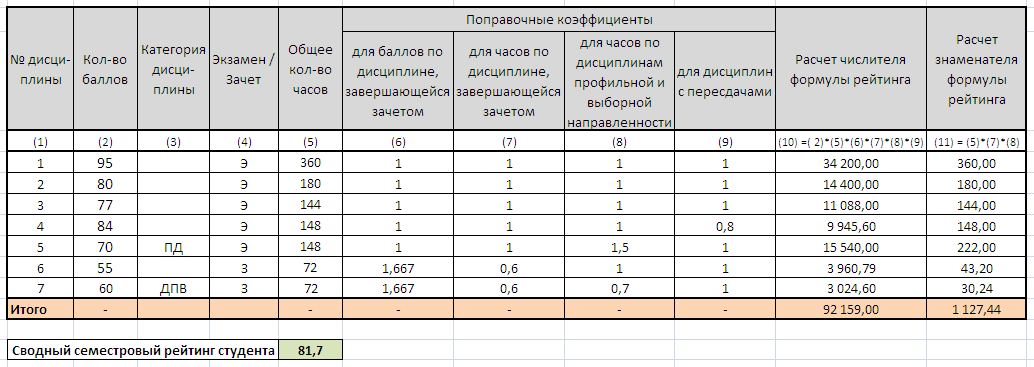 Предположим, в апреле студент выступил с научным докладом на научной студенческой конференции института. Зав. Кафедрой представил в дирекцию учебного института служебную записку и программу конференции. Тогда (в соответствии с приложением 3) сводный рейтинг данного студента с учетом добавленных баллов после окончания 2го семестра 1-го курса составит: = 81,7+ 3 = 84,7 балла.На основании академической справки составлен сводный семестровый рейтинг студента, который по результатам зимней сессии 1-го курса составил 85 баллов. Годичная рейтинговая оценка студента рассчитывается как среднее арифметическое из семестровых рейтингов.= 84,7 + 85 = 84,85 балла.Приложение №3Рекомендуемый набор показателей для оценивания научно-исследовательской деятельности студентовПриложение №4ПРИМЕР БАЛЛЬНО-РЕЙТИНГОВОЙ ВЕДОМОСТИ УЧЕТА УСПЕВАЕМОСТИ 201_/201_ уч. годНаправление подготовки ________________________________________________________Профиль подготовки____________________________________________________________Основная образовательная программа____________________________________________Семестр____				Курс_______					Группа________Дисциплина____________________________________________________________________Вид итогового контрольного мероприятия_________________________________________Ведущий преподаватель_________________________________________________________ИТОГО:Отлично			________Хорошо			________Удовлетворительно 	________Не явилось			________Не допущено		________ВСЕГО CТУДЕНТОВ	________Заведующий кафедрой		______________________		_____________________						(подпись)				(Ф.И.О.)Приложение №5Лист регистрации измененийПриложение №6Пример формы балльно-рейтинговой системы оценки знаний студентов, заполняемой по отдельной дисциплинеГосударственный университет управленияИнститут ___________________________________Кафедра ___________________________________ БАЛЛЬНО-РЕЙТИНГОВАЯ СИСТЕМА ОЦЕНКИ ЗНАНИЙУтвержденона заседании кафедры _____________________от «______» __________ 2013 г., протокол №__Зав. кафедрой _____________________________________________________________________(уч.степень, уч.звание, Ф.И.О.) РЕГЛАМЕНТ ДИСЦИПЛИНЫНаправление подготовки: _______________________________________Профиль подготовки: __________________________________________Основная образовательная программа: _________________________________________________________________________________________Дисциплина: __________________________________________________Преподаватель: ________________________________________________Курс______, семестр (номер модуля)___________Трудоемкость дисциплины (из учебной программы дисциплины)Оценка текущей работы студента по дисциплине в семестре (модуле) 2.1 Посещение занятий (ХХХ баллов) Примечание:Общее количество пар аудиторных занятий берутся из учебной программы.Балл занятия рассчитывается следующим образом: Вес блока (ХХХ баллов) /общее количество пар аудиторных занятий.  Количество баллов снимаемых =  количество пропущенных занятий * балл занятия.2.2. Распределение баллов за активность (ХХХ баллов)4Примечание:Формы активности и распределение баллов студента устанавливаются преподавателем самостоятельно, исходя из того, что общее количество баллов за посещаемость и активность не может превысить 13 баллов.Оценка текущей работы студента по дисциплине в семестре (модуле)5 Примечание:Общая сумма баллов за текущую работу студента по дисциплине (включая посещаемость и активность)  не должна превышать 60 баллов.Виды работ определяются преподавателем самостоятельно. Баллы за отдельный вид работ начисляются согласно приложению №1.Пороговый уровень освоения дисциплины = ____________ баллов.Структура оценки семестровых контрольных мероприятий студента по дисциплине в семестре (модуле) Пример: Письменная работа №1 по дисциплине «А»: Ответственный преподаватель: __________________________(уч.степень, уч звание, Ф.И.О.)Б1Гуманитарный, социальный и экономический циклОК-1ОК-2ОК-3ОК-4ОК-5ОК-6ОК-7ОК-9ОК-10ОК-11ОК-14ПК-9Б1Гуманитарный, социальный и экономический циклПК-13ПК-14ПК-15Б1.Б.1ФилософияОК-1ОК-2Б1.Б.2Иностранный языкОК-14Б1.Б.3ПравоОК-5Б1.Б.4ЛогикаОК-1ОК-2ОК-6ПК-13Б1.Б.5ИсторияОК-3Б1.Б.6СоциологияОК-4ПК-9Б1.В.ОД.1Экономическая историяОК-3Б1.В.ОД.2Основы профессиональной деятельностиОК-9ОК-11ПК-13ПК-14Б1.В.ОД.3Культура речи и деловое общениеПК-15Б1.В.ОД.4Политическая экономияОК-1ОК-3Б1.В.ОД.5ПсихологияОК-7ОК-10Б1.В.ДВ.1.1Б.1.В.ДВ.1.1Б1.В.ДВ.1.2Б.1.В.ДВ.1.2Б1.В.ДВ.1.3Б.1.В.ДВ.1.3Б1.В.ДВ.2.1Б.1.В.ДВ.2.1Б1.В.ДВ.2.2Б.1.В.ДВ.2.2Б1.В.ДВ.2.3Б.1.В.ДВ.2.3Б2Математический и естественнонаучный циклОК-8ОК-12ОК-13ОК-15ПК-1ПК-2ПК-5ПК-6ПК-10ПК-12ПК-13Б2.Б.1Линейная алгебраПК-2Б2.Б.2Математический анализПК-1ПК-2Б2.Б.3Теория вероятностей и математическая статистикаПК-1ПК-2ПК-6Б2.Б.4Методы оптимальных решенийОК-8ПК-6Б2.В.ОД.1ИнформатикаОК-12ОК-13Б2.В.ОД.2Экономическая географияОК-12ОК-15Б2.В.ОД.3Интернет-технологииОК-12ОК-13ПК-10Б2.В.ОД.4Аналитические информационные системыОК-12ОК-13ПК-5ПК-10ПК-13Б2.В.ОД.5Экономико-математическое моделированиеПК-5ПК-6ПК-12Б2.В.ОД.6Теория игрПК-6Б2.В.ДВ.1.1Б.2.В.ДВ.1.1Б2.В.ДВ.1.2Б.2.В.ДВ.1.2Б2.В.ДВ.1.3Б.2.В.ДВ.1.3Б2.В.ДВ.2.1Б.2.В.ДВ.2.1Б2.В.ДВ.2.2Б.2.В.ДВ.2.2Б2.В.ДВ.2.3Б.2.В.ДВ.2.3Б3Профессиональный циклОК-1ОК-3ОК-4ОК-5ОК-8ОК-12ОК-13ОК-14ОК-15ПК-1ПК-2ПК-3Б3Профессиональный циклПК-4ПК-5ПК-6ПК-7ПК-8ПК-9ПК-10ПК-11ПК-13ПК-14Б3.Б.1МенеджментОК-1ОК-8ПК-11ПК-13ПК-14Б3.Б.2История экономических ученийОК-3Б3.Б.3Безопасность жизнедеятельностиОК-12ОК-15Б3.Б.4МикроэкономикаОК-4ПК-1ПК-2ПК-6Б3.Б.5МакроэкономикаОК-4ПК-1ПК-2ПК-6Б3.Б.6Мировая экономика и международные экономические отношенияОК-4ОК-5ОК-14ПК-8ПК-9Б3.Б.7Институциональная экономикаОК-4ОК-5ПК-6ПК-9Б3.Б.8СтатистикаПК-1ПК-4ПК-8ПК-10Б3.Б.9МаркетингПК-4Б3.Б.10ЭконометрикаОК-13ПК-3ПК-4ПК-5ПК-10Б3.Б.11ФинансыОК-5ПК-5Б3.Б.12Бухгалтерский учет и анализОК-5ПК-1ПК-4ПК-7ПК-10Б3.Б.13Теория отраслевых рынковОК-13ПК-4ПК-6ПК-8ПК-9Б3.В.ОД.1Организация строительного производстваПК-2ПК-4ПК-8ПК-13Б3.В.ОД.2Управление качествомПК-3ПК-4ПК-5Б3.В.ОД.3Экономика организацииПК-2ПК-4ПК-8ПК-11Б3.В.ОД.4Ценообразование и основы сметного делаОК-5ПК-13Б3.В.ОД.5Внутрифирменное планированиеПК-3ПК-14Б3.В.ОД.6Экономический анализПК-4ПК-5ПК-7Б3.В.ОД.7Экономика и управление инвестициямиПК-8ПК-13Б3.В.ОД.8Экономика и управление недвижимостьюПК-8ПК-13Б3.В.ОД.9Обоснование экономических решений в строительствеОК-5ПК-2Б3.В.ОД.10Организация, нормирование и оплата трудаОК-4ПК-11Б3.В.ОД.11Саморегулирование в строительствеОК-5ПК-7Б3.В.ОД.12Бюджетирование и управленческий учетПК-1ПК-2ПК-9Б3.В.ДВ.1.1Б3.В.ДВ.1.1Б3.В.ДВ.1.2Б3.В.ДВ.1.2Б3.В.ДВ.1.3Б3.В.ДВ.1.3Б3.В.ДВ.2.1Б3.В.ДВ.2.1Б3.В.ДВ.2.2Б3.В.ДВ.2.2Б3.В.ДВ.2.3Б3.В.ДВ.2.3Б3.В.ДВ.3.1Б3.В.ДВ.3.1Б3.В.ДВ.3.2Б3.В.ДВ.3.2Б3.В.ДВ.3.3Б3.В.ДВ.3.3Б3.В.ДВ.4.1Б3.В.ДВ.4.1Б3.В.ДВ.4.2Б3.В.ДВ.4.2Б3.В.ДВ.4.3Б3.В.ДВ.4.3Б3.В.ДВ.5.1Б3.В.ДВ.5.1Б3.В.ДВ.5.2Б3.В.ДВ.5.2Б3.В.ДВ.5.3Б3.В.ДВ.5.3Б3.В.ДВ.6.1Б3.В.ДВ.6.1Б3.В.ДВ.6.2Б3.В.ДВ.6.2Б3.В.ДВ.6.3Б3.В.ДВ.6.3Б3.В.ДВ.7.1Б.3.В.ДВ.7.1Б3.В.ДВ.7.2Б.3.В.ДВ.7.2Б3.В.ДВ.7.3Б.3.В.ДВ.7.3Б3.В.ДВ.8.1Б3.В.ДВ.8.1Б3.В.ДВ.8.2Б3.В.ДВ.8.2Б3.В.ДВ.8.3Б3.В.ДВ.8.3Б3.В.ДВ.9.1Б3.В.ДВ.9.1Б3.В.ДВ.9.2Б3.В.ДВ.9.2Б3.В.ДВ.9.3Б3.В.ДВ.9.3Б3.В.ДВ.10.1Б3.В.ДВ.10.1Б3.В.ДВ.10.2Б3.В.ДВ.10.2Б3.В.ДВ.10.3Б3.В.ДВ.10.3Б4Физическая культураОК-16Б5Практики, НИРОК-1ОК-10ОК-11ОК-16ПК-11ПК-13Учебная практикаОК-1ОК-10ОК-11ОК-16ПК-13Производственная практикаОК-1ОК-10ОК-11ОК-16ПК-11ПК-13ИГАИтоговая государственная аттестацияФТДФакультативыПК-1ПК-2ПК-4ПК-9ПК-13ФТД.1Факультатив "Экономическая эффективность инвестиций"ПК-1ПК-2ПК-4ФТД.2Тренинг № 1 Инвестиционный анализПК-1ПК-2ПК-4ФТД.3Тренинг № 2 Бизнес-план организацииПК-4ПК-9ПК-131. График учебного процесса1. График учебного процесса1. График учебного процесса1. График учебного процесса1. График учебного процесса1. График учебного процесса1. График учебного процесса1. График учебного процесса1. График учебного процесса1. График учебного процесса1. График учебного процесса1. График учебного процесса1. График учебного процесса1. График учебного процесса1. График учебного процесса1. График учебного процесса1. График учебного процесса1. График учебного процесса1. График учебного процесса1. График учебного процесса1. График учебного процесса1. График учебного процесса1. График учебного процесса1. График учебного процесса1. График учебного процесса1. График учебного процесса1. График учебного процесса1. График учебного процесса1. График учебного процесса1. График учебного процесса1. График учебного процесса1. График учебного процесса1. График учебного процесса1. График учебного процесса1. График учебного процесса1. График учебного процесса1. График учебного процесса1. График учебного процесса1. График учебного процесса1. График учебного процесса1. График учебного процесса1. График учебного процесса1. График учебного процесса1. График учебного процесса1. График учебного процесса1. График учебного процесса1. График учебного процесса1. График учебного процесса1. График учебного процесса1. График учебного процесса1. График учебного процесса1. График учебного процесса1. График учебного процессаМесСентябрьСентябрьСентябрьСентябрь29 - 5ОктябрьОктябрьОктябрь27 - 2НоябрьНоябрьНоябрьНоябрьДекабрьДекабрьДекабрьДекабрь29 - 4ЯнварьЯнварьЯнварь26 - 1ФевральФевральФевраль23 - 1МартМартМартМарт30 - 5АпрельАпрельАпрель27 - 3МайМайМайМайИюньИюньИюньИюнь29 - 5ИюльИюльИюль27 -2АвгустАвгустАвгустАвгустМес1 - 78 - 1415 - 2122 - 2829 - 56 - 1213 - 1920 - 2627 - 23 - 910 - 1617 - 2324 - 301 - 78 - 1415 - 2122 - 2829 - 45 - 1112 - 1819 - 2526 - 12 - 89 - 1516 - 2223 - 12 - 89 - 1516 - 2223 - 2930 - 56 - 1213 - 1920 - 2627 - 34 - 1011 - 1718 - 2425 - 311 - 78 - 1415 - 2122 - 2829 - 56 - 1213 - 1920 - 2627 -23 - 910 - 1617 - 2324 - 31Мес12345678910111213141516171819202122232425262728293031323334353637383940414243444546474849505152IЭЭЭККЭЭЭККККККККIЭЭЭККЭЭЭККККККККIЭЭЭККЭЭККККККККЭIЭЭЭККЭЭККККККККЭIЭЭЭККЭЭККККККККЭIЭЭЭККЭЭККККККККЭIIЭЭЭККЭЭЭККККККККIIЭЭЭККЭЭЭККККККККIIЭЭЭККЭЭККККККККЭIIЭЭЭККЭЭККККККККЭIIЭЭЭККЭЭККККККККЭIIЭЭЭККЭЭККККККККЭIIIЭЭЭККУУЭЭЭККККККККIIIЭЭЭККУУЭЭЭККККККККIIIЭЭЭККУУЭЭККККККККЭIIIЭЭЭККУУЭЭККККККККЭIIIЭЭЭККУУЭЭККККККККЭIIIЭЭЭККУУЭЭККККККККЭIVППППЭЭЭККЭЭГГДДДДДДКККККККККIVППППЭЭЭККЭЭГГДДДДДДКККККККККIVППППЭЭЭККЭЭГГДДДДДДКККККККККIVППППЭЭЭККЭЭГГДДДДДДКККККККККIVППППЭЭЭККЭЭГГДДДДДДКККККККККIVППППЭЭЭККЭЭГГДДДДДДККККККККК   2. Сводные данные   2. Сводные данные   2. Сводные данныеКурс 1Курс 1Курс 1Курс 2Курс 2Курс 2Курс 3Курс 3Курс 3Курс 4Курс 4Курс 4Итогосем. 1сем. 2Всегосем. 1сем. 2Всегосем. 1сем. 2Всегосем. 1сем. 2ВсегоИтогоТеоретическое обучениеТеоретическое обучение181836181836181634141024130ЭЭкзаменационные сессииЭкзаменационные сессии33633633632523УУчебная практика (концентр.)Учебная практика (концентр.)222Учебная практика (рассред.)Учебная практика (рассред.)ННаучно-исслед. работа (концентр.)Научно-исслед. работа (концентр.)Научно-исслед. работа (рассред.)Научно-исслед. работа (рассред.)ППроизводственная практика (концентр.)Производственная практика (концентр.)444Производственная практика (рассред.)Производственная практика (рассред.)ДВыпускная квалификационная работаВыпускная квалификационная работа666ГГос. экзаменыГос. экзамены222ККаникулыКаникулы281028102810291141 Итого Итого Итого232952232952232952232952208СтудентовСтудентовСтудентов Групп Групп ГруппКраткое описание дисциплиныДанная дисциплина относится к базовой части гуманитарного, социального и экономического цикла и изучается в первом семестре.Целью освоения дисциплины «История» является формирование у обучающихся целостного представления о содержании, основных этапах и тенденциях развития мирового исторического процесса, понимания многообразия современного мира и необходимости диалога между представителями разных культур, умения анализировать и оценивать события прошлого и настоящего, определять свое отношение к ним. Основными задачи дисциплины:сформировать у студентов комплексное представление о культурно-историческом своеобразии России, ее месте в мировой и европейской цивилизации;сформировать систематизированные знания об основных закономерностях и особенностях всемирно-исторического процесса, с акцентом на изучение истории России;обратить внимание на тенденции развития мировой историографии, место и роль российской истории и историографии в мировой науке;Компетенции, формируемые в результате освоения учебной дисциплиныОК-1, ОК-2, ОК-4 Методы обучениялекции, практические занятия, лекции с элементами проблемного изложения, дискуссииЯзык обучениярусскийОжидаемые результаты обученияЗнать: теоретические основы исторической науки, фундаментальные концепции и принципы, на которых они построены; движущие силы и закономерности мирового исторического процесса; главные события, явления и проблемы всемирной истории; основные этапы, тенденции и особенности развития мирового исторического процесса; хронологию, основные понятия, определения, термины и ведущие мировоззренческие идеи курса; основные труды крупнейших отечественных и зарубежных историков, о школы и современные концепции в историографии.Уметь:       выявлять и обосновывать значимость исторических знаний для анализа и объективной оценки фактов и явлений мировой истории; определять связь исторических знаний со спецификой и основными сферами деятельности; извлекать уроки из истории и делать самостоятельные выводы по вопросам ценностного отношения к историческому прошлому.Владеть:навыками работы с исторической картой, научной литературой, написания рефератов, докладов, выполнения контрольных работ и тестовых заданий; аргументации, ведения дискуссии и полемики.Содержание дисциплиныТема 1 Методологические основы исторической науки. Тема 2Первобытный мир и зарождение цивилизаций. Тема 3 Цивилизации древнего мира. Тема 4 Мир в средние века. Тема 5 Особенности мирового исторического процесса XVIII–XIX вв. Тема 6 Основные тенденции развития всемирной истории в ХХ – начале ХХI в.Используемые инструментальные и программные средстваДля проведения занятий используется лекционная аудитория, оборудованная компьютером и мультимедийным проектором.Формы текущего контроляконтрольная работа, эссе, домашнее заданиеФорма промежуточной аттестации по дисциплинеэкзаменКраткое описание дисциплиныДанная дисциплина относится к базовой части гуманитарного, социального и экономического цикла и изучается во втором семестре. Целью освоения учебной дисциплины является формирование общекультурные компетенций, приобретение знаний и умений по осмыслению ключевых тем и значения философии как методологической, мировоззренческой, аксиологической, гуманистической функции; развитие диалогической сущности сознания, формирование осмысленной позиции и способности к самостоятельному анализу.Задачи дисциплины:создание у студентов целостного, системного представления о мире и месте человека в нем;развитие навыков критического восприятия и оценки источников информации;формирование умения логично формулировать, излагать и аргументированно отстаивать собственное видение проблем и способов их разрешения;стремления к объективной их оценке, диалогу;овладение приемами ведения дискуссии, полемики.Компетенции, формируемые в результате освоения учебной дисциплиныОК-1, ОК-2, ОК-5.Методы обучениялекции, практические занятия, лекции с элементами проблемного изложения, решение ситуационных задач, дискуссииЯзык обучениярусскийОжидаемые результаты обученияЗнать: сущность философского мышления, этапы формирования и развития истории философии: школы, направления, концепции истории философии; основные разделы философии: онтологию, гносеологию, эпистемологию, антропологию, социальную философию. Уметь:       объяснять основной круг философских поблеем, логику формирования и развития философской мысли, раскрывать фундаментальные способы  усвоения и осмысления ключевых философских проблем; анализировать общее и особенное в характере и способах решения философских проблем, использовать полученные знания в изучении дисциплин естественнонаучного цикла, в изучении социологии, политологии, культурологии.Владеть:знанием основных концепций философии; знанием ключевых понятий и способов осмысления и усвоения фундаментальной философской проблематики ,пониманием многообразия онтологических гносеологических, социально-философских, этических эстетических идей мыслителей и умением использовать их в анализе современной  социокультурной  ситуации в России и в мире, знанием методологических принципов изучения философии, навыками аргументации, ведения дискуссии и проблематики, работы с научной литературойСодержание дисциплиныТема 1 История философии: мыслители и школы. Тема 2 Онтология. Тема 3 Диалектика. Тема 4 Гносеология. Тема 5 Эпистемология. Тема 6 Антропология. Тема 7 Социальная философия.Используемые инструментальные и программные средстваДля проведения занятий используется лекционная аудитория, оборудованная компьютером и мультимедийным проектором.Формы текущего контроляконтрольная работа, реферат, коллоквиум, домашнее заданиеФорма промежуточной аттестации по дисциплинеэкзаменКраткое описание дисциплиныДанная дисциплина относится к базовой части гуманитарного, социального и экономического цикла и изучается во втором семестре. Целью дисциплины – дать первичные представления об относительно новом направлении в экономической науке – институционально-эволюционном, показать методологические трудности, которые испытывает экономическая наука на современном этапе своего развития в связи с необходимостью применения новых теоретических знаний. Учебные задачи дисциплины:изучить влияние институтов на современное экономическое развитие;овладеть умением анализировать экономические проблемы в широком социальном контексте (контракты, сделки, агентские отношения);изучить закономерности хозяйственной эволюции и методологические трудности, которые испытывает экономическая наука с их объяснением.Компетенции, формируемые в результате освоения учебной дисциплиныОК-2, ОК-5, ОК-13.Методы обучениялекции, практические занятия, лекции с элементами проблемного изложения, решение ситуационных задач и бизнес-кейсов, дискуссииЯзык обучениярусскийОжидаемые результаты обученияЗнать: основные понятия институциональной и эволюционной экономики;в чём состоят основные методологические  проблемы развития экономического знания в части объяснения институтов, закономерностей их развития;подходы к оценке экономических явлений с позиций институциональной теории;понимать особенности построения современных экономических теорий.Уметь:       применять институциональный анализ к разработке мер экономической политики, например, при оценке альтернативных вариантов изменения законодательства и борьбы с преступностью (экономика преступности);находить решения сложных экономических задач применительно к проблемам государственного регулирования;объяснять эффекты функционирования институтов и последствия для экономики, заключения контрактов и описания агентских отношений.Владеть:методами оценки экономических явлений с позиций старого и нового институционализма, а также с позиций парадигмы «экономического империализма»;методикой построения современных экономических теорий;техникой неоинституционального анализа трансакционных издержек;методами оценки эффективности институционального планирования и государственного регулирования экономики на основе методологии институционально-эволюционного подхода.Содержание дисциплиныТема 1 Предмет изучения институциональной экономики и ее место в современной экономической теории. Тема 2 Трансакционные издержки.Тема 3 Теория экономических организаций.Тема 4 Институциональная структура экономики.Тема 5 Направления и средства государственного регулирования в переходной экономике.Тема 6 Перестройка отношений собственности.Тема 7 Частное и государственное предприятие в переходной экономике.Используемые инструментальные и программные средстваДля проведения занятий используется лекционная аудитория, оборудованная компьютером и мультимедийным проектором.Формы текущего контроляконтрольная работа, коллоквиум, домашнее задание, тестированиеФорма промежуточной аттестации по дисциплинеэкзамен и защита курсовой работыКраткое описание дисциплиныДанная дисциплина относится к базовой части гуманитарного, социального и экономического цикла и изучается в первом-четвертом семестрах.Целью дисциплины является - развитие языковых и коммуникативных навыков, владение языком на уровне, обеспечивающем успешную профессиональную деятельность.Задачи дисциплины:овладение новыми языковыми средствами, навыками оперирования этими средствами в коммуникативных целях; систематизация языковых знаний, полученных в школе, а также увеличение объема знаний за счет информации профессионального характера;расширение объема знаний о социокультурной специфике страны/ стран изучаемого языка, формирование умений строить свое речевое и неречевое поведение адекватно этой специфике, умений адекватно понимать и интерпретировать лингво-культурные факты.Компетенции, формируемые в результате освоения учебной дисциплиныОК-6, ОК-10, ОК-14Методы обученияпрактические занятия, дискуссии, аудирование, решение ситуационных задач и бизнес-кейсов на иностранном языкеЯзык обученияиностранный язык по выбору студентаОжидаемые результаты обученияЗнать: ●  	основы грамматики изучаемого языка●  	профессиональную лексикуУметь:   	●  использовать язык в профессиональной деятельности,●  читать профессиональную литературу на иностранном языке,● осуществлять перевод на иностранный язык и с иностранного языка.Владеть:●  	навыками выражения мысли на иностранном языке●  	умением извлекать информацию из текста на иностранном языке●  	навыком ведения диалога на профессиональные темы.Содержание дисциплиныТема 1 Структура предложения,Тема 2 Порядок слов в предложенииТема 3 Система временТема 4 Формы глаголовТема 5 Профессиональный вокабулярИспользуемые инструментальные и программные средстваДля проведения занятий используется лекционная аудитория, оборудованная компьютером и мультимедийным проектором;лингафонный класс.Формы текущего контроляконтрольная работа, эссе, домашнее задание, тестированиеФорма промежуточной аттестации по дисциплинеИзучение дисциплины заканчивается зачетом в первом-третьем семестрах и экзаменом в четвертом.Краткое описание дисциплиныДанная дисциплина относится к базовой части гуманитарного, социального и экономического цикла и изучается в третьем семестре. Цель дисциплины – дать понимание основных теоретических положений современной теории права и государства.Задачи курса:выявить актуальные проблемы современного развития законодательства России;введение в проблематику науки о праве и государстве, в том числе, изучение студентами базисных теоретических положений теории права и государства, позволяющих правильно ориентироваться в многообразии форм и видов правоотношений, возникающих и сопровождающих гражданина в течение жизни, независимо от избранной области трудовой и социальной деятельности;формирование базовых правовых понятий, необходимых для дальнейшего восприятия правовых дисциплин, высокого уровня профессионального правосознания, направленного на воспитание студентов в духе уважения конституционного строя, защиты прав, свобод и охраняемых законом интересов граждан, общества, государства;привитие навыков ориентации в системе нормативных правовых актов, самостоятельной работы с учебными пособиями, научной литературой и материалами судебной практики;сформировать основные общекультурные компетенции, направленные на овладение культурой мышления, способностью логически мыслить, анализировать, обобщать и оценивать государственно-правовые и экономико-правовые события и процессы.Компетенции, формируемые в результате освоения учебной дисциплиныОК-3, ОК-9, ОК-13.Методы обучениялекции, практические занятия, лекции с элементами проблемного изложения, решение ситуационных задач и бизнес-кейсов, дискуссииЯзык обучениярусскийОжидаемые результаты обученияЗнать: основные нормативные правовые документы;закономерности функционирования государства и права как социально-экономического явления и осознавать их проявления в развитии отечественной государственно-правовой системы;методы и средства правовой защиты интересов субъектов экономической деятельности, виды экономической ответственности .Уметь:       использовать правовые нормы  в профессиональной  и общественной деятельности;ориентироваться в системе законодательства и нормативных правовых актов, регламентирующих сферу профессиональной деятельности; юридически грамотно и логически обоснованно излагать свою позицию;анализировать проблемы взаимодействия права и экономики, юридические проблемы и правовые процессы, происходящие в обществе,  и предвидеть их возможные последствия;предвидеть юридические опасности и угрозы, связанные с использованием информации, и соблюдать основные правовые требования информационной безопасности, в том числе защиты государственной  тайны.Владеть:навыками анализа причин юридических коллизий в экономической деятельности с целью предотвращения их возникновения в будущем;навыками публичной речи, аргументации, ведения дискуссии;основными методами, способами и средствами получения и обработки правовой информации, в том числе посредством использования компьютеризированных баз правовых данных и глобальных компьютерных сетей.Содержание дисциплиныТема 1 Определение права. Соотношение права и государства.Тема 2 Роль права по обеспечению стабилизации и упорядочению общественных отношений в государстве.Тема 3 Норма права и нормативные правовые акты.Тема 4 Основные правовые системы современности. Международное право как особая система права. Источники российского права.Тема 5 Система российского права. Отрасли права.Тема 6 Правонарушение и юридическая ответственность.Тема 7 Значение законности и правопорядка в современном обществе. Правовое государство.Тема 8 Значение права для деятельности в сфере экономики.Используемые инструменталь-ные и программные средстваДля проведения занятий используется лекционная аудитория, оборудованная компьютером и мультимедийным проектором.Формы текущего контроляконтрольная работа, эссе, домашнее задание, самостоятельная работа, тестированиеФорма промежуточной аттестации по дисциплинеэкзаменКраткое описание дисциплиныДанная дисциплина относится к обязательным дисциплинам вариативной части гуманитарного, социального и экономического цикла и изучается в первом семестре. Цели дисциплины: сформировать у студентов современное представление о принципах и законах функционирования рыночной экономики, познакомить с основами экономического анализа и моделирования, а также раскрыть систему базовых понятий и взаимосвязей, которые используются при изучении других дисциплин образовательной программы. Задачи:сформировать у студентов представление об основном направлении в современной экономической науке;научить студентов свободно обращаться с категориальным аппаратом экономической теории;помочь студентам овладеть навыками использования полученных теоретических знаний для анализа реальных ситуаций в рыночной экономике, выявления направлений их развития;сформировать представление о границах и последствиях государственного воздействия на экономику;научить студентов грамотно формулировать экономические проблемы и аргументировать свою позицию.Компетенции, формируемые в результате освоения учебной дисциплиныОК-2, ОК-5, ОК-8Методы обучениялекции, практические занятия, лекции с элементами проблемного изложения, решение ситуационных и аналитических задач, разбор бизнес-кейсов, дискуссииЯзык обучениярусскийОжидаемые результаты обученияЗнать: основные экономические понятия, законы и теории, показатели их классификации и способы определения.Уметь: применять экономические термины, законы и теории, определять экономические показатели.Владеть: методами экономической теории, умениями расчета экономических показателей Содержание дисциплиныТема 1 Теория производства. Общественное производство.Тема 2 Рыночные отношения: сущность, функции, структура.Тема 3 Теория потребительского поведения.Тема 4 Издержки, их сущность и структура.Тема 5 Доходы от факторов производства и их распределение. Экономические теории прибыли, заработной платы, ссудного процента и земельной ренты.Тема 6 Накопление, потребление, сбережение. Их влияние на объем валового национального продукта.Тема 7 Цикличность развития экономики. Макроэкономическая нестабильность. Теория кризисов.Тема 8 Государственное макрорегулирование экономики.Тема 9 Финансовая система и финансовая политика.Тема 10 Инфляция и антиинфляционное регулирование.Тема 11 Занятость и безработица.Используемые инструментальные и программные средстваДля проведения занятий используется лекционная аудитория, оборудованная компьютером и мультимедийным проектором.Формы текущего контроляконтрольная работа, эссе, домашнее задание, самостоятельная работа, тестированиеФорма промежуточной аттестации по дисциплинеэкзаменКраткое описание дисциплиныДанная дисциплина относится к обязательным дисциплинам вариативной части гуманитарного, социального и экономического цикла и изучается в первом семестре. Целью курса является получение теоретических психологических знаний, дающих ключ к более глубокому пониманию роли человеческого фактора в процессах управления и усвоение необходимых навыков, полезных в практической работе менеджеров.Задачи курса:изучение базовых понятий общей психологии и психологии личности;познание психологических основ управления;рассмотрение психологических вопросов кадрового менеджмента, мотивации персонала, трудовой адаптации персонала;изучение поведенческих стилей руководства;изучение качеств личности, необходимых для менеджерской работы и методов их тренировки;изучение психологических основ восприятия экономических реалий, таких как риск в бизнесе, ценообразование, конкуренция, кризис.Компетенции, формируемые в результате освоения учебной дисциплиныОК-7, ОК-10, ОК-11.Методы обучениялекции, практические занятия, решение ситуационных задач, разбор бизнес-кейсов, дискуссииЯзык обучениярусскийОжидаемые результаты обученияЗнать: основные принципы устройства психики и базовые законы психологии межличностного взаимодействия;психологические основы управления, стилей руководства, кадрового менеджмента, мотивации персонала, трудовой адаптации персонала, возникновения и разрешения конфликтных ситуаций;психологию ведения продаж, потребительского выбора, риска в бизнесе, ценообразования, рыночной конкуренции.Уметь: использовать психологические знания и приёмы в целях принятия эффективных управленческих решений;использовать различные психологические приёмы делового общения, управления, мотивирования трудового коллектива, адаптации персонала;Владеть: методами определения видов конфликтов и их разрешения, приемами ведения продаж и определения типов потребителей;психологическими методами межличностного взаимодействия, решения конфликтов, мотивации сотрудников.Содержание дисциплиныТема 1 Теоретические основы психологии менеджмента.Тема 2 Стратегическое управление и планирование.Тема 3 Психология труда менеджера. Психология личности менеджера. Формирование группы в организации и управление коллективом Тема 4 Мотивация персонала организации. Психология принятия решений Тема 5 Психология управленческого воздействия в деятельности менеджера. Управленческое общение в деятельности менеджера Тема 6 Психология управления конфликтными ситуациями в деятельности менеджера Тема 7 Коммуникационная структура организации. Психическое здоровье субъекта трудаИспользуемые инструментальные и программные средстваДля проведения занятий используется лекционная аудитория, оборудованная компьютером и мультимедийным проектором.Формы текущего контроляконтрольная работа, эссе, реферат, домашнее задание, самостоятельная работаФорма промежуточной аттестации по дисциплинезачетКраткое описание дисциплиныДанная дисциплина относится к обязательным дисциплинам вариативной части гуманитарного, социального и экономического цикла и изучается в первом семестре. Цель курса – формирования у студентов первоначальных представлений для получения в дальнейшем  глубоких знаний по проблемам управления в различных сферах. Задачи изучения дисциплины: дать студентам предварительное представление об управлении организацией как об интегральном знании, необходимом будущему администратору вне зависимости от занимаемой им/ею позиции в государственной или частной организации (на высшем, среднем или низовом уровне) или выполняемых функций. Компетенции, формируемые в результате освоения учебной дисциплиныОК-7, ОК-10, ОК-12.Методы обучениялекции, практические занятия, решение ситуационных задач, разбор бизнес-кейсов, дискуссииЯзык обучениярусскийОжидаемые результаты обученияЗнать: базовые ценности мировой культуры социальную значимость своей будущей  профессии,основные этапы эволюции управленческой мысли основные  теории  мотивации,  лидерства  и  власти процедуры и методы контроляУметь: опираться на базовые ценности мировой культуры в своем личностном и общекультурном развитиианализировать и оценивать исторические события и процессылогически верно, аргументировано и ясно строить устную и письменную речьнаходить организационно-управленческие решения и нести за них ответственностьосуществлять разработку процедур и методов контроля.Владеть: высокой мотивацией к выполнению профессиональной деятельности;различными способами разрешения конфликтных ситуаций.Содержание дисциплиныТема 1 Организация как объект управленияТема 2 Цели и структура организации Тема 3 Менеджер в организацииТема 4 Эффективность  управленияТема 5 Особенности управления в РоссииИспользуемые инструментальные и программные средстваДля проведения занятий используется лекционная аудитория, оборудованная компьютером и мультимедийным проектором.Формы текущего контроляконтрольная работа, эссе, реферат, домашнее задание, самостоятельная работаФорма промежуточной аттестации по дисциплинезачетКраткое описание дисциплиныДанная дисциплина относится к обязательным дисциплинам вариативной части гуманитарного, социального и экономического цикла и изучается в первом семестре.Цель курса – дать студентам представление об истории современного менеджмента, возможностях использования исторического опыта и его методов для решения задач управленческой деятельности. Задачи:познакомить студентов с главными идеями, концепциями и основными понятиями менеджмента;функциями и методами управленческой деятельности;этическими и культурологическими аспектами менеджмента;развить аналитические способности студентов по принятию управленческих решений. Компетенции, формируемые в результате освоения учебной дисциплиныОК-2, ОК-4, ОК-5.Методы обучениялекции, практические занятия, решение ситуационных задач, разбор бизнес-кейсов, дискуссииЯзык обучениярусскийОжидаемые результаты обученияЗнать: основные этапы развития менеджмента как науки и профессии;принципы развития и закономерности управленческого функционирования организации;закономерности и этапы исторического процесса основные события и процессы мировой и отечественной экономической истории;виды управленческих решений и методы их принятия.Уметь: применять понятийно-категориальный аппарат, основные законы гуманитарных и социальных наук в профессиональной деятельности;ориентироваться в мировом историческом процессе;анализировать процессы и явления, происходящие в обществе;применять методы и средства познания для интеллектуального развития, повышения культурного уровня профессиональной компетентности.Владеть: навыками целостного подхода к анализу проблем общества;навыками извлечения необходимой информации из истории менеджмента.Содержание дисциплиныТема 1 Характеристика древнего и индустриального периодов в истории менеджмента. Тема 2 Характеристика периода систематизации. Тема 3 Развитие системы управления хозяйственной жизнью в России XVII в. Тема 4 Промышленный переворот в России XIX века. Тема 5 Развитие менеджмента в России ХХ века Тема 6 Своеобразие системы управления производством в 30-е годы. Тема 7 Научная и практическая работа в области организации и управления производством в послевоенный период. Тема 8 Мероприятия по совершенствованию форм и методов хозяйствования во второй половине 50-х – начале 60-х годов. Используемые инструментальные и программные средстваДля проведения занятий используется лекционная аудитория, оборудованная компьютером и мультимедийным проектором.Формы текущего контроляконтрольная работа, эссе, реферат, домашнее задание, самостоятельная работаФорма промежуточной аттестации по дисциплинезачетКраткое описание дисциплиныДанная дисциплина относится к обязательным дисциплинам вариативной части гуманитарного, социального и экономического цикла и изучается во втором семестре.Цель курса – формирование у студентов теоретических знаний в области методологии, методики и техники проведения исследований социальных факторов и процессов в управлении и развитие навыков по их практическому применению.Задачи: ознакомление студентов с предметом социологии, ее структурой, основными теоретическими парадигмами, методологией и методами социологического изучения социальных процессов; основными тенденциями и этапами исторического развития социологии; ознакомление студентов с основными подходами к изучению общества как социальной системы и его структуры; формирование представлений о социальной динамике, видах социальных процессов и основных теориях социальных изменений; формирование представлений у студентов об особенностях социально-культурного развития российского общества; формирование представлений о социологии менеджмента (управления) как отраслевой дисциплины; формирование представлений об эмпирической и прикладной социологии, видах социологических исследований, технологии подготовки и проведения конкретных исследований, обработки, анализа и интерпретации социологических данных;формирование умений и навыков социологических исследований в менеджменте.Компетенции, формируемые в результате освоения учебной дисциплиныОК-6, ОК-7, ОК-8.Методы обучениялекции, практические занятия, решение ситуационных задач, разбор бизнес-кейсов, дискуссииЯзык обучениярусскийОжидаемые результаты обученияЗнать: закономерности и этапы исторического процесса, основные социологические понятия и категории, закономерности развития общества;Уметь: применять понятийно-категориальный аппарат, основные законы социологии в профессиональной деятельности, применять методы и средства познания для интеллектуального развития, повышения культурного уровня, профессиональной компетентности;Владеть: навыками целостного подхода к анализу проблем общества, подготовки и проведения прикладного исследованияСодержание дисциплиныТема 1 Предмет и структура социологии. Общая социология, отраслевые социологические теории, эмпирическая социология. Социология менеджмента, ее предмет и структура.Тема 2 Методологическая роль теории в социологическом исследовании. Виды социологического исследования. Методика, техника и процедура в социологическом исследовании.Тема 3 Методы социологического исследования. Тема 4 Анализ и обработка данных в социологии. Используемые инструментальные и программные средстваДля проведения занятий используется лекционная аудитория, оборудованная компьютером и мультимедийным проектором.Формы текущего контроляконтрольная работа, эссе, реферат, домашнее задание, самостоятельная работаФорма промежуточной аттестации по дисциплинезачетКраткое описание дисциплиныДанная дисциплина относится к базовой части математического и естественнонаучного цикла и изучается в первом и втором семестрах.Цели дисциплины: дать студентам представление о роли математики в познании окружающего нас мира; обучить студентов основам математического аппарата, используемого для решения теоретических и практических задач экономики, финансов и бизнеса; сформировать и развить у студентов навыки в применении методологии и методов количественного и качественного анализа с использованием экономико-математического аппарата, вычислительной техники, а также самостоятельной работы с учебной и научной литературой.Задачи дисциплины: обучить студентов основам математического анализа;овладеть навыками использования методов математического анализа при решении задач в сфере экономики, финансов и бизнеса;совершенствовать логическое и аналитическое мышление студентов для развития умения: понимать, анализировать, сравнивать, оценивать, выбирать, применять, решать,  интерпретировать, аргументировать, объяснять, представлять, преподавать, совершенствовать и т.д.Компетенции, формируемые в результате освоения учебной дисциплиныОК-15, ОК-17, ОК-18.Методы обучениялекции, практические занятия, решение ситуационных задач, разбор бизнес-кейсов, дискуссииЯзык обучениярусскийОжидаемые результаты обученияЗнать: понятия, используемые для математического описания экономических задач; содержание утверждений и следствий из них, используемых для обоснования выбираемых математических методов решения экономических задач. Уметь: доказывать и обосновывать сформулированные утверждения и следствия из них; выбирать способы решения поставленных математических задач; анализировать и интерпретировать. Владеть: вычислительными операциями над объектами экономической природы;навыками сведения экономических задач к математическим задачам;навыками анализа и обработки необходимых данных для математической постановки и решения экономических задач;методами и техническими средствами решения математических  задач;навыками анализа и интерпретации результатов решения задач.Содержание дисциплиныТема 1 Введение в математический анализ.Тема 2 Дифференциальное исчисление функций одной переменной. Тема 3 Дифференциальное исчисление функций нескольких переменных.Тема 4 Интегралы.Тема 5 Дифференциальные уравнения.Тема 6 Ряды.Используемые инструментальные и программные средстваДля проведения занятий используется лекционная аудитория, оборудованная компьютером и мультимедийным проектором.Формы текущего контроляконтрольная работа, домашнее задание, самостоятельная работаФорма промежуточной аттестации по дисциплинеИзучение дисциплины заканчивается зачетом в первом семестре и экзаменом во втором.Краткое описание дисциплиныДанная дисциплина относится к базовой части математического и естественнонаучного цикла и изучается в третьем семестре. Цель дисциплины: дать студенту общую теоретическую подготовку в области применения методов теории вероятностей и математической статистики и тем самым подготовить его к изучению профильных дисциплин, связанных с использованием вероятно-статистических моделей в менеджменте и финансах.Задачи дисциплины: дать студентам необходимые знания по основным положениям теории и методам теории вероятностей и математической статистики; привить  навыки использования полученных знаний в учебном процессе при изучении дисциплин специализации;совершенствовать логическое и аналитическое мышление студентов для развития умения: понимать, анализировать, сравнивать, оценивать, выбирать, применять, решать,  интерпретировать, аргументировать, объяснять, представлять, преподавать, совершенствовать и т.д.Компетенции, формируемые в результате освоения учебной дисциплиныОК-15, ОК-17, ОК-18.Методы обучениялекции, практические занятия, решение аналитических задачЯзык обучениярусскийОжидаемые результаты обученияЗнать: понятия, используемые для математического описания экономических задач; содержание утверждений и следствий из них, используемых для обоснования выбираемых математических методов решения экономических задач. Уметь: доказывать и обосновывать сформулированные утверждения и следствия из них; выбирать способы решения поставленных математических задач; анализировать и интерпретировать. Владеть: вычислительными операциями над объектами экономической природы;навыками сведения экономических задач к математическим задачам;навыками анализа и обработки необходимых данных для математической постановки и решения экономических задач;методами и техническими средствами решения математических  задач;навыками анализа и интерпретации результатов решения задач.Содержание дисциплиныТема 1 Предмет теории вероятностей. Теоремы сложения и умножения.Тема 2 Формула полной вероятности. Формула Бейеса. Последовательности испытаний. Схема БернуллиТема 3 Предельные теоремы в схеме Бернулли. Тема 4 Случайные величины. Дискретные случайные величины. Непрерывные случайные величины. Тема 5 Основные типы распределений непрерывных случайных величин.Тема 6 Числовые характеристики случайных величин. Тема 7 Системы случайных величин. Ковариация. Коэффициент корреляции. Уравнение регрессии.Тема 8 Понятие о различных формах закона больших чисел. Тема 9 Математическая статистика. Основные понятия и определения. Классификация оценок. Точечное и интервальное оценивание параметров. Тема 10 Проверка статистических гипотез.Используемые инструментальные и программные средстваДля проведения занятий используется лекционная аудитория, оборудованная компьютером и мультимедийным проектором.Формы текущего контроляконтрольная работа, домашнее задание, самостоятельная работаФорма промежуточной аттестации по дисциплинеэкзамен и курсовой проектКраткое описание дисциплиныДанная дисциплина относится к базовой части математического и естественнонаучного цикла и изучается в четвертом семестре. Цели дисциплины – теоретическое изучение студентами математических  методов принятия управленческих решений; математического программирования, теории игр, подготовка у будущих бакалавров научной базы анализа и моделирования процессов принятия решений, на основе которых строится дальнейшая общекультурная и профессиональная подготовка. Задачи изучения дисциплины:Овладение основными методами математического моделирования задач принятия решения.Обучение  математическому анализу задач принятия решения.Развитие логического и алгоритмического мышления.Компетенции, формируемые в результате освоения учебной дисциплиныОК-17, ОК-18, ОК-20.Методы обучениялекции, практические занятия, решение ситуационных и аналитических задач, разбор бизнес-кейсов, дискуссииЯзык обучениярусскийОжидаемые результаты обученияЗнать: основные модели принятия решения; законы развития природы, общества и мышления.Уметь: решать типовые математические задачи, используемые при принятии управленческих решений использовать математический язык и математическую символику при построении организационно-управленческих моделей;оперировать знанием и пониманием законов развития природы, общества и мышления в профессиональной деятельности.Владеть: математическими и количественными методами решения типовых организационно-управленческих задач;культурой мышления, способностью к восприятию, обобщению и анализу информации,умением ставить цели и выбирать путей их достижения;методами количественного анализа и моделирования, теоретического исследования.Содержание дисциплиныТема 1 Предмет, содержание, цели и задачи дисциплины. Тема 2 Классификация управленческих решений. Процесс подготовки и реализации управленческих решений.Тема 3 Графическое отображение информации.Тема 4 Правила и схемы принятия решений.Тема 5 Бизнес-прогнозирование. Анализ временных рядов.Тема 6 Планирование и управление запасами.Тема 7 Статистические методы контроля и управления качеством.Тема 7 Линейная оптимизация. Используемые инструментальные и программные средстваДля проведения занятий используется лекционная аудитория, оборудованная компьютером и мультимедийным проектором.Формы текущего контроляконтрольная работа, домашнее задание, самостоятельная работа, тестированиеФорма промежуточной аттестации по дисциплинеЭкзамен и защита курсового проектаКраткое описание дисциплиныДанная дисциплина относится к базовой части математического и естественнонаучного цикла и изучается в четвертом семестре.Цели дисциплины – формирование элементов ряда общекультурных (ОК) и профессиональных (ПК) компетенций обучаемого, направленных на развитие его интеллекта и способности к логическому и конструктивному мышлению. Задачи изучения дисциплины:сформировать представления о сущности статистики как науки и ее роли в управлении государством,изучить совокупность методов и принципов, согласно которым проводится сбор, анализ, сравнение, представление и интерпретация числовых данных.Компетенции, формируемые в результате освоения учебной дисциплиныОК-15, ОК-17, ОК-18.Методы обучениялекции, практические занятия, решение ситуационных и аналитических задач, разбор бизнес-кейсов, моделирование проблемных ситуацийЯзык обучениярусскийОжидаемые результаты обученияЗнать: основные категории и классификации в статистике.Уметь:       анализировать результаты статистического наблюдения в виде таблиц и графиков, применять теоретические положения статистики на практическом уровне.Владеть:специальной  методологией исследования и обработки материалов: массовые статистические наблюдения, методы группировок, средних величин, индексов, балансовый метод, метод графических изображений и другие методы анализа статистических данныхСодержание дисциплиныТема 1 Теория статистики.Тема 2 Макроэкономическая статистика.Тема 3 Микроэкономическая статистика.Используемые инструментальные и программные средстваДля проведения занятий используется  лекционная аудитория, оборудованная компьютером и мультимедийным проектором;компьютерный класс для проведения практических занятий с ОС Microsoft, офисный пакет Microsoft Office 2007 Формы текущего контроляконтрольная работа, домашнее задание, самостоятельная работа, тестированиеФорма промежуточной аттестации по дисциплинеэкзаменКраткое описание дисциплиныДанная дисциплина относится к базовой части математического и естественнонаучного цикла и изучается в четвертом семестре.Цель изучения дисциплины: получение теоретических и практических навыков применения, внедрения и использования информационных технологий при управлении ключевыми бизнес-процессами компании. Основные задачи:формирование мировоззрения, позволяющего профессионально ориентироваться в быстро меняющейся информационной сфере; приобретение умения использовать информационные технологии для получения, обработки и передачи информации в области экономики; умение реализовывать простейшие экономические модели стандартными офисными средствами.Компетенции, формируемые в результате освоения учебной дисциплиныОК-16, ОК-17, ОК-18.Методы обучениялекции, практические занятия, решение ситуационных задач, разбор бизнес-кейсовЯзык обучениярусскийОжидаемые результаты обученияЗнать: роль информационных систем управления в управленческой деятельностиметоды автоматизированного проектирования бизнес-процессовраспространенные корпоративные автоматизированные системыУметь:        применять на практике теоретические основы информационных технологийиспользовать корпоративные автоматизированные системывыстраивать бизнес-процессы с помощью информационных системных продуктовВладеть:навыками работы с автоматизированными системамисовременными методами проектирования бизнес-процессовметодами и средствами защиты коммерческой информации с помощью автоматизированных технологийСодержание дисциплиныТема 1 Автоматизированные системы управленияТема 2 Технологии построения бизнес-процессовТема 3 Автоматизация текущей деятельности предприятияТема 4 Распространенные корпоративные автоматизированные системыИспользуемые инструментальные и программные средстваДля проведения занятий используется лекционная аудитория, оборудованная компьютером и мультимедийным проектором;компьютерный класс для проведения практических занятий с ОС Microsoft, офисный пакет Microsoft Office 2007Формы текущего контроляконтрольная работа, домашнее задание, самостоятельная работа, тестированиеФорма промежуточной аттестации по дисциплинезачетКраткое описание дисциплиныДанная дисциплина относится к обязательным дисциплинам вариативной части математического и естественнонаучного цикла и изучается в первом семестре.Цель учебной дисциплины - сформировать представление о сущности информации и информационных процессах; привить навыки компьютерного моделирования экономических процессов; Основные задачи дисциплины:Изучение теоретических основ сущности информации и информационных процессов в современном обществе;Развитие алгоритмического и логического мышления;Изучение современных технических средств обработки экономической информацииКомпетенции, формируемые в результате освоения учебной дисциплиныОК-16, ОК-17, ОК-18.Методы обучениялекции, практические занятия, решение ситуационных задач, разбор бизнес-кейсовЯзык обучениярусскийОжидаемые результаты обученияЗнать: фундаментальные основы информатики и пользования вычислительной техникой;основы теории информации, вычислительной техники, необходимые для решения экономических задач с применением средств вычислительной техники;опасности и угрозы , возникающие в процессе развития современного информационного общества, методы защиты экономической информации от несанкционированного доступа;Уметь:       использовать программное обеспечение компьютеров для планирования профессиональных исследований, анализа экспериментальных;работать с информацией в глобальных компьютерных сетях;Владеть: основными методами, способами и средствами получения, хранения, переработки управленческой информации; навыками использования программных средств и работы в компьютерных сетях.Содержание дисциплиныТема 1 Сущность и значение информации в развитии современного информационного общества Тема 2 Технические и программные средства реализации информационных процессов; Тема 3 Компьютер как средство управления информациейТема 4 Программное обеспечение и технологии программирования; Тема 5 Основные опасности и угрозы, возникающие в процессе развития современного информационного общества. Методы защиты информации.Используемые инструментальные и программные средстваДля проведения занятий используется лекционная аудитория, оборудованная компьютером и мультимедийным проектором;компьютерный класс для проведения практических занятий с ОС Microsoft, офисный пакет Microsoft Office 2007Формы текущего контроляконтрольная работа, домашнее задание, самостоятельная работа, тестированиеФорма промежуточной аттестации по дисциплинеэкзаменКраткое описание дисциплины:«Основы технологий» ставит своей целью познакомить с основными технологиями управления и обслуживания, используемыми в туристической и гостиничной деятельности.Компетенции, формируемые в результате освоения учебной дисциплиныОК-15, ОК-16, ОК-17, ОК-18Методы обученияЛекция, беседа, дискуссия, работа с книгой, практические задания, деловые игры, анализ и решение профессиональных ситуацийЯзык обученияРусскийОжидаемые результаты обучениязнать: объекты, предметы, цели, задачи курса; понятия, определения,  термины  (понятийный аппарат курса); даты, 	факты, события, явления (фактологический материал курса); различные технологии используемые в гостиничной  деятельности; уметь: выбирать способы, методы, методики, приемы, алгоритмы, модели, средства, законы, критерии для реализации технологий в гостиничной деятельности; формулировать проблемы, вопросы и задачи развития сферы технологий  в  гостиничной деятельности; оформлять, представлять, описывать, характеризовать процессы, и явления, происходящие в гостиничной деятельности; владеть: решения конкретных задач по использованию  технологий в целях улучшения работы предприятия; наиболее современными видами технологий используемых в гостиничной деятельности.Содержание дисциплиныТема 1 Введение  к изучению курса. Тема 2 Управление туристическим и гостиничным предприятием. Тема 3 Теория управления в сфере гостеприимства. Тема 4 Принципы организации труда менеджеров на гостиничном предприятии. Тема 5 Принципы эффективной организации рекламной деятельности гостиничного предприятия. Тема 6 Принципы планирования в управлении гостиничным предприятием.  Тема 7 Особенности гостиничных предприятий как объекта управления при определении эффективности менеджмента. Тема 8 Типичная организационная структура гостиничного предприятия.  Тема 9 Внедрение новых технологий, услуг в гостиничном бизнесе. Тема 10 Факторы, влияющие на разработку новых продуктов гостиничного предприятия. Тема 11 Технологии обслуживания гостиничного предприятия. Тема 12 Правила, учитываемые менеджментом гостиничного предприятия при разработке нового продукта. Тема 13 Этапы разработки и вывода на рынок новых технологий, услуг.Используемые инструментальные и программные средстваУчебная обязательная и дополнительная литература, электронные учебники и  другие ресурсы.Формы текущего контроляТесты, опросы, написание творческой работы, контрольные работыФормы промежуточной аттестации по дисциплинеЭкзаменКраткое описание дисциплины: «Энергосбережение и энергоэффективность» формирует у студентов научных и практических знаний и навыков в областиразработки программ энергосбережения с  учетом повышения энергоэффективности производства   Компетенции, формируемые в результате освоения учебной дисциплины ОК – 1,  ОК – 6.Методы обученияЛекция, беседа, дискуссия, работа с книгой, практические задания, деловые игры, анализ и решение профессиональных ситуацийЯзык обученияРусскийОжидаемые результаты обученияЗнать:основные проблемы энергосбережения и их решения.проблемы обеспечения энергетической безопасности,показатели эффективности энергоиспользования; сущность и особенности планирования энергосберегающих мероприятийУметь:проводить расчеты показателей, характеризующих эффективность энергоиспользование на уровне предприятия и региона; проводить экономическое обоснование целесообразности внедрения энергосберегающих мероприятий; формировать системы энергосберегающих мероприятий в условиях ограниченности инвестирования. Владеть:методами оценки эффективности энергопотребления;методами оценки экономической целесообразности реализации энергосберегающих мероприятий; методами разработки планов и программ энергосбережения.Содержание дисциплиныТема 1. Нормативно-правовая база энергосбережения в РФТема 2. Система энергетического менеджмента в соответствии с международным стандартом качества ISO50001Тема 3. Экономические проблемы и пути энергосбережения и энергоэффективностиТема 4. Энергетическое обследование. Энергетический паспорт.Тема 5.Выявление резервов энергосбереженияТема 6. Разработка проектов и программ энергосбереженияИспользуемые инструментальные и программные средстваУчебная обязательная и дополнительная литература, электронные учебники и  другие ресурсы.Формы текущего контроляТесты, опросы, написание творческой работы, контрольные работыФормы промежуточной аттестации по дисциплинеЗачетКраткое описание дисциплиныДанная дисциплина относится к базовой части профессионального цикла и изучается в первом семестре.Цели и задачи дисциплины: формирование профессиональной культуры безопасности, под которой понимается готовность и способность личности использовать в профессиональной деятельности приобретенную совокупность знаний, умений и навыков для обеспечения безопасности в сфере профессиональной деятельности, характера мышления и ценностных ориентаций, при которых вопросы безопасности рассматриваются в качестве приоритета.Компетенции, формируемые в результате освоения учебной дисциплиныОК-7, ОК-21, ОК-22, ПК-42.Методы обучениялекции, практические занятия, решение ситуационных задач, разбор бизнес-кейсов, ролевые игрыЯзык обучениярусскийОжидаемые результаты обученияЗнать: основные техносферные опасности, их свойства и характеристики, характер воздействия вредных и опасных факторов на человека и природную среду, методы защиты от них применительно к сфере своей профессиональной деятельности; основы безопасности при проведении полевых и лабораторных исследований.Уметь:       идентифицировать основные опасности среды обитания человека, оценивать риск их реализации, выбирать методы защиты от опасностей применительно к сфере своей профессиональной деятельности и способы обеспечения комфортных условий жизнедеятельности.Владеть:законодательными и правовыми актами в области безопасности и охраны окружающей среды, требованиями к безопасности технических регламентов в сфере профессиональной деятельности; способами и технологиями защиты в чрезвычайных ситуациях; понятийно-терминологическим аппаратом в области безопасности; навыками рационализации профессиональной деятельности с целью обеспечения безопасности и защиты окружающей среды.Содержание дисциплиныТема 1 Безопасность жизнедеятельности: основные понятия, определения, классификации.Тема 2 Система «человек-среда обитания». Тема 3 Экологическая, промышленная, производственная безопасность. Тема 4 Чрезвычайные ситуации – понятие, основные виды. Тема 5 Человек и техносфера. Тема 6 Законодательные и нормативно-правовые основы управления безопасностью жизнедеятельности.Используемые инструментальные и программные средстваДля проведения занятий используется лекционная аудитория, оборудованная компьютером и мультимедийным проектором.Формы текущего контроляконтрольная работа, домашнее задание, самостоятельная работа, тестированиеФорма промежуточной аттестации по дисциплинезачетКраткое описание дисциплиныДанная дисциплина относится к базовой части профессионального цикла и изучается в первом семестре.Цель дисциплины – формирование у студентов базовых теоретических знаний и основных практических навыков в области управления социально-экономическими системами. Компетенции, формируемые в результате освоения учебной дисциплиныОК-7, ОК-20, ПК-1, ПК-3, ПК-4, ПК-5, ПК-32.Методы обучениялекции, практические занятия, решение ситуационных задач, разбор бизнес-кейсов, ролевые игрыЯзык обучениярусскийОжидаемые результаты обученияЗнать: природу и сущность менеджмента,  основные тенденции его развития;основные школы менеджмента и их вклад в развитие управленческой мысли;понятия, виды и признаки организации;закономерности функционирования организации;составляющие внешней и внутренней среды организации;методы построения организационных моделей;особенности организации управленческой деятельности;методы оценки эффективности системы управления организацией;основные функции управленческой деятельности;формы и методы управленческих воздействий;основные технологии управления;принципы и подходы к формированию эффективных команд; основы построения эффективных коммуникаций;особенности управления функциональными зонами организации;Уметь:       проводить оценку внешней и внутренней среды организации;разрабатывать миссию и цели организации, ее стратегические и тактические планы;проектировать организационные структуры управления;рассчитывать на основе типовых методик и действующей нормативно-правовой базы показатели эффективности управления;строить на основе описания ситуаций стандартные теоретические и управленческие модели, анализировать и содержательно интерпретировать полученные результаты;прогнозировать развитие экономических и управленческих процессов;разрешать конфликты в организационной среде;эффективно делегировать полномочия.Владеть:методологией исследования систем управления организаций;современными методами сбора, обработки и анализа управленческих, экономических и социальных данных;современной методикой построения управленческих моделей;методами и приемами анализа управленческих процессов;современными методиками расчета и анализа социально-экономических показателей, характеризующих процессы управления.Содержание дисциплиныТема 1 Концептуальные подходы к науке о менеджменте. Теория менеджмента, сущность и содержание проблем.Тема 2 Основные понятия. Категории и явления, рассматриваемые теорией менеджмента. Тема 3 Концепция организации. Организация как объект менеджмента,Тема 4 История развития управленческой мысли, основные школы управления.Тема 5 Организационные структуры управления, принципы их построения, классификация;Тема 5 Контроль в системе управления организацией;Тема 6 Управление организационными процессами.Используемые инструментальные и программные средстваДля проведения занятий используется лекционная аудитория, оборудованная компьютером и мультимедийным проектором.Формы текущего контроляконтрольная работа, домашнее задание, самостоятельная работа, тестированиеФорма промежуточной аттестации по дисциплинеИзучение дисциплины заканчивается экзаменом во втором и третьем семестрах.Краткое описание дисциплиныДанная дисциплина относится к базовой части профессионального цикла и изучается в третьем и четвертом семестре.Цели и задачи дисциплины: изучение важнейших вопросов бухгалтерского учета и отчетности, формирование у будущих специалистов теоретических знаний и практических навыков по организации бухгалтерского учета и аудитаКомпетенции, формируемые в результате освоения учебной дисциплиныОК-18, ПК-38, ПК-39, ПК-40, ПК-41, ПК-47.Методы обучениялекции, практические занятия, решение ситуационных задач, разбор бизнес-кейсовЯзык обучениярусскийОжидаемые результаты обученияЗнать: основные принципы бухгалтерского учета и базовые общепринятые правила ведения бухгалтерского учета активовсистему сбора, обработки и подготовки информации финансового характера;методику бухгалтерского учета, его объекты;проблемы, решаемые в бухгалтерском учете, в процессе формирования современные предпосылки дифференциации бухгалтерского учета вопросы бухгалтерской отчетности;Уметь:        использовать систему знаний о принципах бухгалтерского учета для разработки и обоснования учетной политики предприятия и оценки его деятельностиВладеть:навыками решения на примере конкретных ситуаций вопросы оценки, учетной регистрации и накопления информации финансового характера с целью последующего ее представления в финансовых отчетахСодержание дисциплиныТема 1 Предмет, методы и задачи бухгалтерского учета и аудита.Тема 2 Учет основных средств и нематериальных активов.Тема 3 Учет денежных средств, обязательств и расчетов.Тема 4 Учет готовой продукции и ее реализации.Тема 5 Учет капитала, резервов, банковских займов.Тема 6 Бухгалтерская, финансовая отчетность.Используемые инструментальные и программные средстваДля проведения занятий используется лекционная аудитория, оборудованная компьютером и мультимедийным проектором.Формы текущего контроляконтрольная работа, домашнее задание, самостоятельная работа, тестированиеФорма промежуточной аттестации по дисциплинеИзучение дисциплины заканчивается зачетом в третьем семестре и экзаменом в четвертом.Краткое описание дисциплиныДанная дисциплина относится к базовой части профессионального цикла и изучается в четвертом семестре.Целью освоения дисциплины «Маркетинг» является понимание функций маркетинга и его соотношения с выработкой маркетинговых решений через основные маркетинговые принципы и применение этих принципов через инструментарий маркетинга, изучение маркетингового подхода в управлении фирмой при выходе на рынок.Основные задачи дисциплины: сформировать у студентов представление о сущности маркетинга и его месте в управлении компанией, дать навыки сбора и анализа информации на предмет воздействия на развитие предприятия.Компетенции, формируемые в результате освоения учебной дисциплиныОК-19, ПК-10 , ПК-29, ПК-30, ПК-36, ПК-49.Методы обучениялекции, практические занятия, решение ситуационных задач, разбор бизнес-кейсов, ролевые игрыЯзык обучениярусскийОжидаемые результаты обученияЗнать: содержание маркетинговой концепции управления, содержание маркетинговых функцийосновы методологии и методики маркетингового планированияметоды маркетинговых исследований, основы маркетинговых стратегий.Уметь:       анализировать внешнюю и внутреннюю среду организации, выявлять ключевые элементы и оценивать их влияние на деятельность предприятия, разрабатывать и оценивать маркетинговые стратегии, применять маркетинговые стратегии к управлению организациейорганизовывать и проводить маркетинговые исследованияВладеть:навыками разработки и применения маркетинговых решений и стратегийметодиками разработки маркетингового плананавыками формирования товарной и ценовой политикиСодержание дисциплиныТема 1 Маркетинговые исследования, Тема 2 Товарная политика организацииТема 3 Планирование маркетингаТема 4 Организация маркетинга на российских и зарубежных предприятияхИспользуемые инструментальные и программные средстваДля проведения занятий используется лекционная аудитория, оборудованная компьютером и мультимедийным проектором.Формы текущего контроляконтрольная работа, домашнее задание, самостоятельная работа, тестированиеФорма промежуточной аттестации по дисциплинеэкзаменКраткое описание дисциплиныДанная дисциплина относится к базовой части профессионального цикла и изучается в пятом семестре.Цель дисциплины - формирование у студентов практических навыков управления персоналом, изучение вопросов профессионального отбора сотрудников, приобретение представления о мотивации и способах воздействия на сотрудников.Основные задачи: изучение основ управления человеческими ресурсами в организациях,формирование знаний и навыков организации и технологий управления человеческими ресурсами, планирование кадровой работыКомпетенции, формируемые в результате освоения учебной дисциплиныОК-7, ОК-11, ОК-20, ПК-2, ПК-7, ПК-13, ПК-14, ПК-37.Методы обучениялекции, практические занятия, решение ситуационных задач, разбор бизнес-кейсов, ролевые игрыЯзык обучениярусскийОжидаемые результаты обученияЗнать: теоретические основы управления персоналом, функции менеджера по работе с персоналом, значение и методы мотивации, сущность анализа кадрового потенциала предприятияУметь:       анализировать внутреннюю информацию по вопросам персонала, справедливо награждать и взыскивать сотрудников, предупреждать разногласия в коллективе, составлять мотивационный планВладеть:методами отбора кадров, навыком построения мотивационной политики, навыками воздействия на сотрудниковСодержание дисциплиныТема 1 Кадровая политика предприятия, Тема 2 Стили управления персоналом, Тема 3 Системы управления персоналом на предприятии, Тема 4 Мотивация труда, Тема 5 Оценка деятельности сотрудников.Используемые инструментальные и программные средстваДля проведения занятий используется лекционная аудитория, оборудованная компьютером и мультимедийным проектором.Формы текущего контроляконтрольная работа, домашнее задание, самостоятельная работа, тестированиеФорма промежуточной аттестации по дисциплинеэкзаменКраткое описание дисциплиныДанная дисциплина относится к базовой части профессионального цикла и изучается в пятом семестре.Цели и задачи дисциплины: в достижении студентами максимально полного понимания теоретических вопросов и проблем в области управления инвестиционной деятельностью прежде всего на уровне предприятия, а также овладение инструментарием управления инвестиционными процессами; формирования инвестиционного портфеля предприятия.Компетенции, формируемые в результате освоения учебной дисциплиныОК-7, ПК-12, ПК-26, ПК-27, ПК-31, ПК-43.Методы обучениялекции, практические занятия, решение ситуационных задач, разбор бизнес-кейсов, ролевые игрыЯзык обучениярусскийОжидаемые результаты обученияЗнать: понимать современные тенденции инвестиционных процессов в России;подходы к оценке инвестиционного климата и инвестиционной привлекательности предприятий;тенденции, складывающиеся на инвестиционном рынке; методы анализа состояния инвестиционного рынка; теоретико-методические основы разработки стратегии и тактики реализации инвестиции.Уметь:       осуществлять мониторинг инвестиционного рынка;проводить предынвестиционный анализ инвестиционных идей; оформлять результаты предынвестиционного анализа в виде предпроектных документов и в виде бизнес-плана.Владеть:практическими приёмами подбора (привлечения) инвестиционных ресурсов для реализации проектов;приёмами оценки и анализа инвестиционных предложений и отбора проектов для финансированияСодержание дисциплиныТема 1 Классификации инвестиций, функции инвестиционного менеджмента.Тема 2 Оценка инвестиционного климата и инвестиционной привлекательности.Тема 3 Принципы формирования инвестиционного портфеля.Используемые инструментальные и программные средстваДля проведения занятий используется лекционная аудитория, оборудованная компьютером и мультимедийным проектором.Формы текущего контроляконтрольная работа, домашнее задание, самостоятельная работа, тестированиеФорма промежуточной аттестации по дисциплинеэкзаменКраткое описание дисциплиныДанная дисциплина относится к базовой части профессионального цикла и изучается в шестом семестре.Цель дисциплины – формирование совокупности теоретических знаний и практических навыков, связанных с пониманием роли проекта в организации, основных положений современной концепции управления проектами, техники управления проектами с использованием экономико-математических методовОсновными задачами дисциплины являются:усвоение рыночного подхода в системе экономики планирования реализации проектов;изучение методологии анализа и синтеза решений при формировании эффективных управленческих решений;изучение методических основ управления рисками проектов;развитие навыков по технологии проектирования эффективных решений многопроектного управления.Компетенции, формируемые в результате освоения учебной дисциплиныОК-7, ОК-19, ПК-19, ПК-20, ПК-21, ПК-22, ПК-33.Методы обучениялекции, практические занятия, решение ситуационных задач, разбор бизнес-кейсов, ролевые игрыЯзык обучениярусскийОжидаемые результаты обученияЗнать: теоретические основы и закономерности управления проектами; принципы, методы принятия и реализации управленческих решений в проектной деятельности; возможности современных научных подходов и методов совершенствования управления проектами.Уметь:       организовать работу над проектами в условиях действующей организацииВладеть:методологией управления проектами на уровне, необходимом для осознанного ее применения в проектной деятельности функционирующей организации; навыками самостоятельного овладения новыми  знаниями в сфере управления проектами, используя современные образовательные технологии.Содержание дисциплиныТема 1 Проекты, их разновидности и характеристики,Тема 2 Цели, структура проекта и реализация проекта,Тема 3 Содержание управления проектами:  объекты и функции управления проектами. Тема 4 Управление контрактами и ресурсным обеспечением проекта. Тема 5 Управление взаимодействиями и информационными связями.  Используемые инструментальные и программные средстваДля проведения занятий используется лекционная аудитория, оборудованная компьютером и мультимедийным проектором;компьютерный класс для проведения практических занятий с ОС Microsoft, офисный пакет Microsoft Office 2007Формы текущего контроляконтрольная работа, домашнее задание, самостоятельная работа, тестированиеФорма промежуточной аттестации по дисциплинеэкзаменКраткое описание дисциплиныДанная дисциплина относится к базовой части профессионального цикла и изучается в пятом и шестом семестре.Цель дисциплины - сформировать у студентов знания в области финансов предприятия, выработать умение применять методы финансового анализа деятельности предприятия.Основные задачи:ознакомление студентов с основами финансового менеджмента, его базовыми теориями и концепциями, получение студентами совокупности знаний о характере современного управления финансами предприятия выработка практических навыков по анализу основных показателей развития предприятияКомпетенции, формируемые в результате освоения учебной дисциплиныОК-7, ОК-19, ПК-11, ПК-24, ПК-44, ПК-45, ПК-46.Методы обучениялекции, практические занятия, решение ситуационных задач, разбор бизнес-кейсов, ролевые игрыЯзык обучениярусскийОжидаемые результаты обученияЗнать: фундаментальные концепции финансового менеджментаосновные стандарты и принципы финансового учетаметодику подготовки финансовой отчетностиструктуру капиталасостав денежных потоков предприятияметоды оценки оборотных и внеоборотных активовУметь:       применять методы финансового анализа деятельности предприятия. Владеть:навыками применения методов финансового анализа,методиками оценки стоимости предприятия Содержание дисциплиныТема 1 Сущность финансов предприятияТема 2 Функции финансовТема 3 Собственные и заемные средства предприятияТема 4 Виды и классификация денежных потоков предприятияТема 5 Доходы и расходы предприятияТема 6 Финансовый анализ Используемые инструментальные и программные средстваДля проведения занятий используется лекционная аудитория, оборудованная компьютером и мультимедийным проектором;компьютерный класс для проведения практических занятий с ОС Microsoft, офисный пакет Microsoft Office 2007Формы текущего контроляконтрольная работа, домашнее задание, самостоятельная работа, тестированиеФорма промежуточной аттестации по дисциплинеИзучение дисциплины заканчивается зачетом в пятом семестре и экзаменом в шестом.Краткое описание дисциплиныДанная дисциплина относится к базовой части профессионального цикла и изучается в седьмом семестре.Цель дисциплины – формирование у студентов комплекса знаний в области управления социальной деятельностью организации во внутренней и внешней среде, приобретение умений к их практическому применению в управлении социальными процессами, происходящими в организации в современных условиях. Задачи курса: освоение понятийного аппарата управления корпоративной социальной ответственностью; изучение и освоение комплекса теоретических и методических знаний управления социальной деятельностью организации; приобретение практических навыков в области формирования корпоративной социальной политики, направленной на создание благоприятных условий труда, быта, досуга работников и повышение качества их трудовой жизни; обучение методам планирования социального развития организации.Компетенции, формируемые в результате освоения учебной дисциплиныОК-20, ПК-6, ПК-8, ПК-16, ПК-25, ПК-50.Методы обучениялекции, практические занятия, решение ситуационных задач, разбор бизнес-кейсов, ролевые игрыЯзык обучениярусскийОжидаемые результаты обученияЗнать: понятийный аппарат управления корпоративной социальной ответственностью,отечественный и зарубежный опыт управления социальными процессами на уровне организации, подходы к реализации внутренней и внешней социальной политики организации,принципы взаимодействия с НКО и органами местной власти при реализации корпоративной социальной ответственности.Уметь:       анализировать закономерности протекания социальных процессов, самостоятельно планировать социальное развитие организации, разрабатывать организационно-управленческий механизм социального инвестирования, изучать, проводить диагностику и разрабатывать меры по повышению уровня удовлетворенности трудом и качества трудовой жизни персонала.Владеть:методами разработки внутренних и внешних социальных программ, анализа и оценки уровня социального развития организации, методическими основами составления нефинансовой социальной отчетности организации.Содержание дисциплиныТема 1 Корпоративная социальная ответственность (КСО): содержание понятия, принципы и формы.Тема 2 Управление социальной ответственностью.Тема 3 Взаимодействие бизнеса и государства в реализации принципов КСО.Тема 4 Корпоративная репутация и имидж в системе управления КСО.Тема 5 Управление социальными инвестициями.Тема 6 Модели КСО: современные подходы.Тема 7 Инструменты и механизмы управления КСО.Тема 8 Социальная ответственность и аудит в системе управления КСО.Используемые инструментальные и программные средстваДля проведения занятий используется лекционная аудитория, оборудованная компьютером и мультимедийным проектором.Формы текущего контроляконтрольная работа, домашнее задание, самостоятельная работа, тестированиеФорма промежуточной аттестации по дисциплинезачетКраткое описание дисциплиныДанная дисциплина относится к базовой части профессионального цикла и изучается в седьмом семестре.Цели дисциплины - формирование представления о важности изменений на предприятии, приобретение навыков и умений для проведения изменений в организации.Основные задачи:изучение теоретических подходов к проведению изменений в организации;изучение особенностей формирования организаций в условиях непрерывных изменений;анализ форм и методов проведения изменений в организации;рассмотрение существующего российского и зарубежного практического опыта по управлению изменениями в организации;Компетенции, формируемые в результате освоения учебной дисциплиныОК-7, ОК-19, ОК-20, ПК-6, ПК-17, ПК-23, ПК-34, ПК-35.Методы обучениялекции, практические занятия, решение ситуационных задач, разбор бизнес-кейсов, бизнес-моделированиеЯзык обучениярусскийОжидаемые результаты обученияЗнать: классификацию измененийроль изменений в развитии компанииконцепции управления изменениямикритерии, показатели и методы оценки эффективности проведения измененийУметь:       принимать участие в разработке программ осуществления изменений и оценивать их эффективностьприменять методы оценки эффективности проведения измененийВладеть:навыками по планированию, подготовке и проведению изменений на предприятииметодами преодоления локальных сопротивлений изменениямСодержание дисциплиныТема 1 Изменения как объект управления.Тема 2 Сопротивление изменениям.Тема 3 Процесс управления изменениями.Тема 4 Оценка организационных изменений.Используемые инструментальные и программные средстваДля проведения занятий используется лекционная аудитория, оборудованная компьютером и мультимедийным проектором.Формы текущего контроляконтрольная работа, домашнее задание, самостоятельная работа, тестированиеФорма промежуточной аттестации по дисциплинезачетКраткое описание дисциплиныДанная дисциплина относится к базовой части профессионального цикла и изучается в восьмом семестре.Курс предназначен сформировать у студентов базовые теоретические знания и основные практические навыки в области стратегического управления предприятием и организацией.Задачи изучения данного курса – раскрыть сущность и возможности стратегического менеджмента для российских фирм; формирование у студентов теоретических знаний и практических навыков технологии и процедур разработки и реализации стратегии развития организации; познакомить с современными методами и приемами работы в условиях отраслевой конкуренции, ориентируясь не только на сегодняшний успех, но и на твердые конкурентные позиции фирмы в будущемКомпетенции, формируемые в результате освоения учебной дисциплиныОК-7, ОК-20, ПК-9, ПК-15, ПК-18, ПК-28, ПК-48.Методы обучениялекции, практические занятия, решение ситуационных задач, разбор бизнес-кейсов, ролевые игрыЯзык обучениярусскийОжидаемые результаты обученияЗнать: особенности методологии стратегического управлениясодержание и взаимосвязь основных элементов процесса стратегического управленияподходы к формированию миссии и целей организацииосновные методы разработки стратегии компанииУметь:        разрабатывать корпоративные, конкурентные и функциональные стратегии развития предприятияпланировать реализацию стратегииопределять стратегические альтернативы и оценивать их эффективностьразрабатывать стратегический план конкретного предприятияВладеть:методологией стратегического менеджментасовременными методиками расчета и анализа показателей стратегического положения организацииактуальным инструментарием оценки эффективности стратегии организациинавыками самостоятельной работы и организации выполнения стратегииСодержание дисциплиныТема 1 Концепции стратегического менеджмента.Тема 2 Модели анализа стратегического потенциала предприятия.Тема 3 Выбор стратегии и разработка стратегического плана.Тема 4 Модели технологий реализации стратегий.Используемые инструментальные и программные средстваДля проведения занятий используется лекционная аудитория, оборудованная компьютером и мультимедийным проектором.Формы текущего контроляконтрольная работа, домашнее задание, самостоятельная работа, тестированиеФорма промежуточной аттестации по дисциплинеэкзаменКраткое описание дисциплиныЦелью освоения дисциплины является формирование базовых знаний по основам строительного проектирования, что имеет важное значение при принятии компетентных управленческих решений в деятельности менеджеров в современной проектно-строительной практике.Компетенции, формируемые в результате освоения учебной дисциплиныПК-13 способностью участвовать в разработке стратегии управления человеческими ресурсами организаций, планировать и осуществлять мероприятия, направленные на ее реализациюПК-14 владеть современными технологиями управления персоналомПК-15 готовностью участвовать в разработке стратегии организации, используя инструментарий стратегического менеджментаМетоды обученияИнтерактивные лекции и  практические занятия, кейсыЯзык обучениярусскийОжидаемые результаты обученияЗнать:сущность и содержание организации труда, трудовых процессов строительного производства; основы научной организации труда;методы проведения нормативных наблюдений и их обработки;методы разработки производственных норм затрат труда и времени работы машин на выполнение строительных и монтажных работ;формы и методы оплаты труда работниковУметь:проводить нормативные наблюдения трудовых процессов;проводить обработку нормативных наблюдений;проектировать производственные нормы затрат труда;составлять нормированные задания на выполнение работ и их комплексов;Владеть:методами проведения нормативных наблюдений;методами обработки нормативных наблюдений.методами проектирования и разработки норм затрат труда и времени работы строительных машин.Содержание дисциплиныМесто и роль изучаемой дисциплиныв профильной подготовке бакалавров.Развитие архитектурно-строительного проектированияНазначение архитектурно-строительного проектированияСистема управления строительным проектомИсходно-разрешительная документацияИзыскательские работыФормирование проектной документацииОсновные функции управления архитектурным проектомКонтроль и надзор в строительном проектированииИспользуемые инструментальные и программные средстваИнформационные технологии для подготовки и демонстрации презентацийФормы текущего контроляКонтрольные тестовые задания, домашние задания.Форма промежуточной аттестации по дисциплинеЗачетКраткое описание дисциплиныФормирование базовых знаний по основам проектирования зданий и сооружений, строительным и архитектурным конструкциям, что имеет важное значение при принятии компетентных управленческих решений в деятельности менеджеров организаций и предприятий инвестиционно - строительного комплексаКомпетенции, формируемые в результате освоения учебной дисциплиныПК-27 способностью оценивать воздействие макроэкономической среды на функционирование организаций и органов государственного и муниципального управленияМетоды обученияИнтерактивные лекции и  практические занятия, кейсыЯзык обучениярусскийОжидаемые результаты обученияЗнать: - основы строительного черчения, проектирования зданий и их конструктивных элементов; – типологию архитектурных и конструктивных элементов зданий, их назначение;– направления снижения стоимости строительства на основе рациональных объемно-планировочных и конструктивных решений;– основы градостроительства и архитектурно-строительные меры охраны окружающей среды.Уметь: – читать строительные чертежи;– выполнять технико-экономические расчёты объёмно-планировочных и конструктивных решений зданий.Владеть: – методикой стоимостной оценки реализации проектных конструктивных решений применительно к малоэтажному строительству;– знаниями о средствах автоматизации проектных работ, составе проектов на основе нормативных документов в области архитектурно-строительного проектирования и строительных конструкций.Содержание дисциплиныМесто и роль изучаемой дисциплины в профильной подготовке бакалавров. Краткая история архитектуры.Основы архитектурно-строительного проектирования.Общие сведения о зданиях. Основные понятия и определения. Нагрузки и воздействия. Конструктивные системы зданий и строительные конструкции различных типов зданий и сооружений.Технико-экономическое обоснование планировочных и конструктивных решений зданий.Основы градостроительства.Реконструкция зданий и охрана окружающей среды.Используемые инструментальные и программные средстваИнформационные технологии для подготовки и демонстрации презентацийФормы текущего контроляКонтрольные тестовые задания, домашние задания.Форма промежуточной аттестации по дисциплинеЭкзаменКраткое описание дисциплиныДисциплина предполагает формирование теоретических знаний и развитие практических навыков студентов в области анализа и совершенствования информационного обеспечения руководителей и специалистов строительства на основе  передовых организационных и компьютерных технологий.Компетенции, формируемые в результате освоения учебной дисциплиныОК-16 понимание роли и значения информации и информационных технологий в развитии современного общества и экономических знанийПК-8 способность оценивать условия и последствия принимаемых организационно-управленческих решенийПК-22 знание современных концепций организации операционной деятельности и готовность к их применениюПК-34  владеть методами и программными средствами обработки деловой информации, способностью взаимодействовать со службами информационных технологий и эффективно использовать корпоративные информационные системыМетоды обученияИнтерактивные лекции и  практические занятия, кейсыЯзык обучениярусскийОжидаемые результаты обучения«Знать»- содержание базовых понятий, используемых в теории и практике информационного обеспечения процессов организационного управления в строительстве;- структуру и особенности информационных процессов в системах организационного управления;- содержание основных методологических подходов к анализу информационных процессов в системах организационного управления;-  методы эффективного информационного обеспечения руководителей и специалистов строительства «Уметь»анализировать информационные процессы в системах организационного управления строительством в целях их совершенствования «Владеть»методами анализа информационных процессов в системах организационного управления строительствомСодержание дисциплиныМетодологические основы анализа информационных процессов в организационных системах.Сущность и особенности информационных процессов в организационных системах.Структура информационной системы строительной организации. Основы документационного обеспечения управления. Понятие и основы организации документооборота. Делопроизводство как форма организации документооборота. Практические аспекты анализа информационных процессов в организационных системах. Анализ организационных технологий в строительных организациях.Анализ информационных технологий в строительных организациях. Программное обеспечение современных информационных технологий.Используемые инструментальные и программные средстваИнформационные технологии для подготовки и демонстрации презентацийФормы текущего контроляКонтрольные тестовые задания, домашние задания.Форма промежуточной аттестации по дисциплинеЭкзаменКраткое описание дисциплиныДисциплина предполагает приобретение теоретических знаний и практических навыков в области оценки складывающейся экономической ситуации, диагностики возникающих отклонений и выявления причин, поиска резервов интегрированного улучшения работы организацииКомпетенции, формируемые в результате освоения учебной дисциплиныПК-9 способность анализировать взаимосвязи между функциональными стратегиями компаний с целью подготовки сбалансированных управленческих решенийПК-12 способность оценивать влияние инвестиционных решений и решений по финансированию на рост ценностиПК-18 владеть методами принятия стратегических, тактических и оперативных решений в управлении операционной (производственной) деятельностью организацийПК-19 способность планировать операционную (производственную) деятельность организацийПК-23 знание современной системы управления качеством и обеспечения конкурентоспособностиМетоды обученияИнтерактивные лекции и  практические занятия, кейсыЯзык обучениярусскийОжидаемые результаты обученияЗнать: - закономерности функционирования современной экономики на микроуровне;- основы построения, расчета и анализа современной системы показателей, характеризующих деятельность хозяйствующих субъектов на микроуровне;- методы построения эконометрических моделей, объектов, процессов и явлений.Уметь: - анализировать во взаимосвязи экономические явления, процессы и институты на микроуровне; - выявлять проблемы экономического характера при анализе конкретных ситуаций, предлагать способы их решения с учетов критериев социально-экономической эффективности, оценки рисков и возможных социально-экономических последствий; рассчитывать на основе типовых методик и действующей нормативно-правовой базы экономические и социально-экономические показатели; - использовать источники социальной, экономической, управленческой информации; - анализировать и интерпретировать финансовую и иную информацию, содержащуюся в отчетности предприятий различных форм собственности, организаций, ведомств и т.д. и использовать полученные сведения для принятия управленческих решений; - осуществлять выбор инструментальных средств для обработки экономических данных в соответствии с поставленной задачей, анализировать результаты расчетов и обосновывать полученные выводы; - разрабатывать предложения по совершенствованию в сфере экономики и бизнеса с учетом нормативно-правовых, ресурсных, административных и иных ограничений.Владеть:- методологией экономического исследования; методами приема и анализа экономических явлений и процессов с помощь  эконометрических моделей; - методами и приемами анализа экономических явлений и процессов с помощью стандартных теоретических и эконометрических моделей.Содержание дисциплиныТема.1. Научные основы, принципы и виды экономического анализаТема.2. Функции, методы и приемы экономического анализаТема.3. Организация работ по проведению экономического анализаТема.4. Технология диагностики экономического состояния Тема.5 Методы определения рейтинга деловой активности  организацийТема.6. Анализ масштабов, структуры и эффективности производстваТема.7.Анализ организационно-технического уровня производстваТема.8.Анализ эффективности использования ресурсов организацииТема.9.Анализ себестоимости производства, продукции, работ и услугТема.10.Анализ прибыли и оценка рентабельностиТема.11.Анализ финансовой устойчивости организацийИспользуемые инструментальные и программные средстваИнформационные технологии для подготовки и демонстрации презентацийФормы текущего контроляКонтрольные тестовые задания, домашние задания  Форма промежуточной аттестации по дисциплинеЗачетКраткое описание дисциплиныФормирование базовых знаний и умений менеджера-бакалавра в системе создания строительной продукции с применением различных видов общестроительных работ; выработать компетенции, обеспечивающие профессиональное участие менеджера в деятельности структурных подразделений, инвестиционно-строительного комплексаКомпетенции, формируемые в результате освоения учебной дисциплиныПК-25 знакомство с основами межкультурных отношений в менеджменте, способность эффективно выполнять свои функции в межкультурной средеПК-49 способность разрабатывать бизнес-планы создания и развития новых организацийМетоды обученияИнтерактивные лекции и  практические занятия, кейсыЯзык обучениярусскийОжидаемые результаты обученияЗнать:- основные положения строительного производства;- виды и особенности общестроительных работ, состав работ и процессов при возведении зданий и сооружений;- требования к качеству строительной продукции и методы его обеспечения; методы и основы технологий строительно-монтажных работ (СМР), включая обычные и экстремальные условия строительства. Уметь: - устанавливать состав строительных процессов для различных видов строительной продукции, обоснованно выбирать методы их создания и необходимые технические средства (в том числе, с применением компьютерных программ);– определять трудоемкость, машиноёмкость, физические показатели выработки, потребность в рабочих, машинах, механизмах, материалах, полуфабрикатах, изделиях;– проектировать линейный график производства строительно-монтажных работ (СМР) и процессов.Владеть: – основами знаний и умений в области проектирования производства СМР, возведения зданий и сооружений, определения технико-экономических показателей.Содержание дисциплиныМесто и роль изучаемой дисциплины в профильной подготовке менеджеров-бакалавров. Нормативная и организационно-технологическая документация в строительстве. Основные понятия строительного производства.Инженерная подготовка площадки к строительству. Строительные грузы и их транспортировка.Монтажная технологичность конструкций. Классификация методов и способов монтажа зданий и сооружений. Состав и технология монтажных процессов.Технология, средства механизации, организация выполнения работ при возведении зданий и сооружений.Особенности технологии и организации работ в условиях реконструкции объектов. Основные инновационные направления в строительном производстве.Используемые инструментальные и программные средстваИнформационные технологии для подготовки и демонстрации презентацийФормы текущего контроляКонтрольные тестовые задания, домашние задания.Форма промежуточной аттестации по дисциплинеЭкзаменКраткое описание дисциплиныДисциплина предполагает приобретение теоретических знаний и практических навыков в области организации и проведения строительных работ, включая календарное планирование и сетевое моделирование, технико-экономическое обоснование рациональных методов проведения строительных работ, разработки соответствующей организационно-технологической документации и принятия обоснованных управленческих решенийКомпетенции, формируемые в результате освоения учебной дисциплиныПК-25 знакомство с основами межкультурных отношений в менеджменте, способностью эффективно выполнять свои функции в межкультурной средеПК-31 умение применять количественные и качественные методы анализа при принятии управленческих решений и строить экономические, финансовые и организационно-управленческие моделиПК-49 способность разрабатывать бизнес-планы создания и развития новых организацийМетоды обученияИнтерактивные лекции и  практические занятия, кейсыЯзык обучениярусскийОжидаемые результаты обученияЗнать: - Основы проектирования и организации строительных процессов, модели и методы управления проектами строительства с учетом специфики инвестиционно-строительной сферы экономики - Основные положения по организации и планированию строительного производства, состав и содержание организационной документации на строительство объектов, методов определения потребных производственных ресурсов на строительство объектовУметь: - Разрабатывать ПОС и ППР в полном объеме и оценивать эффективность принимаемых в них организационно-технологических решений.- Моделировать процесс строительства.- Обосновывать и принимать управленческие решения по рациональному осуществлению проектов строительства и организации производственно-технологических процессов.- Проектировать строительные генеральные планы.- Рассчитывать эффективность таких проектов.Владеть:- Методикой построения организационно-управленческих моделей для эффективного управления процессами строительства.- Методами расчета экономической эффективности проектов строительства.- Инструментарием, позволяющим рассчитывать и обосновывать производственно-технологические строительные процессы и эффективно управлять ими, а также программными продуктами по организации и планированию производства работ на строительных объектах.Содержание дисциплиныТема.1.Теоретические и практические основы организации строительного производства Тема.2. Проектирование в строительствеТема.3. Теория поточной организации строительстваТема.4. Моделирование производства в строительстве Тема.5..Календарное планирование  и проектирование организации строительства, включая организацию реконструктивных работ Тема.6.Проектирование строительных генеральных планов в строительстве Тема.7. Система подготовки строительного производства. Рынок услуг специализированных и обслуживающих организаций.Тема.8. Организация материально-технического обслуживания строительства, включая логистические концепции МТОИспользуемые инструментальные и программные средстваИнформационные технологии для подготовки и демонстрации презентацийФормы текущего контроляКонтрольные тестовые задания, домашние задания  Форма промежуточной аттестации по дисциплинеЭкзаменКраткое описание дисциплиныДисциплина предполагает приобретение теоретических знаний и практических навыков в области оценки складывающейся экономической ситуации, диагностики возникающих отклонений и выявления причин, поиска резервов интегрированного улучшения работы организацииКомпетенции, формируемые в результате освоения учебной дисциплиныПК-40 способностью анализировать финансовую отчетность и принимать обоснованные инвестиционные, кредитные и финансовые решенияПК-41 способностью оценивать эффективность использования различных систем учета и распределения затрат; иметь навыки калькулирования и анализа себестоимости продукции и способностью принимать обоснованные управленческие решения на основе данных управленческого учетаМетоды обученияИнтерактивные лекции и  практические занятия, кейсыЯзык обучениярусскийОжидаемые результаты обученияЗнать: - закономерности функционирования современной экономики на микроуровне;- основы построения, расчета и анализа современной системы показателей, характеризующих деятельность хозяйствующих субъектов на микроуровне; - методы построения эконометрических моделей, объектов, процессов и явленийУметь: - анализировать во взаимосвязи экономические явления, процессы и институты на микроуровне;- выявлять проблемы экономического характера при анализе конкретных ситуаций, предлагать способы их решения с учетов критериев социально-экономической эффективности, оценки рисков и возможных социально-экономических последствий; рассчитывать на основе типовых методик и действующей нормативно-правовой базы экономические и социально-экономические показатели; - использовать источники социальной, экономической, управленческой информации; - анализировать и интерпретировать финансовую и иную информацию, содержащуюся в отчетности предприятий различных форм собственности, организаций, ведомств и т.д. и использовать полученные сведения для принятия управленческих решений; - осуществлять выбор инструментальных средств для обработки экономических данных в соответствии с поставленной задачей, анализировать результаты расчетов и обосновывать полученные выводы; - разрабатывать предложения по совершенствованию в сфере экономики и бизнеса с учетом нормативно-правовых, ресурсных, административных и иных ограниченийВладеть:- методологией экономического исследования; методами приема и анализа экономических явлений и процессов с помощь  эконометрических моделей; - методами и приемами анализа экономических явлений и процессов с помощью стандартных теоретических и эконометрических моделейСодержание дисциплиныТема.1. Научные основы, принципы и виды экономического анализаТема.2. Функции, методы и приемы экономического анализаТема.3. Организация работ по проведению экономического анализаТема.4. Технология диагностики экономического состояния Тема.5 Методы определения рейтинга деловой активности  организацийТема.6. Анализ масштабов, структуры и эффективности производстваТема.7.Анализ организационно-технического уровня производстваТема.8.Анализ эффективности использования ресурсов организацииТема.9.Анализ себестоимости производства, продукции, работ и услугТема.10.Анализ прибыли и оценка рентабельностиТема.11.Анализ финансовой устойчивости организацийИспользуемые инструментальные и программные средстваИнформационные технологии для подготовки и демонстрации презентацийФормы текущего контроляКонтрольные тестовые задания, домашние задания  Форма промежуточной аттестации по дисциплинеЗачетКраткое описание дисциплиныЦелью изучения дисциплины является формирование у студентов навыков и знаний по основным блокам организационной системы управления предприятия, работающего в инвестиционно-строительной сфере, обеспечивающих эффективную их реализацию.Компетенции, формируемые в результате освоения учебной дисциплиныПК-47 способностью проводить анализ операционной деятельности организации и использовать его результаты для подготовки управленческих решенийМетоды обученияИнтерактивные лекции и  практические занятия, кейсыЯзык обучениярусскийОжидаемые результаты обученияЗнать:-принципы, основные концепции и инструменты управления производственной деятельностью организации в инвестиционно - строительной сфере.Уметь:- практически реализовывать системный научно – обоснованный подход к анализу и разработке подсистем, отдельных задач производственного менеджмента в инвестиционно – строительной деятельности.Владеть:- современным инструментарием управления операционной деятельностью.Содержание дисциплиныПредмет, задачи, структура дисциплины.Законодательство о строительной деятельности. Участники инвестиционной деятельности, осуществляемой в форме капитальных вложений.Объекты строительства.Управление строительством как системой.Управление архитектурно – строительным проектированием.Место производственного менеджмента в общем менеджменте строительной организации.Современные тенденции в менеджменте строительной организации. Осуществление строительства, реконструкции, капитального ремонта объекта: основные положения. Моделирование процессов производства и его подготовки.Эффективность систем управления строительным производством.Текущее планирование строительного производства.Организация процесса оперативного управления.Задачи контроля в управлении строительным производством. Мониторинг хода строительного производства.Организация систем контроллинга.Распределительные задачи текущего, оперативно – производственного планирования и регулированияУправление надежностью и рисками.Эффективность систем управления строительным производством.Используемые инструментальные и программные средстваИнформационные технологии для подготовки и демонстрации презентацийФормы текущего контроляКонтрольные тестовые задания, домашние задания.Форма промежуточной аттестации по дисциплинеЭкзаменКраткое описание дисциплиныВ результате изучения дисциплины студент должен обладать способностью оценивать условия и последствия принимаемых стратегических организационно-управленческих решений; анализировать взаимосвязи между функциональными стратегиями компаний с целью подготовки сбалансированных управленческих решений; обладать готовностью участвовать в разработке стратегии организации, используя инструментарий стратегического менеджмента.Компетенции, формируемые в результате освоения учебной дисциплиныПК-18 владеть методами принятия стратегических, тактических и оперативных решений в управлении операционной (производственной) деятельностью организацийМетоды обученияИнтерактивные лекции и  практические занятия, кейсыЯзык обучениярусскийОжидаемые результаты обученияЗнать:основные теории стратегического менеджмента;объективные тенденции развития современного менеджмента; содержание и взаимосвязь основных элементов процесса стратегического управления;методы получения, обобщения и использования управленческой информации при разработке стратегических управленческих решений и планов; теоретические и практические подходы к определению источников и механизмов обеспечения конкурентного преимущества организации;Уметь:ставить цели и формулировать задачи, связанные с реализацией профессиональных функций;разрабатывать корпоративные, конкурентные и функциональные стратегии развития организации;Владетьметодами формулирования и реализации стратегий на уровне бизнес-единицы;механизмами реализации основных функций менеджмента в практике стратегического управления организациями; приемами анализа и учета тенденций изменения рынка и экономического роста в стратегическом планировании организации;Содержание дисциплиныПредпосылки возникновения и этапы развития стратегического управления. Основные корпоративные структуры.Основные школы современного стратегического менеджментаУправленческая стратегия: формирование и реализация.Организация стратегического планированияКонкурентоспособность, конкурентные преимущества и стратегические компетенции компанииСтратегический анализ конкурентной позиции компанииСтратегический анализ конкурентного поведения компанииСтратегический анализ рыночного положения компании посредством матриц SWOT, PEST, БКГКорпоративные (базовые) стратегии организацииПроизводственные функциональные стратегииФинансовые функциональные стратегииМаркетинговые функциональные стратегииКадровые функциональные стратегииИспользуемые инструментальные и программные средстваИнформационные технологии для подготовки и демонстрации презентацийФормы текущего контроляКонтрольные тестовые задания, домашние задания.Форма промежуточной аттестации по дисциплинеЭкзаменКраткое описание дисциплиныЦель изучения дисциплины является овладение современной методологией и методическими приемами моделирования и автоматизации процессов организационного управления; приобретение практических навыков организационного анализа и проектирования; приобретение практических навыков проектирования, внедрения и эксплуатации современных автоматизированных информационных систем.Компетенции, формируемые в результате освоения учебной дисциплиныПК-33 владеть средствами программного обеспечения анализа и количественного моделирования систем управленияПК-34 владеть методами и программными средствами обработки деловой информации, способностью взаимодействовать со службами информационных технологий и эффективно использовать корпоративные информационные системыПК-35 умение моделировать бизнес-процессы и знакомством с методами реорганизации бизнес-процессовМетоды обученияИнтерактивные лекции и  практические занятия, кейсыИгровое проектированиеЯзык обучениярусскийОжидаемые результаты обучения«Знать»содержание базовых понятий, используемых в теории и практике моделирования и автоматизации процессов организационного управления; сущность и классификацию методов организационного моделирования; содержание основных методологических подходов к автоматизации процессов организационного управления; классификацию и порядок разработки систем автоматизации в области организационного управления в строительстве«Уметь»использовать инструментарий организационного моделирования для анализа, проектирования и автоматизации процессов организационного управления;«Владеть»методами моделирования и автоматизации информационных процессов в системах организационного управления строительствомСодержание дисциплиныДисциплина состоит из трех разделов: Теоретические и методические основы моделирования и автоматизации процессов управления в строительстве; организационно-методические основы проектирования автоматизированных систем организационного управления в строительстве; прикладные аспекты моделирования и автоматизации задач организационного управления в строительстве.Темы: формы и методы моделирования организационно-технологических процессов в строительстве; методологические и методические вопросы декомпозиции систем организационного управления в строительстве на подсистемы и комплексы задач; сущность и особенности проектирования автоматизированных систем организационного управления в строительстве: порядок проектирования и внедрения автоматизированных систем организационного управления в строительстве; классификация автоматизированных систем организационного управления; моделирование и автоматизация решения задач организационного проектирования строительных организаций.Используемые инструментальные и программные средстваИнформационные технологии для подготовки и демонстрации презентаций, инструментальные средства разработки автоматизированных информационных систем.Формы текущего контроляКонтрольные тестовые задания, домашние задания.Форма промежуточной аттестации по дисциплинеЭкзаменКраткое описание дисциплиныИзучение дисциплины предполагает обучение студентов  теории и практики инновационного управления производственной организацией, как одного из основных направлений повышения конкурентоспособности в условиях рыночной экономики, а также формирование практических навыков в области: исследования рынка новой строительной продукции и выбора целевых сегментов рынка для нового продукта, его модификации, а также стратегии продвижения продукта к потребителю; прогнозирования длительности, характера и стадий жизненного цикла новой продукции (технологий); определения способов продвижения новой   строительной продукции (технологий); оценки эффективности и планирование инновационного процесса; анализа технических и коммерческих инновационных рисков, определения методов их минимизации и страхования; выбора организационной формы создания, освоения и размещения на рынке новой строительной продукции (планирование, финансирование и мониторинг инновационного проекта); анализа целесообразности и планирования наиболее адекватных форм передачи технологий в процессе создания, освоения, размещения на рынке и поддержания необходимого объема продаж новой продукции. Компетенции, формируемые в результате освоения учебной дисциплиныПК-21 – готовность участия во внедрении технологических и продуктовых инновацийМетоды обученияИнтерактивные лекции и  практические занятия, кейсыЯзык обучениярусскийОжидаемые результаты обученияВ результате изучения дисциплины студент института должен уметь:определять стратегические аспекты новых технологий;моделировать процесс управления коммерциализацией нововведений в  производстве;разрабатывать инновационные стратегии фирмы;осуществлять отбор и финансовую оценку научно-технических проектов;планировать программы НИОКР;проектировать систему управления инновационными процессами.Содержание дисциплиныТема№ 1 Государственная поддержка инновационной деятельности. Методы прямого и косвенного стимулированияТема№ 2 Стратегические аспекты новых технологий в строительстве. Оценка коммерческого потенциала технологийТема№ 3 Продвижение технологического продукта на рынок. Особенности стратегии маркетинга наукоемкой продукцииТема№ 4 Управление инновационным проектомТема№ 5 Финансовое обеспечение инновационного проектаТема№ 6 Отбор и финансовая оценка инновационного проектаТема№ 7 Система управления инновационной деятельностью в строительной организацииТема№ 8 Разработка инновационной стратегии строительной организацииТема№ 9 Управление инновационным развитием организацииТема№ 10 Планирование инновационной деятельности и управление инновационными программамиТема№ 11 Правовое и информационное обеспечение инновационной деятельностиИспользуемые инструментальные и программные средстваИнформационные технологии для подготовки и демонстрации презентацийФормы текущего контроляКонтрольные тестовые задания, домашние задания  Форма промежуточной аттестации по дисциплинеЭкзаменКраткое описание дисциплиныИзучение дисциплины  предполагает формирование профессиональных навыков в области обеспечения и управления качеством продукции, услуг и бизнес-процессов в строительной отрасли, включая всеобщее управление качеством, вопросы технического регулирования, вопросы сертификации и стандартизации продукции, работ и систем менеджмента качества, управление затратами на качество.Компетенции, формируемые в результате освоения учебной дисциплиныПК-3 – готовность к разработке процедур и методов контроляПК-23 – знание современной системы управления качеством и обеспечения конкурентоспособностиМетоды обученияИнтерактивные лекции и  практические занятия, кейсыЯзык обучениярусскийОжидаемые результаты обучения Знать:принципы и функции управления качеством;виды показателей качества и их основные измерители;специфику управления качеством продукции и бизнес-процессов в строительной отрасли;международную практику и проблемные области сертификации систем менеджмента качества в строительстве;Уметь:применять на практике современные средства планирования контроля качества;применять на практике методы определения показателей качества продукции, услуг и бизнес-процессов;применять на практике методы планирования и управленческого аудита систем менеджмента качества строительного предприятия;применять на практике методы анализа и управления затратами на обеспечение качества продукции, услуг и процессов; Содержание дисциплиныТема 1.  Научные и практические подходы к управлению качествомТема 2 . Государственное регулирование деятельности организаций строительной сферы в области качестваТема 3.  Качество управления персоналом организации и его значение в современных условиях хозяйствованияТема 4.  Управление качеством на основе бизнес-процессов.Тема 5.  Эффективность систем качества и конкурентоспособность строительной организации и строительной продукцииИспользуемые инструментальные и программные средстваИнформационные технологии для подготовки и демонстрации презентацийФормы текущего контроляКонтрольные тестовые задания, домашние задания  Форма промежуточной аттестации по дисциплинеЭкзаменКраткое описание дисциплиныДисциплина формирует у будущего специалиста теоретические знания и практические навыки, необходимые для разработки на микроуровне компетентных решений в области ценообразования с учетом ситуации, сложившейся на рынке. Дает необходимые практические и теоретические навыки для составления и анализа сметных документов на строительство объектов на основе сметно-нормативной базы, делать обоснованный выбор нормативных и методических материалов  для расчета  сметной стоимости строительства. Компетенции, формируемые в результате освоения учебной дисциплиныОК-9 умение использовать нормативные и правовые документы в своей деятельности;ПК-29 способностью анализировать поведение потребителей экономических благ и формирование спросаПК-50 способностью оценивать экономические и социальные условия осуществления предпринимательской деятельностиМетоды обученияИнтерактивные лекции и  практические занятия, кейсыЯзык обучениярусскийОжидаемые результаты обученияЗнать:- основы в области ценообразования в рыночных условиях; механизм ценообразования на товары и услуги, создание и реализацию инвестиционного проекта, формирование цены на строительную продукцию.Уметь:- использовать всесторонний анализ  состояния цен и их влияния на экономические процессы как на микро, так и на макроуровне; - видеть проблемы ценообразования в строительной сфере, уметь формулировать и логически обосновывать пути их разрешения;- проводить анализ и обобщать результаты ценовой политики как предприятия, так и государства для обоснования и осуществления контроля над ценами; анализировать ценовые решения при разработке инвестиционного проекта;- разрабатывать проектно-сметную документацию на основе применения сметно-нормативной базы.Владеть:- методологией, методами и моделями ценообразования на товары и услуги;- информацией о современных тенденциях формировании цены на строительную продукцию как на Российском рынке, так и за рубежом;- общими подходами к разработке и реализации ценовой политики на различных типах рынка; - моделированием процесса установления внутренних и внешнеторговых (контрактных) ценСодержание дисциплиныТема 1. Предмет, цели и задачи курсаТема 2. Роль, экономическое значение цены в условиях рынкаТема 3. Система цен и принципы дифференциации ценТема 4. Состав и структура ценыТема 5. Цели ценовой политики. Основные виды ценовых стратегий. Выбор тактики ценообразования  при формировании цены на продукцию предприятияТема 6. Анализ внешних и внутренних факторов, влияющих на формирование ценовой политики предприятияТема 7. Методы ценообразованияТема 8. Особенности ценообразования на строительную продукциюТема 9. Формирование сметной стоимости строительства.Тема 10. Виды сметной документацииТема 11. Сметно-нормативная базаТема 12. Методы формирования цен на строительную продукциюИспользуемые инструментальные и программные средстваИнформационные технологии для подготовки и демонстрации презентацийФормы текущего контроляКонтрольные тестовые задания, домашние заданияФорма промежуточной аттестации по дисциплинеЗачетКраткое описание дисциплиныДисциплина предполагает развить системный подход к антикризисному управлению на предприятие (организации), дать полное представление о современных методах и механизмах антикризисного управления. Осветить и проанализировать причины возникновения кризисов на разных уровнях хозяйства. Показать актуальные подходы к анализу и рассмотреть основные проблемы антикризисного управления на современном этапеКомпетенции, формируемые в результате освоения учебной дисциплиныОК-8 способностью находить организационно-управленческие решения и готовностью нести за них ответственностьПК-4 способностью использовать основные теории мотивации, лидерства и власти для решения управленческих задачПК-5 способностью эффективно организовать групповую работу на основе знания процессов групповой динамики и принципов формирования командыПК-9 способностью анализировать взаимосвязи между функциональными стратегиями компаний с целью подготовки сбалансированных управленческих решенийМетоды обученияИнтерактивные лекции и практические занятия, кейсыЯзык обучениярусскийОжидаемые результаты обученияЗнать: - причины и типологии кризисов; - показатели (индикаторы) экономической безопасности применительно к производственному предприятию; - возникновение и распознавание кризисов организаций; организационно-управленческие проблемы предотвращения и преодоления кризиса;- реструктуризацию систем управления организацией; антикризисное управление в условиях риска;Уметь: - разрабатывать документацию по определению потребности в применять теоретические исследования  в реализации задач антикризисного управления;Владеть:- навыками экономического прогнозирования и регулирования кризисов в сфере управления организациями; методами антикризисного управления и процессами общественного развитияСодержание дисциплиныТема 1. Особенности, понятие и виды экономических кризисовТема 2 . Особенности антикризисного управления Тема 3. Причины возникновения кризисов и их роль в экономическом развитииТема 4. Государственное регулирование и механизмы антикризисного управления Тема 5. Управление рисками и инвестиционная политика в условиях кризиса Тема 6. Роль инвестиций в антикризисном управлении предприятием (организацией)Тема 7. Инновации и механизмы повышения антикризисной устойчивостиИспользуемые инструментальные и программные средстваИнформационные технологии для подготовки и демонстрации презентацийФормы текущего контроляКонтрольные тестовые задания, рефератыФорма промежуточной аттестации по дисциплинеЗачетКраткое описание дисциплиныДисциплина предполагает формирование у студентов современных представлений о системности окружающего мира. Обучение навыкам управления экономическими и социальными системами, обеспечение условий для формирования способностей к анализу существующих систем, явлений и процессов, используя зарекомендованные методы и приемыКомпетенции, формируемые в результате освоения учебной дисциплиныОК-5 Владеть культурой мышления, способностью к обобщению, анализу, восприятию информации, постановке цели и выбору путей ее достижения.ПК-9 способностью анализировать взаимосвязи между функциональными стратегиями компаний целью подготовки сбалансированных управленческих решенийПК-49 способностью разрабатывать бизнес-планы создания и развития новых организацийМетоды обученияИнтерактивные лекции и практические занятия, кейсыЯзык обучениярусскийОжидаемые результаты обученияЗнать: - особенности процессов развития закономерностей, общественного мнения и этапы мышления; - теорию экономических и социальных сценариев;- основные категории и понятия экономики и менеджмент организации;Уметь: - применять методологию и средства анализа для последующего интеллектуального развития;     - самостоятельно повышать навыки профессиональной компетентности; - апробировать процессы и явления, протекающие в экономической и социальной среде, применять математический инструментарий в синтезе и решении сложных систем Владеть:- навыками аналитического мышления для формирования обоснованных системных взглядов на проблемы общества,- основами моделирования прикладных задач, решаемых аналитическими методами, методами системного анализ.Содержание дисциплиныТема 1. Основы теории социально-экономических системТема 2 Концептуализация и формализация социально-экономических систем.Тема 3. Законы и принципы теории экономических и социальных сценариевТема 4. Процедуры системного анализа в экономической и социальной средеТема 5. Нелинейная регрессия Тема 6 Организационный менеджмент с позиции общей теории системТема 7. Организационная структура экономических системТема 8. Организационная структура социальных системТем. 9.Методология информационного анализа в теории системТема10. Методология системных исследованийИспользуемые инструментальные и программные средстваИнформационные технологии для подготовки и демонстрации презентацийФормы текущего контроляКонтрольные тестовые задания,  деловая играФорма промежуточной аттестации по дисциплинеЗачетКраткое описание дисциплиныТеоретическая и практическая подготовка в области обеспечения процессов принятия стратегических и тактических управленческих решений в условиях функционирования международного рынка строительных услуг.Компетенции, формируемые в результате освоения учебной дисциплиныПК-22 знание современных концепций организации операционной деятельности и готовность к их применениюПК-24 способностью решать управленческие задачи, связанные с операциями на мировых рынках в условиях глобализацииМетоды обученияИнтерактивные лекции и  практические занятия, кейсыЯзык обучениярусскийОжидаемые результаты обучения«Знать»особенности, формирование и перспективы развития международного строительного рынка; современные тенденции развития менеджмента в строительной отрасли за рубежом;опыт инновационного управления строительством промышленно-развитых стран и возможности его использования в строительной отрасли России.«Уметь»систематизировать и обобщать информацию по конъюнктуре строительного рынка, производить оценку отечественных и зарубежных конкурентов; разрабатывать и воплощать на практике управленческие решения, основанные на использовании международного опыта разработки систем управления строительными проектами, обосновывать их оценку и моделировать процесс управления;анализировать и синтезировать необходимую информацию по международным рынкам для целей инновационного развития организации;активно использовать маркетинговые коммуникации для  принятия стратегических решений проникновения на международный строительный рынок и успешного позиционирования.«Владеть» навыками:извлечения и первичного анализа необходимой информации по проблемам управления в строительстве за рубежом; самостоятельного решения управленческих проблем на уровне отдельных бизнес-процессов строительных организаций на основе зарубежного опыта.Содержание дисциплиныХарактеристика мирового рынка строительных услуг, современное состояние управления строительством за рубежом и перспективы его развития, влияние факторов экономической конъюнктуры на развитие строительного бизнеса, использование зарубежного опыта управления строительством в России в условиях ВТО.Используемые инструментальные и программные средстваИнформационные технологии для подготовки и демонстрации презентацийФормы текущего контроляКонтрольные тестовые задания, домашние задания  Форма промежуточной аттестации по дисциплинеЗачетКраткое описание дисциплиныОсновной целью изучения дисциплины является: формирование профессиональных навыков в области анализа и проектирования систем управления строительными организациями, формирование навыков непосредственного осуществления развития действующих систем управления строительными организациями с использованием современных методов и средств анализа.Компетенции, формируемые в результате освоения учебной дисциплиныПК-35 умением моделировать бизнес-процессы и знакомством с методами реорганизации бизнес-процессовМетоды обученияИнтерактивные лекции и  практические занятия, кейсыИгровое проектированиеЯзык обучениярусскийОжидаемые результаты обученияВ результате освоения дисциплины обучающийся должен:Знать:сущность и содержание методов анализа и проектирования систем управления в строительной отрасли;специфические особенности строительного производства и их взаимосвязь с организационным построением систем управления;современные организационные методы и формы управления строительным производством.Уметь:применять на практике методами построения бизнес-процессов в строительной организации;применять на практике методы исследования информационного обеспечения систем и процессов управления;Владеть:методами анализ организационных структур управления строительной организацией;методами проектирование производственных структур строительно-монтажных организаций;методами оценки эффективности систем управления строительными организациями.Содержание дисциплиныТемы:Строительное производство как объект управления. Специфические особенности строительного производства.Организация управления строительством. Развитие методов и форм управления строительством.Обследование и анализ систем управления.Методы исследования информационного обеспечения систем и процессов управления.Анализ организационных структур управления строительной организацией.Проектирование производственных структур строительно-монтажных организаций.Порядок построения бизнес-процессов в строительной организации.Методы и подходы к оценке эффективности систем управления.Используемые инструментальные и программные средстваИнформационные технологии для подготовки и демонстрации презентаций, инструментальные средства разработки систем.Формы текущего контроляКонтрольные тестовые задания, домашние задания.Форма промежуточной аттестации по дисциплинеЗачетКраткое описание дисциплиныДисциплина предполагает трансформацию современных научных методов маркетинговых исследований до уровня, способствующего пополнению теоретических знаний бакалавров в отрасли строительства, изучающих маркетинговые исследования для использования их в практике управления строительным бизнесом.Компетенции, формируемые в результате освоения учебной дисциплиныПК-30 знание экономических основ поведения организаций, представление о различных структурах рынков и способность проводить анализ конкурентной среды отраслиПК-36 умение использовать в практической деятельности организаций информацию, полученную в результате маркетинговых исследований и сравнительного анализа лучших практик в менеджментеМетоды обученияИнтерактивные лекции и  практические занятия, кейсы, деловая играЯзык обучениярусскийОжидаемые результаты обучения«Знать»особенности строительной организации как объекта маркетинговых исследований;теоретические основы маркетинговых исследований в строительстве (принципы, направления и задачи маркетинговых исследований), роль маркетинговых исследований в системе принятия маркетинговых решений, отечественный и зарубежный опыт проведения маркетинговых исследований в строительстве.«Уметь»разрабатывать и прогнозировать маркетинговые решения на основе данных маркетинговых исследований; осуществлять процесс маркетингового исследования в организациях сферы строительства. «Владеть» навыками:получения и первичного анализа необходимой информации по проблемам маркетинга в строительстве;технологии проведения маркетинговых исследований (виды, программы, этапы исследований, методы сбора и анализа маркетинговой информации); самостоятельного изучения и анализа маркетинговых проблем на уровне строительных организаций.Содержание дисциплиныМаркетинговые исследования в системе маркетинговых решений. Этапы и формы проведения маркетинговых исследований.Методы проведения маркетинговых исследований. Исследование рынка строительной продукции и услуг; потребителей, конкурентов. Использование результатов в практике управления строительным бизнесом.Используемые инструментальные и программные средстваИнформационные технологии для подготовки и демонстрации презентацийФормы текущего контроляКонтрольные тестовые задания, домашние задания  Форма промежуточной аттестации по дисциплинеЭкзаменКраткое описание дисциплиныИзучение дисциплины «Управление рисками организации» предполагает получение знаний в области экономики и организации управления производственной деятельностью строительной организации, выявления, оценки и ограничения воздействия рисков на производственно-хозяйственную деятельность строительной организации. Формируются теоретические знания и практические навыки в области выявления, анализа и оценки риска, формирования системы управления рисками в организации и разработки стратегии страховой защиты организации от возможных рисков.Компетенции, формируемые в результате освоения учебной дисциплиныПК-42 – способность проводить анализ рыночных и специфических рисков, использовать его результаты для принятия управленческих решений.Методы обученияИнтерактивные лекции и  практические занятия, кейсыЯзык обучениярусскийОжидаемые результаты обученияЗнать:- теоретические положения риск-менеджмента- основные стандарты, регламентирующие деятельность риск-менеджеровУметь:- разрабатывать классификаторы рисков- применять различные методы оценки рисковВладеть навыками:- построения систем риск-менеджмента организации- разработки программы страховой защиты организацииСодержание дисциплиныТема№ 1. Управление рисками. Теоретические основы Тема№ 2. Классификация и идентификация рисков Тема№ 3 Современный инструменты анализа и оценки рисковТема№ 4  Диагностика, анализ и картографирование рисков Тема№ 5 Современные концепции интегрированного управления рискамиТема№ 6 Построение системы риск-менеджмента в компанииТема№ 7 Управление производственными (операционными) рискамиТема№ 9 Управление стратегическими рискамиИспользуемые инструментальные и программные средстваИнформационные технологии для подготовки и демонстрации презентацийФормы текущего контроляКонтрольные тестовые задания, домашние задания  Форма промежуточной аттестации по дисциплинеЗачетКраткое описание дисциплиныОсвоение передовых средств разработки автоматизированных систем организационного управления в строительстве, углубление и развитие теоретических знаний и практических навыков в сфере автоматизации процессов информационного обеспечения руководителей и специалистов строительства: применения современных инструментальных средств разработки автоматизированных информационных систем в строительстве; разработки и управления проектами автоматизации информационной деятельности руководителей и специалистов строительной отрасли..Компетенции, формируемые в результате освоения учебной дисциплиныПК-34 владеть методами и программными средствами обработки деловой информации, способностью взаимодействовать со службами информационных технологий и эффективно использовать корпоративные информационные системыМетоды обученияИнтерактивные лекции и  практические занятия, кейсыИгровое проектированиеЯзык обучениярусскийОжидаемые результаты обучения«Знать»состав и назначение современных средств автоматизации процессов организационного управления, порядок использования и взаимодействия этих средств при проектировании и внедрении автоматизированных технологий организационного управления«Уметь»использовать современные средства автоматизации для разработки эффективных систем обработки организационно- управленческой информации в строительстве«Владеть»эффективными методами автоматизации информационных процессов в системах организационного управления строительствомСодержание дисциплиныКлассификация автоматизированных информационных систем организационного управления, Сущность современных Web-технологий, Средства и среды разработки автоматизированных информационных систем организационного управления, Требования к инструментальным средствам разработки автоматизированных систем организационного управления и средства их реализации, Модели данных СУБД., Автоматизация процессов организационного управления с использованием Multivalue СУБД, Средства проектирования Web-ориентированных приложений в Multivalue средах.Используемые инструментальные и программные средстваИнформационные технологии для подготовки и демонстрации презентаций, инструментальные средства разработки автоматизированных информационных систем.Формы текущего контроляКонтрольные тестовые задания, домашние задания.Форма промежуточной аттестации по дисциплинеЗачетКраткое описание дисциплиныЦелью изучения дисциплины является формирование необходимых знаний и компетенций в области теории и практики управления  для обеспечения  устойчивого развития организаций строительной сферы в условиях саморегулирования.Компетенции, формируемые в результате освоения учебной дисциплиныПК-28 понимание основных мотивов и механизмы принятия решений органами государственного регулированияПК- 50 способность оценивать экономические и социальные условия осуществления предпринимательской деятельностиМетоды обученияИнтерактивные лекции и  практические занятия, кейсы, деловая играЯзык обучениярусскийОжидаемые результаты обучения«Знать»виды управленческой деятельности и компетенции менеджера в области саморегулирования;особенности строительной организации как социально-экономической саморегулируемой системы;сущность саморегулирования и его составляющие; современные тенденции развития менеджмента в строительной отрасли;основные бизнес-процессы в строительной организации, связанные с осуществлением целей саморегулирования.«Уметь»применять основные положения системы государственного регулирования и саморегулирования деятельности в сфере строительства, проектирования и изысканий для разработки стратегии устойчивого развития организаций;моделировать процесс управления саморегулируемой организацией сферы строительства;разрабатывать документационное обеспечение управления саморегулируемой организацией и управляющей структурой СРО;разрабатывать необходимые документы для сертификации саморегулируемых организаций и организации  менеджмента на основе систем менеджмента качества;планировать основные направления деятельности СРО по достижению целей саморегулирования в строительстве.«Владеть» навыками:извлечения и первичного анализа необходимой информации по проблемам экономики, менеджмента и бизнеса в строительстве; выражения своих мыслей и мнения в межличностном и деловом общении;самостоятельного изучения и анализа управленческих проблем на уровне отдельных саморегулируемых строительных организацийСодержание дисциплиныМодель строительного комплекса РФ в условиях саморегулирования. Особенности саморегулирования строительной сферы, необходимость СРО. Цели создания СРО и средства их реализации. Классификация и функции СРО. Законодательное регулирование строительной деятельности СРО. Стандарты СРО.Используемые инструментальные и программные средстваИнформационные технологии для подготовки и демонстрации презентацийФормы текущего контроляКонтрольные тестовые задания, домашние задания  Форма промежуточной аттестации по дисциплинеЗачетКраткое описание дисциплиныИзучение дисциплины предполагает обучение студентов  теории и практики управления открытыми инновациями, а также формирование у студентов теоретических знаний и практических навыков в области: стратегии и тактических приемов открытых инноваций; cоединения внутренних и внешних инноваций в бизнес-модели; управления интеллектуальной собственностью в бизнес-модели; cоздания новых предприятий на основе собственных технологийКомпетенции, формируемые в результате освоения учебной дисциплиныПК-21 – готовность участия во внедрении технологических и продуктовых инноваций Методы обученияИнтерактивные лекции и  практические занятия, кейсыЯзык обучениярусскийОжидаемые результаты обученияЗнать:- особенности открытых инновацийУметь:- управлять интеллектуальной собственностью в бизнес-модели Владеть:- навыками формирования бизнес-модели, соответствующей новой технологииСодержание дисциплиныТема№ 1 Особенности функционирования высокотехнологичных отраслей и факторы развития бизнеса компанийТема№ 2 Концепции и методы формирования бизнес-моделей высокотехнологичных компаний: ограничения для анализа и построения моделей ведения бизнесаТема№ 3 Структура бизнес-модели, внутренние и внешние взаимосвязи элементов Тема№ 4 Типовые варианты бизнес-моделей: особенности стратегических решений наукоемких компаний Тема№ 5 Создание новых предприятий на основе собственных технологийТема№ 6 Бизнес-модели и управление интеллектуальной собственностьюТема№ 7 Стратегии и тактические приемы открытых инновацийИспользуемые инструментальные и программные средстваИнформационные технологии для подготовки и демонстрации презентацийФормы текущего контроляКонтрольные тестовые задания, домашние задания  Форма промежуточной аттестации по дисциплинеЗачетКраткое описание дисциплиныИзучение дисциплины предполагает обучение  теории и практики технологического трансфера, а также навыкам владения технологического аудита и оценки коммерческого потенциала технологии. На основе этого формируются навыки оценки коммерческого потенциала технологий, проведения технологического аудита, ранжирования технологий по уровню решаемых производственных задач, организации сопровождения выполнения лицензионного договора при передаче технологии.Компетенции, формируемые в результате освоения учебной дисциплиныПК-21 – готовность участия во внедрении технологических и продуктовых инновацийМетоды обученияИнтерактивные лекции и  практические занятия, кейсыЯзык обучениярусскийОжидаемые результаты обученияЗнать:- cтадии, методы, системные стратегии и организационные условия технологического трансфераУметь:- разрабатывать эффективную стратегию коммерциализации технологии; Владеть:-методикой проведения технологического аудитаСодержание дисциплиныТема№ 1 Коммерциализация результатов интеллектуальной деятельностиТема№ 2 Технологический аудит и методика его проведенияТема№ 3 Трансфер результатов интеллектуальной деятельностиТема№ 4 Продажа лицензий. Предлицензионная фаза торговли технологиямиТема№ 5 Стадии, методы, системные стратегии и организационные условия технологического трансфераТема№ 6 Инфраструктура коммерциализации и трансфера технологийТема№ 7 Построение эффективной стратегии коммерциализации  технологииИспользуемые инструментальные и программные средстваИнформационные технологии для подготовки и демонстрации презентацийФормы текущего контроляКонтрольные тестовые задания, домашние задания  Форма промежуточной аттестации по дисциплинеЗачетКраткое описание дисциплиныДисциплина посвящена теории и практике маркетинговой деятельности предприятий и организаций; современной методологии и методическим приемам маркетинга предприятий и организаций в условиях высокой динамичности и непредсказуемости рыночной среды; постановке целей и формированию стратегий маркетинговой деятельности предприятий и организаций в долгосрочной перспективе; разработке и реализации маркетинговых планов предприятий и организаций.Компетенции, формируемые в результате освоения учебной дисциплиныспособность осуществлять сбор, анализ и обработку данных, необходимых для решения поставленных экономических задач (ПК-4).Методы обученияИнтерактивные лекции и  практические занятия, кейсыЯзык обучениярусскийОжидаемые результаты обученияЗнать:	содержание маркетинговой деятельности в системе управления предприятием; 	концепции и современные тенденции развития маркетинга;	задачи и методы ценообразования;	источники маркетинговой информации и основы посторонняя маркетинговой информационной системы;	алгоритм (методы) проведения маркетинговых исследований;	подходы к организации маркетинга на предприятии;	основные типы взаимоотношений производителя и потребителя; 	концепции стратегического маркетинга в области  сегментирования и позиционирования товаров и услуг; 	жизненный цикл товара и особенности разработки новых продуктов; 	методику создания торговых марок, продвижения брендов; 	методы проведения рекламных кампаний и формирования рекламных бюджетов; 	особенности поведения потребителей, их классификация; 	систему распределения продукции; 	методы стимулирования сбыта и инструменты маркетинговой деятельности по связям с общественностью;	особенности организации маркетинговых служб на предприятии.Уметь:	проводить маркетинговое исследование на рынке в соответствие с поставленными целями; 	применять методы получения маркетинговой информации, обрабатывать полученные результаты, анализировать и осмысливать их;	сегментировать рынок по разным группам критериев и проводить процедуру позиционирования; 	рассчитывать рыночную цену на продукт или услугу и предлагать оптимальную скидку; 	выбрать оптимальные каналы распределения и предлагать решения по мотивации и устранению конфликтов в каналах распределения;	оценивать эффективность принимаемых маркетинговых решений; 	разрабатывать оптимальные стратегии реализации продукции на рынке; 	сравнивать результаты применения различных управленческих решений;	формировать маркетинговый раздел в общем бизнес-плане предприятия.Владеть:	методическим аппаратом, позволяющим исследовать, анализировать и прогнозировать явления в области маркетинговой деятельности; навыками планирования маркетинговой деятельности на предприятии	методами своевременного получения рыночной информации;	инструментарием маркетинговых исследований рынка;	маркетинговым инструментарием для принятия оптимальных управленческих решений.Содержание дисциплиныРаздел I Основные понятия маркетингаТема 1. Эволюция концепции маркетингаТема 2. Понятия маркетинга и их взаимосвязьТема 3. Теории потребительского поведенияТема 4. Маркетинговая среда предприятияРаздел II Маркетинговый комплексТема 5. ТоварТема 6. ЦенообразованиеТема 7. Каналы распределенияТема 8. Маркетинговые коммуникацииРаздел III Маркетинговые исследования и маркетинговая информационная система (МИС)Тема 9. Маркетинговые исследования: виды, объекты и методологияТема 10. МИС как основа управления маркетингом на предприятии.Раздел IV Управление маркетингомТема 11. Организация, планирование и контроль маркетингаТема 12. Сегментирование и позиционированиеТема 13. Управление брендомРаздел V. Современные тенденции маркетинговой деятельностиТема 14. Основы международного маркетингаТема 15. Особенности маркетинга в промышленном бизнесе и строительной компанииИспользуемые инструментальные и программные средстваMicrosoft Power Point, Microsoft ExcelФормы текущего контроляконтрольные работы, контрольные тесты, домашние задания, деловая играФорма промежуточной аттестации по дисциплинеэкзаменКраткое описание дисциплиныДисциплина предполагает изучение основных принципов, положений, методов и приобретение практических навыков в области анализа, оценки экономической эффективности инвестиций и инвестиционной деятельностиКомпетенции, формируемые в результате освоения учебной дисциплиныПК-12 способностью оценивать влияние инвестиционных решений и решений по финансированию на рост ценностиПК-43 способностью проводить оценку инвестиционных проектов при различных условиях инвестирования и финансированияПК-49 способностью разрабатывать бизнес-планы создания и развития новых организацийМетоды обученияИнтерактивные лекции и  практические занятия, кейсыЯзык обучениярусскийОжидаемые результаты обученияЗнать: - роль, место и значение инвестиционной деятельности в системе управления предприятиями и организациями в общей системе хозяйствования; - основные положения и подходы к анализу и оценке состояния инвестиционного рынка;- основные принципы, положения, категории и показатели оценки состояния инвестиционного рынка, экономической эффективности инвестиционной деятельности предприятий и организацийУметь: - производить расчеты показателей эффективности инвестиционных проектов;- анализировать состояние инвестиционного рынка и производить соответствующие расчеты;- оценивать риски инвестиционных проектов;- производить необходимые расчеты, требующиеся при принятии инвестиционных решений;- оценивать эффективность, надежность портфелей ценных бумагВладеть:- инструментарием экономических расчетов и обоснований в инвестиционном менеджменте;- методами анализа и оценки состояния инвестиционного рынка- методами оценки экономической эффективности инвестиций и инвестиционной деятельности;- методами оценки рисков инвестирования и чувствительности инвестиционных проектов;- знаниями в области источников финансирования инвестиционных проектов и методами определения их стоимости;- знанием и использованием программных продуктов  расчета,  показателей экономической эффективности инвестиционных проектов;- методами определения и расчета стоимости ценных бумагСодержание дисциплиныТема.1. Инвестиции, инвестиционная деятельность и инвестиционный анализ Тема.2. Основной инструментарий, используемый в анализе эффективности инвестиций и инвестиционной деятельностиТема.3. Анализ инвестиционного рынка Тема.4. Анализ и оценка эффективности реальных (капиталообразующих) инвестиционных проектовТема.5 Анализ и оценка ресурсного обеспечения инвестиционных проектов Тема.6. Анализ рисков инвестирования устойчивости и чувствительности инвестиционных проектов Тема.7. Анализ инвестиционной деятельности предприятий и организаций Тема.8. Анализ эффективности финансовых инвестиций Используемые инструментальные и программные средстваИнформационные технологии для подготовки и демонстрации презентацийФормы текущего контроляКонтрольные тестовые задания,  домашние задания, кейсы  Форма промежуточной аттестации по дисциплинеЭкзаменКраткое описание дисциплиныОбучение студентов теории и практике управления проектами самого различного содержания. Изучение и освоение курса создаст у студентов теоретическую, практическую и информационную базы, необходимые для эффективного применения в их дальнейшей практической работе в области управления разнообразными проектами.Компетенции, формируемая в результате освоения учебной дисциплиныПК-19 Способен планировать операционную (производственную) деятельность организаций;ПК-20 Владеет методами управления проектами и готов к их реализации с использованием современного программного обеспечения Методы обученияАктивные методы обучения: групповые дискуссии, учебные фильмы, деловая игра по разработке командных проектов, презентация проектов, научно-практические конференции, конкурс учебных проектовЯзык обучениярусскийОжидаемые результаты обученияЗнать:основные этапы развития проектного управления как науки и профессии;современные основы проектного управления;основные процессы и подсистемы проектного управления;роли, функции и задачи прожект-менеджера в современной организации;цели, задачи и методы маркетинга в проекте;методику проектного анализатипы и правила построения древовидных моделей в проектном управлении;типы и особенности организационно-динамических структур  проектного управления, основы организации и нормирования управленческого труда в проектном управлении;организационный инструментарий проектного управления;особенности, методы и модели управления проектом на различных стадиях его жизненного цикла;современные информационные технологии и программные продукты, используемые в проектном управлении, их характеристики, область применения и особенности;основные показатели и методы управления стоимостью проекта;методы и показатели оценки эффективности проектного управления;систему документооборота по проекту;систему риск-менеджмента проекта, методы анализа, оценки и управления рисками в проекте.Уметь:проектировать структурные модели проекта;проводить анализ внешней и внутренней среды проекта, выявлять ее ключевые элементы и оценивать их влияние на проект;применять методику проектного анализа для обоснования целесообразности проекта;анализировать организационную структуру управления проектом и разрабатывать предложения по ее совершенствованию;проектировать матрицу ответственности по проекту;использовать методы сетевого и календарного планирования проекта;моделировать процессы проектного управления;планировать и организовывать командное взаимодействие в проекте.Владеть:навыками планирования и организации выполнения работ по проекту;навыками подбора, создания и управления командами в проекте;навыками определения количественных и качественных характеристик систем управления проектом, систем документооборота по проекту;навыки построения дерева целей и структурной декомпозиции работ проекта;навыками расчета и анализа основных стоимостных показателей проекта;навыками использование метода освоенного объема;методами проведения проектного анализа проекта;навыками построения системы мониторинга проекта;методами управления рисками проекта.Содержание дисциплиныИстория развития управления проектами, перспективы применения методов управления проектами. Внешняя и внутренняя среда проекта. Модели жизненного цикла проекта. Состав участников проекта, их основные функции. Команда проекта, ее формирование и развитие. Менеджер проекта, его роль и функции в проекте. Функции и процессы управления проектом. Организационные структуры управления проектом. Организационный инструментарий управления проектом. Инициация  и разработка концепции проекта. Технико-экономическое обоснование целесообразности и финансовой реализуемости проекта. Планирование управляемых параметров проекта: продолжительность, стоимость, качество. Планирование ресурсного обеспечения проекта. Анализ и оценка рисков проекта и методы снижения  их негативного влияния на проект. Организация контроля, мониторинга, анализа выполнения проекта. Внесение изменений в проект. Завершение проекта. Оценка результативности и эффективности управления проектом.Используемые инструментальные и программные средстваИнформационные технологии и техника для подготовки и демонстрации презентаций; инструменты и методы проектного управленияФормы текущего контроляКонтрольные тестовые задания, домашние задания по подготовке учебных проектов и их презентацииФорма промежуточной аттестации по дисциплинеЭкзаменСпособ и формы (форма) проведения практики Учебная практика бакалавров проводится на предприятиях строительства и строительной индустрии в форме наблюдения за работой специалистов по месту прохождения практики и предполагает предметное приобретение бакалаврами профессиональных навыков в области менеджмента организации.Место практики в структуре ОПУчебная практика входит в базовую часть профессионального цикла учебного плана. Содержание дисциплины логически и методически связано с изучением всех предыдущих дисциплин образовательной программы.Краткое содержание практикиОсновным задачами практики являются применение теоретических знаний в практической деятельности бакалавра менеджмента и приобретение практических навыков, позволяющих собрать необходимую информацию и исходные данные для организационно-управленческих предложений и экономических расчетов в рамках практических работ и курсовых проектов в соответствии с индивидуальными заданиями, выдаваемыми руководителями. Компетенции, формируемые в результате прохождения практикиОК-1 Знание базовых ценностей мировой культуры и готовность опираться на них в своем личностном и общекультурном развитии;ОК-10 Стремление к личностному и профессиональному саморазвитию;ОК-11 Умение критически оценивать личные достоинства и недостатки;ОК-22 Способность придерживаться этических ценностей и здорового образа жизни;ПК-25 Знакомство с основами межкультурных отношений в менеджменте, способность эффективно выполнять свои функции в межкультурной среде;ПК-37 Умение проводить аудит человеческих ресурсов и осуществлять диагностику организационной культуры.Ожидаемые результаты обучения при прохождении практикиЗнать: - роль и место менеджмента в разработке и реализации корпоративной и конкурентной стратегии организации, а также функциональных стратегий (маркетинговой, финансовой, кадровой);- основные положения и подходы к разработке и реализации комплекса мероприятий операционного характера в соответствии со стратегией организации;- наиболее общие принципы, положения, категории и показатели мотивирования и стимулирования персонала организации, направленные на достижение стратегических и оперативных целей.Уметь: - осуществлять первоначальный сбор, обработку и анализ информации о факторах внешней и внутренней среды организации для принятия управленческих решений, построение внутренней информационной системы организации для сбора информации с целью принятия решений, планирования деятельности и контроля;- создавать и обрабатывать наиболее простые базы данных по различным показателям функционирования организаций, разрабатывать начальные системы внутреннего документооборота организации, оценивать в общем виде эффективность проектов;- проводить наиболее простые расчеты по оценке рисков рыночной деятельности предприятий и организаций;- подготавливать материалы для отчетов по результатам информационно-аналитической деятельности, и оценке эффективности управленческих решений.Владеть:- общей начальной культурой управленческого мышления, способностью воспринимать и обобщать поступающую информацию;- наиболее простыми методами согласования деятельности исполнителей и координации их действий при осуществлении конкретных проектов, видов деятельности, работ; - приемами администрирования управления бизнес-процессами в организациях;- общими принципами участия в реализации проектов, направленных на развитие организации (предприятия, органа государственного или муниципального управления);- основными методами урегулирования организационных конфликтов на уровне подразделения и рабочей группы (команды).Содержание практикиСодержанием и результатом практики является выполнение ряда взаимосвязанных заданий, которыми могут быть:- изучение форм, содержания и порядка представления предложений, меморандумов о намерениях строительных организаций;- изучение порядка и методов разработки бизнес-планов;- сбор и первичная обработка информации о факторах внешней и внутренней среды организации для принятия управленческих решений;- поддержка функционирования информационной системы организации для сбора информации с целью принятия решений, планирования деятельности и контроля;- поддержка функционирования системы внутреннего документооборота организации, ведение баз данных по различным показателям функционирования организаций;- участие в подготовке отчетов по результатам информационной деятельности;- сбор информации для оценки эффективности управленческих решений.Форма отчетности по практикеЗачетСпособ и формы (форма) проведения практики Учебная практика бакалавров проводится на предприятиях строительства и строительной индустрии в форме наблюдения за работой специалистов по месту прохождения практики и предполагает предметное приобретение бакалаврами профессиональных навыков в области менеджмента организации.Место практики в структуре ОПУчебная практика входит в базовую часть профессионального цикла учебного плана. Содержание дисциплины логически и методически связано с изучением всех предыдущих дисциплин образовательной программы.Краткое содержание практикиОсновным задачами практики являются применение теоретических знаний в практической деятельности бакалавра менеджмента и приобретение практических навыков, позволяющих собрать необходимую информацию и исходные данные для организационно-управленческих предложений и экономических расчетов в рамках практических работ и курсовых проектов в соответствии с индивидуальными заданиями, выдаваемыми руководителями. Компетенции, формируемые в результате прохождения практикиОК-13 Способен анализировать социально значимые проблемы и процессы;ОК-19 Способен осуществлять деловое общение: публичные выступления, переговоры, проведение совещаний, деловую переписку, электронные коммуникации;ПК-8 Способен оценивать условия и последствия принимаемых организационно-управленческих решений;ПК-49 Способен разрабатывать бизнес-планы создания и развития новых организаций.Ожидаемые результаты обучения при прохождении практикиЗнать: - роль и место менеджмента в разработке и реализации корпоративной и конкурентной стратегии организации, а также функциональных стратегий (маркетинговой, финансовой, кадровой);- основные положения и подходы к разработке и реализации комплекса мероприятий операционного характера в соответствии со стратегией организации;- наиболее общие принципы, положения, категории и показатели мотивирования и стимулирования персонала организации, направленные на достижение стратегических и оперативных целей.Уметь: - осуществлять первоначальный сбор, обработку и анализ информации о факторах внешней и внутренней среды организации для принятия управленческих решений, построение внутренней информационной системы организации для сбора информации с целью принятия решений, планирования деятельности и контроля;- создавать и обрабатывать наиболее простые базы данных по различным показателям функционирования организаций, разрабатывать начальные системы внутреннего документооборота организации, оценивать в общем виде эффективность проектов;- проводить наиболее простые расчеты по оценке рисков рыночной деятельности предприятий и организаций;- подготавливать материалы для отчетов по результатам информационно-аналитической деятельности, и оценке эффективности управленческих решений.Владеть:- общей начальной культурой управленческого мышления, способностью воспринимать и обобщать поступающую информацию;- наиболее простыми методами согласования деятельности исполнителей и координации их действий при осуществлении конкретных проектов, видов деятельности, работ; - приемами администрирования управления бизнес-процессами в организациях;- общими принципами участия в реализации проектов, направленных на развитие организации (предприятия, органа государственного или муниципального управления);-основными методами урегулирования организационных конфликтов на уровне подразделения и рабочей группы (команды).Содержание практикиСодержанием и результатом практики является выполнение ряда взаимосвязанных заданий, которыми могут быть:- изучение форм, содержания и порядка представления предложений, меморандумов о намерениях строительных организаций;- изучение порядка и методов разработки бизнес-планов;- сбор и первичная обработка информации о факторах внешней и внутренней среды организации для принятия управленческих решений;- поддержка функционирования информационной системы организации для сбора информации с целью принятия решений, планирования деятельности и контроля;- поддержка функционирования системы внутреннего документооборота организации, ведение баз данных по различным показателям функционирования организаций;- участие в подготовке отчетов по результатам информационной деятельности;- сбор информации для оценки эффективности управленческих решений.Форма отчетности по практикеЗачетСпособ и формы (форма) проведения практики Производственная практика бакалавров проводится на производственных предприятиях строительства и строительной индустрии в форме непосредственного участия в работе специалистов по месту прохождения практики и предполагает предметное приобретение бакалаврами профессиональных навыков в области менеджмента организации.Место практики в структуре ОППроизводственная практика входит в базовую часть профессионального цикла учебного плана. Содержание дисциплины логически и методически связано с изучением всех предыдущих дисциплин образовательной программы.Краткое содержание практикиОсновным задачами практики являются применение теоретических знаний в практической деятельности бакалавра менеджмента и приобретение практических навыков, позволяющих собрать необходимую информацию и исходные данные для организационно-управленческих предложений и экономических расчетов в рамках практических работ, курсовых проектов и выпускной квалификационной работой в соответствии с индивидуальными заданиями, выдаваемыми руководителями. Компетенции, формируемые в результате прохождения практикиОК-1 Знание базовых ценностей мировой культуры и готовность опираться на них в своем личностном и общекультурном развитии;ОК-10 Стремление к личностному и профессиональному саморазвитию;ОК-11 Умение критически оценивать личные достоинства и недостатки;ОК-22 Способность придерживаться этических ценностей и здорового образа жизни;ПК-17 Готовность участвовать в реализации программы организационных изменений, способность преодолевать локальное сопротивление изменениям;ПК-25 Знакомство с основами межкультурных отношений в менеджменте, способность эффективно выполнять свои функции в межкультурной среде;ПК-37 Умение проводить аудит человеческих ресурсов и осуществлять диагностику организационной культуры.Ожидаемые результаты обучения при прохождении практикиЗнать: - роль и место менеджмента в разработке и реализации корпоративной и конкурентной стратегии организации, а также функциональных стратегий (маркетинговой, финансовой, кадровой);- основные положения и подходы к разработке и реализации комплекса мероприятий операционного характера в соответствии со стратегией организации;- принципы, положения, категории и показатели мотивирования и стимулирования персонала организации, направленные на достижение стратегических и оперативных целей.Уметь: - осуществлять сбор, обработку и анализ информации о факторах внешней и внутренней среды организации для принятия управленческих решений, построение внутренней информационной системы организации для сбора информации с целью принятия решений, планирования деятельности и контроля;- создавать и вести базы данных по различным показателям функционирования организаций, разрабатывать системы внутреннего документооборота организации, оценивать эффективность проектов;- проводить общие расчеты по оценке рисков рыночной деятельности предприятий и организаций;- подготавливать отчеты по результатам информационно-аналитической деятельности, и оценке эффективности управленческих решений.Владеть:- общей начальной культурой управленческого мышления, способностью воспринимать и обобщать поступающую информацию;- методами согласования деятельности исполнителей и координация их действий при осуществлении конкретных проектов, видов деятельности, работ; - приемами администрирования, управления бизнес-процессами в организациях;- принципами участия в реализации проектов, направленных на развитие организации (предприятия, органа государственного или муниципального управления);- методами урегулирования организационных конфликтов на уровне подразделения и рабочей группы (команды).Содержание практикиСодержанием и результатом практики является выполнение ряда взаимосвязанных заданий, которыми могут быть:- изучение форм, содержания и порядка представления предложений, меморандумов о намерениях строительных организаций и предприятий стройиндустрии;- изучение порядка и методов разработки бизнес-планов;- сбор и первичная обработка информации о факторах внешней и внутренней среды организации для принятия управленческих решений;- поддержка функционирования информационной системы организации для сбора информации с целью принятия решений, планирования деятельности и контроля;- поддержка функционирования системы внутреннего документооборота организации, ведение баз данных по различным показателям функционирования организаций;- участие в подготовке отчетов по результатам информационной деятельности;- сбор информации для оценки эффективности управленческих решений;- реализация бизнес-планов при создании нового бизнеса;- организация и ведение предпринимательской деятельности.Форма отчетности по практикеЗачетСпособ и формы (форма) проведения практики Производственная практика бакалавров проводится на производственных предприятиях строительства и строительной индустрии в форме непосредственного участия в работе специалистов по месту прохождения практики и предполагает предметное приобретение бакалаврами профессиональных навыков в области менеджмента организации.Место практики в структуре ОППроизводственная практика входит в базовую часть профессионального цикла учебного плана. Содержание дисциплины логически и методически связано с изучением всех предыдущих дисциплин образовательной программы.Краткое содержание практикиОсновным задачами практики являются применение теоретических знаний в практической деятельности бакалавра менеджмента и приобретение практических навыков, позволяющих собрать необходимую информацию и исходные данные для организационно-управленческих предложений и экономических расчетов в рамках практических работ, курсовых проектов и выпускной квалификационной работой в соответствии с индивидуальными заданиями, выдаваемыми руководителями. Компетенции, формируемые в результате прохождения практикиОК-8 Способен находить организационно-управленческие решения и готовностью нести за них ответственность;ОК-19 Способен осуществлять деловое общение: публичные выступления, переговоры, проведение совещаний, деловую переписку, электронные коммуникации;ПК-8 Способен оценивать условия и последствия принимаемых организационно-управленческих решений;ПК-47 Способен проводить анализ операционной деятельности организации и использовать его результаты для подготовки управленческих решений;ПК-49 Способен разрабатывать бизнес-планы создания и развития новых организаций.Ожидаемые результаты обучения при прохождении практикиЗнать: - роль и место менеджмента в разработке и реализации корпоративной и конкурентной стратегии организации, а также функциональных стратегий (маркетинговой, финансовой, кадровой);- основные положения и подходы к разработке и реализации комплекса мероприятий операционного характера в соответствии со стратегией организации;- принципы, положения, категории и показатели мотивирования и стимулирования персонала организации, направленные на достижение стратегических и оперативных целей.Уметь: - осуществлять сбор, обработку и анализ информации о факторах внешней и внутренней среды организации для принятия управленческих решений, построение внутренней информационной системы организации для сбора информации с целью принятия решений, планирования деятельности и контроля;- создавать и вести базы данных по различным показателям функционирования организаций, разрабатывать системы внутреннего документооборота организации, оценивать эффективность проектов;- проводить общие расчеты по оценке рисков рыночной деятельности предприятий и организаций;- подготавливать отчеты по результатам информационно-аналитической деятельности, и оценке эффективности управленческих решений.Владеть:- общей начальной культурой управленческого мышления, способностью воспринимать и обобщать поступающую информацию;- методами согласования деятельности исполнителей и координация их действий при осуществлении конкретных проектов, видов деятельности, работ; - приемами администрирования, управления бизнес-процессами в организациях;- принципами участия в реализации проектов, направленных на развитие организации (предприятия, органа государственного или муниципального управления);- методами урегулирования организационных конфликтов на уровне подразделения и рабочей группы (команды).Содержание практикиСодержанием и результатом практики является выполнение ряда взаимосвязанных заданий, которыми могут быть:- изучение форм, содержания и порядка представления предложений, меморандумов о намерениях строительных организаций и предприятий стройиндустрии;- изучение порядка и методов разработки бизнес-планов;- сбор и первичная обработка информации о факторах внешней и внутренней среды организации для принятия управленческих решений;- поддержка функционирования информационной системы организации для сбора информации с целью принятия решений, планирования деятельности и контроля;- поддержка функционирования системы внутреннего документооборота организации, ведение баз данных по различным показателям функционирования организаций;- участие в подготовке отчетов по результатам информационной деятельности;- сбор информации для оценки эффективности управленческих решений;- реализация бизнес-планов при создании нового бизнеса;- организация и ведение предпринимательской деятельности.Форма отчетности по практикеЗачет№ п/пНаименование дисциплины в соответствии с учебным планом(цикл дисциплин)Характеристика педагогических работниковХарактеристика педагогических работниковХарактеристика педагогических работниковХарактеристика педагогических работниковХарактеристика педагогических работниковХарактеристика педагогических работниковХарактеристика педагогических работниковХарактеристика педагогических работниковХарактеристика педагогических работников№ п/пНаименование дисциплины в соответствии с учебным планом(цикл дисциплин)Фамилия, имя, отчество,должность по штатному расписаниюКакое образовательное учреждение окончил, специальность (направление подготовки) по документу об образованииКакое образовательное учреждение окончил, специальность (направление подготовки) по документу об образованииУченая степень, ученое (почетное) звание, квалифи-кационная категорияСтаж работыСтаж работыСтаж работыОсновное место работы, должностьУсловия привлечения к педагогической деятельности (штатный работник, внутренний совместитель, внешний совместитель, почасовик)№ п/пНаименование дисциплины в соответствии с учебным планом(цикл дисциплин)Фамилия, имя, отчество,должность по штатному расписаниюКакое образовательное учреждение окончил, специальность (направление подготовки) по документу об образованииКакое образовательное учреждение окончил, специальность (направление подготовки) по документу об образованииУченая степень, ученое (почетное) звание, квалифи-кационная категориявсегов т.ч. педагогической работыв т.ч. педагогической работыОсновное место работы, должностьУсловия привлечения к педагогической деятельности (штатный работник, внутренний совместитель, внешний совместитель, почасовик)№ п/пНаименование дисциплины в соответствии с учебным планом(цикл дисциплин)Фамилия, имя, отчество,должность по штатному расписаниюКакое образовательное учреждение окончил, специальность (направление подготовки) по документу об образованииКакое образовательное учреждение окончил, специальность (направление подготовки) по документу об образованииУченая степень, ученое (почетное) звание, квалифи-кационная категориявсеговсегов т.ч. по  дисциплинеОсновное место работы, должностьУсловия привлечения к педагогической деятельности (штатный работник, внутренний совместитель, внешний совместитель, почасовик)№ п/пНаименование дисциплины в соответствии с учебным планом(цикл дисциплин)Фамилия, имя, отчество,должность по штатному расписаниюКакое образовательное учреждение окончил, специальность (направление подготовки) по документу об образованииКакое образовательное учреждение окончил, специальность (направление подготовки) по документу об образованииУченая степень, ученое (почетное) звание, квалифи-кационная категориявсеговсегов т.ч. по  дисциплинеОсновное место работы, должностьУсловия привлечения к педагогической деятельности (штатный работник, внутренний совместитель, внешний совместитель, почасовик)123445678910Гуманитарный, социальный и экономический циклГуманитарный, социальный и экономический циклГуманитарный, социальный и экономический циклГуманитарный, социальный и экономический циклГуманитарный, социальный и экономический циклГуманитарный, социальный и экономический циклГуманитарный, социальный и экономический циклГуманитарный, социальный и экономический циклГуманитарный, социальный и экономический циклГуманитарный, социальный и экономический циклГуманитарный, социальный и экономический цикл1История2Философия3Иностранный язык4Правоведение5Экономическая теория6Психология менеджмента7Основы профессиональной деятельности8История менеджмента9Социологические исследования в менеджменте10Б1.В.ДВ1Математический и естественнонаучный циклМатематический и естественнонаучный циклМатематический и естественнонаучный циклМатематический и естественнонаучный циклМатематический и естественнонаучный циклМатематический и естественнонаучный циклМатематический и естественнонаучный циклМатематический и естественнонаучный циклМатематический и естественнонаучный циклМатематический и естественнонаучный циклМатематический и естественнонаучный цикл11Математика 1 (высшая математика)12Математика 2 (прикладная математика)13Методы принятия управленческих решений14Статистика15Информационные технологии в менеджменте16Информатика 17ЕНОИТ18Экология и рациональное природополь-зование19Б2.В.ДВ120Б2.В.ДВ2Профессиональный циклПрофессиональный циклПрофессиональный циклПрофессиональный циклПрофессиональный циклПрофессиональный циклПрофессиональный циклПрофессиональный циклПрофессиональный циклПрофессиональный циклПрофессиональный цикл21Безопасность жизнедеятельности22Теория менеджмента23Учет и анализ24МаркетингКоготковаИрина ЗахаровнаГАУ, упр. в строит.к.э.н.,профессорк.э.н.,профессор252513ГУУ, профессорштатный25Управление человеческими ресурсами26Инвестиционный анализБобылёв Виктор ВикторовичМосковский институт управления,организация управления в строительствед.э.н., доцентд.э.н., доцент401515ГУУ, профессорштатный26Инвестиционный анализБогомолова Екатерина АлександровнаГосударственный университет управления, менеджментк.э.н., доцентк.э.н., доцент11117ГУУ, зав. кафедройштатный27Управление проектамиВыходцева ЕленаАнатольевнаПолтавский ИСИ, 1987к.э.н.,профессорк.э.н.,профессор241919ГУУ, зам. зав.кафедройштатный27Управление проектамиГусева Анна ВасильевнаМосковский финансовый институт, 1956к.э.н., доцентк.э.н., доцент414020ГУУдоцентштатный27Управление проектамиБрикошина ИринаСтаниславовнаГУУ, 2003Управление персоналомк.э.н., доцентк.э.н., доцент101010ГУУ,доцентштатный28Финансовый менеджмент29Корпоративная социальная ответственность30Управление изменениями31Стратегический менеджмент32Энергосбережение и энергоэффектив-ность 33Логистика 34Основы строительного проектированияПатуроевМихаил ВасильевичМИСИ, пр-во стр. изд. и констр.к.т.н.к.т.н.392211-почасовик34Основы строительного проектированияОпекунов Валерий АлександровичМосковский институт управления,экономика и организация строительствад.э.н., профессорд.э.н., профессор373720ГУУ, доцентштатный35Основы архитектуры и строительные конструкцииПатуроевМихаил ВасильевичМИСИ, пр-во стр. изд. и констр.к.т.н.к.т.н.392211-почасовик35Основы архитектуры и строительные конструкцииСеровВиктор МихайловичСаратовский автодорожный институт, ПГСМИЭИ,экономика и организация строительства д.э.н., профессорд.э.н., профессор433010ГУУ, профессорштатный36Анализ информационных процессов в организационных системахСорокоГригорий ЯновичМАИ, авт. и информац. устр-ва, к.э.н.,доцентк.э.н.,доцент362820ГУУ, доцентштатный36Анализ информационных процессов в организационных системахБобылёв Виктор ВикторовичМосковский институт управления,организация управления в строительствед.э.н., доцентд.э.н., доцент40157ГУУ, профессорштатный37Экономика предприятияМоисеенко Наталья АнатольевнаМосковский институт управления,экономика и организация строительствад.э.н., профессорд.э.н., профессор423333ГУУ, профессорштатный37Экономика предприятияКозловский Александр ВасильевичМосковский институт управления,экономика и организация строительствад.э.н., профессорд.э.н., профессор393930ГУУ, профессорштатный38Технология и механизация строительстваПатуроевМихаил ВасильевичМИСИ, пр-во стр. изд. и констр.к.т.н.к.т.н.392211-почасовик38Технология и механизация строительстваГенкинЕвгений ВикторовичГАУ, экон. и упр. в строит., к.э.н.,доцент                         к.э.н.,доцент                         191212ГУУ, доцентштатный39Организация строительного производстваМоисеенко Наталья АнатольевнаМосковский институт управления,экономика и организация строительствад.э.н., профессорд.э.н., профессор423333ГУУ, профессорштатный39Организация строительного производстваОпекунов Валерий АлександровичМосковский институт управления,экономика и организация строительствад.э.н., профессорд.э.н., профессор373720ГУУ, доцентштатный40Экономический анализМоисеенко Наталья АнатольевнаМосковский институт управления,экономика и организация строительствад.э.н., профессорд.э.н., профессор423320ГУУ, профессорштатный40Экономический анализСеровВиктор МихайловичСаратовский автодорожный институт, ПГСМИЭИ,экономика и организация строительства д.э.н., профессорд.э.н., профессор433020ГУУ, профессорштатный41Производственный менеджмент (части 1,2 и 3)ГенкинЕвгений ВикторовичГАУ, экон. и упр. в строит., к.э.н.,доцент к.э.н.,доцент 191212ГУУ, доцентштатный41Производственный менеджмент (части 1,2 и 3)Киреева Наталья ВладимировнаМИЭИ, АСУ строительствак.э.н.,доцент к.э.н.,доцент 403520-почасовик42Стратегии развития строительной организацииГенкинЕвгений ВикторовичГАУ, экон. и упр. в строит., к.э.н.,доцентк.э.н.,доцент191212ГУУ, доцентштатный42Стратегии развития строительной организацииШемякинаТатьяна ЮрьевнаМосковский институт управления,экономика и организация строительствак.э.н,профессорк.э.н,профессор343210ГУУ, профессорштатный43Моделирование и автоматизация управления в строительствеСорокоГригорий ЯновичМАИ, авт. и информац. устр-ва, к.э.н.,доцентк.э.н.,доцент36282ГУУ, доцентштатный43Моделирование и автоматизация управления в строительствеОпекунов Валерий АлександровичМосковский институт управления,экономика и организация строительствад.э.н., профессорд.э.н., профессор37372ГУУ, доцентштатный44Инновационный менеджмент в строительствеШемякинаТатьяна ЮрьевнаМосковский институт управления,экономика и организация строительствак.э.н,профессорк.э.н,профессор343220ГУУ, профессорштатный44Инновационный менеджмент в строительствеСорокоГригорий ЯновичМАИ, авт. и информац. устр-ва, к.э.н.,доцентк.э.н.,доцент36282ГУУ, доцентштатный45Управление качеством Бобылёв Виктор ВикторовичМосковский институт управления,организация управления в строительствед.э.н., доцентд.э.н., доцент40157ГУУ,  профессорштатный45Управление качеством Опекунов Валерий АлександровичМосковский институт управления,экономика и организация строительствад.э.н., профессорд.э.н., профессор373720ГУУ, доцентштатныйДПВДПВДПВДПВДПВДПВДПВДПВДПВДПВДПВ46Анализ и проектирование систем управления в строительствеСорокоГригорий ЯновичМАИ, авт. и информац. устр-ва, к.э.н.,доцентк.э.н.,доцент36282ГУУ, доцентштатный47Антикризисное управление в строительствеСеровВиктор МихайловичСаратовский автодорожный институт, ПГСМИЭИ,экономика и организация строительства д.э.н., профессорд.э.н., профессор433010ГУУ, профессорштатный48Бизнес-планирование в строительствеМоисеенко Наталья АнатольевнаМосковский институт управления,экономика и организация строительствад.э.н., профессорд.э.н., профессор423333ГУУ, профессорштатный49Зарубежный опыт управления строительствомКоготковаИрина ЗахаровнаГАУ, упр. в строит.к.э.н.,профессорк.э.н.,профессор25254ГУУ, профессорШтатный50Маркетинговые исследования в строительствеКоготковаИрина ЗахаровнаГАУ, упр. в строит.к.э.н.,профессорк.э.н.,профессор252513ГУУ, профессорШтатный51Оплата труда и нормирование трудовых процессовОпекунов Валерий АлександровичМосковский институт управления,экономика и организация строительствад.э.н., профессорд.э.н., профессор373720ГУУ, доцентштатный52Организация технологического трансфера в строительствеШемякинаТатьяна ЮрьевнаМосковский институт управления,экономика и организация строительствак.э.н,профессорк.э.н,профессор34322ГУУ, профессорштатный53Особенности обоснования и принятия управленческих решений в инвестиционно-строительной деятельностиКиреева Наталья ВладимировнаМИЭИ, АСУ строительствак.э.н.,доцент                         к.э.н.,доцент                         403510-почасовик54Современные средства разработки систем автоматизации в строительствеСорокоГригорий ЯновичМАИ, авт. и информац. устр-ва, к.э.н.,доцентк.э.н.,доцент36284ГУУ, доцентштатный55Создание эффективных технологий на основе открытых инновацийШемякинаТатьяна ЮрьевнаМосковский институт управления,экономика и организация строительствак.э.н,профессорк.э.н,профессор34322ГУУ, профессорштатный56Организация и управление СРО в строительствеКоготковаИрина ЗахаровнаГАУ, упр. в строит.к.э.н.,профессорк.э.н.,профессор25251ГУУ, профессорштатный57Управление развитием строительной организацииГенкинЕвгений ВикторовичГАУ, экон. и упр. в строит.к.э.н.,доцентк.э.н.,доцент191212ГУУ, доцентштатный58Управление рисками строительной организацииШемякинаТатьяна ЮрьевнаМосковский институт управления,экономика и организация строительствак.э.н,профессорк.э.н,профессор34322ГУУ, профессорштатный59Управление знаниямиКоготковаИрина ЗахаровнаГАУ, упр. в строит.к.э.н.,профессорк.э.н.,профессор25251ГУУ, профессорштатный60Ценообразование в строительствеГорелова Ольга АлександровнаМосковский автомобильно-дорожный институт,строительство аэродромовк.э.н.к.э.н.421010ГУУ, старший преподавательштатный№
п/пНаименование дисциплины и ее шифр в соответствии с учебным планомАвтор, название, место издания, издательство, год издания учебной и учебно-методической литературыКоличество экземпляровв библиотекеЧисло обучающихся, одновременно изучающих дисциплину123451ИсторияБ1.Б.1Толмачева, Р. П. (ГУУ) Цивилизация России: зарождение и развитие: учеб. пособие / Р. П. Толмачева (ГУУ) - М. : Дашков и К , 2010. - 403 с.3001684Орлов, А. С. Основы курса истории России: учебник/ А. С. Орлов, А. Ю. Полунов, Ю. Я. Терещенко; МГУ им. М. В. Ломоносова, Ист. фак. .- Изд. 2-е, перераб. и доп.- М.: Проспект, 2009.- 576 с.50Корчагова, М. Н. (ГУУ) Россия в начале XX в.: учеб.-практ. пособие по учеб. дисц. "Отечеств. история" для студ. всех спец./ М. Н. Корчагова; отв. ред. С. П. Костриков; Федер. агентство по образованию;ГУУ, Ин-т гос. и муницип. упр.- М.: ГУУ, 2008.- 44 с.: табл.30Третьяков, А. В. (ГУУ) Государство и религиозные общины в политической жизни современной России: учеб. пособие для студ. всех спец./ А. В. Третьяков; отв. ред. С. П. Костриков; Федер. агентство по образованию;ГУУ, Ин-т гос. и муницип. упр.- М.: ГУУ, 2008.- 48 с.: диагр., табл.30Костриков, С. П. (ГУУ) Тайна истории, или Что и как изучает историческая наука: учеб. пособие для студ. всех спец./ С. П. Костриков; отв. ред. Г. Р. Латфуллин; Федер. агентство по образованию;Ин-т гос. и муницип. упр.- М.: ГУУ, 2007.- 106 с.: ил.30Ильюхов, А. А. Социально-экономические и политические преобразования в советском государстве в 20-30-е годы XX века : учеб.-практ. модуль для студ. всех спец. / А. А. Ильюхов (ГУУ) , отв. ред. С. П. Костриков (ГУУ) , кол. авт. М-во образования и науки РФ , кол. авт. ГУУ, Ин-т гос. упр. и права - М. : ГУУ , 2010. - 42 с.30Крейс, В. В. СССР накануне и в годы Великой Отечественной войны советского народа 1941-1945 гг. : учеб.-метод. пособие для студ. всех спец. / В. В. Крейс (ГУУ) , отв. ред. С. П. Костриков (ГУУ) , кол. авт. М-во образования и науки РФ , кол. авт. ГУУ, Ин-т гос. упр. и права - М. : ГУУ , 2010. - 108 с. : рис.30Машанова Л. В. Запад и Восток в истории России (IX-XX вв.) : учеб. пособие для студ. всех спец. Ч.2 Русь и Золотая Орда (XIII-XV вв.) / , кол. авт. М-во образования и науки РФ , кол. авт. ГУУ, Ин-т гос. упр. и права , 2010. - 58 с.30Родригес, А. М. История ХХ века : Россия - Запад - Восток : учеб. пособие для студ. вузов / А. М. Родригес , С. В. Леонов , М. В. Пономарев - М. : Дрофа , 2008. - 559 с. - Высшее образование )65Жукова Л. А. История культуры России (XVIII-XX вв.): социокультурные аспекты : учеб. пособие-модуль для студ. всех спец. Ч.2 . , 2010. - 75 с.30История России : учеб. пособие для студ. всех спец. / , Э. Б. Ершова (ГУУ) , Л. А. Жукова (ГУУ) , А. А. Ильюхов (ГУУ) , М. Н. Корчагова (ГУУ) , С. П. Костриков (ГУУ) , В. В. Крейс (ГУУ) , Л. В. Машанова (ГУУ) , Г. П. Низовцева (ГУУ) , Л. И. Третьякова (ГУУ) , отв. ред. С. П. Костриков (ГУУ) , кол. авт. М-во образования и науки РФ , кол. авт. ГУУ, Ин-т гос. упр. и права - Изд. 2-е, испр. и доп. - М. : ГУУ , 2010. - 223 с.30Ильюхов, А. А. Отечественная история IX-XX вв. : учеб.-практ. пособие для студ. всех спец. / А. А. Ильюхов (ГУУ) , М. Н. Корчагова (ГУУ), В. В. Крейс (ГУУ), отв. ред. С. П. Костриков (ГУУ) , кол. авт. Федер. агентство по образованию , кол. авт. ГУУ, Ин-т гос. упр. и права - М. : ГУУ , 2009. - 192 с. : табл. - 90 лет ГУУ 30История для бакалавров : учебник для студ. вузов / , П. С. Самыгин , С. И. Самыгин , В. Н. Шевелев , Е. В. Шевелева - Изд. 2-е , стер. - Ростов-на-Дону : Феникс , 2012. - 575 с. - Высшее образование )100п/зКузнецов И. Н.  История: Учебник для бакалавров / И. Н. Кузнецов. — М.: Издательско торговая корпорация «Дашков и Ко», 2012. — 496 с. . –Режим доступа: http://book.ru/view/904330/ЭБСИстория России : учебник / В.П. Семин. — М. : КНОРУС, 2011. — 440 с. –Режим доступа: http://www.book.ru/view/901932/2ЭБСИстория России: Учебно-практическое пособие / Е.И. Нестеренко, Н.Е. Петухова, Я.А. Пляйс. - М.: Вузовский учебник: ИНФРА-М, 2012. - 296 с. – Режим доступа:http://znanium.com/bookread.php?book=330409ЭБСЗолотухин, М. Ю. История международных отношений и внешней политики России в Новое время. XVI – XIX вв. [Электронный ресурс] : Учебное пособие / М. Ю. Золотухин, В. А. Георгиев, Н. Г. Георгиева. - М. : Издательский дом ИНФРА-М, 2012. - 560 с. – Режим доступа: http://znanium.com/bookread.php?book=397479ЭБСИстория России с древнейших времен до наших дней: Учебник / А.Н. Сахаров, А.Н. Боханов, В.А. Шестаков; под ред. А.Н. Сахарова. – Москва: Проспект, 2011.- 768с. – Режим доступа: http://book.ru/view/900768/ЭБСПавленко Н. И. История России с древнейших времен до . Учебник   / Павленко Н. И. , Федоров В. А. , Андреев И. Л. - 5-е изд., перераб. и доп. - М.: ЮРАЙТ, 2011. – 713с. – Режим доступа: http://www.biblioclub.ru/book/57938/ЭБСМегаполис и его культура (на примере Москвы): Монография / В.А. Есаков. - 2-e изд., перераб. - М.: Альфа-М, 2009. - 208 с.-Режим доступа: http://znanium.com/bookread.php?book=184859ЭБС2ФилософияБ1.Б.2Политическая экономия как экономическая философия : учеб. пособие /, отв. ред. С. А. Толкачев (ГУУ) , кол. авт. Федер. агентство по образованию , кол. авт. ГУУ , кол. авт. Каф. полит. экономии - М. : ГУУ , 2009. - 170 с. : рис., табл. - Университетский учебник России )501684Амелина, Е. М. Русская социальная философия всеединства конца XIX - начала XX века : учеб. пособие для студ. всех спец. / Е. М. Амелина (ГУУ) , отв. ред. М. Ю. Захаров (ГУУ) , кол. авт. Федер. агентство по образованию , кол. авт. ГУУ, Ин-т психологии и социологии упр. - М. : ГУУ , 2009. - 116 с. - 90 лет ГУУ )30Амелина, Е. М. Философия истории : учеб. пособие для студ. всех спец. / Е. М. Амелина (ГУУ) , отв. ред. М. Ю. Захаров (ГУУ) , кол. авт. М-во образования и науки РФ , кол. авт. ГУУ, Ин-т психологии и социологии упр. - М. : ГУУ , 2010. - 37 с.30Философия : учебник для бакалавров / , В. Н. Лавриненко , Г. И. Иконникова , В. П. Ратников , В. В. Юдин , ред. В. Н. Лавриненко - 5-е изд., перераб. и доп. - М. : ЮРАЙТ , 2012. - 561 с. ; печ. л. 29,45 - Бакалавр )  1000(к/об) 20.06.13Соколов, В. В. Европейская философия XV-XVII веков : учеб. пособие / В. В. Соколов - Изд. 4-е, испр. - М. : Акад. Проект , 2009. - 511 с. - Gaudeamus )                    20(к/об) 20.06.13Общественный идеал в русской философии XIX-XX вв. : учеб. пособие для подготовки бакалавров всех направлений / , Е. М. Амелина (ГУУ) , В. Н. Жуков (ГУУ) , Л. В. Кожевникова (ГУУ) , О. Ю. Ролдугина (ГУУ) , В. В. Ушаков (ГУУ) , отв. ред. М. Ю. Захаров (ГУУ) , кол. авт. М-во образования и науки РФ , кол. авт. ГУУ, Ин-т психологии и социологии упр. - М. : ГУУ , 2012. - 136 с.: фот. ; печ. л. 8,75.20Философия: Учебник / С.А. Нижников. - М.: НИЦ Инфра-М, 2012. - 461 с.:http://znanium.com/bookread.php?book=308309ЭБСФилософия : Учебное пособие по дисциплине «Философия! /Н.Е. Шафажинская; Министерство образования и науки Российской Федерации. – М.: ИК МГУПП,2009Режим доступа : http: // znanium.com/bookread.php?book=320732ЭБСФилософия: Учебное пособие / В.Э. Вечканов, Н.А. Лучков. - 2-e изд. - М.: ИЦ РИОР: НИЦ Инфра-М, 2013. - 136 сhttp://znanium.com/bookread.php?book=358076ЭБСГуревич П. С.  Философия. Учебник/ П. С. Гуревич  М.: Юнити-Дана, 2012. - 404 с. http://www.biblioclub.ru/book/117921/ЭБС3Иностранный языкБ1.Б.ЗRobbins, S. First insights into business / S. Robbins - Spain : Longman , 2008. -  Students book )1001640MacKenzie, I. English for business studies : student's book / I. MacKenzie - 2nd ed. - Cambridge : Cambridge University Press , 2009. - 208 с.100Cotton, D. Language leader. Intermediate : course book and CD-ROM / D. Cotton , D. Falvey , S. Kent - Harlow (England) : Pearson Education , 2011. 300Lebeau, I. Language leader. Pre-Intermediate : course book and CD-ROM / I. Lebeau , G. Rees - Harlow (England) : Pearson Education , 2010. 300Rogers, J. Marker leader. Intermediate : business English practice file / J. Rogers - 3rd ed. - Harlow (England) : Pearson Education , 2010.100Голованова, И. А. Деловой французский? Это не так трудно! : учебник фр. яз. для учащихся ст. кл. общеобразоват. учреждений / И. А. Голованова , О. Е. Петренко - М. : Просвещение , 2007. - 320 с. : ил.150Потушанская Л. Л. Практический курс французского языка : [в 2 ч. : учебник]  Книга  Ч.1 . / , И. А. Юдина - 10-е изд., испр. и доп. , 2010. - 298 с. ; печ. л. 18,62                                                                            50Потушанская Л. Л. Практический курс французского языка : [в 2 ч. : учебник] Книга Ч.2 . / , Г. М. Котова - 8-е изд., испр. и доп. , 2010. - 228 с. ; печ. л. 14,21                                                                            │50Потушанская, Л. Л. Начальный курс французского языка [учебник] / Л. Л. Потушанская , Н. И. Колесникова , Г. М. Котова - 12-е изд., стер. - М. : Мирта-Принт , 2011. - 331с. ; печ. л. 20,58 + 1 CD-ROM. - В прил. на CD вводный и основной курсы      50Английский язык в ситуациях повседневного делового общения / З.В. Маньковская. - М.: НИЦ Инфра-М, 2012. - 223 с.:http://znanium.com/bookread.php?book=252490ЭБСАнглийский язык: экономика и финансы (Environment): Учебник / Г.А. Дубинина, И.Ф. Драчинская и др.; Финансовая Академия при Правительстве РФ. - М.: Альфа-М: ИНФРА-М, 2011. - 208 с.:http://znanium.com/bookread.php?book=204548ЭБСEnglish for Business Communication. Английский язык для делового общения: учебное пособие\Т.А.Яшина, Д.Н. Жаткин – М.: МПСИ, 2009 – 112 с.: Режим доступа: http://znanium/com/bookread.php?book=212214ЭБСНемецкий язык для студентов-экономистов: Учебник / М.М. Васильева, Н.М. Мирзабекова, Е.М. Сидельникова. - 3-e изд., перераб. - М.: Альфа-М: ИНФРА-М, 2010.http://znanium.com/bookread.php?book=218158ЭБСWirtschaftsdeutsch: Markt, Unternehmerschaft, Handel (Деловой немецкий язык: Рынок, предпринимательство, торговля: Учебник / Н.Г. Чернышева, Н.И. Лыгина, Р.С. Музалевская - М.: Форум, 2008.http://znanium.com/bookread.php?book=140001ЭБС4ПравоведениеБ1.Б.4Правоведение : учебник для бакалавров / , ред. С. И. Некрасов (ГУУ) , кол. авт. ГУУ - М. : ЮРАЙТ , 2011. - 693 с.; печ. л. 36,38 - Бакалавр ) Гр. УМО и др.5001067Право : учебник для студ. вузов / ,  ред. С. Г.  Киселев (ГУУ) , кол. авт. ГУУ - М. : ЮРАЙТ , 2013. - 632 с.: табл. ; печ. л.  33,18 - Бакалавр. Базовый курс ) . 100Правоведение : учебник для бакалавров / ,  ред. С. И. Некрасов (ГУУ) , кол. авт. ГУУ - 2-е изд., перераб. и доп. - М. :     ЮРАЙТ , 2013. - 629 с. ; печ. л. 33,02 - Бакалавр. Базовый курс )   250Авдийский В.И. Бондарчук Р.Ч. Правоведение.Учебник для вузов. Москва: ЮРАЙТ,2011. – 403с. Режим доступа: http://www.biblioclub.ru/book/57841/ЭБСПравоведение: учебник / Отв. ред. В.Д. Перевалов. - М.: Норма: ИНФРА-М, 2010. - 576 с.: http://znanium.com/bookread.php?book=193335ЭБСПравоведение: Учебник / Под ред. И.В. Рукавишниковой, И.Г. Напалковой. - 2-e изд., изм. - М.: Норма: НИЦ Инфра-М, 2013. - 432 сhttp://znanium.com/bookread.php?book=376839ЭБСПравоведение: Учебник / Я.А. Юкша. - М.: ИЦ РИОР: ИНФРА-М, 2012. - 486 сhttp://znanium.com/bookread.php?book=228169ЭБС5Институциональная экономикаБ1.Б.5Институциональная экономика : учебник для студ. / , А. Н. Олейник , Р. Нуреев  , В. Андрефф , [и др.] , ред. А. Н. Олейник , рук. проекта А. Гретченко , кол. авт. Рос. экон. акад. им. Г. В. Плеханова - М. : ИНФРА-М , 2009. - 703 с. :  рис., табл.                                                                5713Институциональная экономика : новая институционал. экон. теория : учебник для студ. вузов / , В. Л. Тамбовцев , А. Е. Шаститко , Е. Н. Кудряшова , Г. В. Калягин , ред. А. А. Аузан , кол. авт. МГУ им. М. В. Ломоносова, Экон. фак. - М. : ИНФРА-М , 2007. - 415 с. : рис., табл. - Учебники экономического факультета МГУ им. М. В. Ломоносова ) 5Одинцова, М. И. Институциональная экономика : учеб. пособие для студ. вузов / М. И. Одинцова , кол. авт. Гос. ун-т - Высш. школа экономики (ГУ-ВШЭ) - 3-е изд. - М. : ГУ ВШЭ , 2009. - 397 с. : рис., табл.5Олейник, А. Н. Институциональная экономика : учеб. пособие для студ. вузов / А. Н. Олейник - М. : ИНФРА-М , 2009. - 415 с. : рис., табл. - Высшее образование )5Институциональный анализ и экономика России : [учебник] / , Ю. В. Крылова , Д.Е. Расков , И. М. Рисованный , [и др.] , ред. В. Т. Рязанов - М. : Экономика , 2012. - 495 с.: рис., табл. ; печ. л. 31 - Учебники экономического факультета СПбГУ )                                                            28Олейник, А. Н. Институциональная экономика : учеб. пособие для студ. вузов / А. Н. Олейник - М. : ИНФРА-М , 2012. - 313 с.: рис., табл. ; печ. л. 26,0 - Высшее образование - бакалавриат )                                                              50Олейник А.Н. Институциональная экономика: Учебное пособие. - М.: ИНФРА-М, 2010. - Режим доступа: http://znanium.com/bookread.php?book=38993.ЭБСАгапова И. И. Институциональная экономика: Учебное пособие   - М.: Магистр, 2009. - – Режим доступа: http://znanium.com/bookread.php?book=200986.ЭБСТеневая экономика и экономическая безопасность государства: учеб, пособие. - 2-е изд., доп. - М.: Альфа-М: ИНФРА-М, 2010. - – Режим доступа: http://znanium.com/bookread.php?book=193626ЭБС6Психология менеджментаБ1.В.ОД.1Крысько, В. Г. Социальная психология : курс лекций : учеб. пособие для студ. вузов / В. Г. Крысько (ГУУ) - 4-е изд., перераб. и доп. - М. : Вуз. учебник , 2011. - 256 с.: табл. ; печ. л. 16,0. -  Гр. УМО и др.200938Полукаров, В. Л. Психология менеджмента : учеб. пособие / В. Л. Полукаров , В. И. Петрушин , кол. авт. Обществ. движение поддержки приоритет. нац. проекта "Образование" , кол. авт. Акад. высокой моды , кол. авт. Ин-т моды, дизайна и технологий - 2-е изд., стер. - М. : КНОРУС , 2010. - 274 с. : рис. Гр. УМО и др.15Бороздина, Г. В. Психология делового общения : учебник для студ. вузов / Г. В. Бороздина - 2-е изд. - М. : ИНФРА-М , 2009. - 294 с. : рис., табл. - Высшее образование )  Гр. М-ва10Крысько, В. Г. Социальная психология : курс лекций : учеб. пособие для студ. вузов / В. Г. Крысько (ГУУ) - 4-е изд., перераб. и доп. - М. : Вуз. учебник , 2012. - 256 с.: табл. ; печ. л. 16,0. -  Гр. УМО и др.300Психология менеджмента: Учебное пособие / М.И. Тимофеев. - М.: РИОР, 2008. - 205 с.:http://znanium.com/bookread.php?book=142192ЭБС   Психология управления: Учебное пособие / Э.В. Островский; Всероссийский заочный финансово-экономический институт. - М.: Вузовский учебник: ИНФРА-М, 2008. - 249 с.:http://znanium.com/bookread.php?book=138378ЭБС Психология делового общения: Учебник / Г.В. Бороздина. - 2-e изд. - М.: ИНФРА-М, 2011. - 295 с.:http://znanium.com/bookread.php?book=260756ЭБС7Экономическая теорияБ1.В.ОД.2Экономическая теория: учеб. пособие для студ. вузов/ А. Г. Грязнова, В. М. Соколинский, Л. Ф. Левина, [и др.]; ред. А. Г. Грязнова, В. М. Соколинский .- 5-е изд., перераб. и доп.- М.: КНОРУС, 2008.- 463 с.: схем., рис., табл.1001264Толкачев, С. А. (ГУУ) Управление оборонно-промышленным комплексом. Теоретико-методологические основы: учеб. пособие для студ. всех спец./ С. А. Толкачев; отв. ред. Б. А. Денисов; Федер. агентство по образованию;ГУУ, Ин-т нац. и мировой экономики.- М.: ГУУ, 2008.- 136 с.: рис., табл.30Рост потребления и фактор разнообразия: новейшие исслед. зап. и рос. эволюционистов : [сборник ст. : пер. с англ.]/ Б. Лоусби, У. Витт, П. П. Савиотти, [и др.]; науч. ред. пер. и авт. предисл. В. И. Маевский; Центр эволюц. экономики.- М.: Дело, 2007.- 271 с.: рис., табл.- (Современная институционально-эволюционная теория)150Сычев, Н. В. Введение в политическую экономию / Н. В. Сычев , кол. авт. Междунар. ин-т менеджмента "ЛИНК" - Жуковский : LINK , 2009. - 310 с.51Вощанова, Г. П. Экономическая история : учеб. пособие для студ. вузов / Г. П. Вощанова (ГУУ) , Г. С. Годзина (ГУУ) - М. : ИНФРА-М , 2011. - 254 с. - Высшее образование )264Журавлева, Г. П. Экономическая теория. Микроэкономика : учебник для студ. вузов, обуч-ся по направлению "Экономика" / Г. П. Журавлева , Н. А. Поздняков , Ю. А. Поздняков - М. : ИНФРА-М , 2011. - 439 с.: рис., табл. ; печ. л. 28,0 - Высшее образование )  Гр. УМО и др.10Экономическая теория : учебник для студ. вузов, обуч-ся по экон. спец. и направлениям / , В. В. Багинова , Т. Г. Бродская , В. В. Громыко , [и др.] , ред. А. И. Добрынин , ред. Г. П. Журавлева - 2-е изд. - М. : ИНФРА-М , 2011. - 746 с.: рис., табл. ; печ. л. 47,0 - Высшее образование ) Гр. М-ва200Экономическая теория : учеб. пособие для студ. вузов / , В. М. Соколинский , Г. А. Родина , Л. Ф. Левина (ГУУ) , [и др.] , ред. В. М. Соколинский - 6-е изд., перераб. и доп. - М. : КНОРУС , 2013. - 460 с.: рис., табл., схем., прил. ; печ. л. 29,0 - Бакалавриат ) .                              1000Журавлева, Г. П. Экономическая теория. Микроэкономика : учебник для студ. вузов, обуч-ся по направлению "Экономика" / Г. П. Журавлева , Н. А. Поздняков , Ю. А. Поздняков - М. : ИНФРА-М , 2013. - 439 с.: рис., табл. ; печ. л. 28,0 - Высшее образование - бакалавриат )                                                   30Бурганов, Р. А. Экономическая теория : учебник / Р. А. Бурганов - М. : ИНФРА-М , 2013. - 416 с.: рис., табл. ; печ. л. 26,0 - Высшее образование - бакалавриат )            30Сажина, М. А. Экономическая теория : учебник для студ. вузов / М. А. Сажина , Г. Г. Чибриков, кол. авт. МГУ им. М. В. Ломоносова - 3-е изд., перераб. и доп. - М. : ИНФРА -М , 2013. - 607 с.: рис., табл. ; печ. л. 38,0 - Классический университетский учебник )                                                                    30Экономическая теория: Учебник / Р.А. Бурганов. - М.: НИЦ Инфра-М, 2013. - 416 с.:http://znanium.com/bookread.php?book=363287  ЭБСЭкономическая теория: Учебник / М.А. Сажина, Г.Г. Чибриков; МГУ им. М.В.Ломоносова (МГУ). - 3-e изд., перераб. и доп. - М.: ИД ФОРУМ: ИНФРА-М, 2012. - 608 с.:http://znanium.com/bookread.php?book=334630ЭБСЭкономическая теория: Учебник / Под общ. ред. А.И. Добрынина и др. - 2-e изд. - М.: ИНФРА-М, 2010. - 747 с.:http://znanium.com/bookread.php?book=231969ЭБС8Основы профессиональной деятельностиБ1.В.ОД.ЗГмурман, В. Е. Руководство к решению задач по теории вероятностей и математической статистике : учеб. пособие для студ. вузов / В. Е. Гмурман - 11-е изд., перераб. - М. : ЮРАЙТ , 2010. - 404 с. : рис., табл., прил. - Основы наук ) 3021250Емельянов, А. Г. Основы природопользования : учебник для студ. вузов / А. Г. Емельянов - 5-е изд., стер. - М. : Academia , 2009. - 296 с. : рис. - Высшее профессиональное образование. Естественные науки ) Гр. М-ва30Программа учебной дисциплины "Основы профессиональной деятельности" : для подгот. бакалавров по направлению "Экология и природопользование"- 022000 : профиль подгот. "Природопользование" / , кол. авт. ГУУ, Ин-т упр. в пром-сти, энергетике и стр-ве , кол. авт. Каф. упр. природопользованием и экол. безопасностью , сост. и отв. ред. Я. Д. Вишняков (ГУУ) , сост. К. А. Кирсанов (ГУУ) , сост. С. П. Киселева (ГУУ) , сост. А. В. Зозуля (ГУУ) - М. : ГУУ , 2012. - 11 с.: табл. ; печ. л. 0,75.5Бородина, В. В. Теория бухгалтерского учета : учеб. пособие для студ. вузов / В. В. Бородина , Н. П. Родинова - М. : ФОРУМ , 2010. - 125 с. : рис., табл., прил. - Высшее образование ) 10Брыкова, Н. В. Основы бухгалтерского учета : учеб. пособие / Н. В. Брыкова - 6-е изд., испр. - М. : Academia , 2010. - 143 с. : рис., табл., прил. - Начальное профессиональное образование ) Гр. М-ва10Ашмарина, Е. М. Правовые основы бухгалтерского учета и аудита в Российской Федерации : учеб. пособие / Е. М. Ашмарина , А. Б. Быля , Е. В. Терехова , ред. Е. М. Ашмарина - М. : КНОРУС , 2011. - 230 с. Гр. УМО и др.5Панкратов, Ф. Г. Коммерческая деятельность : учебник для студ. вузов / Ф. Г. Панкратов , Н. Ф. Солдатова - 12-е изд., перераб. и доп. - М. : Дашков и К , 2010. - 500 с. : рис., табл. Гр. М-ва45Лапуста, М. Г. Предпринимательство : учебник по упр. дисциплинам / М. Г. Лапуста (ГУУ) - М. : ИНФРА-М , 2010. - 608 с. : рис., табл. - Высшее образование ) Гр. УМО и др.50Дашков, Л. П. Организация и управление коммерческой деятельностью : учебник для студ. вузов, обуч-ся по направлению подгот. "Товароведение", квалификации - бакалавр / Л. П. Дашков , О. В. Памбухчиянц - М. : Дашков и К , 2011. - 686 с.: рис., табл. ; печ. л. 43,0 - Учебные издания для бакалавров ) Гр. УМО и др.5Кузнецов, Б. Т. Макроэкономика : учеб. пособие для студ. вузов / Б. Т. Кузнецов - М. : ЮНИТИ , 2009. - 463 с. : рис., табл. Гр. УМО и др.5Хапиков, А. А. Макроэкономика : учеб. пособие для студ. всех спец. / А. А. Хапиков (ГУУ) , отв. ред. Л. Д. Логвинов (ГУУ) , кол. авт. Федер. агентство по образованию , кол. авт. ГУУ, Ин-т нац. и мировой экономики - 3-е изд., стер. - М. : ГУУ , 2009. - 130 с. : рис., граф. Гр. НМС ГУУ30Смирнов, Е. Н. Введение в курс мировой экономики : (экон. география зарубеж. стран) : учеб. пособие для студ. вузов / Е. Н. Смирнов (ГУУ) , кол. авт. ГУУ - 2-е изд., перераб. и доп. - М. : КНОРУС , 2009. - 405 с. : рис., табл., прил.200Пансков, В. Г. Налоги и налогообложение : теория и практика : учебник для бакалавров / В. Г. Пансков , кол. авт. Финанс. ун-т при Правительстве РФ - 3-е изд., перераб. и доп. - М. : ЮРАЙТ , 2012. - 747 с.: рис., табл. ; печ. л. 46,69 - Бакалавр. Углубленный курс ) 100Покидченко, М. Г. Пути развития экономики России: теория и практика : учеб. пособие для студ. вузов / М. Г. Покидченко , Л. Н. Сперанская , Т. А. Дробышевская , кол. авт. МГУ им. М. В. Ломоносова, Экон. фак. - М. : ИНФРА-М , 2009. - 311 с. : табл. - Учебники экономического факультета МГУ им. М. В. Ломоносова ) Гр. УМО и др.10Купцов, М. М. Финансы : учеб. пособие для студ. вузов / М. М. Купцов - М. : ИНФРА-М , 2010. - 188 с. : рис., табл. - Высшее образование ) Гр. НМС ГУУ10Экономика строительства : учеб. пособие для студ. вузов / , Ю. Ф. Симионов , В. В. Бузырев , В. Л. Ясько , [и др.] , ред. Ю. Ф. Симионов - Ростов-на-Дону : Феникс , 2009. - 378 с. - Высшее образование ) 10Белова, Т. А. Технология и организация производства продукции и услуг : учеб. пособие для студ. вузов / Т. А. Белова , В. Н. Данилин - М. : КНОРУС , 2010. - 237 с. : рис., табл. Гр. УМО и др.10Слагода, В. Г. Экономика и управление. Введение в специальность : учеб. пособие для студ. сред. проф. образования по спец. "Экономика и управление" / В. Г. Слагода - 2-е изд., перераб. и доп. - М. : ФОРУМ , 2010. - 173 с. : рис., табл. - Профессиональное образование ) Гр. М-ва10Мэнкью, Н. Г. Принципы экономикс : [учебник] / Н. Г. Мэнкью , пер. с англ. А. Смольский , пер. с англ. О. Табелова , науч. ред. С. В. Лукин , науч. ред. О. А. Страхова - 4-е изд. - СПб. : Питер , 2010. - 670 с. : рис., табл., прил. - Классический зарубежный учебник ) 5Теория менеджмента : учебник : [стандарт 3-го поколения] / , В. Г. Антонов (ГУУ) , В. Я. Афанасьев (ГУУ) , В. В. Годин (ГУУ) , О. Н. Громова (ГУУ) , В. Н. Князев (ГУУ) , Э. М. Коротков (ГУУ) , Г. Р. Латфуллин (ГУУ) , А. М. Лялин (ГУУ) , В. В. Масленников (ГУУ) , А. В. Райченко (ГУУ) , М. В. Самосудов (ГУУ) , ред. А. М. Лялин (ГУУ) - СПб. : Питер , 2009. - 464 с. : табл. - Учебник для вузов ) Гр. УМО и др.1005Информационный менеджмент : учебник / , Н. М. Абдикеев , В. И. Бондаренко , А. Д. Киселев , [и др.] , ред. Н. М. Абдикеев - М. : ИНФРА-М , 2010. - 400 с. : рис., табл. + 1 CD-ROM - Серия учебников для программы MBA ) . - В прил. на CD доп. мат. к учеб. пособию 35Румянцева, З. П. Общее управление организацией : теория и практика : учебник для студ. вузов / З. П. Румянцева (ГУУ) - М. : ИНФРА-М , 2009. - 303 с. : рис., табл. - Высшее образование ) Гр. УМО и др.18[Логистика и управление цепями поставок. Теория и практика] : учебник : [в 3 ч.]Книга Ч.1 Основы логистики / , Б. А. Аникин (ГУУ) , Т. А. Родкина (ГУУ) ,  2012. - 339 с. : рис., табл.100Международный менеджмент : учебник для направления подгот. 080200 "Менеджмент" квалификации (степени) выпускника бакалавр / , Э. Э. Батизи (ГУУ) , Ю. В. Малькова (ГУУ) , Т. С. Маркова (ГУУ) , А. Н. Михайлин (ГУУ) , отв. ред. Э. Э. Батизи (ГУУ) , кол. авт. М-во образования и науки РФ , кол. авт. ГУУ, Ин-т нац. и мировой экономики - М. : ГУУ , 2011. - 173 с.: рис., табл. ; печ. л. 11,030Владимирова, И. Г. Международный менеджмент : учебник по спец. "Менеджмент организации" и по направлению "Менеджмент" / И. Г. Владимирова (ГУУ) - М. : КНОРУС , 2011. - 437 с. : рис., табл.300Вишняков, Я. Д. Инновационный менеджмент : практикум : учеб. пособие по направлению "Менеджмент" / Я. Д. Вишняков (ГУУ) , К. А. Кирсанов (ГУУ) , С. П. Киселева (ГУУ) - М. : КНОРУС , 2011. - 326 с. : рис., табл., прил.510Управление проектом : основы проектного управления : учебник для студ. вузов / , под ред. М. Л. Разу (ГУУ) , кол. авт. ГУУ - 3-е изд., перераб. и доп. - М. : КНОРУС , 2011. - 755 с. : рис., табл.. Гр. УМО и др.210Разу, М. Л. Сущность проектного управления : учеб. пособие / , отв. ред. М. Л. Разу (ГУУ) , кол. авт. М-во образования и науки РФ , кол. авт. ГУУ, Ин-т бизнеса в стр-ве и упр. проектом - М. : ГУУ , 2010. - 102 с. : рис., табл. Гр. НМС ГУУ10Корпоративное управление : учеб. пособие / , В. Г. Антонов (ГУУ) , А. Ю. Кузьмичев , В. В. Крылов (ГУУ) , В. В. Масленников (ГУУ) , Е. Е. Панфилова (ГУУ) , Г. В. Серебрякова (ГУУ) , ред. В. Г. Антонов (ГУУ) - М. : ИНФРА-М , 2009. - 285 с. : рис., табл. - Высшее образование ) 10Купцов, М. М. Финансы : учеб. пособие для студ. вузов / М. М. Купцов - М. : ИНФРА-М , 2010. - 188 с. : рис., табл. - Высшее образование ) Гр. НМС ГУУ10Райченко, А. В. Общий менеджмент : учеб. пособие / А. В. Райченко (ГУУ) , кол. авт. Ин-т экономики и финансов "Синергия" - М. : ИНФРА-М , 2011. - 383 с. : рис., табл. + 1 CD-ROM - Учебники для программы MBA ) . Гр. М-ва500Практический менеджмент : учеб. пособие / , Э. М. Коротков (ГУУ) , М. Б. Жернакова (ГУУ) , О. Н. Александрова (ГУУ) , С. А. Антонов (ГУУ) , ред. Э. М. Коротков (ГУУ) - М. : ИНФРА-М , 2010. - 329 с. : рис., табл. + 1 CD-ROM - Высшее образование ) .400Организация производства и менеджмент в машиностроении : учебник для студ. вузов / , Н. Ф. Ревенко , А. Г. Схиртладзе , Г. Н. Богомолова , [и др.] , ред. Н. Ф. Ревенко , ред. А. Г. Схиртладзе - М. : Высш. школа , 2010. - 552 с. : рис., табл. Гр. М-ва10Миронов, М. Г. Экономика отрасли (машиностроение) : учебник для сред. проф. образования / М. Г. Миронов , С. В. Загородников - М. : ИНФРА-М , 2010. - 318 с. : рис., табл. - Профессиональное образование ) 10Таможенное дело : учебник / , Н. Д. Эриашвили , Ю. А. Щербанин , В. Н. Галузо , [и др.] , ред. Н. Д. Эриашвили - М. : ЮНИТИ-ДАНА , 2011. - 375 с. Гр. М-ва5Управление таможенным делом : учеб. пособие / , В. В. Макрусев , В. А. Черных , В. Т. Тимофеев , [и др.] , ред. В. В. Макрусев , ред. В. А. Черных - СПб. : Троицкий мост , 2012. - 448 с. : рис., табл. Гр. УМО и др.20Рощин, Ю. В. Эмиграция в судьбе России : (очерки истории рос. эмиграции - кто, когда и почему покидал Россию) / Ю. В. Рощин (ГУУ) - М. : Авангард , 2010. - 222 с. : табл.6Тавасиев, А. М. Антикризисное управление кредитными организациями : учеб. пособие для студ. вузов / А. М. Тавасиев (ГУУ) , А. В. Мурычев , ред. А. М. Тавасиев (ГУУ) - 2-е изд., перераб. и доп. - М. : ЮНИТИ , 2010. - 543 с. : табл. Гр. УМО и др.60 Рабочая тетрадь (практикум) по учебной дисциплине "Основы профессиональной деятельности" : для подгот. бакалавров по направлению "Менеджмент"- 080200 : профиль подгот. "Менеджмент орг." ООП "Упр. банк. деят." / , кол. авт. ГУУ, Ин-т упр. финансами и налогового администрирования , кол. авт. Каф. упр. банк. деят. , сост. В. П. Бычков , сост. В. В. Кузнецова , сост. О. И. Ларина (ГУУ) , отв. ред. В. Д. Мехряков (ГУУ) - М. : ГУУ , 2013. - 142 с.: схем., табл. ; печ. л. 9,0.15Основы исследовательской деятельности: Учебное пособие / С.А. Петрова, И.А. Ясинская. - М.: Форум, 2010. - 208 с.: ил.;http://znanium.com/bookread.php?book=187394ЭБСОсновы предпринимательской деятельности: учебное пособие / Т.М. Голубева. - М.: Форум, 2010. - 272 с.: ил.;http://znanium.com/bookread.php?book=189326ЭБСОсновы предприним. деятельности: содерж. деят., кач-ва и компет., проф. карьера..: Уч. пос. / С.Д.Резник, С.А.Баронин и др.; Под общ. ред. проф. С.Д.Резника - 2 изд. - М.: ИНФРА-М, 2012-222с.:http://znanium.com/bookread.php?book=235698ЭБСЭкономика отрасли (строительство): Учебник / В.В. Акимов, Т.Н. Макарова, В.Ф. Мерзляков, К.А. Огай. - 2-e изд. - М.: ИНФРА-М, 2011. - 320 с.:http://znanium.com/bookread.php?book=257826ЭБСЭкономика отрасли (строительство): Учеб. пособие / И.Б. Ефименко, А.Н. Плотников. - М.: Вуз.учебник, 2009. - 359 с.:http://znanium.com/bookread.php?book=155233ЭБСЛиберман И. А. Управление затратами в строительстве. — М.: ИКЦ «МарТ», Ростов н/Д: издательский центр «МарТ», 2005. — 300 с. (Экономика и управление).http://znanium.com/bookread.php?book=349286ЭБС9Социологические исследования в менеджменте (в.ч)Б1.В.ОД.4Тихонова, Е. В. Методология и методы социологического исследования : учебник для студ. вузов / Е. В. Тихонова (ГУУ) - М. : Academia , 2012. - 366 с. рис., табл. ; печ. л.  23,0 - Высшее профессиональное образование. Бакалавриат. Социология )      20011710Математика 1 (Высшая математика)Б2.Б.1Атурин, В. В. Высшая математика : задачи с решениями для студ. экон. спец. : учеб. пособие для вузов / В. В. Атурин (ГУУ) , В. В. Годин (ГУУ) - М. : Academia , 2010. - 301 с. : рис., табл. - Высшее профессиональное образование. Экономика и управление ) 3001108Конспект лекций и задачи по курсу "Высшая математика" : [в 2 ч.] : учеб. пособиеКнига Ч.2 . / , В. В. Лебедев (ГУУ) , Е. А. Губарева (ГУУ) , Е. Л. Нольде (ГУУ) , Г. Ю. Паршикова (ГУУ) , Э. А. Родимова (ГУУ) , Н. П. Андрусенко (ГУУ) , Т. В. Осипова (ГУУ) - [Изд. 2-е, испр. и доп.] , 2011. - 79 с. ; печ. л. 5,0.800Конспект лекций и задачи по курсу "Высшая математика" : [в 2 ч.] : учеб. пособиеКнига Ч.1 . / , В. В. Лебедев (ГУУ) , Ю. И. Аганин (ГУУ) , А. С. Веселов (ГУУ) , М. В. Ефимова (ГУУ) , Г. Ю. Паршикова (ГУУ) , Э. А. Родимова (ГУУ) - [Изд. 3-е, испр. и доп.] , 2012. - 111 с. ; печ. л. 7,0. 800Высшая математика: Учебник / Л.Т. Ячменёв. - М.: ИЦ РИОР: НИЦ Инфра-М, 2013. - 752 с.:http://znanium.com/bookread.php?book=344777ЭБСВысшая математика: Учебник / К.В. Балдин, В.Н. Башлыков, А.В. Рукосуев; Российская академия образования (РАО). - М.: Флинта: МПСИ, 2010 - 360 с.:http://znanium.com/bookread.php?book=217321ЭБСВысшая математика: Учебное пособие / В.И. Малыхин. - 2-e изд., перераб. и доп. - М.: ИНФРА-М, 2006. - 365 с.:http://znanium.com/bookread.php?book=114124ЭБС11Математика 2(Прикладная математика)Б2.Б.2Гмурман, В. Е. Руководство к решению задач по теории вероятностей и математической статистике : учеб. пособие для студ. вузов / В. Е. Гмурман - 12-е изд., перераб. - М. : Высшее образование , 2006. - 476 с. : рис., табл. - Основы наук ) Гр. М-ва9851071Калинина, В. Н. Теория вероятностей и математическая статистика : компьютерно-ориентир. курс : учеб. пособие для вузов / В. Н. Калинина (ГУУ) - М. : Дрофа , 2008. - 472 с. : рис., табл., прил. - Высшее образование )  Гр. УМО и др.500Колемаев, В. А. Теория вероятностей и математическая статистика : учебник для студ. вузов / В. А. Колемаев (ГУУ) , В. Н. Калинина (ГУУ) - 3-е изд., перераб. и доп. - М. : КНОРУС , 2009. - 376 с. : рис., табл., прил. Гр. УМО и др.800Методические указания к самостоятельной работе студентов по учебной дисциплине "Прикладная математика" : для студ. всех спец. очно-заоч. формы обученияКнига Ч.1 Теория вероятностей , 2009. - 61 с. : рис.55Модульные тематические задания для самостоятельной работы студентов при изучении дисциплины "Математика" : для студ. всех направлений подготовки квалификации (степени) выпускника - бакалавр / , кол. авт. ГУУ, Ин-т информ. систем упр. , кол. авт. Каф. высш. мат. , сост. и отв. ред. В. В. Лебедев (ГУУ) , сост. М. В. Бухтоярова (ГУУ) , сост. Е. А. Губарева (ГУУ) , сост. Г. Ю. Паршикова (ГУУ) , сост. Э. А. Родимова (ГУУ) - М. : ГУУ , 2011. - 57 с. ; печ. л. 4,030Калинина В. Н.  Теория вероятностей и математическая статистика   - М.: Дрофа, 2008http://www.biblioclub.ru/book/53449/ЭБСГмурман В. Е.  Теория вероятностей и математическая статистика. Учебное пособие  12-е изд. - М.: ЮРАЙТ, 2013. - 480 с.http://www.biblioclub.ru/book/57705/ЭБСГмурман В. Е.  Руководство к решению задач по теории вероятностей и математической статистике. Учебное пособие   - М.: ЮРАЙТ, 2011. - 404 с.http://www.biblioclub.ru/book/57867/ЭБСТеория вероятностей: Учебное пособие / И.А. Палий. - М.: ИНФРА-М, 2011. - 236 с.:http://znanium.com/bookread.php?book=225156ЭБС12СтатистикаБ2.Б.ЗСоциально-экономическая статистика : учебник для бакалавров / , М. Р. Ефимова (ГУУ) , А. С. Аброскин , С. Г. Бычкова (ГУУ) , М. А. Михайлов (ГУУ) , ред. М. Р. Ефимова (ГУУ) - 2-е изд., перераб. и доп. - М. : ЮРАЙТ , 2012. - 591 с.: рис., табл. ; печ. л. 36,94 - Бакалавр. Углубленный курс ) . 300855Мелкумов, Я. С.Социально-экономическая статистика : учеб. пособие / Я. С. Мелкумов (ГУУ) - Изд. 2-е, перераб. и доп. - М. : ИНФРА-М , 2013. - 185 с. ; печ. л. 12,0 - Высшее образование - бакалавриат ) 100Ефимова, М. Р.Практикум по общей теории статистики : учеб. пособие для бакалавров / М. Р. Ефимова (ГУУ) , Е. В. Петрова , О. И. Ганченко , ред. М. Р. Ефимова (ГУУ) , ред. Е. В. Петрова (ГУУ) , ред. О. И. Ганченко , кол. авт. ГУУ - 3-е изд., перераб. и доп. - М. : ЮРАЙТ , 2012. - 364 с. : табл. ; печ. л. 22,75 - Бакалавр. Базовый курс ) .450Тумасян, А. А. Статистика промышленности : учеб. пособие / А. А. Тумасян , Л. И. Василевская - М. : ИНФРА-М , 2012. - 429 с. : табл. - Высшее образование )                30Статистика: Учебное пособие / Е.В. Иода. - М.: Вузовский учебник: НИЦ Инфра-М, 2012. - 303 с.:http://znanium.com/bookread.php?book=260143ЭБС Экономическая статистика: Учебник / Под ред. проф. Ю.Н. Иванова. - 4-e изд., перераб. и доп. - М.: НИЦ Инфра-М, 2013. - 668 с.:http://znanium.com/bookread.php?book=370766ЭБС Статистика: Учебное пособие / О.А. Шумак, А.В. Гераськин. - М.: ИЦ РИОР: НИЦ Инфра-М, 2012. - 311 с.: ил.;http://znanium.com/bookread.php?book=261152ЭБС 13Методы принятия управленческих решенийБ2.Б.4Зуб, А. Т. Принятие управленческих решений : теория и практика : учеб. пособие для студ. вузов / А. Т. Зуб - М. : ФОРУМ , 2010. - 397 с.: рис., табл ; печ. л. 25 - Высшее образование )301081Смирнов, Э. А. Управленческие решения : учебник для студ. вузов / Э. А. Смирнов (ГУУ) - М. : РИОР , 2009. - 362 с. : рис., табл. - Высшее образование )  Гр. УМО и др.1000Ивасенко, А. Г. Разработка управленческих решений : учеб. пособие / А. Г. Ивасенко , Я. И. Никонова , Е. Н. Плотникова - 2-е изд., перераб. и доп. - М. : КНОРУС , 2010. - 167 с. : рис. Гр. УМО и др.10Применение функционально-стоимостного анализа в решении управленческих задач : учеб. пособие [для слушателей бакалавриата и магистратуры] / , А. Д. Шеремет , А. П. Ковалев , В. В. Петров , [и др.] , ред. В. В. Рыжова - М. : ИНФРА-М , 2011. - 244 с.: рис., табл. ; печ. л. 16,0 - Высшее образование ) Гр. УМО и др.10Программа учебной дисциплины "Методы принятия управленческих решений" : для подгот. бакалавров по направлению "Менеджмент"- 080200 / , кол. авт. ГУУ, Ин-т информ. систем упр. , кол. авт. Каф. мат. методов в упр. , сост. В. В. Борисова (ГУУ) , сост. и отв. ред. О. М. Писарева (ГУУ) - М. : ГУУ , 2012. - 24 с.: табл. ; печ. л. 1,75. -514ИнформатикаБ2.В.ОД.1Корнеев, И. К. Информатика : учеб. пособие для студ. спец. "Документоведение и документац. обеспечение упр." - 032001 / И. К. Корнеев (ГУУ) , отв. ред. А. В. Пшенко (ГУУ) , кол. авт. ГУУ, Ин-т информ. систем упр. , кол. авт. Каф. документоведения и документац. обеспечения упр. - М. : ГУУ , 2005. - 135 с. : рис. Гр. НМС ГУУ301384Лабораторный практикум по учебной дисциплине "Информатика" : для студ. спец. "Документоведение и документационное обеспечение упр." - 032001 / , кол. авт. ГУУ, Ин-т информ. систем упр. , кол. авт. Каф. документоведения и документац. обеспечения упр. , сост. И. К. Корнеев (ГУУ) , отв. ред. А. В. Пшенко (ГУУ) - М. : ГУУ , 2006. - 100 с. : табл.57Назаров, С. В. Программирование на MS VISUAL BASIC : Учебное пособие для студ.экономич.ВУЗов,обучающихся по спец."Финансы и кредит" / С. В. Назаров , П. П. Мельников ; Рекомендовано учебно-методич.объединением по образованию;Под ред.С.В.Назарова - М. : Финансы и статистика , 2002. - 319с. : ил.85Кудрявцев Б. М. Алгоритмизация и программирование задач в среде Visual Basic 6.0 для Windows (русифицированная версия) : текст лекций для студ. спец. "Менеджмент орг." - 080507 всех специализац.Книга Ч.1 . , 2005. - 122 с. : рис., табл. Гр. НМС ГУУ30Назаров, С. В.Программирование на MS Visual Basic : учеб. пособие / С. В. Назаров , П. П. Мельников , ред. С. В. Назаров - М. : Финансы и статистика , 2003. - 319 с. : рис., табл.Гр. УМО и др.10Якушева, Н. М.Введение в программирование на языке Visual Basic. NET : учеб. пособие / Н. М. Якушева (ГУУ) - М. : Финансы и статистика , 2006. - 320 с. : рис., табл.Гр. УМО и др.10Гришин, В. Н.Информационные технологии в профессиональной деятельности : [учеб. для студ. учреждений сред. проф. образования] / В. Н. Гришин (ГУУ) , Е. Е. Панфилова (ГУУ) - М. : ФОРУМ-ИНФРА-М , 2005. - 415 с. : рис. - Профессиональное образование ) Гр. М-ва82Информатика : практикум по технологии работы на компьютере / , Н. В. Макарова , Е. И. Култышев , А. Г. Степанов , В. Л. Широков , ред. Н. В. Макарова - изд. 3-е, перераб. - М. : Финансы и статистика , 2005. - 255 с. : рис. Гр. М-ва10Информатика : учебник для студ. экон. спец. вузов / , Н. В. Макарова , Л. А. Матвеев , В. Л. Бройдо , [и др.] , ред. Н. В. Макарова - 3-е изд., перераб. - М. : Финансы и статистика , 2007. - 767 с. : рис., табл.Гр. М-ва20Методические указания к выполнению домашних заданий по учебной дисциплине "Компьютерная подготовка". Алгоритмизация и программирование задач в среде Visual Basic 6.0 для Windows (русифицированная версия) : для студ. спец. "Менеджмент орг."- 080507 всех специализац. / , кол. авт. ГУУ, Ин-т информ. систем упр. , кол. авт. Каф. компьют. технологий , сост. Б. М. Кудрявцев (ГУУ) , сост. В. А. Машурцев (ГУУ) , отв. ред. В. А. Машурцев (ГУУ) - М. : ГУУ , 2006. - 90 с. : рис.56Методические указания к курсовому проектированию по учебной дисциплине "Вычислительная техника и программирование" : для студ. спец. "Документоведение и документац. обеспечение упр."- 032001 / , кол. авт. ГУУ, Ин-т информ. систем упр. , кол. авт. Каф. компьют. технологий , сост. А. Е. Макаренко (ГУУ) , отв. ред. В. А. Машурцев (ГУУ) - М. : ГУУ , 205Каймин, В. А.Информатика : учебник / В. А. Каймин , кол. авт. М-во образования и науки РФ - 5-е изд. - М. : ИНФРА-М , 2008. - 284 с. : рис., табл., прил. - Высшее образование ) 10Информатика, автоматизированные информационные технологии и системы: Учебник / В.А. Гвоздева. - М.: ИД ФОРУМ: ИНФРА-М, 2011. - 544 с.: ил.;http://znanium.com/bookread.php?book=207105ЭБСИнформатика (курс лекций): учебное пособие / В.Т. Безручко. - М.: ИД ФОРУМ: ИНФРА-М, 2012. - 432 с.: ил.;http://znanium.com/bookread.php?book=335801ЭБСИнформатика в экономике: Учебное пособие / Под ред. Б.Е. Одинцова, А.Н. Романова. - М.: Вузовский учебник, 2008. - 478 сhttp://znanium.com/bookread.php?book=143001ЭБСИнформатика: Курс лекций. Учебное пособие / Е.Л. Федотова, А.А. Федотов. - М.: ИД ФОРУМ: ИНФРА-М, 2011. - 480 с.: ил.;http://znanium.com/bookread.php?book=204273ЭБС15Естественнонаучные основы инновационных технологийБ2.В.ОД.2Карпенков С. Х.Концепции современного естествознания : практикум : учеб. пособие для студ. вузов / С. Х. Карпенков (ГУУ) - Изд. 4-е, испр. - М. : Высш. школа , 2007. - 327 с. : рис., табл.Гр. М-ва609925Фостер Л.Нанотехнологии. Наука, инновации и возможности / Л. Фостер , пер. с англ. А. Хачоян - М. : Техносфера , 2008. - 349 с. : ил. - Мир материалов и технологий ; VI(18) ) 10Акимов М. Л.Естественно-научные аспекты современной биологии : учеб. пособие для студ. всех спец. / М. Л. Акимов (ГУУ) , А. М. Еремина (ГУУ) , Р. К. Горбатова (ГУУ) , отв. ред. П. Г. Курилов (ГУУ) , кол. авт. М-во образования и науки РФ , кол. авт. ГУУ, Ин-т упр. в пром-сти и энергетике - М. : ГУУ , 2010. - 79 с.Гр. НМС ГУУ30Карпенков, С. Х. Концепции современного естествознания : учебник для студ. вузов / С. Х. Карпенков (ГУУ) - 11-е изд., перераб. и доп. - М. : КНОРУС , 2009. - 670 с. Гр. М-ва10Балабанов, В. И. Нанотехнологии. Наука будущего / В. И. Балабанов - М. : ЭКСМО , 2009. - 247 с. : рис., табл. - Открытия, которые потрясли мир )                             10Транспортная политика России : ситуационный анализ, исторический опыт, проблемные вопросы : монография / ,  ред. В. А. Персианов (ГУУ) , кол. авт. ГУУ, Ин-т упр. на трансп. и логистики - М. : Альта-Принт , 2009. - 457 с. :   рис., табл.                                                                   470Гусейханов М. К. Концепции современного естествознания: Учебник / М. К. Гусейханов, О. Р. Раджабов. — 7-е изд., перераб. и доп. — М.: Издательско торговая корпорация «Дашков и К°», 2012. — 540 с.http://www.book.ru/view/903785/ЭБСБыстрицкий Г.Ф. Общая энергетика (Производство тепловой и электрической энергии) : учебник  / Г.Ф.  Быстрицкий, Г.Г. Гасангаджиев, В.С. Кожиченков. — М. : КНОРУС, 2013.  — 408 с. — (Бакалавриат).http://www.book.ru/view/914315/ЭБСБыстрицкий Г.Ф. Основы энергетики : учебник / Г. Ф. Быстрицкий. — 3-е изд., стер. — М. : КНОРУС, 2012. — 352 с. — (Для бакалавров).http://www.book.ru/view/908360/ЭБСЧудновский А.Д. Информационные технологии управления в туризме : учебное пособие / А.Д. Чудновский, М.А. Жукова. — 4е изд., стер. — М. : КНОРУС, 2011. — 104 с.http://www.book.ru/view/902450/ЭБС16Метрология, стандартизация и сертификацияБ2.В.ОД.3Основы стандартизации, метрологии и сертификации : учебник для студ. вузов / , А. В. Архипов , Ю. Н. Берновский , А. Г. Зекунов , [и др.] , ред. В. М. Мишин (ГУУ) - М. : ЮНИТИ , 2007. - 447 с. : рис., табл., прил. Гр. УМО и др.10188Лифиц, И. М. Стандартизация, метрология и сертификация : учебник для студ. вузов / И. М. Лифиц - 8-е изд., перераб. и доп. - М. : ЮРАЙТ , 2009. - 412 с. : рис., табл., прил. - Основы наук ) Гр. М-ва10Сергеев, А. Г. Метрология : история, современность, перспективы : учеб. пособие для студ. вузов / А. Г. Сергеев - М. : Логос , 2009. - 382 с. : рис., табл., прил. - Новая университетская библиотека )  Гр. УМО и др.50Метрология, стандартизация и сертификация: Учебное пособие / Е.Б. Герасимова, Б.И. Герасимов. - М.: Форум: ИНФРА-М, 2008. - 224 сhttp://znanium.com/bookread.php?book=139197ЭБСМетрология, стандартизация и сертификация: Учебное пособие / В.Е. Эрастов. - М.: Форум, 2008. - 208 с.:http://znanium.com/bookread.php?book=138307ЭБСМетрология, стандартизация, сертификация: Учебное пособие / А.И. Аристов, В.М. Приходько, И.Д. Сергеев, Д.С. Фатюхин. - М.: ИНФРА-М, 2012. - 256 с.:http://znanium.com/bookread.php?book=239847ЭБСМетрология: учебник / А.А. Брюховец, О.Ф. Вячеславова, Д.Д. Грибанов и др.; Под общ. ред. С.А. Зайцева. - М.: Форум, 2009. - 464 с.: ил.;http://znanium.com/bookread.php?book=163438ЭБС17Безопасность жизнедеятельностиБЗ.Б.1Практикум по дисциплине "Безопасность производственной деятельности". Ситуационные и расчетные задачи / , кол. авт. ГУУ, Ин-т инноватики и логистики , кол. авт. Каф. упр. технологиями , сост. П. Г. Курилов (ГУУ) , сост. Н. В. Постникова (ГУУ) - М. : ГУУ , 2004. - 60 с. : рис., табл.  Гр. НМС ГУУ561825Раздорожный, А. А. Охрана труда и производственная безопасность : учебник / А. А. Раздорожный (ГУУ) - М. : Экзамен , 2005. - 511 с. : рис., табл Гр. УМО и др.300Основы противодействия терроризму : учеб. пособие для студ. вузов / , Я. Д. Вишняков (ГУУ) , Г. А. Бондаренко (ГУУ) , С. Г. Васин (ГУУ) , Е. В. Грацианский , ред. Я. Д. Вишняков (ГУУ) - М. : Academia , 2006. - 236 с. : рис. - Высшее профессиональное образование ) Гр. УМО и др.260Раздорожный, А. А. Охрана труда и производственная безопасность : учеб. пособие / А. А. Раздорожный (ГУУ) - М. : Экзамен , 2006. - 511 с. : рис., табл. - Учебник для вузов )  Гр. УМО и др.500Безопасность жизнедеятельности : учебник для студ. вузов / , Э. А. Арустамов , А. Е. Волощенко , Г. В. Гуськов , [и др.] , ред. Э. А. Арустамов - 13-е изд., перераб. и доп. - М. : Дашков и К , 2008. - 453 с. : рис., табл. Гр. М-ва5Безопасность жизнедеятельности. Защита населения и территорий в чрезвычайных ситуациях : учеб. пособие / , Я. Д. Вишняков (ГУУ) , В. И. Вагин (ГУУ) , В. В. Овчинников (ГУУ) , А. Н. Стародубец (ГУУ) - 2-е изд., стер. - М. : Academia , 2008. - 298 с. : рис., табл., прил. - Высшее профессиональное образование ) Гр. УМО и др.1000Безопасность жизнедеятельности : учебник для студ. вузов / , С. В. Белов , В. А. Девисилов , А. В. Ильницкая , [и др.] , ред. С. В. Белов - Изд. 8-е, стер. - М. : Высш. школа , 2008. - 616 с. : рис., табл. Гр. М-ва5Методические указания к выполнению домашнего задания по учебной дисциплине "Безопасность жизнедеятельности". Раздел "Безопасность в чрезвычайных ситуациях". Тема: "Оценка радиационной и химической обстановки в чрезвычайных ситуациях" : для студ. всех спец. / , кол. авт. ГУУ, Ин-т упр. в хим. и металлург. пром-сти , кол. авт. Каф. упр. природопользованием и экол. безопасностью , сост. С. А. Бобок (ГУУ) , сост. А. Н. Стародубец (ГУУ) , отв. ред. Я. Д. Вишняков (ГУУ) - М. : ГУУ , 2008. - 45 с. : рис., табл., прил.54Шлендер, П. Э. Безопасность жизнедеятельности : учеб. пособие для студ. вузов / П. Э. Шлендер , В. М. Маслова , С. И. Подгаецкий , ред. П. Э. Шлендер - Изд. 2-е, перераб. и доп. - М. : Вуз. учебник , 2008. - 303 с. : рис., табл. Гр. М-ва10Бобкова, О. В. Охрана труда и техника безопасности: обеспечение прав работника : норматив. док. с коммент. / О. В. Бобкова - М. : Омега-Л , 2008. - 288 с. - Охрана труда )5Безопасность жизнедеятельности : учеб. пособие / , С. И. Боровик , В. Г. Зеленкин , Л. М. Киселева , [и др.] , ред. А. И. Сидоров - М. : КНОРУС , 2009. - 596 с. : рис., табл. Гр. УМО и др.5Михайлов, Ю. М. Охрана труда в образовательных учреждениях : [практ. пособие]: система охраны труда гос. и част. образоват. учреждений, особенности охраны жизни и здоровья работников и учащихся(воспитанников), организация расследования и учета несчастных случаев, программа соверщенствования охраны труда на период до ., основные локальные нормативные акты образоват. учреждения по вопросам охраны труда / Ю. М. Михайлов - М. : Альфа-Пресс , 2009. - 183 с.10Белов, С. В. Безопасность жизнедеятельности и защита окружающей среды (техносферная безопасность) : учебник / С. В. Белов - М. : ЮРАЙТ , 2010. - 671 с. : рис., табл. - Основы наук )  Гр. УМО и др.5Сергеев, В. С. Защита населения и территорий в чрезвычайных ситуациях : учеб. пособие / В. С. Сергеев , кол. авт. Моск. открытая соц. акад. - [6-е изд., перераб. и доп.] - М. : Акад. Проект , 2010. - 461 с. : табл. - Gaudeamus )  Гр. М-ва10Абрамов, В. В.Безопасность жизнедеятельности : учеб. пособие для вузов по направлениям педагогического образования / В. В. Абрамов - 2-е изд., перераб. и доп. - СПб. : СПбГУП , 2010. - 451 с.: рис., табл. ; печ. л. 28,5 - Библиотека гуманитарного университета ; вып. 32 ) Гр. УМО и др.10Методические указания к практическим занятиям по учебной дисциплине "Безопасность в чрезвычайных ситуациях". "Методика выявления и оценки обстановки при разрушениях (авариях) на радиационно и химически опасных объектах (РХОО)" : для студ. всех направлений и профилей подгот. квалификации (степени) выпускника - бакалавр / , кол. авт. ГУУ, Ин-т упр. в пром-сти и энергетике , кол. авт. Каф. упр. природопользованием и экол. безопасностью , сост. В. И. Вагин (ГУУ) , сост. А. П. Назаров , сост. О. Б. Усачев (ГУУ) , отв. ред. Я. Д. Вишняков (ГУУ) - М. : ГУУ , 2010. - 39 с. : рис., табл.52Мастрюков, Б. С. Безопасность в чрезвычайных ситуациях в природно-техногенной сфере : прогнозирование последствий : учеб. пособие для студ. вузов, обуч-ся по направлению "Безопасность жизнедеятельности" / Б. С. Мастрюков - М. : Academia , 2011. - 368 с.: рис., табл., прил. ; печ. л. 23,0 - Высшее профессиональное образование. Гр. УМО и др305Методические указания к деловой игре "Последовательность ведения аварийно-спасательных и других неотложных работ сводной командой объекта в очаге комбинированного поражения" по учебной дисциплине "Безопасность жизнедеятельности". Раздел "Безопасность в чрезвычайных ситуациях" : для бакалавров всех направлений и профилей / , кол. авт. ГУУ, Ин-т упр. в пром-сти и энергетике , кол. авт. Каф. упр. природопользованием и экол. безопасностью , сост. С. А. Бобок (ГУУ) , отв. ред. Я. Д. Вишняков (ГУУ) - М. : ГУУ , 2011. - 10 с.: рис., табл. ; печ. л. 0,755Кульпинов, С. В. Эвакуация населения / С. В. Кульпинов - Изд. 3-е, стер. - М. : Ин-т риска и безопасности , 2011. - 141 с.; печ. л. 8,3 Организация защиты от терраристических актов, взрывов, пожаров, эпидемий и вызванных ими чрезвычайных ситуаций : практ. пособие / , ред. М. И. Камышанский - М. : ИРБ , 2011. - 511 с.; печ. л. 41,35Организация и ведение гражданской обороны и защиты населения и территорий от чрезвычайных ситуаций природного и техногенного характера : учеб. пособие / , ред. Г. Н. Кириллов - 7-е изд., пересмотр. - М. : ИРБ , 2011. - 535 с.; печ. л. 31,25Организация защиты от террористических актов, взрывов, пожаров, эпидемий и вызванных ими чрезвычайных ситуаций : практ. пособие / , М. И. Камышанский , С. В. Кучеренко , В. Я. Перевощиков , В. Ф. Храпов , ред. М. И. Камышанский , кол. авт. Ин-т риска и безопасности - М. : ИРБ , 2011. - 511 с. : рис., табл. ; печ. л. 41,35Радиационная безопасность населения / , ред. Р. В. Арутюнян - М. : ИРБ , 2011. - 383 с.; печ. л. 31,05Безопасность жизнедеятельности : учебник для бакалавров / , Я. Д. Вишняков (ГУУ) , В. Е. Анофриков (ГУУ) , В. И. Вагин (ГУУ) , С. Г. Васин (ГУУ) , С. П. Киселева (ГУУ) , К. Л. Матевосова (ГУУ) , В. В. Рево (ГУУ) , С. А. Попова (ГУУ) , ред. Я. Д. Вишняков (ГУУ) , кол. авт. ГУУ - 4-е изд. , перераб. и доп. - М. : ЮРАЙТ , 2013. - 543 с.: рис., табл. ; печ. л. 28,51 - Бакалавр. Базовый курс ) .250Безопасность жизнедеятельности: Учебное пособие / Ш.А. Халилов, А.Н. Маликов, В.П. Гневанов; Под ред. Ш.А. Халилова. - М.: ИД ФОРУМ: ИНФРА-М, 2012. - 576 с.: ил.;http://znanium.com/bookread.php?book=238589ЭБСБезопасность в техносфере: Учебник / В.Ю. Микрюков. - М.: Вузовский учебник: ИНФРА-М, 2011. - 251 сhttp://znanium.com/bookread.php?book=202703ЭБСЛобачев А. И.  Безопасность жизнедеятельности. Учебник для вузов 2-е изд., испр. и доп. - М.: ЮРАЙТ, 2009 . - 367 с.http://www.biblioclub.ru/book/57686/ЭБССычев Ю. Н.  Безопасность жизнедеятельности в чрезвычайных ситуациях. Учебное пособие - М.: Финансы и статистика, 2009. - 224 с.http://www.biblioclub.ru/book/86092/ЭБС18Теория менеджментаБЗ.Б.2Теория менеджмента : учебник : [стандарт 3-го поколения] / , В. Г. Антонов (ГУУ) , В. Я. Афанасьев (ГУУ) , В. В. Годин (ГУУ) , О. Н. Громова (ГУУ) , В. Н. Князев (ГУУ) , Э. М. Коротков (ГУУ) , Г. Р. Латфуллин (ГУУ) , А. М. Лялин (ГУУ) , В. В. Масленников (ГУУ) , А. В. Райченко (ГУУ) , М. В. Самосудов (ГУУ) , ред. А. М. Лялин (ГУУ) - СПб. : Питер , 2009. - 464 с. : табл. - Учебник для вузов ) Гр. УМО и др.1005951Практический менеджмент : учеб. пособие / , Э. М. Коротков (ГУУ) , М. Б. Жернакова (ГУУ) , О. Н. Александрова (ГУУ) , С. А. Антонов (ГУУ) , ред. Э. М. Коротков (ГУУ) - М. : ИНФРА-М , 2010. - 329 с. : рис., табл. + 1 CD-ROM - Высшее образование ) . - В прил. на CD практические задания400Организационное поведение : учебник для студ. вузов / , В. Г. Антонов (ГУУ) , Н. В. Бобылева (ГУУ) , О. Н. Громова (ГУУ) , Г. Р. Латфуллин (ГУУ) , А. В. Райченко (ГУУ) , А. Е. Ростовская (ГУУ) , В. Г. Смирнова (ГУУ) , Т. Б. Шрамченко (ГУУ) , ред. Г. Р. Латфуллин (ГУУ) , ред. О. Н. Громова (ГУУ) - 2-е изд., доп. и перераб. - СПб. : Питер , 2010. - 460 с. : рис., табл. - Учебник для вузов )1000Коротков, Э. М. Менеджмент : учебник / Э. М. Коротков (ГУУ) - М. : ЮРАЙТ , 2011. - 640 с. : рис., схем., табл. - Основы наук ) Гр. УМО и др.430Практикум по учебной дисциплине "Теория менеджмента" : для бакалавров направления "Менеджмент"- 080200 / , кол. авт. ГУУ, Ин-т упр. на трансп., в индустрии туризма и междунар. бизнеса , кол. авт. Каф. упр. на трансп. , сост. Т. В. Богданова (ГУУ) , сост. Т. М. Гайноченко (ГУУ) , отв. ред. Е. Ф. Косиченко (ГУУ) - М. : ГУУ , 2011. - 46 с.: табл., прил. ; печ. л. 3,0.5Коротков, Э. М. Менеджмент : учебник для бакалавров / Э. М. Коротков (ГУУ) - 2-е изд., испр. и доп. - М. : ЮРАЙТ , 2013. - 640 с.: схем. ; печ. л. 40 - Бакалавр. Углубленный курс ) Гр. УМО и др.150Теория менеджмента : учебник для бакалавров / , В. Г. Антонов (ГУУ) , В. Я.  Афанасьев (ГУУ) , А. Т. Волков (ГУУ) , В. В. Годин (ГУУ) , О. Н. Громова (ГУУ), В. Н. Князев , В. В. Кондратьев (ГУУ) , Э. М. Коротков (ГУУ) , Г. Р. Латфуллин (ГУУ) , А. М. Лялин (ГУУ) , С. Ю. Ляпина (ГУУ) , М. Ф. Малышева (ГУУ) , В. В. Масленников (ГУУ) , А. В. Райченко (ГУУ) , М. В. Самосудов (ГУУ) , ред. В. Я. Афанасьев (ГУУ) , кол. авт. ГУУ - 2-е изд. - М. : ЮРАЙТ , 2013. -  665 с.: рис., табл. ; печ. л. 41,56 - Бакалавр. Углубленный курс ) .  Гр. УМО и др.100Набиев, Р. А. Менеджмент [Электронный ресурс] : практикум / Р. А. Набиев, Т. Ф. Локтева, Е. Н. Вахромов. - М.: Финансы и статистика, 2011. - 144 с. - 978-5-279-03291-4. Режим доступа: http://biblioclub.ru/index.php?page=book&id=63571 ЭБС Теория, практика и искусство управления: Учебник для вузов / В.И. Кнорринг. - 3-e изд., изм. и доп. - М.: НОРМА, 2009. - 544 с.:http://znanium.com/bookread.php?book=192228ЭБС Гусева, Е. П. Менеджмент. Учебно-методический комплекс [Электронный ресурс] / Е. П. Гусева. - М.: Евразийский открытый институт, 2009. - 414 с. - 5-374-00029-2. Режим доступа: http://biblioclub.ru/index.php?page=book&id=90375 ЭБСПустынникова Е.В. Основы менеджмента : учебное пособие / Е.В. Пустынникова. — 2-е изд., стер. — М. : КНОРУС, 2011. — 320 с.http://www.book.ru/view/902455/ЭБС Менеджмент - твоя работа. Действуй на опережение!: Учебник / Л.Д. Гительман. - М.: ИНФРА-М, 2011. - 544 с.:http://znanium.com/bookread.php?book=224881ЭБС 19Управление изменениямиБЗ.Б.3Адизес, И. К. Управляя изменениями / И. К. Адизес , пер. с англ. В. Кузин , кол. авт. Ин-т бизнеса и делового администрирования , кол. авт. Акад. нар. хоз-ва при Правительстве РФ - СПб. : Питер , 2008. - 223 с. : рис., табл. + 1 CD-ROM - Теория менеджмента ) . - В прил. на CD видеолекция автора на тему управления и лидерства10845Управление корпоративными изменениями по критерию устойчивости : [монография] / , Ю. П. Анискин , П. А. Бульканов , С. А. Еникеева , [и др.] , ред. Ю. П. Анискин , кол. авт. Моск. гос. ин-т электрон. техники (техн. ун-т) , кол. авт. Междунар. акад. менеджмента , кол. авт. Междунар. акад. науки и практики организации пр-ва - М. : Омега-Л , 2009. - 404 с. : рис., табл. - Деловая активность ) 15Распопов, В. М. Управление изменениями : учеб. пособие / В. М. Распопов - М. : Магистр , 2008. - 333 с. : рис., табл., прил.10Кожевина, О. В. Управление изменениями : учеб. пособие для студ. вузов / О. В. Кожевина - М. : ИНФРА-М , 2012. - 285 с.: рис., табл. ; печ. л. 18,0 - Высшее образование -  бакалавриат )                                                                 74Кожевина, О. В.  Управление изменениями : учеб. пособие для студ. вузов / О. В. Кожевина - М. : ИНФРА-М , 2013. - 285 с.: рис., табл. ; печ. л. 18,0 - Высшее образование -  бакалавриат )                                                                 26Управление изменениями: Учебное пособие / О.В. Кожевина. - М.: НИЦ Инфра-М, 2012. - 286 с.:http://znanium.com/bookread.php?book=258500ЭБСУправление изменениями: Учебное пособие / В.М. Распопов. - М.: Магистр, 2008. - 333 с.:http://znanium.com/bookread.php?book=142683ЭБСМартынов, Г. И. Корпоративная система управления стоимостью как основа ценообразования [Электронный ресурс] / Г. И. Мартынов. - М.: Лаборатория книги, 2010. - 88 с. Режим доступа: http://biblioclub.ru/index.php?page=book&id=87253 ЭБС20МаркетингБЗ.Б.4Басовский, Л. Е. Маркетинг : учеб. пособие / Л. Е. Басовский , Е. Н. Басовская - 2-е изд., перераб. и доп. - М. : ИНФРА-М , 2009. - 421 с. : рис., табл. - Высшее образование )  Гр. УМО и др.101373Сборник тестовых заданий по учебной дисциплине "Маркетинг" : для студ. спец. "Менеджмент орг."- 080507 / , кол. авт. ГУУ, Ин-т маркетинга , кол. авт. Каф. маркетинга , сост. М. А. Макарова (ГУУ) , отв. ред. Г. Л. Азоев (ГУУ) - М. : ГУУ , 2009. - 27 с. - 90 лет ГУУ )5Снежинская, М. В. Трейд-маркетинг - гарантия успешной торговли, или Как стимулировать оптовых и розничных торговцев : практ. пособие / М. В. Снежинская , Н. С. Носова - М. : Дашков и К , 2011. - 223 с. : табл.5Завьялов, П. С. Маркетинг в схемах, рисунках, таблицах : учеб. пособие / П. С. Завьялов - М. : ИНФРА-М , 2008. - 495 с. : рис., табл. - Высшее образование ) 5Котлер, Ф. Маркетинг менеджмент : [учебник : пер. с англ.] / Ф. Котлер , К. Л. Келлер - 12-е изд., [изм. и доп.] - СПб. : Питер , 2008. - 814 с. : рис., табл. - Классический зарубежный учебник )590Третьяк, О. А. Маркетинг: новые ориентиры модели управления : учебник для студ. вузов / О. А. Третьяк , кол. авт. МГУ им. М. В. Ломоносова, Экон. фак. - М. : ИНФРА-М , 2009. - XII с., 403 с. : рис., табл. - Учебники экономического факультета МГУ им. М. В. Ломоносова ) Гр. УМО и др.10Синицына, О. Н. Маркетинг : учеб. пособие по направлению "Менеджмент" / О. Н. Синицына - М. : КНОРУС , 2013. - 210 с.: рис., табл. ; печ. л. 13,5 - Бакалавриат ) 45Макашев, М. О.  Бренд-менеджмент : учеб. пособие для студ. вузов / М. О. Макашев (ГУУ) - СПб. : Питер , 2013. - 224 с.: рис. ; печ. л. 14,000 - Учебное пособие ) . 200Моисеева, Н. К. Международный маркетинг и бизнес : учеб. пособие [для бакалавров и магистров] / Н. К. Моисеева - М. : Курс , 2013. - 271 с.: рис., табл., прил. ; печ. л. 17,0 Гр. УМО и др.5Нуралиев, С. У. Маркетинг : учебник для студ. вузов / С. У. Нуралиев , Д. С. Нуралиева - М. : Дашков и К , 2013. - 361 с.: рис., табл. ; печ. л. 22,75 - Учебные издания для бакалавров )  Гр. НМС ГУУ                                                                5Маркетинг: Учебное пособие / Под ред. проф. И.М. Синяевой. - М.: Вузовский учебник: ИНФРА-М, 2013. - 384 сhttp://znanium.com/bookread.php?book=368104ЭБСМаркетинг.: Курс лекций / Л.Е. Басовский. - М.: ИНФРА-М, 2012. - 219 с.:http://znanium.com/bookread.php?book=320590ЭБСЗахарова И.В.  Маркетинг в вопросах и решениях : учебное пособие / И.В. Захарова, Т.В. Евстигнеева. — М. : КНОРУС, 2011. — 304 с.http://www.book.ru/view/272679/ЭБСКарпова С.В. Практикум по международному маркетингу : учебное пособие / С.В. Карпова. — 2 е изд., стер. — М. : КНОРУС, 2011. — 200 с.http://www.book.ru/view/172711/ЭБСМаркетинг торговли: Учебник / И.М. Синяева, С.В. Земляк, В.В. Синяев; Под ред. Л.П. Дашкова. - 2-e изд. - М.: Дашков и К, 2012. - 752 с.:http://znanium.com/bookread.php?book=330902ЭБС Маркетинг-практикум: Учебно-практическое пособие / В.В. Герасименко; (МГУ). - 2-e изд., перераб. и доп. - М.: ИНФРА-М, 2011. - 240 с.:http://znanium.com/bookread.php?book=223234ЭБС 21Учет и анализ БЗ.Б.5Зонова, А. В. Бухгалтерский учет и анализ : [комплексный подход к принятию управленческих решений] : учеб. пособие / А. В. Зонова , Л. А. Адамайтис , И. Н. Бачуринская , ред. А. В. Зонова - М. : ЭКСМО , 2009. - 504 с. : рис., табл. - Высшее экономическое образование )  Гр. УМО и др.10969Бухгалтерский финансовый учет : учебник для студ. экон. спец. вузов и подгот. бакалавров по направлению "Экономика" / , Т. М. Рогуленко (ГУУ) , С. В. Пономарева , Ю. В. Слиняков (ГУУ) , А. В. Бодяко (ГУУ) - М. : КНОРУС , 2011. - 277 с.: рис., табл. ; печ. л. 18,0. - Имеется электрон. версия. Гр. НМС ГУУ310Шеремет, А. Д. Бухгалтерский учет и анализ : учебник для студ. вузов, обуч-ся по направлениям "Экономика" и "Менеджмент" / А. Д. Шеремет , Е. В. Старовойтова , ред. А. Д. Шеремет - М. : ИНФРА-М , 2010. - 617 с.: рис., табл. ; печ. л.39,0 - Высшее образование ) 10Учет и анализ: Учебник / А.М. Петров, Е.В. Басалаева, Л.А. Мельникова. - М.: КУРС: НИЦ Инфра-М, 2012. - 512 с.:http://znanium.com/bookread.php?book=312449ЭБС Ефремова Т.М. Бухгалтерский учет в схемах и таблицах : учебное пособие / Т.М. Ефремова, Т.А. Кольцова, О.А. Кузьменко. — М. : КНОРУС, 2010. — 184 с.http://www.book.ru/view/266194/ЭБС Рогуленко Т.М. Бухгалтерский финансовый учет : учебник / Т.М. Рогуленко, С.В. Пономарёва, Ю.В. Слиняков, А.В. Бодяко. — М. : КНОРУС, 2011. — 288 с.http://www.book.ru/view/900395/ЭБС 22Финансовый менеджментБЗ.Б.6Финансовый менеджмент: теория и практика : [учебник для студ. экон. спец. вузов] / , кол. авт. Финанс. акад. при Правительстве РФ , [и др.] , ред. Е. С. Стоянова - 5-е изд., перераб. и доп. - ИНФРА-М , 2003. - 655 с.Гр. М-ва270984Финансовый менеджмент : учебник / , ред. Н. Ф. Самсонов (ГУУ) - 2-е изд., перераб. и доп. - М. : ЮНИТИ-ДАНА , 2004. - 415 с. : рис.Гр. М-ва100Лактюшина, З. Н.Финансовый анализ как инструмент экономического управления предприятием : учеб. пособие  / З. Н. Лактюшина (ГУУ) , отв. ред. В. С. Горин (ГУУ) , кол. авт. Федер. агентство по образованию , кол. авт. ГУУ, Ин-т упр. на трансп. - 2-е изд., перераб. и доп. - М. : ГУУ , 2007. - 137 с. : табл.Гр. НМС ГУУ30Финансовый менеджмент : учебник для студ. вузов / , Е. И. Шохин , Е. В. Серегин , М. Н. Гермогентова , [и др.] , ред. Е. И. Шохин - М. : КНОРУС , 2008. - 475 с. : рис., табл.Гр. М-ва15Финансовый менеджмент : учебник для студ. вузов / , А. М. Ковалева (ГУУ) , Н. Б. Москалева (ГУУ) , М. Б. Траченко (ГУУ) , О. А. Ревзон (ГУУ) , Н. П. Сахирова (ГУУ) , А. Н. Жилкина (ГУУ) , ред. А. М. Ковалева (ГУУ) - 2-е изд., перераб. и доп. - М. : ИНФРА-М , 2009. - 336 с. : рис., табл. - Высшее образование )Гр. УМО и др.210Жилкина, А. Н.Финансовый анализ : учеб. пособие  / А. Н. Жилкина (ГУУ) , отв. ред. Н. Ф. Самсонов (ГУУ) , кол. авт. Федер. агентство по образованию , кол. авт. ГУУ, Ин-т финанс. менеджмента - М. : ГУУ , 2009. - 55 с. : рис., табл. - 90 лет ГУУ ) Гр. НМС ГУУ31Бригхэм, Ю. Ф.Финансовый менеджмент : [учеб. пособие : пер. с англ.] / Ю. Ф. Бригхэм , М. С. Эрхардт - 10-е изд. - СПб. : Питер , 2010. - 959 с. : рис., табл. - Академия финансов30Финансовый менеджмент : учеб. пособие для студ. вузов / ,  ред. Н. А. Адамов (ГУУ) - Изд. 2-е, перераб. и доп. - М. : Экономическая газета , 2011. - 517 с.: рис., табл. ; печ. л. 32,5.500Финансы : учебник для бакалавров / ,  ред. А. М. Ковалева (ГУУ) , кол. авт. ГУУ - 6-е изд., перераб.и доп. - М. : ЮРАЙТ , 2013. - 443 с.: рис., табл. ; печ. л. 23,26 - Бакалавр.Базовый курс)Гр. М-ва                             500Финансовый менеджмент: Учебник / Под ред. А.М. Ковалевой. - 2-e изд., перераб. и доп. - М.: НИЦ Инфра-М, 2013. - 336 с.:http://znanium.com/bookread.php?book=370464ЭБСФинансовый менеджмент: Учебник / А.Н. Трошин. - М.: НИЦ Инфра-М, 2013. - 331 с.:http://znanium.com/bookread.php?book=353189ЭБСКонтроль финансовых потоков.: Учеб. пособие / А.З. Селезнев; Под ред. В.Ю. Катасонов; МГИМО (У) МИД РФ. - М.: ИНФРА-М, 2010. - 304 с.:http://znanium.com/bookread.php?book=179631ЭБСЭффективность реальных инвестиций: Учебное пособие / Н.П. Макаркин. - М.: ИНФРА-М, 2011. - 432 с.:http://znanium.com/bookread.php?book=217062ЭБСФинансовый менеджмент: Учебное пособие / Д.В. Лысенко. - М.: ИНФРА-М, 2012. - 372 сhttp://znanium.com/bookread.php?book=251922ЭБС23Инвестиционный анализБЗ.Б.7Инвестиции. Сборник заданий для самостоятельной подготовки : учеб. пособие / , Н. И. Лахметкина , М. В. Макарова , О. В. Мурашева , [и др.] , ред. Н. И. Лахметкина , кол. авт. Финанс. акад. при Правительстве РФ - М. : КНОРУС , 2009. - 267 с. : рис., схем., табл. Гр. УМО и др.10273Чернов, В. А. Инвестиционный анализ : учеб. пособие для студ. вузов / В. А. Чернов , ред. М. И. Баканов - 2-е изд., перераб. и доп. - М. : ЮНИТИ-ДАНА , 2008. - 159 с. : рис., табл. Гр. УМО и др.10Липсиц, И. В. Инвестиционный анализ : подготовка и оценка инвестиций в реальные активы : учебник для бакалавров / И. В. Липсиц , В. В. Коссов - М. : ИНФРА-М , 2011. - 320 с.: рис., табл., прил. ; печ. л. 20,0 - Высшее образование )  Гр. УМО и др.5Экономическая оценка инвестиций : учебник для студ. вузов / , М. И. Ример , Е. А. Кандрашина , Н. Н. Матиенко , [и др.] , ред. М. И. Ример - 4-е изд., перераб. и доп. - СПб. : Питер , 2011. - 425 с. : рис., табл. + 1 CD-ROM - Учебник для вузов ) . - В прил. на CD учебные материалы Гр. М-ва50Моисеенко, Н. А. Управление инвестиционными рисками : учеб. пособие для подгот. бакалавров по направлениям "Экономика" и "Менеджмент", для студ. спец. "Менеджмент орг." специализац. "Упр. инвестициями и экономика стр-ва" / Н. А. Моисеенко (ГУУ) , А. В. Козловский (ГУУ) , Е. А. Богомолова (ГУУ) , отв. ред. В. М. Серов (ГУУ) , кол. авт. М-во образования и науки РФ , кол. авт. ГУУ, Ин-т бизнеса в стр-ве и упр. проектом - М. : ГУУ , 2012. - 115 с.: рис., табл. ; печ. л. 7,25. Гр. НМС ГУУ25Киселёва О.В. Инвестиционный анализ : учебное пособие / О.В. Киселёва, Ф.С. Макеева. — М. : КНОРУС, 2010. — 208 с.http://www.book.ru/view/268746/ЭБС Инвестиционный анализ. Подготовка и оценка инвестиций в реальные активы: Учебник / И.В. Липсиц, В.В. Коссов. - М.: НИЦ Инфра-М, 2013. - 320 сhttp://znanium.com/bookread.php?book=390541ЭБСИнвестиционный анализ: Учеб. пособие / Т.С. Колмыкова. - М.: ИНФРА-М, 2009. - 204 с.:http://znanium.com/bookread.php?book=153611ЭБСАнализ инвестиционной привлекательности организации : научное издание / Д.А. Ендовицкий, В.А. Бабушкин, Н.А. Батурина и др. ; под ред. Д.А.Ендовицкого. — М.: КНОРУС, 2010. — 376 с.http://www.book.ru/view/235550/ЭБС 24Управление человеческими ресурсамиБЗ.Б.8Армстронг, М. Практика управления человеческими ресурсами : учебник : [пер. с англ.] / М. Армстронг - 8-е изд. - СПб. : Питер , 2007. - 831 с. : рис., табл. - Классика MBA ) 10969Консультирование в управлении человеческими ресурсами: Уч. пос. / Н.И. Шаталова, Н.А. Александрова и др.; Под ред. Н.И.Шаталовой - М.: ИНФРА-М, 2010. - 221 с.:http://znanium.com/bookread.php?book=192574ЭБСПашуто В.П. Организация, нормирование и оплата труда на предприятии : учебно-практическое пособие / В.П. Пашуто. — 6-е изд., стер. — М. : КНОРУС, 2011. — 320 с.http://www.book.ru/view/902451/ЭБСГневашева В.А. Управление занятостью : учебное пособие / В.А. Гневашева. — М. : КНОРУС, 2011. — 168 с.http://www.book.ru/view/901913/ЭБСЛукашевич В.В. Основы управления персоналом : учебное пособие / В.В. Лукашевич. — 3-е изд., перераб. и доп. — М. : КНОРУС, 2012. — 272 с.http://www.book.ru/view/907475/ЭБСКибановА. Я. Служба управления персоналом : учебное пособие / А.  .  Кибанов Я. В.Коновалова, М.  Ушакова ; под ред. А.Я. Кибанова. — М. : КНОРУС, 2010. — 416 с.http://www.book.ru/view/251279/ЭБС25Управление проектомБЗ.Б.9Романова, М. В. Управление проектами : учеб. пособие по дисц. специализац. спец. "Менеджмент орг." / М. В. Романова - М. : ФОРУМ-ИНФРА-М , 2012. - 253 с.: рис., табл. ; печ. л. 16 - Высшее образование ) Гр. УМО и др.201000Ципес, Г. Л. Проекты и управление проектами в современной компании : учеб. пособие / Г. Л. Ципес , А. С. Товб - М. : Олимп-Бизнес , 2009. - 463 с. : рис., табл. - Библиотека IBS ) 10Васильева Л. Н. Моделирование микроэкономических процессов и систем : учебник / Л. Н. Васильева (ГУУ) , Е. А. Деева (ГУУ) - М. : КНОРУС , 2009. - 392 с. : рис., табл., прил. Гр. УМО и др.110Разу, М. Л. Сущность проектного управления : учеб. пособие для студ. спец. "Менеджмент орг."- 080507 специализац. "Упр. проектом" / М. Л. Разу (ГУУ) , Р. Н. Ким (ГУУ) , отв. ред. М. Л. Разу (ГУУ) , кол. авт. М-во образования и науки РФ , кол. авт. ГУУ, Ин-т бизнеса в стр-ве и упр. проектом - М. : ГУУ , 2010. - 102 с. : рис., табл. Гр. НМС ГУУ10Михайлов, Д. М. Эффективное корпоративное управление : (на современном этапе развития экономики РФ) : учеб.-практ. пособие / Д. М. Михайлов - М. : КНОРУС , 2010. - 448 с. : рис., табл., прил.30Распопов, В. М. Управление изменениями : учеб. пособие / В. М. Распопов - М. : Магистр , 2008. - 333 с. : рис., табл., прил.10Кожевина, О. В. Управление изменениями : учеб. пособие для студ. вузов / О. В. Кожевина - М. : ИНФРА-М , 2012. - 285 с.: рис., табл. ; печ. л. 18,0 - Высшее образование - бакалавриат ) Гр. УМО и др.74Бланк И. А. Основы инвестиционного менеджмента : в 2 т.Книга Т.1 . , 2008. - 660 с. : рис., табл.5Бланк И. А. Основы инвестиционного менеджмента : в 2 т.Книга Т.2 . , 2008. - 558 с. : рис., табл.5Васильева, Л. Н. Моделирование микроэкономических процессов и систем [Электронный ресурс] : учебник / Л. Н. Васильева (ГУУ) , Е. А. Деева (ГУУ) - Электрон. дан. и прогр. - [Сетевая версия.- Изд. 1-е] - М. : КНОРУС , 2012. - 1 электрон. опт. диск (СD-ROM)  Гр. УМО и др.СDУправление проектом : основы проектного управления : учебник для студ. вузов / , под ред. М. Л. Разу (ГУУ) , кол. авт. ГУУ - 3-е изд., перераб. и доп. - М. : КНОРУС , 2011. - 755 с. : рис., табл.. - Имеются 2 электрон. версии210Управление проектом. Основы проектного управления : учебник / коллектив авторов ; под ред. проф. М.Л. Разу. — 4-е изд., стер. — М. : КНОРУС, 2012. — 760 c.http://www.book.ru/view/905273/ЭБС Методология управления проектами: становление, современное состояние и развитие / О.Н. Ильина. - М.: Вузовский учебник: ИНФРА-М, 2011. - 208 с.:http://znanium.com/bookread.php?book=250582ЭБС Управление изменениями: Учебное пособие / О.В. Кожевина. - М.: НИЦ Инфра-М, 2012. - 286 с.:http://znanium.com/bookread.php?book=258500ЭБСМенеджмент : учебное пособие / коллектив авторов ; под ред.М.Л. Разу.  — М. : КНОРУС, 2011. – 480с. http://www.book.ru/view/224134/ЭБСОценка эффективности инвестиционных проектов: Учеб. пособие / А.С. Волков, А.А. Марченко. - М.: ИЦ РИОР: ИНФРА-М, 2011. - 111 с.:http://znanium.com/bookread.php?book=308418ЭБС Васильева, Л. Н. Моделирование микроэкономических процессов и систем : учебник / Л. Н. Васильева (ГУУ) , Е. А. Деева (ГУУ) - М. : КНОРУС, 2012. – 392с. http://www.book.ru/view/907999/ЭБСТроцкий, М. Управление проектами [Электронный ресурс] / М. Троцкий, Б. Груча, К. Огонек. - М.: Финансы и статистика, 2011. - 302 с. - 978-5-279-03044-9. Режим доступа: http://biblioclub.ru/index.php?page=book&id=86093 ЭБС26Стратегический менеджментБЗ.Б.10Егоршин, А. П. Стратегический менеджмент : учеб. пособие для студ. вузов / А. П. Егоршин - Нижний Новгород : НИМБ , 2010. - 190 с. : рис., табл. - Высшее образование )  Гр. УМО и др.501040Парахина, В. Н. Стратегический менеджмент : учебник / В. Н. Парахина , Л. С. Максименко , С. В. Панасенко - 5-е изд., перераб. и доп. - М. : КНОРУС , 2011. - 496 с. : рис., табл. Гр. УМО и др.10Волкогонова, О. Д. Стратегический менеджмент : учебник для сред. проф. образования / О. Д. Волкогонова , А. Т. Зуб - М. : ФОРУМ , 2010. - 256 с. : рис., табл. - Профессиональное образование )10Семенов, С. А. Стратегический менеджмент : учеб.-метод. комплекс  / С. А. Семенов , кол. авт. Рос. акад. гос. службы при Президенте РФ (РАГС) , кол. авт. Междунар. ин-т гос. службы и упр. - М. : РАГС , 2010. - 169 с.: рис., табл. ; печ. л. 10,6 - MBA. Школа эффективного менеджера  10Чувакова, С. Г. Стратегический маркетинг : учеб. пособие / С. Г. Чувакова - М. : Дашков и К , 2010. - 271 с. : рис., табл.10Веснин, В. Р. Стратегическое управление : учеб. пособие / В. Р. Веснин , В. В. Кафидов - СПб. : Питер , 2009. - 256 с. : рис., табл. - Учебное пособие )  Гр. УМО и др.30Комаров, Е. И. Стратегический менеджмент : учеб. пособие / Е. И. Комаров , кол. авт. Акад. нар. хоз-ва при Правительстве РФ, Фак. инновац.-технол. бизнеса - М. : РИОР , 2010. - 233 с. : рис., табл.. - На тит. л. и обл.: Президентская программа подготовки управленческих кадров10Покровский, Н. Е. Туризм: от социальной теории к практике управления : учеб. пособие для студ. вузов / Н. Е. Покровский , Т. И. Черняева - Изд. 2-е, испр. и доп. - М. : Логос , 2009. - 397 с. : рис., табл.. - Имеется электрон. версия50Ключников, А. В. Менеджмент туризма : учебник / А. В. Ключников , кол. авт. Рос. междунар. акад. туризма - М. : Сов. спорт , 2009. - 227 с. : рис., табл. - Профессиональное туристское образование )  Гр. УМО и др.10Чудновский, А. Д.  Стратегический менеджмент в индустрии туризма : учеб. пособие для студ. вузов, обуч-ся по направлениям подгот. 100400 "Туризм", 080200 "Менеджмент" (квалификация (степень) "бакалавр") / А. Д. Чудновский (ГУУ) , М. А. Жукова ( ГУУ) , А. В. Кормишова (ГУУ) - М. : КНОРУС , 2014. - 152 с. ; печ. л. 9,5 - Бакалавриат ) Гр. НМС ГУУ                                                300Стратегический менеджмент: Учеб. пособие / Ю.Н. Лапыгин. - М.: ИНФРА-М, 2007. - 236 с.:http://znanium.com/bookread.php?book=117773ЭБССергеенко, Н. П. Стратегический менеджмент [Электронный ресурс] / Н. П. Сергеенко. - М.: Лаборатория книги, 2010. - 61 с. - . Режим доступа: http://biblioclub.ru/index.php?page=book&id=89726 ЭБССтратегический менеджмент: Учебник / Л.Г. Зайцев, М.И. Соколова. - 2-e изд., перераб. и доп. - М.: Магистр, 2013. - 528 с.http://znanium.com/bookread.php?book=373808ЭБССтратегический менеджмент: Учебник / В.А. Баринов, В.Л. Харченко; Институт экономики и финансов "Синергия". - М.: ИНФРА-М, 2009. - 237 с.:http://znanium.com/bookread.php?book=199957ЭБССтратегический менеджмент: Учебное пособие / Е.В. Романов. - 2-e изд., перераб. и доп. - М.: НИЦ Инфра-М, 2012. - 160 с.:http://znanium.com/bookread.php?book=260068ЭБССтратегический менеджмент: понятия, концепции, инструменты принятия решений: Справочное пособие / В.Д. Маркова, С.А. Кузнецова. - М.: ИНФРА-М, 2012. - 320 с.:http://znanium.com/bookread.php?book=237339ЭБССтратегический менеджмент: Практикум / В.Н. Глумаков, М.М. Максимцов, Н.И. Малышев. - М.: Вуз. учебник, 2006. - 187 с.:http://znanium.com/bookread.php?book=107656ЭБС27Корпоративная социальная ответственностьБЗ.Б.11Корпоративная социальная ответственность : учебник для бакалавров / , ред. Э. М. Коротков (ГУУ) , кол. авт. ГУУ - М. : ЮРАЙТ , 2012. - 445 с.: рис., табл. ; печ. л. 23,36 - Бакалавр. Базовый курс ) .50969Корпоративная социальная ответственность : учебник для бакалавров / , ред. Э. М. Коротков (ГУУ) , кол. авт. ГУУ - М. : ЮРАЙТ , 2013. - 445 с.:  рис., табл. ; печ. л. 23,36 - Бакалавр. Базовый курс )     50Управление общественными отношениями: Учеб. пособие / Ю.К. Федулов, Н.О. Воскресенская, А.А. Давыдова и др.; Под ред. Ю.К. Федулова; ВЗФЭИ. - М.: Вузовский учебник, 2006. - 153 с.:http://znanium.com/bookread.php?book=109784ЭБС Корпоративное управление: Учебник / И.Ю. Бочарова. - М.: ИНФРА-М, 2012. - 368 с.:http://znanium.com/bookread.php?book=235024ЭБСУправление социальным развитием организации: Учебник / Н.Л. Захаров, А.Л. Кузнецов. - М.: ИНФРА-М, 2006. - 263 с.:http://znanium.com/bookread.php?book=107372ЭБСВолосов, М. К. Социально-экономическая ответственность организации как функция управления [Электронный ресурс] / М. К. Волосов. - М.: Лаборатория книги, 2010. - 119 с. - . Режим доступа: http://biblioclub.ru/index.php?page=book&id=88663 ЭБСОбязательные дисциплины28Основы архитектуры и строительные конструкцииБЗ.В.ОД.1Маклакова, Т. Г. Конструкции гражданских зданий : учебник для студ. вузов / Т. Г. Маклакова , С. М. Нанасова , ред. Т. Г. Маклакова - 2-е изд., доп. и перераб. - М. : АСВ , 2006. - 295 с. : рис., табл. Гр. М-ва17025Шерешевский, И. А. Конструирование промышленных зданий и сооружений : [учеб. пособие для студ. строит. спец.] / И. А. Шерешевский - Изд. стер. - М. : Архитектура-С , 2012. - 167 с.: ил. ; печ. л. 216Архитектурные конструкции : [учебник] / , В. В. Беспалов , Ю. А. Дыховичный , З. А. Казбек-Казиев , [и др.] , ред. З. А. Казбек-Казиев - Стер. изд. - М. :  Архитектура-С , 2011. - 342 с.: рис. ; печ. л. 27,95 - Специальность "Архитектура" )                                                               20Планировка и застройка населенных мест: Учебное пособие / В.В. Федоров. - М.: ИНФРА-М, 2010. - 133 с.:http://znanium.com/bookread.php?book=186620ЭБССтроительные конструкции. Расчет и проектирование: Учебник / В.И. Сетков, Е.П. Сербин. - 3-e изд., доп. и испр. - М.: НИЦ Инфра-М, 2013. - 444 с.:http://znanium.com/bookread.php?book=347141ЭБСАрхитектура зданий: Учебник / Н.П. Вильчик. - 2-e изд., перераб. и доп. - М.: НИЦ ИНФРА-М, 2013. - 319 с.:http://znanium.com/bookread.php?book=407681ЭБС29Ценообразование и сметное делоБЗ.В.ОД.2Сборник тестовых заданий по учебной дисциплине "Ценообразование" : для студ. спец. "Маркетинг" - 080111 / , кол. авт. ГУУ, Ин-т маркетинга , кол. авт. Каф. маркетинга , сост. Е. А. Михайлова (ГУУ) , отв. ред. А. Г. Поршнев (ГУУ) - М. : ГУУ , 2005. - 27 с.5729Гумба, Х. М. Ценообразование и сметное дело в строительстве : учеб.-практ. пособие / Х. М. Гумба , Е. Е. Ермолаев , С. С. Уварова , кол. авт. Федер. агентство по образованию , кол. авт. Моск. гос. строит. ун-т - 2-е изд., перераб. и доп. - М. : Высшее образование , 2010. - 419 с. : табл., прил. - Магистр ) 10Подхолзин, Б. А. Договоры, обязательства, сделки / Б. А. Подхолзин , С. П. Юшкевич - М. : Ось-89 , 2010. - 591 с.5Ильин, В. Н. Сметное ценообразование в строительстве : учеб. пособие / В. Н. Ильин , А. Н. Плотников - Ростов н/Д : Феникс , 2011. - 318 с. : табл. - Высшее образование )  Гр. УМО и др.3Ценообразование: Учебник / И.В. Липсиц. - 4-e изд., перераб. и доп. - М.: Магистр, 2008. - 527 с.:http://znanium.com/bookread.php?book=136231ЭБСЦены и ценообразование: Учебное пособие / Б.И. Герасимов, О.В. Воронкова. - М.: Форум, 2009. - 208 с.: ил.;http://znanium.com/bookread.php?book=153348ЭБСЦенообразование: Учебное пособие / В.А. Слепов, Т.Е. Николаева, Е.С. Глазова; Под ред. В.А. Слепова; Российская экономическая академия им. Г.В. Плеханова. - М.: Магистр: ИНФРА-М, 2010. - 144 с.:http://znanium.com/bookread.php?book=208289ЭБС30Экономический анализБЗ.В.ОД.ЗШуремов, Е. Л. Модели и методы решения типовых задач экономического анализа : учеб. пособие / Е. Л. Шуремов , А. Ю. Заложнев , Д. В. Чистов - М. : Бухгалтерия и банки , 2008. - 151 с. : рис., табл.10143Литвинова, Н. Г. Основы теории экономического анализа : [учеб.-метод. пособие] / Н. Г. Литвинова - М. : Финансы и статистика , 2010. - 95 с. : рис., табл.10Бузырев, В. В. Анализ и диагностика финансово-хозяйственной деятельности строительного предприятия : учебник для студ. вузов / В. В. Бузырев , И. П. Нужина - М. : КНОРУС , 2010. - 332 с. : рис., табл., прил. Гр. УМО и др.10Орлова, Т. М. Практикум по комплексному экономическому анализу хозяйственной деятельности : учеб. пособие / Т. М. Орлова - М. : КНОРУС , 2010. - 250 с. : табл. Гр. УМО и др.10Ковалев, В. В. Анализ хозяйственной деятельности предприятия : учебник для студ. вузов / В. В. Ковалев , О. Н. Волкова - М. : Проспект , 2010. - 421 с. : рис., табл. Гр. М-ва10Пласкова, Н. С. Экономический анализ : учебник / Н. С. Пласкова - 3-е изд., перераб. и доп. - М. : ЭКСМО , 2010. - 703 с. : рис., табл., прил. - Новое экономическое образование   Гр. УМО и др10Кирьянова, З. В. Анализ финансовой отчетности : учебник для бакалавров / З. В. Кирьянова (ГУУ) , Е. И. Седова (ГУУ) , кол. авт. ГУУ - М. : ЮРАЙТ , 2011. - 426 с.: табл., прил. ; печ. л. 22,37 - Бакалавр )  Гр. М-ва30Производственный менеджмент : учебник для бакалавров / , И. Н. Иванов (ГУУ) , А. М. Беляев (ГУУ) , В. В. Лобачев (ГУУ) , А. И. Мозговой (ГУУ) , Т. А. Кокорева , А. Н. Крылов (ГУУ) , И. Н. Голышкова (ГУУ) , ред. И. Н. Иванов (ГУУ) , кол. авт. ГУУ - М. : ЮРАЙТ , 2013. - 574 с.: рис., табл. ; печ. л. 35,88 - Бакалавр. Углубленный курс ) . Гр. УМО и др75Экономический анализ деятельности предприятия: Учебник / И.Н. Иванов. - М.: НИЦ Инфра-М, 2013. - 348 с.: (Высшее образование: Бакалавриат).http://znanium.com/bookread.php?book=346196ЭБСЭкономический анализ: Учебник / Под ред. В.Я. Позднякова, В.М. Прудникова. - М.: ИНФРА-М, 2011. - 491сhttp://znanium.com/bookread.php?book=206666ЭБСЭкономический анализ: Задания, ситуации, руководство по решению / Е.Б. Герасимова, Е.А. Игнатова. - М.: Форум, 2010. - 176 с.:http://znanium.com/bookread.php?book=196447ЭБСЭкономический анализ: Учебник / Н.А. Казакова. - М.: ИНФРА-М, 2011. - 343 с.:http://znanium.com/bookread.php?book=221512ЭБСКомплексный экономический анализ хозяйственной деятельности: Учебник для вузов / Д.В. Лысенко. - М.: ИНФРА-М, 2013. - 320 с.:http://znanium.com/bookread.php?book=407438ЭБС31Инновационный менеджмент в строительствеБЗ.В.ОД.4Инновационный менеджмент : [учебник] / , Л. Я. Аврашков , А. И. Базилевич , Л. В. Бобков , [и др.] , ред. В. Я. Горфинкель , ред. Б. Н. Чернышев - Изд. 2-е, перераб. и доп. - М. : Вуз. учебник , 2008. - 463 с. : рис., табл. Гр. УМО и др.1025Киселева, С. П. И.И.И. (Информация. Инновации. Инвестиции) : [монография] / С. П. Киселева (ГУУ) , отв. ред. Я. Д. Вишняков (ГУУ) - М. : Деловой экспресс , 2011. - 159 с.: рис., табл. ; печ. л. 10. -60Инновационный менеджмент: Учебник / А.В. Сурин, О.П. Молчанова; МГУ им. М.В. Ломоносова. - М.: ИНФРА-М, 2009. - 368 с.:http://znanium.com/bookread.php?book=179741ЭБСИнновационный менеджмент: Учебное пособие / А.М. Мухамедьяров. - 2-e изд. - М.: ИНФРА-М, 2012. - 176 с.:http://znanium.com/bookread.php?book=345814ЭБС32Экономика предприятияБЗ.В.ОД.5Козловский, А. В. Экономика строительной организации : учеб. пособие для студ. спец. "Менеджмент орг." - 080507 специализац. "Упр. бизнесом в стр-ве" / А. В. Козловский (ГУУ) , отв. ред. В. М. Серов (ГУУ) , кол. авт. ГУУ, Ин-т бизнеса в стр-ве и упр. проектом , кол. авт. Каф. экономики стр-ва и упр. инвестициями - М. : ГУУ , 2004. - 169 с. : рис., табл., схем. Гр. НМС ГУУ29416Методические указания к курсовому проектированию по учебной дисциплине "Экономика предприятия" : для студ. спец. "Менеджмент орг." - 080507 специализац. "Упр. бизнесом в стр-ве" / , кол. авт. ГУУ, Ин-т бизнеса в стр-ве и упр. проектом , кол. авт. Каф. экономики стр-ва и упр. инвестициями , сост. Г. Г. Старостина (ГУУ) , сост. А. В. Бобылев (ГУУ) , отв. ред. В. М. Серов (ГУУ) - М. : ГУУ , 2006. - 29 с. : табл.56Самарина, В. П. Экономика организации : учеб. пособие / В. П. Самарина , Г. В. Черезов , Э. А. Карпов - М. : КНОРУС , 2010. - 319 с. : рис., табл. Гр. УМО и др.15Мокий, М. С. Экономика фирмы : учеб.-практ. пособие для студ. всех форм обучения спец. "Нац. экономика"- 080103, "Маркетинг"- 080111 / М. С. Мокий (ГУУ) , О. В. Азоева (ГУУ) , отв. ред. Л. Д. Логвинов (ГУУ) , кол. авт. Федер. агентство по образованию , кол. авт. ГУУ, Ин-т нац. и мировой экономики - М. : ГУУ , 2009. - 179 с. : рис., табл. - 90 лет ГУУ ) Гр. НМС ГУУ30Экономика предприятия : учебник для студ. вузов / , А. Е. Карлик , М. Л. Шухгальтер , Г. Б. Клейнер (ГУУ) , [и др.] , ред. А. Е. Карлик , ред. М. Л. Шухгальтер - 2-е изд., перераб. и доп. - СПб. : Питер , 2009. - 461 с. : рис., табл. - Учебник для вузов ) Гр. УМО и др.30Экономика предприятия : учебник для студ. экон. спец. вузов / , А. Н. Романов , В. Я. Горфинкель , В. А. Швандар , [и др.] , ред. В. Я. Горфинкель - 5-е изд., перераб. и доп. - М. : ЮНИТИ-ДАНА , 2009. - 767 с. : рис., табл. - Золотой фонд российских учебников) Гр. М-ва30Федотов, В. А. Экономика : учеб. пособие для студ. вузов / В. А. Федотов , О. В. Комарова - 3-е изд., стер. - М. : Academia , 2010. - 159 с. : рис., табл., прил. - Высшее профессиональное образование. Профессиональное обучение )  Гр. УМО и др.10Экономика государственных и муниципальных предприятий : учебник / , С. Б. Буневская , С. Е. Винокурова , М. П. Владимирова , [и др.] , ред. И. Д. Мацкуляк , кол. авт. Рос. акад. гос. службы при Президенте РФ (РАГС) - М. : РАГС , 2010. - 485 с. : рис., табл. - Учебники Российской академии государственной службы при Президенте РФ )5Боробов, В. Н. Экономика предприятия : учеб. пособие / В. Н. Боробов , кол. авт. Рос. акад. гос. службы при Президенте РФ (РАГС) - М. : РАГС , 2010. - 160 с. : рис., табл., прил.5Кантор, Е. Л. Экономика предприятия : [учеб. пособие] / Е. Л. Кантор , Г. А. Маховикова , В. Е. Кантор - СПб. : Питер , 2010. - 219 с. : табл. - Завтра экзамен ) 3Экономика предприятия : практикум : учеб. пособие / , Э. В. Крум , О. В. Володько , Т. В. Елецких , [и др.] , ред. Э. В. Крум - Минск : Изд-во Гревцова , 2009. - 356 с.5Растова, Ю. И. Экономика организаций (предприятий) в схемах : [учеб. пособие] / Ю. И. Растова , Р. Г. Малахов , О. А. Горянинская - М. : ЭКСМО , 2009. - 236 с. : схем., табл., прил. - Экономика - наглядно и просто ) 10Производственный менеджмент : учебник для бакалавров / , И. Н. Иванов (ГУУ) , А. М. Беляев (ГУУ) , В. В. Лобачев (ГУУ) , А. И. Мозговой (ГУУ) , Т. А. Кокорева , А. Н. Крылов (ГУУ) , И. Н. Голышкова (ГУУ) , ред. И. Н. Иванов (ГУУ) , кол. авт. ГУУ - М. : ЮРАЙТ , 2013. - 574 с.: рис., табл. ; печ. л. 35,88 - Бакалавр. Углубленный курс ) . Гр. УМО и др.75Экономика отрасли (строительство): Учебник / В.В. Акимов, Т.Н. Макарова, В.Ф. Мерзляков, К.А. Огай. - 2-e изд. - М.: НИЦ Инфра-М, 2013. - 320 с.:http://znanium.com/bookread.php?book=373052ЭБСЭкономика отрасли (строительство): Учеб. пособие / И.Б. Ефименко, А.Н. Плотников. - М.: Вуз.учебник, 2009. - 359 с.:http://znanium.com/bookread.php?book=155233ЭБСЛюбушин Н.П. Экономика организации : учебник / Н.П. Любушин. — 2-е изд., стер. — М. : КНОРУС, 2011. — 304 с.http://www.book.ru/view/902510/ЭБСЭкономика предприятия (организации): Учебник / Под ред. О.В. Девяткина, В.Я. Позднякова. - 4-e изд., перераб. и доп. - М.: ИНФРА-М, 2010. - 604 сhttp://znanium.com/bookread.php?book=232406ЭБСЭкономика организации (предприятия, фирмы): Учебник / Под ред. Б.Н. Чернышева, В.Я. Горфинкеля. - М.: Вузовский учебник, 2008. - 536 с.:http://znanium.com/bookread.php?book=139260ЭБСЭкономика предприятия: Учебник. Практикум / В.Д. Грибов, В.П. Грузинов. - 5-e изд., перераб. и доп. - М.: КУРС: НИЦ Инфра-М, 2013. - 448 с.:http://znanium.com/bookread.php?book=365709ЭБС33Строительное материаловедениеБЗ.В.ОД.6Материаловедение в строительстве : учеб. пособие для студ. вузов / , И. А. Рыбьев , Е. П. Казеннова , Л. Г. Кузнецова , Т. Е. Тихомирова , ред. И. А. Рыбьев - 2-е изд., испр. - М. : Academia , 2007. - 527 с. : рис., табл. - Высшее профессиональное образование. Строительство )525Технология производства неметаллических строительных изделий и конструкций: Учебник / Л.А. Алимов, В.В. Воронин. - М.: ИНФРА-М, 2005. - 443 с.:http://znanium.com/bookread.php?book=85481ЭБСТеплоизоляционные материалы и конструкции: Учебник / Ю.Л. Бобров, Е.Г. Овчаренко, Б.М. Шойхет. - 2-e изд., испр. и доп. - М.: ИНФРА-М, 2010. - 266 с.: ил.;http://znanium.com/bookread.php?book=222143ЭБС34ЛогистикаБЗ.В.ОД.7[Логистика и управление цепями поставок. Теория и практика] : учебник : [в 3 ч.]Книга Ч.1 Основы логистики / , Б. А. Аникин (ГУУ) ,  2012. - 339 с. : рис., табл.100211Логистика и управление цепями поставок. Теория и практика] : учебник : [в 3 ч.]Книга Ч.2 Основные и обеспечивающие функциональные подсистемы логистики / , Б. А. Аникин (ГУУ) ,  2011. - 601 с. : рис., табл.100[Логистика и управление цепями поставок. Теория и практика] : учебник : [в 3 ч.]Книга Ч.3 Управление цепями поставок / , Б. А. Аникин (ГУУ) , 2011. - 213 с. : рис., табл.100Логистика производства: Учебное пособие / В.И. Степанов. - М.: НИЦ Инфра-М, 2012. - 200 с.:http://znanium.com/bookread.php?book=258294ЭБСКанке А.А. Логистика : учебное пособие / А.А. Канке, И.П. Кошевая. — М. : КНОРУС, 2011. — 320 с. — (Для бакалавров).http://www.book.ru/view/902475/ЭБСЛогистика: Учебник / Государственный Университет Управления; Под ред. Б.А. Аникина. - 3-e изд., перераб. и доп. - М.: ИНФРА-М, 2012. - 368 с.:http://znanium.com/bookread.php?book=328107ЭБСКорпоративная логистика: 300 ответов на вопросы профессионалов / Государственный университет - Высшая школа экономики (ГУ ВШЭ); Общ. и науч. ред. В.И. Сергеева. - М.: ИНФРА-М, 2008. - 976 с.:http://znanium.com/bookread.php?book=140959ЭБС35Технология и механизация строительстваБЗ.В.ОД.8Соколов, Г. К. Технология строительного производства : учеб. пособие для студ. вузов / Г. К. Соколов - 2-е изд., перераб. - М. : Academia , 2007. - 540 с. : рис., табл. - Высшее профессиональное образование )  Гр. УМО и др.2525Теличенко, В. И. Технология возведения зданий и сооружений : учебник для студ. вузов, обуч-ся по направлению подгот. "Строительство" / В. И. Теличенко , О. М. Терентьев , А. А. Лапидус - Изд. 4-е, стер. - М. : Высш. школа , 2008. - 446 с.: рис., табл. ; печ. л. 27,69 - Строительные технологии ) Гр. М-ва10Нанасов, П. С. Управление проектно-строительным процессом : теория, правила, практика : учеб. пособие для студ вузов / П. С. Нанасов - М. : АСВ , 2008. - 156 с. ; печ. л. 10,0 Гр. М-ва6Общестроительные работы: Учебное пособие / А.И. Долгих. - М.: Альфа-М: ИНФРА-М, 2009. - 432 с.: ил.;http://znanium.com/bookread.php?book=192496ЭБС36Организация и планирование строительного производстваБЗ.В.ОД.9Лебедев, В. М. Основы производства в строительстве : учеб. пособие для студ. вузов / В. М. Лебедев - М. : Изд-во Ассоц. строит. вузов , 2006. - 175 с. : рис., табл. Гр. М-ва525Планирование на строительном предприятии : учебник для студ. вузов / , В. В. Бузырев , Е. В. Гусев , И. П. Савельева , И. В. Федосеев , ред. В. В. Бузырев - М. : КНОРУС , 2010. - 532 с. : рис., табл., прил. Гр. УМО и др.10Болотин, С. А. Организация строительного производства : учеб. пособие для студ. вузов / С. А. Болотин , А. Н. Вихров - 3-е изд., стер. - М. : Academia , 2009. - 204 с. : рис., табл., прил. - Высшее профессиональное образование. Строительство )  Гр. УМО и др.5Организация производства: Учебник / Р.А. Фатхутдинов. - 3-e изд., перераб. и доп. - М.: ИНФРА-М, 2011. - 544 с.:http://znanium.com/bookread.php?book=255791ЭБСНешитой А. С. Инвестиции. Учебник 8-е. изд. - М.: Дашков и Ко, 2012. – 372с.http://www.biblioclub.ru/book/112197/ЭБС37Производственный менеджмент в строительстве( часть 1; часть 2; часть 3)БЗ.В.ОД.10Планирование на строительном предприятии : учебник для студ. вузов / , В. В. Бузырев , Е. В. Гусев , И. П. Савельева , И. В. Федосеев , ред. В. В. Бузырев - М. : КНОРУС , 2010. - 532 с. : рис., табл., прил. Гр. УМО и др.1025Гусева, М. Н. Применение системы сбалансированных показателей в оценке эффективности строительных организаций : учеб. пособие для студ. спец. "Менеджмент орг."- 080507 специализац. "Упр. бизнесом в стр-ве" / М. Н. Гусева (ГУУ) , отв. ред. О. В. Михненков (ГУУ) , кол. авт. М-во образования и науки РФ , кол. авт. ГУУ, Ин-т бизнеса в стр-ве и упр. проектом - М. : ГУУ , 2010. - 56 с. : рис., табл. Гр. НМС ГУУ10Коготкова, И. З. Зарубежный опыт управления в строительстве : учеб. пособие по дисц. "Производств. менеджмент" для подгот. бакалавров по направлению "Менеджмент" - 080200 профиль подгот. "Производственный менеджмент" / И. З. Коготкова (ГУУ) , М. Н. Гусева (ГУУ) , кол. авт. М-во образования и науки РФ , кол. авт. ГУУ, Ин-т упр. в пром-сти, энергетике и стр-ве - М. : ГУУ , 2012. - 98 с.: табл. ; печ. л. 5,75. Гр. НМС ГУУ30Михненков О.В., Куприянов Н.С.Производственный менеджмент в строительстве [Электронный ресурс]:: Учебное пособие. – М.: Книжный мир, 2009. – 208 с. – Режим доступа: http://www.book.ru/book/902377ЭБСМихненков, О.В. Менеджмент в строительстве [Электронный ресурс] : [Электронное учебное пособие] / О.В. Михненков, Н.С. Куприянов. – М.: Книжный мир, 2010. – 1 электронный оптический диск (CD-ROM) : Систем. требования:  Windows 2000/XP ; дисковод 24х CD-ROM ; память ОЗУ 256 Mb ; Процессор Pentium II. – Загл. с этикетки дискаЭБСМетодические указания к курсовому проектированию по дисциплине «Производственный менеджмент» [Электронный ресурс] -М.: ГУУ, 2009. -20с. - – Режим доступа: http://www.elib.guu.ruЭБС38Моделирование и автоматизация управления в строительствеБЗ.В.ОД.11Елиферов, В. Г. Бизнес-процессы : регламентация и управление : учеб. пособие / В. Г. Елиферов , В. В. Репин , кол. авт. Ин-т экономики и финансов "Синергия" - М. : ИНФРА-М , 2008. - 318 с. : рис., табл. - Серия учебников для программы MBA )  Гр. М-ва1025Сороко Г. Я. Информационные технологии управления : учеб. пособие для студ. спец. "Менеджмент орг."- 080507 специализац. "Инвестиц. менеджмент", "Упр. бизнесом в сфере строит. материалов", "Упр. проектом", "Упр. бизнесом в стр-ве", "Упр. недвижимостью"Книга Ч.2 Информационное обеспечение процессов организационного управления , 2008. - 87 с. : рис. Гр. НМС ГУУ30Сороко Г. Я. Информационные технологии управления : учеб. пособие для студ. спец. "Менеджмент орг."- 080507 специализац. "Инвестиц. менеджмент", "Упр. бизнесом в сфере строит. материалов", "Упр. проектом", "Упр. бизнесом в стр-ве", "Упр. недвижимостью"Книга Ч.3 Инструментальные средства автоматизации информационных процессов организационного управления , 2009. - 117 с. : рис., табл. Гр. НМС ГУУ30Михненков, О. В. Менеджмент в строительстве : стратег. и оперативно-произв. менеджмент строит. орг. : учеб. пособие / О. В. Михненков (ГУУ) , Н. С. Куприянов (ГУУ) , кол. авт. М-во образования и науки РФ , кол. авт. ГУУ - М. : Книж. мир , 2011. - 463 с. : рис., табл. - Высшая школа )  Гр. УМО и др.35Бизнес-процессы: Регламентация и управление: Учебник / В.Г. Елиферов, В.В. Репин; Институт экономики и финансов "Синергия". - М.: НИЦ ИНФРА-М, 2013. - 319 с.:http://znanium.com/bookread.php?book=395912ЭБСОрганизационное проектирование: Учебник / В.А. Баринов; Институт экономики и финансов "Синергия". - М.: ИНФРА-М, 2009. - 384 с.:http://znanium.com/bookread.php?book=196383ЭБСУправление знаниями корпорации и реинжиниринг бизнеса: Учебник / Н.М. Абдикеев, А.Д. Киселев; Под науч. ред. Н.М.Абдикеева - М.: ИНФРА-М, 2011. - 382 с.:http://znanium.com/bookread.php?book=201963ЭБСПроизводственный менеджмент: управление качеством (в строительстве): Учебное пособие / Т.Ю. Шемякина, М.Ю. Селивохин. - М.: Альфа-М: НИЦ Инфра-М, 2013. - 272 с.: ил.;http://znanium.com/bookread.php?book=366662ЭБС39Управление качеством в строительствеБЗ.В.ОД.12Логанина, В. И. Системы качества : учеб. пособие для студ., обуч-ся по направлению 653500 "Строительство" / В. И. Логанина , А. А. Федосеев - М. : КДУ , 2008. - 357 с.: рис., табл. ; печ. л. 20,81 - Архитектура и строительство )  Гр. УМО и др.1225Савченко-Бельский, В. Ю. Управление качеством : учеб. пособие для подгот. бакалавров по направлению "Менеджмент" - 080200 / В. Ю. Савченко-Бельский (ГУУ) , М. В. Мальцева (ГУУ) , кол. авт. М-во образования и науки РФ , кол. авт. ГУУ, Ин-т упр. на трансп., в индустрии туризма и междунар. бизнеса - М. : ГУУ , 2012. - 71 с.: рис., табл. ; печ. л. 4,5. Гр. НМС ГУУ30Программа учебной дисциплины "Управление качеством в строительстве" : для подгот. бакалавров по направлению "Менеджмент"- 080200 : профили подгот. "Произв. менеджмент", "Произв. менеджмент в стр-ве" / , кол. авт. ГУУ, Ин-т упр. в пром-сти, энергетике и стр-ве , кол. авт. Каф. упр. бизнесом в стр-ве , сост. М. Ю. Селивохин (ГУУ) , отв. ред. О. В. Михненков (ГУУ) - М. : ГУУ , 2013. - 15 с.: табл. ; печ. л. 1,0.5Управление качеством [Электронный ресурс]: Учеб. пособие для вузов / О.В. Аристов. - М.: ИНФРА-М, 2007. - 240 с. Режим доступа: http://znanium.com/bookread.php?book=125985ЭБСУправление качеством [Электронный ресурс]: Учебное пособие / Ю.Т. Шестопал, В.Д. Дорофеев, Н.Ю. Шестопал, Э.А. Андреева. - М.: ИНФРА-М, 2008. - 331 с. Режим доступа: http://znanium.com/bookread.php?book=138692ЭБСУправление качеством [Электронный ресурс]: Учеб. пособие / С.П. Коноплев. - М.: ИНФРА-М, 2009. - 252 с. Режим доступа: http://znanium.com/bookread.php?book=159084ЭБСУправление качеством [Электронный ресурс]: Учебное пособие / В.Е. Магер. - М.: ИНФРА-М, 2011. - 176 с. Режим доступа: http://um.com/bookread.php?book=229103ЭБСУправление качеством [Электронный ресурс]: Учебник / Л.Е. Басовский, В.Б. Протасьев. - 2-e изд., перераб. и доп. - М.: ИНФРА-М, 2011. - 253 с. Режим доступа: http://znanium.com/bookread.php?book=265551ЭБСДисциплины по выбору4041Управление охраной труда в строительствеБЗ.В.ДВ.1.1Куликов О.Н, Ролин Е.И. Безопасность производства строительно-монтажных работ: Учеб. для вузов., - М.: Высш. шк., 2006. – 501 с.525Фролов А.В. Безопасность жизнедеятельности. Охрана труда: учеб. пособие для вузов /А.В. Фролов, Т.Н. Бакаева  – Ростов н/Д: Феникс, 2008.- 750 с.: рис., табл.5Афонина А.В. Охрана труда в строительстве: законодательные и нормативные акты с комментариями / А.В. Афонина – 2-е изд., испр. – М.: Омега – Л, 2009. – 303 с.5Куликов О.Н, Ролин Е.И. Безопасность производства строительно-монтажных работ: Учеб. для вузов., - М.: Высш. шк., 2006. – 501 с.5 -  Режим доступа: http://znanium.com/bookread.php?book=66724. ЭБСДевисилов В. А. Охрана труда [Электронный ресурс]: Учебник / В.А. Девисилов. - 5-e изд., перераб. и доп. - М.: Форум, 2010. - 512 с. - Режим доступа: http://znanium.com/bookread.php?book=240197ЭБСРесурсосбережение в строительствеБЗ.В.ДВ.1.2Черняк В.З. Экономика и управление на предприятии (строительство): учебник для вузов/ В.З. Черняк.- М.: КНОРУС, 2007, - 731с.525Андрижиевский А. А. Энергосбережение и энергетический менеджмент: учеб. пособие / А. А. Андрижиевский, В. И. Володин - 2-е изд., испр. - Минск: Вышэйшая школа , 2005. - 294 с.25Комков В. А. Энергосбережение в жилищно-коммунальном хозяйстве [Электронный ресурс]: Учеб. пособие / В.А. Комков, Н.С. Тимахова. - М.: ИНФРА-М, 2010. - 320 с. - Режим доступа: http://znanium.com/bookread.php?book=184321ЭБСОрганизация энергосбережения (энергоменеджмент). Решения ЗСМК-НКМК-НТМК-ЕВРАЗ [Электронный ресурс]: Уч. пос. / Под ред. В.В. Кондратьева - М.: ИНФРА-М, 2010. - 108 с.  - Режим доступа: http://znanium.com/bookread.php?book=193927ЭБССибикин Ю. Д. Технология энергосбережения [Электронный ресурс]: Учебник / Ю.Д. Сибикин, М.Ю. Сибикин. - 2-e изд., перераб. и доп. - М.: Форум, 2010. - 352 с. -  Режим доступа: http://znanium.com/bookread.php?book=214732ЭБСВолгин В.В. Логистика, управление, анализ: учебн. Пособие З/В. В. Волгин. – 9-е изд. Перераб. и доп. – М.: Данилов и К, 2008. – 767 с.ЭБСЖаворонков Е.П.  Менеджмент в строительстве: поточное строительство, логистический подход, маркетинговые стратегии: учебн. Пособие / Е.П. Жаворонков, Л.В. Пермякова. – М.: Элит, 2005. – 415 с. ЭБС42Разработка организационных процессов в системе управленияБЗ.В.ДВ.1.3Бизнес-процессы : регламентация и управление : учеб. пособие / В. Г. Елиферов , В. В. Репин , "Синергия" - М. : ИНФРА-М , 2008.1025Организационное проектирование[Электронный ресурс]: Учебник / В.А. Баринов. - М.: ИНФРА-М, 2005. - 399 с.: – Режим доступа: http://www.znanium.com/bookread.php?book=196383ЭБССистемы управления эффективностью бизнеса[Электронный ресурс]: Учеб. пособие / Н.М. Абдикеев; Под науч. ред. Н.М. Абдикеева, О.В. Китовой. - М.: ИНФРА-М, 2010. - 282 с – Режим доступа: http://www.znanium.com/bookread.php?book=187656ЭБСКогнитивная бизнес-аналитика[Электронный ресурс]: Учебник / Под ред. Н.М. Абдикеева. - М.: ИНФРА-М, 2011. - 511 с – Режим доступа: http://www.znanium.com/bookread.php?book=199809ЭБС43Капитальный ремонт и реконструкция зданийБЗ.В.ДВ.2.1Козачун Г.У. Типы жилых зданий: учеб. пособие / Г.У. Козачун – Ростов н/Д: Феникс, 2011. – 398 с.325Обследование и испытание зданий и сооружений: учебник для студ. вузов / В.Г. Казачок, Н.В, Нечаев, С.Н. Нотенко, [и др.], ред. В.И, Римшин – Изд. 3-е, стер. – М.: Высш. шк. 2007. – 653 с.6Гребенник Р.А. Возведение зданий и сооружений: учеб. пособие для студ. вузов / Р.А. Гребенник, В.Р. Гребенник – Изд 2-е, перераб. И доп. – М.: Высш. школа, 2011. – 446 с.6Деева А.И. Экономика ремонтно-строительного производства: учебн. Пособие для студ. / А.И, Деева, МиКХиС. - [2-е изд.], доп. И перераб. – М.: МиКХиС, 2005. – 5871Федоров В. В. Реконструкция зданий, сооружений и городской застройки [Электронный ресурс]: Учебное пособие / В.В. Федоров, Н.Н. Федорова, Ю.В. Сухарев. - М.: ИНФРА-М, 2008. - 224 с. - Режим доступа: http://znanium.com/bookread.php?book=149721ЭБСФедоров В. В. Реконструкция и реставрация зданий [Электронный ресурс]: Учебник / В.В. Федоров. - М.: ИНФРА-М, 2003. - 208 с. - Режим доступа: http://znanium.com/bookread.php?book=68952ЭБС44Анализ и проектирование систем управления в строительствеБЗ.В.ДВ.2.2Анализ и диагностика финансово-хозяйственной деятельности строительного предприятия : учебник для студ. вузов / В. В. Бузырев , И. П. Нужина - М. : КНОРУС , 2010. - 332 с.1025Организационное проектирование : учебник / В. А. Баринов , кол. авт. Ин-т экономики и финансов "Синергия" - М. : ИНФРА-М , 2005. - 398 с. 8Бизнес-процессы : регламентация и управление : учеб. пособие / В. Г. Елиферов , В. В. Репин , кол. авт. Ин-т экономики и финансов "Синергия" - М. : ИНФРА-М , 2008. - 318 с. 19Организационное проектирование. [Электронный ресурс]:  Учебник / В.А. Баринов. - М.: ИНФРА-М, 2005. - 399 с. Режим доступа: http://znanium.com/bookread.php?book=96053ЭБСБизнес-процессы: Регламентация и управление. [Электронный ресурс]: Учебник / В.Г. Елиферов, В.В. Репин; Институт экономики и финансов "Синергия". - М.: ИНФРА-М, 2004. - 319 Режим доступа: сhttp://znanium.com/bookread.php?book=82700ЭБСПроектирование информационных систем [Электронный ресурс]: Учеб. пособие / Н.З. Емельянова, Т.Л. Партыка, И.И. Попов. - М.: Форум, 2009. - 432 с. Режим доступа: http://znanium.com/bookread.php?book=154007ЭБССистемы управления эффективностью бизнеса [Электронный ресурс]: Учеб. пособие / Н.М. Абдикеев; Под науч. ред. Н.М. Абдикеева, О.В. Китовой. - М.: ИНФРА-М, 2010. - 282 с. Режим доступа: http://znanium.com/bookread.php?book=187656ЭБССистемный анализ в управлении [Электронный ресурс]: Учебное пособие / Т.Н. Тимченко. - М.: РИОР, 2008. - 161 с. Режим доступа: http://znanium.com/bookread.php?book=129084ЭБС45Диагностика систем управленияБЗ.В.ДВ.2.3Попов В.Н., Системный анализ в менеджменте, учеб.пособие, М.:КНОРУС, 201010025Ползунова Н.Н., Краев В.И., Исследование систем управления: учеб.пособие,  М.: Акад.Проект, 20063Мишин В.М., Исследование систем управления: Учеб.пособие. – М.: ЮНИТИ-ДАНА, 2007124Макашева  З.М. Исследование систем управления.[Электр.ресурс]. Учеб.пос.- М.:Кнорус, 2009.-Режим доступа: http://book/ru/view/214980/  ЭБСТимченко Т.Н. Системный анализ в управлении.[Электр.ресурс].Учеб.пос.- М.:РИОР, 2008.-161с.:Режим доступа: http://znanium.com/bookreadphp?book=129084.ЭБСКазакова Н.А. Управленческий анализ и диагностика предпринимательской деятельности. [Электр. ресурс]Учеб.пос.-М.:ФиС,2009.-Режим доступа:http://book.ru/view/901391/ЭБС46Организация технической экспертизы зданийБЗ.В.ДВ.3.1Симионова Н.Е.Методы оценки и технической экспертизы недвижимости, М-Ростов на Дону,МарТ 2006325Обследование и испытание зданий и сооружений: учебник под ред. Римшина В.И., М.: Высшая школа, 2007.6Наназашвили И.Х. Кадастр, экспертиза и оценка объектов недвижимости. – М.: Высшая школа, 2009.5Техническое регулирование: учебник под ред. Версан В.Г., М.: Экономика, 2008.10Калинин В.М., Обследование и испытание конструкций зданий и сооружений. [Электронный ресурс] Учебник. – М.: ИНФРА – М. 2010 -  336 стр. - Режим доступа: http://znanium.com/bookread.php?book=201869ЭБСКалинин В.М. Оценка технического состояния зданий. [Электронный ресурс] Учебник. – М., ИНФРА – М. 2010 – 268 стр. – Режим доступа: http://znanium.com/bookread.php?book=201875ЭБСКомков В.А. Техническая эксплуатация зданий и сооружений [Электронный ресурс] Учебник. – М., ИНФРА – М. 2005 – 288 стр. -  Режим доступа: http://znanium.com/bookread.php?book=96163ЭБС47Эффективность системы управления в строительствеБЗ.В.ДВ.3.2Гусева, М. Н.Применение системы сбалансированных показателей в оценке эффективности строительных организаций : учеб. пособие для студ. спец. "Менеджмент орг."- 080507 - М. : ГУУ , 2010.  56 с.1025Менеджмент : учебник по спец. "Менеджмент орг.", ред. М. Л. Разу (ГУУ) , кол. авт. ГУУ - 3-е изд., стер. - М. : КНОРУС , 2011. - 472 с.15Менеджмент в строительстве : стратег. и оперативно-произв. менеджмент строит. орг. : учеб. пособие / О. В. Михненков (ГУУ) , Н. С. Куприянов (ГУУ) , кол. авт. М-во образования и науки РФ , кол. авт. ГУУ - М. : Книж. мир , 2011..30Миронов Д. В. Эффективная структура управления предприятием   М.: Лаборатория книги, 2010.Режим доступа: http://www.biblioclub.ru/view/88752ЭБС48Подрядные торги в строительствеБЗ.В.ДВ.3.Организация и проведение подрядных торгов в строительстве: учеб. Пособие. М. Ю. Селивохин, В. В. Хрипко М.: ГУУ , 2008. - 175 с. 3025Конкурсы, тендеры и предложения : выигрывайте, используя лучший опыт / Г. Льюис , пер. с англ. И. И. Негреев , науч. ред. пер. А. В. Григораш - Днепропетровск : Баланс Бизнес Букс , 2007. - 278 с. 10Планирование на строительном предприятии [Электронный ресурс]: Учебник. Бузырев В.В., Гусев Е.В., Савельева И.П. - М.: КноРус. 2010. Режим доступа: http://book.ru/view/255525/ЭБСИнвестиционная политика и стратегия развития строительной организации: теория, методология, управление [Электронный ресурс]:  Учебник. Лочан С.А. М.: Палеотип, 2006. Режим доступа: http://book.ru/view/901258/ЭБСДоговорная работат [Электронный ресурс]: Учебно-практическое пособие. Цветков И.В. М.: ИНФРА-М, 2010 г. Режим доступа: http://book.ru/view/269176/ЭБСФормирование и развитие инновационного потенциала строительной организации [Электронный ресурс]: Учебник. – М.: Палеотип, 2005. Режим доступа: http://book.ru/view/901271/ЭБС49Организация и управление СРО в строительствеБЗ.В.ДВ.4.2Менеджмент в строительстве : стратег. и оперативно-произв. менеджмент строит. орг. : учеб. пособие / О. В. Михненков (ГУУ) , Н. С. Куприянов (ГУУ) , кол. авт. М-во образования и науки РФ , кол. авт. ГУУ - М. : Книж. мир , 2011.3525Гринёв В. П. Безопасность и саморегулирование в строительстве [Электронный ресурс] : новое в порядке допуска к работам, влияющим на безопасность объектов капитального строительства... / В.П. Гринёв. - М.: НИЦ Инфра-М, 2012 – 266с. – Режим доступа:  http://www.znanium.com/bookread.php?book=257746ЭБС50Современные средства разработки систем автоматизации в строительствеБЗ.В.ДВ.4.3Сороко Г.Я., Куприянов Н.С., Шабаев И.Г. Информационные технологии управления. Часть 3. Инструментальные средства автоматизации информационных процессов  организационного управления: Учебное пособие. – М.: ГУУ, 20093025Методологии и технологии системного проектирования информационных систем[Электронный ресурс]: Учебник / Э.Р. Ипатова, Ю.В. Ипатов; - М.: Флинта: 2008. – 256c. Режим доступа:http://www.znanium.com/bookread.php?book=161482ЭБС51Оценка бизнеса строительной организацииБЗ.В.ДВ.5.1Грязнова А.Г., М.А. Федотова., Оценка бизнеса, М.:Финансы и статистика, 20051425Масленкова О.Ф., Оценка стоимости предприятия (бизнеса), М. Издательство: КноРус, 2011. Режим доступа: [http://book.ru/view/901889/]ЭБСВ.М. Калинин, С.Д. Сокова. Оценка технического состояния зданий  Учебник / - М.: ИНФРА-М, 2010.  Режим доступа: [http://znanium.com/bookread.php?book=237000]ЭБС52Организационно-договорные отношения в строительствеБЗ.В.ДВ.5.2Лучшие договоры: выигрышные позиции каждой стороны / , ред. С. А. Новиков - М. : А-Приор , 2008. - 223 с.525Заключение и ведение договоров подряда в строительстве / Е. В. Секо - СПб. : Питер , 2007. - 203 с.30Договоры, обязательства, сделки / Б. А. Подхолзин , С. П. Юшкевич - М. : Ось-89 , 2010. - 591 с.5Большие контракты / К. А. Бакшт - СПб. : Питер , 2009. - 284 с.30Договорная работа [Электронный ресурс]: Учебно-практическое пособие /Цветков И.В.  - М.: ИНФРА-М, 2010  Режим доступа: http://book.ru/view/269176/ЭБСЗащита прав и интересов в договорных отношениях [Электронный ресурс]: Монография / Богданова Е.Е.  - М.: ЮНИТИ, 2008 Режим доступа:  http://book.ru/view/900968/ЭБСОснования и договорные формы взаимоотношений на товарном рынке [Электронный ресурс]: Монография /Руденко А.В. Режим доступа: http://book.ru/view/901329/ЭБСКоммерческие договоры [Электронный ресурс]: Учебное пособие /Егорова М.А.  - М.: Волтерс Клувер,  20011  http://book.ru/view/900502/ЭБС53Конкурентоспособность строительной организацииБЗ.В.ДВ.5.3Гусева, М. Н.Конкурентоспособность строительных организаций : учеб. пособие для студ. спец. "Менеджмент орг."- 080507- М. : ГУУ , 2010. - 49 с.1025Гусева М.Н.Коготкова И.З. Маркетинг в строительстве: Учебное пособие – М.: Книжный мир, 2011 320 с30Гусева М.Н., Коготкова И.З.Маркетинг в строительстве. Учебн.пособие –М.:Книжный мир,2010http://book.ru/view/902363/ЭБССергеев В. С. Маркетинговая деятельность в обеспечении конкурентоспособности предприятия Москва: Лаборатория книги, 2010. - 162 сhttp://www.biblioclub.ru/87326/ЭБС54Маркетинговые исследования в строительствеБЗ.В.ДВ.6.1Коготкова И.З. Маркетинговые исследования в строительстве: Учебное пособие – М.: Книжный мир, 20096025Задания для самостоятельной работы студентов и методические указания к их выполнению по учебной дисциплине «Маркетинговые исследования» для студентов специальности 080507 «Менеджмент» – М.: ГУУ, 200755Каменева Н. Г.Маркетинговые исследования [Электронный ресурс]: Учеб. пособие / Н.Г. Каменева, В.А. Поляков; ВЗФЭИ. - М.: Вуз. учебник, 2005. - 439 с – Режим доступа:http://www.znanium.com/bookread.php?book=91471ЭБСТокарев Б. Е  Маркетинговые исследования [Электронный ресурс]: Учебник / Б.Е. Токарев. - 2-e изд., перераб. и доп. - М.: Магистр: ИНФРА-М, 2011. - 512 с – Режим доступа: http://www.znanium.com/bookread.php?book=255787ЭБС55Организация подготовки и обеспечения строительстваБЗ.В.ДВ.6.2В. В. Бузырев , Е. В. Гусев , И. П. Савельева , И. В. Федосеев, Планирование на строительном предприятии : учебник для студ. вузов, М. : КНОРУС , 20101025Михненков О.В., Куприянов Н.С.Производственный менеджмент в строительстве: Учебное пособие. – М.: Книжный мир, 2009. - 320с. Режим доступа: http://www.book.ru/book/902377ЭБСА.Н. Стерлигова Управление запасами в цепях поставок: Учебник /. - М.: ИНФРА-М, 2008. - 430 с Режим доступа: [http://www.znanium.com/bookread.php?book=128364]ЭБС56Зарубежный опыт управления строительствомБЗ.В.ДВ.6.3Коготкова И.З.Использование зарубежного опыта управления строительством в России-М:ГУУ,20043025Зарубежная практика антикризисного управления [Электронный ресурс]: Учебное пособие / Е.В. Арсенова, О.Г. Крюкова; Под ред. А.Н. Ряховской. - М.: Магистр: ИНФРА-М, 2010с. – Режим доступа:http://www.znanium.com/bookread.php?book=190075ЭБС57Управление рисками в строительной организацииБЗ.В.ДВ.7.1Воробьев, С. Н.Управление рисками в предпринимательстве / С. Н. Воробьев , К. В. Балдин - 2-е изд. - М. : Дашков и К , 2007. - 770 с325Просветов, Г. И.Управление рисками: задачи и решения : учеб.-практ. пособие / Г. И. Просветов - М. : Альфа-Пресс , 2008. - 415 с.5Рыхтикова, Н. А.Анализ и управление рисками организации : учеб. пособие / Н. А. Рыхтикова - М. : ИНФРА-М , 2008. - 239 с5Абрамов, С. И.Управление рисками в строительстве : учеб. пособие / С. И. Абрамов (ГУУ) , О. В. Михненков (ГУУ) , отв. ред. О. В. Михненков (ГУУ).- М. : ГУУ , 2008. - 82 с10Рыхтикова Н. А. Анализ и управление рисками организации: Учебное пособие[Электронный ресурс] / Н.А. Рыхтикова. - 2-e изд. - М.: Форум, 2009. - 240 с.  Режим доступа: http://znanium.com/ 089500ЭБССеребрякова Т. Ю. Риски организации и внутренний экономический контроль: Монография [Электронный ресурс] / Т.Ю. Серебрякова. - М.: ИНФРА-М, 2010. - 111 с.Режим доступа: http://znanium.com/132150ЭБСУродовских В. Н. Управление рисками предприятия: Учеб. пособие [Электронный ресурс]/ В.Н. Уродовских. - М.: Вузовский учебник: ИНФРА-М, 2010. - 168 с.Режим доступа: http://znanium.com/ 134700ЭБС58Организация технологического трансфера в строительствеБЗ.В.ДВ.8.1Инновационный менеджмент : учеб. пособие для студ. вузов /  К. В. Балдин , И. И. Передеряев , Р. С. Голов , А. С. Воробьев - М. : Academia , 2008. - 363 с.925Базилевич, А.И. Инновационный менеджмент предприятия : учеб. пособие для студ. вузов / А. И. Базилевич , ред. В. Я. Горфинкель - М. : ЮНИТИ-ДАНА , 2009. - 231 с.9Ивасенко, А.Г. Инновационный менеджмент : учеб. пособие для студ. вузов / А. Г. Ивасенко , Я. И. Никонова , А. О. Сизова - М. : КНОРУС , 2009. - 416 с.11Инновационное развитие: экономика, интеллектуальные ресурсы, управление знаниями [Электронный ресурс] / Под ред. Б.З. Мильнера. - М.: ИНФРА-М, 2009. - 624 с. Режим доступа: http://znanium.com/112900ЭБСРадиевский М. В. Организация производства: инновационная стратегия устойчивого развития предприятия: Учебник [Электронный ресурс] / М.В. Радиевский. - М.: ИНФРА-М, 2009. - 377 с.Режим доступа: http://znanium.com/ 114800ЭБСОсновы инновационного менеджмента: Учебное пособие [Электронный ресурс] / Государственный университет - Высшая школа экономики (ГУ ВШЭ); Под ред. В.В. Коссова. - М.: Магистр, 2009. - 429 с.Режим доступа: http://znanium.com/ 116450ЭБС59Корпоративные системы управления в интегрированных строительных организацияхБЗ.В.ДВ.8.2Бачурина С.С., Трайнев В.А., Ресин В.И. Стратегия корпоративного менеджмента градостроительства. Учебник.- М.:  Дашков и К, 2007, 512с.1525Иванов И.Н. Менеджмент корпорации. Учебник.- М.: Инфра-М, 2004.-367с.256Тепман Л.Н. Корпоративное управление. Учебник.-М.: ЮНИТИ, 2009.- 239с.5Иванов И.Н. Менеджмент корпорации. [Электронный ресурс] Учебник.- М.: ИНФРА-М, 2004.-367с. – Режим доступа: http://znanium.com/bookread.php?book=82822ЭБСБочарова И.Ю., Копоративное управление [Электронный ресурс] Учебник – М.: ИНФРА – М, 2012 – 368 стр. – режим доступа: http://znanium.com/bookread.php?book=235024ЭБС60Управление развитием строительной организацииБЗ.В.ДВ.8.3Оксинойд, К. Э.Управление социальным развитием организации : учеб. пособие для студ. спец. "Упр. персоналом" - 080505 / К. Э. Оксинойд (ГУУ) , кол. авт. ГУУ, Ин-т социологии и упр. персоналом , кол. авт. Каф. упр. персоналом , отв. ред. А. Я. Кибанов (ГУУ) - М. : ГУУ , 2005. - 131 с.3025Управление развитием организации : кейсы из коллекции ВШМ СПбГУ : [сборник] / , Г. В. Широкова , О. Р. Верховская , М. О. Латуха , [и др.] , ред. И. В. Гладких , кол. авт. С.-Петерб. гос. ун-т, Высш. шк. менеджмента - 2-е изд. - СПб. : Высш. школа менеджмента , 2010. - 455 с.5Управление социальным развитием организации: Учебник / Н.Л. Захаров, А.Л. Кузнецов. - М.: ИНФРА-М, 2006. – Режим доступа: http://znanium.com/bookread?book=209194 ЭБСИнновационное развитие: экономика, интеллектуальные ресурсы, управление знаниями / Под ред. Б.З. Мильнера. - М.: ИНФРА-М, 2009.– Режим доступа: http://www.znanium.com/bookread.php?book=169902ЭБС61Организационный аудитБЗ.В.ДВ.9.1Мишин В.М., Исследование систем управления: Учеб.пособие. – М.: ЮНИТИ-ДАНА, 200712425В.И. Подольский, Аудит: учебник для студентов вузов, -М.: ЮНИТИ – ДАНА: Аудит, 2008.30Подольский В.И. Аудит в строительстве, -М.: ЮНИТИ – ДАНА: Аудит, 2008. 10П.Э. Шлендер, Ауди и контроллинг персонала организации [Электронный ресурс]: Учеб. пособие/ВЗФЭИ;-М.: Вуз.учебник, 2006.-224 с. - Режим доступа: [http://znanium.com/bookread.php?book=106531]ЭБСВ.И. Подольский, А.А.Савин, Л.В.Сотникова, Международные и внутрифирменные стандарты аудиторской деятельности  [Электронный ресурс], учеб. пособие. – М.: Вузовский учебник, 2006.-302 с. – Режим доступа: [http://znanium.com/bookread.php?book=111380]ЭБСПервый проректор _________________________ В.М. Свистунов«__» ____________ 2013 г.ГУУГосударственный университет управленияБРСбалльно-рейтинговая системаВПОвысшее профессиональное образованиеЕСTS  Европейская система зачета и накопления кредитовз.е.зачетная единицаООПосновная образовательная программаФГОСФедеральный государственный образовательный стандартУПУчебный планСКМСеместровое контрольное мероприятиеИКМИтоговое контрольное мероприятиеКР/КПКурсовая работа/ курсовой проектНИРСНаучно-исследовательская работа студентов ПДДисциплины профильной направленностиДПВДисциплины по выборуПРИМЕР расчета.Домашнее задание №1 по дисциплине «А»: минимальная оценка 4 балла, максимальная оценка – 7 баллов;• параметры оценивания:           1П – оформление работы;           2П – содержательная часть;           3П – уровень знаний, продемонстрированный студентом при защите работы.• Структура оценки (доля оценки каждого параметра в общей оценке):           1П – 10%           2П – 50%           3П – 40%Критерии оценки курсовых работ (проектов)БаллыОформление работы5Умение искать необходимую информацию (литература)10Актуальность темы и оригинальность выполнения 10Самооценка степени достижения цели10Правильность и уместность использования методов и информации10Практическая значимость полученных результатов15Логичность, умение обобщать, делать выводы10Использование возможностей лабораторного оборудования, программного обеспечения и пр.10Защита курсовой работы 20Итоговый рейтинговый балл по курсовой работе100Количество баллов, набранных за выполнение КР/КПИтоговая оценка87-100«Отлично»73-86,9«Хорошо»60-72,9«Удовлетворительно»0-59,9«Неудовлетворительно»ПРИМЕР расчета.Дисциплина «B» читается в двух семестрах с темпами: 1 / 2  в первом семестре и 2 / 2  - во втором. Первый семестр заканчивается зачетом, второй семестр заканчивается экзаменом.  В первом семестре за текущую семестровую работу студент набрал 50 баллов (из 60 максимально возможных), во втором семестре за текущую семестровую работу по дисциплине студент набрал 50 баллов (из 60 максимально возможных). Итоговая сумма баллов за текущую семестровую работу по дисциплине, учитываемая при допуске к экзамену и выставлении рейтинговой оценки, равнаКоличество набранных балловИтоговое решение для дисциплины с зачетомИтоговое решение для дисциплины с зачетом с оценкой 60«Зачтено» («автоматом» по итогам работы в семестре)отлично50-59,9 «Зачтено»хорошо40-49,9Допуск к сдаче зачетаудовлетворительно0-39,9«Не зачтено»неудовлетворительноКоличество набранных балловПолнота ответа на вопросы билета30-40Получены полные ответы на все вопросы билета20-29,9 Получены достаточно полные ответы на все вопросы билета10-19,9Получены неполные ответы на все или часть вопросов билета 0-9,9Получены фрагменты ответов на вопросы билета или вопросы не раскрытыОценкаНеудовлетворительноНеудовлетворительноУдовлетворительноУдовлетворительноХорошоОтличноОтличноНабранная сумма баллов  (max -100)Менее 50Менее 5050-69,950-69,970-89,990-94,995-100Оценка ECTSНеудовлетворительно с повторным изучением дисциплиныНеудовлетворительно с возможной пересдачейПосредственноУдовлетворительноХорошоОчень хорошоОтличноОценка ECTSFХ(2)F(2+)E(3)D(3+)C(4)B(4+)A(5)A«Отлично» – теоретическое содержание дисциплины освоено полностью, без пробелов, необходимые практические навыки работы с освоенным материалом сформированы, все предусмотренные программой обучения учебные задания выполнены, качество их выполнения оценено числом баллов, близким к максимальному.B«Очень хорошо» – теоретическое содержание дисциплины освоено полностью, без пробелов, необходимые практические навыки работы с освоенным материалом в основном сформированы, все предусмотренные программой обучения учебные задания выполнены, качество выполнения большинства из них оценено числом баллов, близким к  максимальному, однако есть несколько незначительных ошибок.C«Хорошо» – теоретическое содержание дисциплины освоено полностью, без пробелов, некоторые практические навыки работы с освоенным материалом сформированы недостаточно, все предусмотренные программой обучения учебные задания выполнены, качество выполнения ни одного из них не оценено минимальным числом баллов, некоторые виды заданий выполнены с ошибкамиD«Удовлетворительно» – теоретическое содержание дисциплины освоено частично, но пробелы не носят существенного характера, необходимые практические навыки работы с освоенным материалом в основном сформированы, большинство предусмотренных программой обучения учебных заданий выполнено, некоторые из выполненных заданий, возможно, содержат ошибки.E«Посредственно» – теоретическое содержание дисциплины освоено частично, некоторые практические навыки работы не сформированы, многие предусмотренные программой обучения учебные задания не выполнены, либо качество выполнения некоторых из них оценено числом баллов, близким к минимальномуF«Неудовлетворительно с возможной пересдачей» – теоретическое содержание дисциплины освоено частично, необходимые практические навыки работы не сформированы, большинство предусмотренных программой обучения учебных заданий не выполнено, либо качество их выполнения оценено числом баллов, близким к минимальному; при дополнительной самостоятельной работе над материалом дисциплины возможно повышение качества выполнения учебных заданий. FX«Неудовлетворительно с повторным изучением  дисциплины» – теоретическое содержание дисциплины не освоено, необходимые практические навыки работы не сформированы, все выполненные учебные задания содержат грубые ошибки, дополнительная самостоятельная работа над материалом дисциплины не приведет к какому-либо значимому повышению качества выполнения учебных заданий.ПРИМЕР расчета.За текущую семестровую работу по дисциплине «В», читаемой в двух семестрах студент набрал 50 баллов. Изучение дисциплины в последнем семестре завершается экзаменом. На экзамене его ответ был оценен на 23 балла. В итоге его общая сумма баллов, набранная по дисциплине и учитываемая при составлении рейтинга, составит: 50 + 23 = 73 балла. ПРИМЕР расчета. Общее количество часов, отведенное на дисциплину «E», составляет 180. По дисциплине предусмотрена курсовая работа. При расчете сводной итоговой оценки студента, итоговый балл за курсовую работу/проект будет умножаться  на Sj = 36, а итоговый балл, полученный за дисциплину, будет умножаться на скорректированное количество часов Sj = 180-36 =144.Традиционная оценка Балл в стобалльной шкале5 (отлично)954 (хорошо)803 (удовлетворительно)602 (неудовлетворительно)0Виды дисциплинВиды СКМMax число балловДисциплины гуманитарного и общенаучного характераРефератДокладПрезентацияДиктантыАудированиеГоворениеЧтениеПисьмоОтзыв на текстОтзыв на статьюИнтервьюТворческий проектЭкспресс – опросыИндивидуальные опросыФронтальные опросыСообщениеТесты для текущей работыКомпетентностно-ориентированные заданияТворческие заданияПисьменные контрольные работыВнеаудиторные контрольные работыКонтролируемая самостоятельная работаСамостоятельная  творческая работа555554543334542334555435Дисциплины математического и естественнонаучного характера (Информационно-правового – для 030900 «Юриспруденция», Математического и естественнонаучного, программно-информационного для 034700 «Документоведение и архивоведение») Письменные контрольные работыСамостоятельные  контрольные работыКоллоквиумыТесты для текущей работыМатематические диктантыЭкспресс – опросыИндивидуальные опросыФронтальные опросыКомпетентностно-ориентированные заданияТворческие задания Лабораторные работыДеловые игрыКонтролируемая самостоятельная работа6685535488976Дисциплиныпрофессиональной направленностиЭкспресс-опросыИндивидуальные опросыФронтальные опросыТесты для текущей работыКомпетентностно-ориентированные заданияТворческие задания Аудиторная групповая работаЭссеИсследовательская работаПрезентацияТворческий проектДеловая играРолевая играКруглый столДискуссияДебатыКейсФокус-группаВидеоконференцияПортфолиоРефератПисьменные контрольные работыВнеаудиторные контрольные работыКонтролируемая самостоятельная работа523345544435552435335334№ п/пДисциплинаКатегория дисциплиныОбщее кол-во часов (по базовому плану)Количество набранных баллов в семестреОценкаКоличество пересдач1Иностранный язык36095**Отлично*-2Институциональная экономика18080**Хорошо*-3Философия14477Хорошо-4Математика 1(высшая математика)14884Хорошо15Теория менеджментаПД14870Хорошо-6Социология7255Зачтено -7ДПВ№1ДВ7260Зачтено-Наименование показателяКоличество баллов1. Публикация в российском научном журнале, рецензируемом ВАК или зарубежном научном журнале7 баллов – персональная;5 баллов – в соавторстве.2. Публикация в российском научном журнале, не входящем в перечень рецензируемых ВАК5 – персональная;2 – в соавторстве.3. Очное участие с докладом в научной конференции (по результатам опубликования сборника научных статей)7 баллов – международная;5 баллов – всероссийская;3 баллов – межвузовская или внутривузовская.4. Заочное участие с докладом в научной конференции (по результатам опубликования сборника научных статей)5 баллов – международная;5 баллов – всероссийская;5 баллов – межвузовская или внутривузовская.5. Получение стипендии за научно-исследовательскую активность, грантов на научно-исследовательскую деятельность, победа в конкурсах научно-практических проектов10 баллов – персональные или в качестве руководителя коллектива;5 баллов – в составе коллектива6. Участие в госбюджетной НИР или научно-практических проектах 7 баллов – для ответственных исполнителей;5 баллов – для лаборантов.7. Вступление в состав научных обществ по профилю обучения 5 баллов8. Участие в олимпиадах (призовые места) 10 баллов – международная или всероссийская;7 баллов – межвузовская или внутривузовская.8. Участие в олимпиадах (тур) 7 баллов – международная или всероссийская;5 баллов – межвузовская или внутривузовская.№Фамилия, имя, отчество студента№зачетной книжкиРейтингподисциплинеОценка(по 4-х балльной системе)или зачтеноОценкапо ECTSДата приемаПодпись преподавателя1234567НомеризмененияНомера страницНомера страницНомера страницНомера страницВсегостраницДатаОснование для изменения и подпись лица, проводившего измененияНомеризмененияизменённыхзаменённыханнулиро-ванныхновыхВсегостраницДатаОснование для изменения и подпись лица, проводившего измененияОбщее количество аудиторных часовЛекцииСеминарские или практические заданияЛабораторные работыСамостоятельная работа студентов в аудитории под руководством преподавателя  Форма рубежного контроля по дисциплине Общее Количество пар (часов)1Балл одного занятия212ФОРМЫ АКТИВНОСТИ СТУДЕНТА Балл 12Примерные Виды СКМ6МAXКоличество балловMINКоличество баллов12Письменная контрольная работа №1Письменная контрольная работа №2……Лабораторная работа №1Лабораторная работа №2……..Домашнее задание №1Домашнее задание №2………Тестирование (промежуточное) №1Тестирование (промежуточное) №2………Участие в деловой игре №1Участие в деловой игре №2………№ п./ПвИД Семестрового контрольного мероприятия и его НАЗВАНИЕпараметры оцениванияСтруктура оценивания(в %)12341Письменная работа №1 Полнота решения301Письменная работа №1 Правильность содержание решения501Письменная работа №1 Уровень знаний, продемонстрированный студентом при защите работы.20